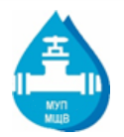 Уведомление о задолженности Абонентов МКД в городском округе Пушкинский за холодное водоснабжение и/или водоотведение09.11.2022г.Филиал МУП «Межрайонный Щелковский Водоканал» - «Водоканал городского округа Пушкинский» уведомляет о том, что у Вас образовалась задолженность перед нашим предприятием за холодное водоснабжение и/или водоотведение, превышающая сумму 2 месячных размеров платы за период формирования начислений силами Филиала (до передачи на расчеты в ООО МосОблЕИРЦ). Оплатить задолженность по платежному документу возможно: в личном кабинете МУП «Межрайонный Щелковский Водоканал» на сайте mr-vk.ru, в отделениях ФГУП «Почта России» и ПАО «Сбербанк России», с помощью сервисов Сбербанк Онлайн и в офисе предприятия по адресу: г. Пушкино, ул. Учинская, д.16.В случае непогашения задолженности в течение 20 дней со дня размещения на официальном сайте МУП «Межрайонный Щелковский Водоканал» в сети Интернет данного уведомления (09.11.2022г.) коммунальные услуги по холодному водоснабжению и/или водоотведению будут сначала ограничены, а затем приостановлены либо при отсутствии технической возможности введения ограничения приостановлены без предварительного введения ограничения. В соответствии с Постановлением правительства РФ от 06.05.2011 №354 (в ред. от 13.07.2019 №897) расходы исполнителя, связанные с введением ограничения, приостановления и возобновления предоставления коммунальной услуги потребителю-должнику, подлежат возмещению за счет потребителя, в отношении которого осуществлялись указанные действия, в размере, не превышающем 3000 (три тысячи) рублей в совокупности.Филиал МУП «Межрайонный Щелковский Водоканал» - «Водоканал городского округа Пушкинский» так же будет вынужден обратиться в судебные органы с требованиями о взыскании с Вас возникшей задолженности за холодное водоснабжение и/или водоотведение в принудительном порядке, взыскании пеней и судебных расходов. В соответствии с вышеизложенным, во избежание возникновения для Вас неблагоприятных последствий, связанных с введением ограничения/приостановления коммунальных услуг и взысканием задолженности в принудительном порядке, убедительно просим оплатить задолженность в срок, не превышающий 20 календарных дней с даты размещения настоящего уведомления (09.11.2022г).АбонентАдресАдресИтого задолженность за водопотребление более 2-х месяцев, рубИтого задолженность за водопотребление более 2-х месяцев, рубв т. ч. задолженность за водоотведение более 2-х месяцев, рубв т. ч. задолженность за водоотведение более 2-х месяцев, рубв т.ч. задолженность за холодное водоснабжение более 2-х месяцев, руб.1369027227Пушкино г., Домбровская 2-я  ул., дом 27, кв.227Пушкино г., Домбровская 2-я  ул., дом 27, кв.2273 991,743 991,741 746,131 746,132 245,611368022377Пушкино г., Островского ул., дом 22, кв.377Пушкино г., Островского ул., дом 22, кв.3777 514,667 514,663 310,663 310,664 204,001300046444Пушкино г., Серебрянка мкр, дом 46, кв.444Пушкино г., Серебрянка мкр, дом 46, кв.44410 494,6710 494,674 597,604 597,605 897,071331005126Пушкино г., Чеховский 1-ый пр-д, дом 5, кв.126Пушкино г., Чеховский 1-ый пр-д, дом 5, кв.1261 323,931 323,931 323,931369027188Пушкино г., Домбровская 2-я  ул., дом 27, кв.188Пушкино г., Домбровская 2-я  ул., дом 27, кв.18810 494,6710 494,674 597,604 597,605 897,071325111070Пушкино г., Озерная ул., дом 11, корпус 1, кв.70Пушкино г., Озерная ул., дом 11, корпус 1, кв.704 114,784 114,781 802,321 802,322 312,461325111135Пушкино г., Озерная ул., дом 11, корпус 1, кв.135Пушкино г., Озерная ул., дом 11, корпус 1, кв.1359 494,679 494,674 159,514 159,515 335,161325112050Пушкино г., Озерная ул., дом 11, корпус 2, кв.50Пушкино г., Озерная ул., дом 11, корпус 2, кв.5010 494,6710 494,674 597,604 597,605 897,071368022114Пушкино г., Островского ул., дом 22, кв.114Пушкино г., Островского ул., дом 22, кв.1144 007,604 007,601 749,581 749,582 258,021368022318Пушкино г., Островского ул., дом 22, кв.318Пушкино г., Островского ул., дом 22, кв.3182 493,462 493,461 088,601 088,601 404,864202022132Пушкино г., Степана Разина ул. (мкр Заветы Ильича), дом 2, корпус 2, кв.132Пушкино г., Степана Разина ул. (мкр Заветы Ильича), дом 2, корпус 2, кв.1329 893,189 893,184 219,544 219,545 673,641300046046Пушкино г., Серебрянка мкр, дом 46, кв.46Пушкино г., Серебрянка мкр, дом 46, кв.467 779,567 779,563 408,513 408,514 371,051300046132Пушкино г., Серебрянка мкр, дом 46, кв.132Пушкино г., Серебрянка мкр, дом 46, кв.1325 392,235 392,232 349,492 349,493 042,741300046395Пушкино г., Серебрянка мкр, дом 46, кв.395Пушкино г., Серебрянка мкр, дом 46, кв.3955 940,505 940,502 598,192 598,193 342,31136820А139Пушкино г., Островского ул., дом 20А, кв.139Пушкино г., Островского ул., дом 20А, кв.1392 719,002 719,001 183,841 183,841 535,161325112001Пушкино г., Озерная ул., дом 11, корпус 2, кв.1Пушкино г., Озерная ул., дом 11, корпус 2, кв.11 151,371 151,371 151,371325112023Пушкино г., Озерная ул., дом 11, корпус 2, кв.23Пушкино г., Озерная ул., дом 11, корпус 2, кв.2310 494,6710 494,674 597,604 597,605 897,071325112128Пушкино г., Озерная ул., дом 11, корпус 2, кв.128Пушкино г., Озерная ул., дом 11, корпус 2, кв.1289 298,549 298,544 073,254 073,255 225,291325113077Пушкино г., Озерная ул., дом 11, корпус 3, кв.77Пушкино г., Озерная ул., дом 11, корпус 3, кв.774 597,604 597,604 597,604 597,601368022434Пушкино г., Островского ул., дом 22, кв.434Пушкино г., Островского ул., дом 22, кв.4341 203,161 203,161 203,1642002021015Пушкино г., Степана Разина ул. (мкр Заветы Ильича), дом 2, корпус 1, кв.15Пушкино г., Степана Разина ул. (мкр Заветы Ильича), дом 2, корпус 1, кв.1510 280,5110 280,514 383,444 383,445 897,0742002021133Пушкино г., Степана Разина ул. (мкр Заветы Ильича), дом 2, корпус 1, кв.133Пушкино г., Степана Разина ул. (мкр Заветы Ильича), дом 2, корпус 1, кв.13310 280,5110 280,514 383,444 383,445 897,074202022044Пушкино г., Степана Разина ул. (мкр Заветы Ильича), дом 2, корпус 2, кв.44Пушкино г., Степана Разина ул. (мкр Заветы Ильича), дом 2, корпус 2, кв.4410 280,5110 280,514 383,444 383,445 897,07129803А043Пушкино г., Первомайская ул., дом 3А, кв.43Пушкино г., Первомайская ул., дом 3А, кв.4310 494,6710 494,674 597,604 597,605 897,074202023011Пушкино г., Степана Разина ул. (мкр Заветы Ильича), дом 2, корпус 3, кв.11Пушкино г., Степана Разина ул. (мкр Заветы Ильича), дом 2, корпус 3, кв.1110 280,5110 280,514 383,444 383,445 897,074202023076Пушкино г., Степана Разина ул. (мкр Заветы Ильича), дом 2, корпус 3, кв.76Пушкино г., Степана Разина ул. (мкр Заветы Ильича), дом 2, корпус 3, кв.761 151,371 151,371 151,37136820А053Пушкино г., Островского ул., дом 20А, кв.53Пушкино г., Островского ул., дом 20А, кв.5310 494,6710 494,674 597,604 597,605 897,07136820А212Пушкино г., Островского ул., дом 20А, кв.212Пушкино г., Островского ул., дом 20А, кв.21210 494,6710 494,674 597,604 597,605 897,071369027125Пушкино г., Домбровская 2-я  ул., дом 27, кв.125Пушкино г., Домбровская 2-я  ул., дом 27, кв.1254 001,284 001,281 742,141 742,142 259,141368022075Пушкино г., Островского ул., дом 22, кв.75Пушкино г., Островского ул., дом 22, кв.759 130,559 130,554 003,674 003,675 126,881368022094Пушкино г., Островского ул., дом 22, кв.94Пушкино г., Островского ул., дом 22, кв.9410 494,6710 494,674 597,604 597,605 897,071368022132Пушкино г., Островского ул., дом 22, кв.132Пушкино г., Островского ул., дом 22, кв.1329 100,819 100,813 985,173 985,175 115,64129803А130Пушкино г., Первомайская ул., дом 3А, кв.130Пушкино г., Первомайская ул., дом 3А, кв.1303 107,323 107,321 941,721 941,721 165,604202023049Пушкино г., Степана Разина ул. (мкр Заветы Ильича), дом 2, корпус 3, кв.49Пушкино г., Степана Разина ул. (мкр Заветы Ильича), дом 2, корпус 3, кв.4910 280,5110 280,514 383,444 383,445 897,074202023102Пушкино г., Степана Разина ул. (мкр Заветы Ильича), дом 2, корпус 3, кв.102Пушкино г., Степана Разина ул. (мкр Заветы Ильича), дом 2, корпус 3, кв.1025 686,215 686,212 428,562 428,563 257,651300046097Пушкино г., Серебрянка мкр, дом 46, кв.97Пушкино г., Серебрянка мкр, дом 46, кв.974 984,534 984,532 170,242 170,242 814,291300046130Пушкино г., Серебрянка мкр, дом 46, кв.130Пушкино г., Серебрянка мкр, дом 46, кв.1304 984,534 984,532 170,922 170,922 813,611300046467Пушкино г., Серебрянка мкр, дом 46, кв.467Пушкино г., Серебрянка мкр, дом 46, кв.4674 007,604 007,601 749,581 749,582 258,021368020017Пушкино г., Островского ул., дом 20, кв.17Пушкино г., Островского ул., дом 20, кв.1710 089,6710 089,674 419,794 419,795 669,881369027166Пушкино г., Домбровская 2-я  ул., дом 27, кв.166Пушкино г., Домбровская 2-я  ул., дом 27, кв.16610 494,6710 494,674 597,604 597,605 897,071325111067Пушкино г., Озерная ул., дом 11, корпус 1, кв.67Пушкино г., Озерная ул., дом 11, корпус 1, кв.676 597,156 597,152 886,482 886,483 710,671325112042Пушкино г., Озерная ул., дом 11, корпус 2, кв.42Пушкино г., Озерная ул., дом 11, корпус 2, кв.4210 494,6710 494,674 597,604 597,605 897,071325112052Пушкино г., Озерная ул., дом 11, корпус 2, кв.52Пушкино г., Озерная ул., дом 11, корпус 2, кв.526 509,886 509,882 848,162 848,163 661,721325112099Пушкино г., Озерная ул., дом 11, корпус 2, кв.99Пушкино г., Озерная ул., дом 11, корпус 2, кв.9910 494,6710 494,674 597,604 597,605 897,071368022274Пушкино г., Островского ул., дом 22, кв.274Пушкино г., Островского ул., дом 22, кв.2743 363,303 363,301 466,711 466,711 896,591368022407Пушкино г., Островского ул., дом 22, кв.407Пушкино г., Островского ул., дом 22, кв.4071 300,951 300,951 300,951 300,954202022058Пушкино г., Степана Разина ул. (мкр Заветы Ильича), дом 2, корпус 2, кв.58Пушкино г., Степана Разина ул. (мкр Заветы Ильича), дом 2, корпус 2, кв.583 295,433 295,431 333,221 333,221 962,214202022087Пушкино г., Степана Разина ул. (мкр Заветы Ильича), дом 2, корпус 2, кв.87Пушкино г., Степана Разина ул. (мкр Заветы Ильича), дом 2, корпус 2, кв.8710 280,5110 280,514 383,444 383,445 897,074202023002Пушкино г., Степана Разина ул. (мкр Заветы Ильича), дом 2, корпус 3, кв.2Пушкино г., Степана Разина ул. (мкр Заветы Ильича), дом 2, корпус 3, кв.210 280,5110 280,514 383,444 383,445 897,074202023019Пушкино г., Степана Разина ул. (мкр Заветы Ильича), дом 2, корпус 3, кв.19Пушкино г., Степана Разина ул. (мкр Заветы Ильича), дом 2, корпус 3, кв.1910 280,5110 280,514 383,444 383,445 897,071369027005Пушкино г., Домбровская 2-я  ул., дом 27, кв.5Пушкино г., Домбровская 2-я  ул., дом 27, кв.59 850,379 850,374 314,734 314,735 535,641369027061Пушкино г., Домбровская 2-я  ул., дом 27, кв.61Пушкино г., Домбровская 2-я  ул., дом 27, кв.6110 494,6710 494,674 597,604 597,605 897,071325112084Пушкино г., Озерная ул., дом 11, корпус 2, кв.84Пушкино г., Озерная ул., дом 11, корпус 2, кв.844 007,604 007,601 749,581 749,582 258,021368022133Пушкино г., Островского ул., дом 22, кв.133Пушкино г., Островского ул., дом 22, кв.1334 651,904 651,902 037,942 037,942 613,961368022235Пушкино г., Островского ул., дом 22, кв.235Пушкино г., Островского ул., дом 22, кв.23510 494,6710 494,674 597,604 597,605 897,071368022292Пушкино г., Островского ул., дом 22, кв.292Пушкино г., Островского ул., дом 22, кв.29210 494,6710 494,674 597,604 597,605 897,07129803А033Пушкино г., Первомайская ул., дом 3А, кв.33Пушкино г., Первомайская ул., дом 3А, кв.339 750,759 750,754 270,994 270,995 479,764202023025Пушкино г., Степана Разина ул. (мкр Заветы Ильича), дом 2, корпус 3, кв.25Пушкино г., Степана Разина ул. (мкр Заветы Ильича), дом 2, корпус 3, кв.252 660,292 660,291 158,061 158,061 502,231331005079Пушкино г., Чеховский 1-ый пр-д, дом 5, кв.79Пушкино г., Чеховский 1-ый пр-д, дом 5, кв.795 598,925 598,921 677,251 677,253 921,671331005132Пушкино г., Чеховский 1-ый пр-д, дом 5, кв.132Пушкино г., Чеховский 1-ый пр-д, дом 5, кв.1321 964,541 964,541 964,541320015042Пушкино г., Оранжерейная ул., дом 15, кв.42Пушкино г., Оранжерейная ул., дом 15, кв.424 141,714 141,711 253,371 253,372 888,341320015069Пушкино г., Оранжерейная ул., дом 15, кв.69Пушкино г., Оранжерейная ул., дом 15, кв.693 295,393 295,391 071,661 071,662 223,731325113010Пушкино г., Озерная ул., дом 11, корпус 3, кв.10Пушкино г., Озерная ул., дом 11, корпус 3, кв.1010 494,6710 494,674 597,604 597,605 897,0742002021018Пушкино г., Степана Разина ул. (мкр Заветы Ильича), дом 2, корпус 1, кв.18Пушкино г., Степана Разина ул. (мкр Заветы Ильича), дом 2, корпус 1, кв.184 640,504 640,501 912,301 912,302 728,2042002021036Пушкино г., Степана Разина ул. (мкр Заветы Ильича), дом 2, корпус 1, кв.36Пушкино г., Степана Разина ул. (мкр Заветы Ильича), дом 2, корпус 1, кв.362 298,602 298,601 000,801 000,801 297,804202022019Пушкино г., Степана Разина ул. (мкр Заветы Ильича), дом 2, корпус 2, кв.19Пушкино г., Степана Разина ул. (мкр Заветы Ильича), дом 2, корпус 2, кв.191 203,861 203,861 203,861300046424Пушкино г., Серебрянка мкр, дом 46, кв.424Пушкино г., Серебрянка мкр, дом 46, кв.4241 288,731 288,731 288,73136820А109Пушкино г., Островского ул., дом 20А, кв.109Пушкино г., Островского ул., дом 20А, кв.1094 007,604 007,601 749,581 749,582 258,021368020114Пушкино г., Островского ул., дом 20, кв.114Пушкино г., Островского ул., дом 20, кв.1143 112,673 112,671 358,311 358,311 754,361368020115Пушкино г., Островского ул., дом 20, кв.115Пушкино г., Островского ул., дом 20, кв.1155 535,505 535,502 420,382 420,383 115,121331005115Пушкино г., Чеховский 1-ый пр-д, дом 5, кв.115Пушкино г., Чеховский 1-ый пр-д, дом 5, кв.1155 598,925 598,921 677,251 677,253 921,6742002025091141254, Пушкино г., Степана Разина ул. (мкр Заветы Ильича), дом 2, корпус 5, кв.91141254, Пушкино г., Степана Разина ул. (мкр Заветы Ильича), дом 2, корпус 5, кв.917 206,347 206,343 138,643 138,644 067,7042002025160141254, Пушкино г., Степана Разина ул. (мкр Заветы Ильича), дом 2, корпус 5, кв.160141254, Пушкино г., Степана Разина ул. (мкр Заветы Ильича), дом 2, корпус 5, кв.1607 206,347 206,343 138,643 138,644 067,701325112076Пушкино г., Озерная ул., дом 11, корпус 2, кв.76Пушкино г., Озерная ул., дом 11, корпус 2, кв.7610 494,6710 494,674 597,604 597,605 897,071325112100Пушкино г., Озерная ул., дом 11, корпус 2, кв.100Пушкино г., Озерная ул., дом 11, корпус 2, кв.1004 494,674 494,671 961,201 961,202 533,471368022221Пушкино г., Островского ул., дом 22, кв.221Пушкино г., Островского ул., дом 22, кв.2219 131,289 131,283 996,143 996,145 135,141368022245Пушкино г., Островского ул., дом 22, кв.245Пушкино г., Островского ул., дом 22, кв.2454 437,454 437,451 942,981 942,982 494,4742002021072Пушкино г., Степана Разина ул. (мкр Заветы Ильича), дом 2, корпус 1, кв.72Пушкино г., Степана Разина ул. (мкр Заветы Ильича), дом 2, корпус 1, кв.7210 280,5110 280,514 383,444 383,445 897,074202022022Пушкино г., Степана Разина ул. (мкр Заветы Ильича), дом 2, корпус 2, кв.22Пушкино г., Степана Разина ул. (мкр Заветы Ильича), дом 2, корпус 2, кв.221 039,351 039,351 039,35129803А016Пушкино г., Первомайская ул., дом 3А, кв.16Пушкино г., Первомайская ул., дом 3А, кв.1610 494,6710 494,674 597,604 597,605 897,071300046152Пушкино г., Серебрянка мкр, дом 46, кв.152Пушкино г., Серебрянка мкр, дом 46, кв.15210 494,6710 494,674 597,604 597,605 897,071300046355Пушкино г., Серебрянка мкр, дом 46, кв.355Пушкино г., Серебрянка мкр, дом 46, кв.3551 151,361 151,361 151,361300046400Пушкино г., Серебрянка мкр, дом 46, кв.400Пушкино г., Серебрянка мкр, дом 46, кв.4009 765,789 765,784 251,984 251,985 513,80136820А089Пушкино г., Островского ул., дом 20А, кв.89Пушкино г., Островского ул., дом 20А, кв.891 287,161 287,161 287,161 287,161322015014Пушкино г., 50 ЛЕТ КОМСОМОЛА, дом 15, кв.14Пушкино г., 50 ЛЕТ КОМСОМОЛА, дом 15, кв.1411 000,0011 000,004 137,954 137,956 862,051322015080Пушкино г., 50 ЛЕТ КОМСОМОЛА, дом 15, кв.80Пушкино г., 50 ЛЕТ КОМСОМОЛА, дом 15, кв.801 354,641 354,641 354,641325112041Пушкино г., Озерная ул., дом 11, корпус 2, кв.41Пушкино г., Озерная ул., дом 11, корпус 2, кв.416 597,156 597,152 886,482 886,483 710,671325112057Пушкино г., Озерная ул., дом 11, корпус 2, кв.57Пушкино г., Озерная ул., дом 11, корпус 2, кв.571 151,371 151,371 151,371325112094Пушкино г., Озерная ул., дом 11, корпус 2, кв.94Пушкино г., Озерная ул., дом 11, корпус 2, кв.949 750,759 750,754 270,994 270,995 479,761368022096Пушкино г., Островского ул., дом 22, кв.96Пушкино г., Островского ул., дом 22, кв.9610 494,6710 494,674 597,604 597,605 897,071368022385Пушкино г., Островского ул., дом 22, кв.385Пушкино г., Островского ул., дом 22, кв.38510 494,6710 494,674 597,604 597,605 897,0742002021063Пушкино г., Степана Разина ул. (мкр Заветы Ильича), дом 2, корпус 1, кв.63Пушкино г., Степана Разина ул. (мкр Заветы Ильича), дом 2, корпус 1, кв.6310 280,5110 280,514 383,444 383,445 897,0742002021106Пушкино г., Степана Разина ул. (мкр Заветы Ильича), дом 2, корпус 1, кв.106Пушкино г., Степана Разина ул. (мкр Заветы Ильича), дом 2, корпус 1, кв.1069 636,219 636,214 100,574 100,575 535,644202022125Пушкино г., Степана Разина ул. (мкр Заветы Ильича), дом 2, корпус 2, кв.125Пушкино г., Степана Разина ул. (мкр Заветы Ильича), дом 2, корпус 2, кв.12510 280,5110 280,514 383,444 383,445 897,074202023120Пушкино г., Степана Разина ул. (мкр Заветы Ильича), дом 2, корпус 3, кв.120Пушкино г., Степана Разина ул. (мкр Заветы Ильича), дом 2, корпус 3, кв.1206 352,026 352,022 778,972 778,973 573,051330015033Пушкино г., Чехова ул., дом 15, кв.33Пушкино г., Чехова ул., дом 15, кв.335 598,925 598,921 677,251 677,253 921,671331005008Пушкино г., Чеховский 1-ый пр-д, дом 5, кв.8Пушкино г., Чеховский 1-ый пр-д, дом 5, кв.85 598,925 598,921 677,251 677,253 921,671325113007Пушкино г., Озерная ул., дом 11, корпус 3, кв.7Пушкино г., Озерная ул., дом 11, корпус 3, кв.72 719,002 719,001 183,841 183,841 535,161325113043Пушкино г., Озерная ул., дом 11, корпус 3, кв.43Пушкино г., Озерная ул., дом 11, корпус 3, кв.4310 494,6710 494,674 597,604 597,605 897,071325113061Пушкино г., Озерная ул., дом 11, корпус 3, кв.61Пушкино г., Озерная ул., дом 11, корпус 3, кв.612 719,002 719,001 186,111 186,111 532,891368022412Пушкино г., Островского ул., дом 22, кв.412Пушкино г., Островского ул., дом 22, кв.4125 940,505 940,502 598,192 598,193 342,314202022128Пушкино г., Степана Разина ул. (мкр Заветы Ильича), дом 2, корпус 2, кв.128Пушкино г., Степана Разина ул. (мкр Заветы Ильича), дом 2, корпус 2, кв.12810 280,5110 280,514 383,444 383,445 897,07129803А124Пушкино г., Первомайская ул., дом 3А, кв.124Пушкино г., Первомайская ул., дом 3А, кв.1241 104,691 104,691 104,691 104,694202023086Пушкино г., Степана Разина ул. (мкр Заветы Ильича), дом 2, корпус 3, кв.86Пушкино г., Степана Разина ул. (мкр Заветы Ильича), дом 2, корпус 3, кв.862 719,002 719,001 183,841 183,841 535,164202023129Пушкино г., Степана Разина ул. (мкр Заветы Ильича), дом 2, корпус 3, кв.129Пушкино г., Степана Разина ул. (мкр Заветы Ильича), дом 2, корпус 3, кв.1299 042,179 042,173 841,063 841,065 201,111300046039Пушкино г., Серебрянка мкр, дом 46, кв.39Пушкино г., Серебрянка мкр, дом 46, кв.3910 438,1610 438,164 564,544 564,545 873,621300046336Пушкино г., Серебрянка мкр, дом 46, кв.336Пушкино г., Серебрянка мкр, дом 46, кв.3363 215,103 215,101 403,051 403,051 812,05136820А005Пушкино г., Островского ул., дом 20А, кв.5Пушкино г., Островского ул., дом 20А, кв.510 494,6710 494,674 597,604 597,605 897,071322015008Пушкино г., 50 ЛЕТ КОМСОМОЛА, дом 15, кв.8Пушкино г., 50 ЛЕТ КОМСОМОЛА, дом 15, кв.85 223,595 223,591 560,081 560,083 663,511369027120Пушкино г., Домбровская 2-я  ул., дом 27, кв.120Пушкино г., Домбровская 2-я  ул., дом 27, кв.1203 494,673 494,671 524,381 524,381 970,291325112077Пушкино г., Озерная ул., дом 11, корпус 2, кв.77Пушкино г., Озерная ул., дом 11, корпус 2, кв.776 994,676 994,673 060,993 060,993 933,681325112121Пушкино г., Озерная ул., дом 11, корпус 2, кв.121Пушкино г., Озерная ул., дом 11, корпус 2, кв.1214 285,134 285,131 867,001 867,002 418,134202022069Пушкино г., Степана Разина ул. (мкр Заветы Ильича), дом 2, корпус 2, кв.69Пушкино г., Степана Разина ул. (мкр Заветы Ильича), дом 2, корпус 2, кв.698 244,968 244,963 609,913 609,914 635,054202022086Пушкино г., Степана Разина ул. (мкр Заветы Ильича), дом 2, корпус 2, кв.86Пушкино г., Степана Разина ул. (мкр Заветы Ильича), дом 2, корпус 2, кв.866 308,646 308,642 708,182 708,183 600,464202022106Пушкино г., Степана Разина ул. (мкр Заветы Ильича), дом 2, корпус 2, кв.106Пушкино г., Степана Разина ул. (мкр Заветы Ильича), дом 2, корпус 2, кв.10610 280,5110 280,514 383,444 383,445 897,074202023042Пушкино г., Степана Разина ул. (мкр Заветы Ильича), дом 2, корпус 3, кв.42Пушкино г., Степана Разина ул. (мкр Заветы Ильича), дом 2, корпус 3, кв.4210 280,5110 280,514 383,444 383,445 897,07136820А071Пушкино г., Островского ул., дом 20А, кв.71Пушкино г., Островского ул., дом 20А, кв.717 889,267 889,263 453,753 453,754 435,511368020165Пушкино г., Островского ул., дом 20, кв.165Пушкино г., Островского ул., дом 20, кв.1656 848,806 848,802 996,962 996,963 851,841330015055Пушкино г., Чехова ул., дом 15, кв.55Пушкино г., Чехова ул., дом 15, кв.553 463,533 463,531 076,251 076,252 387,281320015128Пушкино г., Оранжерейная ул., дом 15, кв.128Пушкино г., Оранжерейная ул., дом 15, кв.1281 048,581 048,581 048,581369027067Пушкино г., Домбровская 2-я  ул., дом 27, кв.67Пушкино г., Домбровская 2-я  ул., дом 27, кв.675 940,505 940,502 598,192 598,193 342,311325111035Пушкино г., Озерная ул., дом 11, корпус 1, кв.35Пушкино г., Озерная ул., дом 11, корпус 1, кв.3510 494,6710 494,674 597,604 597,605 897,071325112074Пушкино г., Озерная ул., дом 11, корпус 2, кв.74Пушкино г., Озерная ул., дом 11, корпус 2, кв.7410 494,6710 494,674 597,604 597,605 897,071325113048Пушкино г., Озерная ул., дом 11, корпус 3, кв.48Пушкино г., Озерная ул., дом 11, корпус 3, кв.481 151,371 151,371 151,371325113064Пушкино г., Озерная ул., дом 11, корпус 3, кв.64Пушкино г., Озерная ул., дом 11, корпус 3, кв.643 681,673 681,671 602,981 602,982 078,691368022106Пушкино г., Островского ул., дом 22, кв.106Пушкино г., Островского ул., дом 22, кв.1069 181,379 181,374 021,024 021,025 160,351368022214Пушкино г., Островского ул., дом 22, кв.214Пушкино г., Островского ул., дом 22, кв.2145 297,155 297,152 315,732 315,732 981,424202022025Пушкино г., Степана Разина ул. (мкр Заветы Ильича), дом 2, корпус 2, кв.25Пушкино г., Степана Разина ул. (мкр Заветы Ильича), дом 2, корпус 2, кв.253 796,203 796,201 657,901 657,902 138,30129803А034Пушкино г., Первомайская ул., дом 3А, кв.34Пушкино г., Первомайская ул., дом 3А, кв.3410 494,6710 494,674 597,604 597,605 897,07129803А039Пушкино г., Первомайская ул., дом 3А, кв.39Пушкино г., Первомайская ул., дом 3А, кв.391 151,371 151,371 151,371300046139Пушкино г., Серебрянка мкр, дом 46, кв.139Пушкино г., Серебрянка мкр, дом 46, кв.1391 757,851 757,851 757,851 757,851300046166Пушкино г., Серебрянка мкр, дом 46, кв.166Пушкино г., Серебрянка мкр, дом 46, кв.1661 149,421 149,421 149,421300046196Пушкино г., Серебрянка мкр, дом 46, кв.196Пушкино г., Серебрянка мкр, дом 46, кв.1962 508,232 508,231 092,071 092,071 416,161325112092Пушкино г., Озерная ул., дом 11, корпус 2, кв.92Пушкино г., Озерная ул., дом 11, корпус 2, кв.9210 494,6710 494,674 597,604 597,605 897,071368022124Пушкино г., Островского ул., дом 22, кв.124Пушкино г., Островского ул., дом 22, кв.1242 676,912 676,911 197,221 197,221 479,691368022422Пушкино г., Островского ул., дом 22, кв.422Пушкино г., Островского ул., дом 22, кв.42210 494,6710 494,674 597,604 597,605 897,0742002021039Пушкино г., Степана Разина ул. (мкр Заветы Ильича), дом 2, корпус 1, кв.39Пушкино г., Степана Разина ул. (мкр Заветы Ильича), дом 2, корпус 1, кв.393 703,303 703,301 612,401 612,402 090,904202022079Пушкино г., Степана Разина ул. (мкр Заветы Ильича), дом 2, корпус 2, кв.79Пушкино г., Степана Разина ул. (мкр Заветы Ильича), дом 2, корпус 2, кв.7910 280,5110 280,514 383,444 383,445 897,071300046027Пушкино г., Серебрянка мкр, дом 46, кв.27Пушкино г., Серебрянка мкр, дом 46, кв.273 294,943 294,941 434,601 434,601 860,341368020094Пушкино г., Островского ул., дом 20, кв.94Пушкино г., Островского ул., дом 20, кв.943 891,063 891,062 109,592 109,591 781,471331005009Пушкино г., Чеховский 1-ый пр-д, дом 5, кв.9Пушкино г., Чеховский 1-ый пр-д, дом 5, кв.95 598,925 598,921 677,251 677,253 921,671369027096Пушкино г., Домбровская 2-я  ул., дом 27, кв.96Пушкино г., Домбровская 2-я  ул., дом 27, кв.962 796,032 796,032 796,032 796,031369027235Пушкино г., Домбровская 2-я  ул., дом 27, кв.235Пушкино г., Домбровская 2-я  ул., дом 27, кв.2356 609,506 609,502 891,902 891,903 717,601325111131Пушкино г., Озерная ул., дом 11, корпус 1, кв.131Пушкино г., Озерная ул., дом 11, корпус 1, кв.1315 247,285 247,282 297,762 297,762 949,521325113026Пушкино г., Озерная ул., дом 11, корпус 3, кв.26Пушкино г., Озерная ул., дом 11, корпус 3, кв.269 814,929 814,924 301,644 301,645 513,281325113070Пушкино г., Озерная ул., дом 11, корпус 3, кв.70Пушкино г., Озерная ул., дом 11, корпус 3, кв.701 149,921 149,921 149,921368022268Пушкино г., Островского ул., дом 22, кв.268Пушкино г., Островского ул., дом 22, кв.2683 363,303 363,301 466,701 466,701 896,6042002021005Пушкино г., Степана Разина ул. (мкр Заветы Ильича), дом 2, корпус 1, кв.5Пушкино г., Степана Разина ул. (мкр Заветы Ильича), дом 2, корпус 1, кв.57 431,267 431,263 160,553 160,554 270,7142002021045Пушкино г., Степана Разина ул. (мкр Заветы Ильича), дом 2, корпус 1, кв.45Пушкино г., Степана Разина ул. (мкр Заветы Ильича), дом 2, корпус 1, кв.451 151,371 151,371 151,37129803А142Пушкино г., Первомайская ул., дом 3А, кв.142Пушкино г., Первомайская ул., дом 3А, кв.1423 755,583 755,581 640,661 640,662 114,921300046310Пушкино г., Серебрянка мкр, дом 46, кв.310Пушкино г., Серебрянка мкр, дом 46, кв.3105 145,915 145,912 252,292 252,292 893,621300046367Пушкино г., Серебрянка мкр, дом 46, кв.367Пушкино г., Серебрянка мкр, дом 46, кв.3671 150,461 150,461 150,46136820А113Пушкино г., Островского ул., дом 20А, кв.113Пушкино г., Островского ул., дом 20А, кв.1132 359,502 359,501 032,591 032,591 326,911322015037Пушкино г., 50 ЛЕТ КОМСОМОЛА, дом 15, кв.37Пушкино г., 50 ЛЕТ КОМСОМОЛА, дом 15, кв.371 752,251 752,251 752,251369027022Пушкино г., Домбровская 2-я  ул., дом 27, кв.22Пушкино г., Домбровская 2-я  ул., дом 27, кв.222 644,152 644,151 153,791 153,791 490,361369027058Пушкино г., Домбровская 2-я  ул., дом 27, кв.58Пушкино г., Домбровская 2-я  ул., дом 27, кв.582 719,002 719,001 185,941 185,941 533,061325111133Пушкино г., Озерная ул., дом 11, корпус 1, кв.133Пушкино г., Озерная ул., дом 11, корпус 1, кв.13310 494,6710 494,674 597,604 597,605 897,071368022266Пушкино г., Островского ул., дом 22, кв.266Пушкино г., Островского ул., дом 22, кв.2661 150,951 150,951 150,9542002021052Пушкино г., Степана Разина ул. (мкр Заветы Ильича), дом 2, корпус 1, кв.52Пушкино г., Степана Разина ул. (мкр Заветы Ильича), дом 2, корпус 1, кв.526 972,546 972,543 056,043 056,043 916,504202022013Пушкино г., Степана Разина ул. (мкр Заветы Ильича), дом 2, корпус 2, кв.13Пушкино г., Степана Разина ул. (мкр Заветы Ильича), дом 2, корпус 2, кв.1310 280,5110 280,514 383,444 383,445 897,07129803А053Пушкино г., Первомайская ул., дом 3А, кв.53Пушкино г., Первомайская ул., дом 3А, кв.5310 494,6710 494,674 597,604 597,605 897,07129803А073Пушкино г., Первомайская ул., дом 3А, кв.73Пушкино г., Первомайская ул., дом 3А, кв.733 271,773 271,771 420,551 420,551 851,221300046102Пушкино г., Серебрянка мкр, дом 46, кв.102Пушкино г., Серебрянка мкр, дом 46, кв.1026 537,926 537,922 846,582 846,583 691,34136820А206Пушкино г., Островского ул., дом 20А, кв.206Пушкино г., Островского ул., дом 20А, кв.2063 294,593 294,591 440,981 440,981 853,611330015100Пушкино г., Чехова ул., дом 15, кв.100Пушкино г., Чехова ул., дом 15, кв.1001 351,431 351,431 351,4342002025168141254, Пушкино г., Степана Разина ул. (мкр Заветы Ильича), дом 2, корпус 5, кв.168141254, Пушкино г., Степана Разина ул. (мкр Заветы Ильича), дом 2, корпус 5, кв.1687 206,347 206,343 138,643 138,644 067,701325112035Пушкино г., Озерная ул., дом 11, корпус 2, кв.35Пушкино г., Озерная ул., дом 11, корпус 2, кв.352 696,432 696,431 178,701 178,701 517,731368022089Пушкино г., Островского ул., дом 22, кв.89Пушкино г., Островского ул., дом 22, кв.893 363,303 363,301 466,711 466,711 896,594202023075Пушкино г., Степана Разина ул. (мкр Заветы Ильича), дом 2, корпус 3, кв.75Пушкино г., Степана Разина ул. (мкр Заветы Ильича), дом 2, корпус 3, кв.7510 280,5110 280,514 383,444 383,445 897,071368020107Пушкино г., Островского ул., дом 20, кв.107Пушкино г., Островского ул., дом 20, кв.1079 850,379 850,374 314,734 314,735 535,641368020155Пушкино г., Островского ул., дом 20, кв.155Пушкино г., Островского ул., дом 20, кв.15510 492,8110 492,814 590,764 590,765 902,051330015030Пушкино г., Чехова ул., дом 15, кв.30Пушкино г., Чехова ул., дом 15, кв.305 598,925 598,921 677,251 677,253 921,671331005059Пушкино г., Чеховский 1-ый пр-д, дом 5, кв.59Пушкино г., Чеховский 1-ый пр-д, дом 5, кв.595 598,925 598,921 677,251 677,253 921,671369027052Пушкино г., Домбровская 2-я  ул., дом 27, кв.52Пушкино г., Домбровская 2-я  ул., дом 27, кв.521 189,651 189,651 189,651325113069Пушкино г., Озерная ул., дом 11, корпус 3, кв.69Пушкино г., Озерная ул., дом 11, корпус 3, кв.695 815,445 815,442 549,472 549,473 265,971368022305Пушкино г., Островского ул., дом 22, кв.305Пушкино г., Островского ул., дом 22, кв.3055 494,675 494,673 109,823 109,822 384,851368022311Пушкино г., Островского ул., дом 22, кв.311Пушкино г., Островского ул., дом 22, кв.3111 150,571 150,571 150,571368022499Пушкино г., Островского ул., дом 22, кв.499Пушкино г., Островского ул., дом 22, кв.4991 002,071 002,071 002,074202023031Пушкино г., Степана Разина ул. (мкр Заветы Ильича), дом 2, корпус 3, кв.31Пушкино г., Степана Разина ул. (мкр Заветы Ильича), дом 2, корпус 3, кв.314 964,094 964,092 171,182 171,182 792,914202023100Пушкино г., Степана Разина ул. (мкр Заветы Ильича), дом 2, корпус 3, кв.100Пушкино г., Степана Разина ул. (мкр Заветы Ильича), дом 2, корпус 3, кв.1007 253,807 253,803 174,773 174,774 079,031300046105Пушкино г., Серебрянка мкр, дом 46, кв.105Пушкино г., Серебрянка мкр, дом 46, кв.1053 964,763 964,761 722,531 722,532 242,231300046253Пушкино г., Серебрянка мкр, дом 46, кв.253Пушкино г., Серебрянка мкр, дом 46, кв.25310 494,6710 494,674 597,604 597,605 897,07136820А104Пушкино г., Островского ул., дом 20А, кв.104Пушкино г., Островского ул., дом 20А, кв.1043 363,303 363,301 466,711 466,711 896,591320015163Пушкино г., Оранжерейная ул., дом 15, кв.163Пушкино г., Оранжерейная ул., дом 15, кв.1631 878,111 878,111 878,1142002025110141254, Пушкино г., Степана Разина ул. (мкр Заветы Ильича), дом 2, корпус 5, кв.110141254, Пушкино г., Степана Разина ул. (мкр Заветы Ильича), дом 2, корпус 5, кв.1107 206,347 206,343 138,643 138,644 067,7042002025203141254, Пушкино г., Степана Разина ул. (мкр Заветы Ильича), дом 2, корпус 5, кв.203141254, Пушкино г., Степана Разина ул. (мкр Заветы Ильича), дом 2, корпус 5, кв.2032 735,362 735,361 191,781 191,781 543,581369027039Пушкино г., Домбровская 2-я  ул., дом 27, кв.39Пушкино г., Домбровская 2-я  ул., дом 27, кв.3910 494,6710 494,674 597,604 597,605 897,071368022338Пушкино г., Островского ул., дом 22, кв.338Пушкино г., Островского ул., дом 22, кв.3381 034,251 034,251 034,251368022393Пушкино г., Островского ул., дом 22, кв.393Пушкино г., Островского ул., дом 22, кв.3931 151,381 151,381 151,384202022121Пушкино г., Степана Разина ул. (мкр Заветы Ильича), дом 2, корпус 2, кв.121Пушкино г., Степана Разина ул. (мкр Заветы Ильича), дом 2, корпус 2, кв.1214 869,344 869,342 131,802 131,802 737,544202022129Пушкино г., Степана Разина ул. (мкр Заветы Ильича), дом 2, корпус 2, кв.129Пушкино г., Степана Разина ул. (мкр Заветы Ильича), дом 2, корпус 2, кв.12910 280,5110 280,514 383,444 383,445 897,071300046373Пушкино г., Серебрянка мкр, дом 46, кв.373Пушкино г., Серебрянка мкр, дом 46, кв.3733 481,463 481,461 524,521 524,521 956,94136820А150Пушкино г., Островского ул., дом 20А, кв.150Пушкино г., Островского ул., дом 20А, кв.15010 494,6710 494,674 597,604 597,605 897,07136820А193Пушкино г., Островского ул., дом 20А, кв.193Пушкино г., Островского ул., дом 20А, кв.1934 239,354 239,351 854,711 854,712 384,641368020171Пушкино г., Островского ул., дом 20, кв.171Пушкино г., Островского ул., дом 20, кв.17110 089,6710 089,674 419,794 419,795 669,881320015126Пушкино г., Оранжерейная ул., дом 15, кв.126Пушкино г., Оранжерейная ул., дом 15, кв.1263 318,423 318,421 253,371 253,372 065,0542002025198141254, Пушкино г., Степана Разина ул. (мкр Заветы Ильича), дом 2, корпус 5, кв.198141254, Пушкино г., Степана Разина ул. (мкр Заветы Ильича), дом 2, корпус 5, кв.1985 429,245 429,242 363,942 363,943 065,301325111031Пушкино г., Озерная ул., дом 11, корпус 1, кв.31Пушкино г., Озерная ул., дом 11, корпус 1, кв.313 003,063 003,061 309,821 309,821 693,241325112085Пушкино г., Озерная ул., дом 11, корпус 2, кв.85Пушкино г., Озерная ул., дом 11, корпус 2, кв.8510 494,6710 494,674 597,604 597,605 897,071325113073Пушкино г., Озерная ул., дом 11, корпус 3, кв.73Пушкино г., Озерная ул., дом 11, корпус 3, кв.733 363,303 363,301 466,711 466,711 896,591368022139Пушкино г., Островского ул., дом 22, кв.139Пушкино г., Островского ул., дом 22, кв.1393 729,273 729,271 632,621 632,622 096,651368022222Пушкино г., Островского ул., дом 22, кв.222Пушкино г., Островского ул., дом 22, кв.2223 585,403 585,401 564,231 564,232 021,174202022006Пушкино г., Степана Разина ул. (мкр Заветы Ильича), дом 2, корпус 2, кв.6Пушкино г., Степана Разина ул. (мкр Заветы Ильича), дом 2, корпус 2, кв.61 081,501 081,501 081,50129803А041Пушкино г., Первомайская ул., дом 3А, кв.41Пушкино г., Первомайская ул., дом 3А, кв.414 133,994 133,991 807,211 807,212 326,784202023004Пушкино г., Степана Разина ул. (мкр Заветы Ильича), дом 2, корпус 3, кв.4Пушкино г., Степана Разина ул. (мкр Заветы Ильича), дом 2, корпус 3, кв.410 280,5110 280,514 383,444 383,445 897,071300046263Пушкино г., Серебрянка мкр, дом 46, кв.263Пушкино г., Серебрянка мкр, дом 46, кв.26310 494,6710 494,674 597,604 597,605 897,071322015048Пушкино г., 50 ЛЕТ КОМСОМОЛА, дом 15, кв.48Пушкино г., 50 ЛЕТ КОМСОМОЛА, дом 15, кв.485 598,925 598,921 677,251 677,253 921,671320015134Пушкино г., Оранжерейная ул., дом 15, кв.134Пушкино г., Оранжерейная ул., дом 15, кв.1341 977,371 977,371 977,3742002025283141254, Пушкино г., Степана Разина ул. (мкр Заветы Ильича), дом 2, корпус 5, кв.283141254, Пушкино г., Степана Разина ул. (мкр Заветы Ильича), дом 2, корпус 5, кв.2837 206,347 206,343 138,643 138,644 067,701325112068Пушкино г., Озерная ул., дом 11, корпус 2, кв.68Пушкино г., Озерная ул., дом 11, корпус 2, кв.682 719,002 719,001 185,051 185,051 533,951325112078Пушкино г., Озерная ул., дом 11, корпус 2, кв.78Пушкино г., Озерная ул., дом 11, корпус 2, кв.7810 494,6710 494,674 597,604 597,605 897,071368022232Пушкино г., Островского ул., дом 22, кв.232Пушкино г., Островского ул., дом 22, кв.23210 494,6710 494,674 597,604 597,605 897,071368022398Пушкино г., Островского ул., дом 22, кв.398Пушкино г., Островского ул., дом 22, кв.3984 895,464 895,462 131,482 131,482 763,981300046045Пушкино г., Серебрянка мкр, дом 46, кв.45Пушкино г., Серебрянка мкр, дом 46, кв.4510 438,1610 438,164 564,544 564,545 873,621300046126Пушкино г., Серебрянка мкр, дом 46, кв.126Пушкино г., Серебрянка мкр, дом 46, кв.1262 339,482 339,481 040,891 040,891 298,591300046143Пушкино г., Серебрянка мкр, дом 46, кв.143Пушкино г., Серебрянка мкр, дом 46, кв.1434 227,154 227,151 840,481 840,482 386,67136820А076Пушкино г., Островского ул., дом 20А, кв.76Пушкино г., Островского ул., дом 20А, кв.7610 494,6710 494,674 597,604 597,605 897,071368020048Пушкино г., Островского ул., дом 20, кв.48Пушкино г., Островского ул., дом 20, кв.4810 089,6710 089,674 419,794 419,795 669,8842002025216141254, Пушкино г., Степана Разина ул. (мкр Заветы Ильича), дом 2, корпус 5, кв.216141254, Пушкино г., Степана Разина ул. (мкр Заветы Ильича), дом 2, корпус 5, кв.2162 388,162 388,161 040,561 040,561 347,6042002025300141254, Пушкино г., Степана Разина ул. (мкр Заветы Ильича), дом 2, корпус 5, кв.300141254, Пушкино г., Степана Разина ул. (мкр Заветы Ильича), дом 2, корпус 5, кв.3007 206,347 206,343 138,643 138,644 067,701325113106Пушкино г., Озерная ул., дом 11, корпус 3, кв.106Пушкино г., Озерная ул., дом 11, корпус 3, кв.10610 494,6710 494,674 597,604 597,605 897,071368022226Пушкино г., Островского ул., дом 22, кв.226Пушкино г., Островского ул., дом 22, кв.22610 494,6710 494,674 597,604 597,605 897,074202022018Пушкино г., Степана Разина ул. (мкр Заветы Ильича), дом 2, корпус 2, кв.18Пушкино г., Степана Разина ул. (мкр Заветы Ильича), дом 2, корпус 2, кв.188 545,918 545,913 742,043 742,044 803,87129803А116Пушкино г., Первомайская ул., дом 3А, кв.116Пушкино г., Первомайская ул., дом 3А, кв.11610 494,6710 494,674 597,604 597,605 897,071300046054Пушкино г., Серебрянка мкр, дом 46, кв.54Пушкино г., Серебрянка мкр, дом 46, кв.543 430,563 430,561 506,901 506,901 923,661300046092Пушкино г., Серебрянка мкр, дом 46, кв.92Пушкино г., Серебрянка мкр, дом 46, кв.924 478,834 478,831 950,281 950,282 528,55136820А075Пушкино г., Островского ул., дом 20А, кв.75Пушкино г., Островского ул., дом 20А, кв.7510 494,6710 494,674 597,604 597,605 897,07136820А117Пушкино г., Островского ул., дом 20А, кв.117Пушкино г., Островского ул., дом 20А, кв.1173 363,303 363,301 466,711 466,711 896,591368020009Пушкино г., Островского ул., дом 20, кв.9Пушкино г., Островского ул., дом 20, кв.910 089,6710 089,674 419,794 419,795 669,8842002025147141254, Пушкино г., Степана Разина ул. (мкр Заветы Ильича), дом 2, корпус 5, кв.147141254, Пушкино г., Степана Разина ул. (мкр Заветы Ильича), дом 2, корпус 5, кв.1477 206,347 206,343 138,643 138,644 067,701368022168Пушкино г., Островского ул., дом 22, кв.168Пушкино г., Островского ул., дом 22, кв.1682 809,402 809,401 223,201 223,201 586,204202022020Пушкино г., Степана Разина ул. (мкр Заветы Ильича), дом 2, корпус 2, кв.20Пушкино г., Степана Разина ул. (мкр Заветы Ильича), дом 2, корпус 2, кв.203 371,513 371,511 470,311 470,311 901,204202023024Пушкино г., Степана Разина ул. (мкр Заветы Ильича), дом 2, корпус 3, кв.24Пушкино г., Степана Разина ул. (мкр Заветы Ильича), дом 2, корпус 3, кв.2410 280,5110 280,514 383,444 383,445 897,074202023116Пушкино г., Степана Разина ул. (мкр Заветы Ильича), дом 2, корпус 3, кв.116Пушкино г., Степана Разина ул. (мкр Заветы Ильича), дом 2, корпус 3, кв.1168 011,968 011,963 835,173 835,174 176,791300046187Пушкино г., Серебрянка мкр, дом 46, кв.187Пушкино г., Серебрянка мкр, дом 46, кв.18710 494,6710 494,674 597,604 597,605 897,071300046339Пушкино г., Серебрянка мкр, дом 46, кв.339Пушкино г., Серебрянка мкр, дом 46, кв.3399 850,379 850,374 314,734 314,735 535,64136820А131Пушкино г., Островского ул., дом 20А, кв.131Пушкино г., Островского ул., дом 20А, кв.1315 253,255 253,252 297,122 297,122 956,13136820А204Пушкино г., Островского ул., дом 20А, кв.204Пушкино г., Островского ул., дом 20А, кв.20410 494,6710 494,674 597,604 597,605 897,071322015009Пушкино г., 50 ЛЕТ КОМСОМОЛА, дом 15, кв.9Пушкино г., 50 ЛЕТ КОМСОМОЛА, дом 15, кв.92 229,532 229,532 229,531322015081Пушкино г., 50 ЛЕТ КОМСОМОЛА, дом 15, кв.81Пушкино г., 50 ЛЕТ КОМСОМОЛА, дом 15, кв.815 598,925 598,921 677,251 677,253 921,671331005013Пушкино г., Чеховский 1-ый пр-д, дом 5, кв.13Пушкино г., Чеховский 1-ый пр-д, дом 5, кв.135 598,925 598,921 677,251 677,253 921,671369027132Пушкино г., Домбровская 2-я  ул., дом 27, кв.132Пушкино г., Домбровская 2-я  ул., дом 27, кв.1328 524,728 524,723 732,733 732,734 791,991368022250Пушкино г., Островского ул., дом 22, кв.250Пушкино г., Островского ул., дом 22, кв.2501 149,261 149,261 149,261368022467Пушкино г., Островского ул., дом 22, кв.467Пушкино г., Островского ул., дом 22, кв.4673 545,913 545,911 552,671 552,671 993,241368022479Пушкино г., Островского ул., дом 22, кв.479Пушкино г., Островского ул., дом 22, кв.4791 150,571 150,571 150,571368022536Пушкино г., Островского ул., дом 22, кв.536Пушкино г., Островского ул., дом 22, кв.5364 007,604 007,601 749,581 749,582 258,0242002021026Пушкино г., Степана Разина ул. (мкр Заветы Ильича), дом 2, корпус 1, кв.26Пушкино г., Степана Разина ул. (мкр Заветы Ильича), дом 2, корпус 1, кв.261 013,801 013,801 013,8042002021109Пушкино г., Степана Разина ул. (мкр Заветы Ильича), дом 2, корпус 1, кв.109Пушкино г., Степана Разина ул. (мкр Заветы Ильича), дом 2, корпус 1, кв.10910 280,5110 280,514 383,444 383,445 897,074202022117Пушкино г., Степана Разина ул. (мкр Заветы Ильича), дом 2, корпус 2, кв.117Пушкино г., Степана Разина ул. (мкр Заветы Ильича), дом 2, корпус 2, кв.11710 280,5110 280,514 383,444 383,445 897,071300046275Пушкино г., Серебрянка мкр, дом 46, кв.275Пушкино г., Серебрянка мкр, дом 46, кв.2754 984,534 984,532 170,242 170,242 814,29136820А036Пушкино г., Островского ул., дом 20А, кв.36Пушкино г., Островского ул., дом 20А, кв.3610 494,6710 494,674 597,604 597,605 897,07136820А103Пушкино г., Островского ул., дом 20А, кв.103Пушкино г., Островского ул., дом 20А, кв.10310 494,6710 494,674 597,604 597,605 897,071330015038Пушкино г., Чехова ул., дом 15, кв.38Пушкино г., Чехова ул., дом 15, кв.382 428,712 428,712 428,711325113055Пушкино г., Озерная ул., дом 11, корпус 3, кв.55Пушкино г., Озерная ул., дом 11, корпус 3, кв.552 775,412 775,411 221,251 221,251 554,161325113066Пушкино г., Озерная ул., дом 11, корпус 3, кв.66Пушкино г., Озерная ул., дом 11, корпус 3, кв.661 151,371 151,371 151,371368022432Пушкино г., Островского ул., дом 22, кв.432Пушкино г., Островского ул., дом 22, кв.4322 719,002 719,001 183,841 183,841 535,164202023015Пушкино г., Степана Разина ул. (мкр Заветы Ильича), дом 2, корпус 3, кв.15Пушкино г., Степана Разина ул. (мкр Заветы Ильича), дом 2, корпус 3, кв.1510 280,5110 280,514 383,444 383,445 897,071300046026Пушкино г., Серебрянка мкр, дом 46, кв.26Пушкино г., Серебрянка мкр, дом 46, кв.261 149,631 149,631 149,631300046224Пушкино г., Серебрянка мкр, дом 46, кв.224Пушкино г., Серебрянка мкр, дом 46, кв.22418 408,2718 408,278 068,238 068,2310 340,04136820А037Пушкино г., Островского ул., дом 20А, кв.37Пушкино г., Островского ул., дом 20А, кв.372 159,262 159,262 159,262 159,261322015066Пушкино г., 50 ЛЕТ КОМСОМОЛА, дом 15, кв.66Пушкино г., 50 ЛЕТ КОМСОМОЛА, дом 15, кв.665 598,925 598,921 677,251 677,253 921,676646016022Пушкино г., Фабричный 2-ой пр-д, дом 16, кв.22Пушкино г., Фабричный 2-ой пр-д, дом 16, кв.223 296,623 296,621 083,321 083,322 213,306646016210Пушкино г., Фабричный 2-ой пр-д, дом 16, кв.210Пушкино г., Фабричный 2-ой пр-д, дом 16, кв.2107 033,887 033,882 321,702 321,704 712,181322028142Пушкино г., 50 ЛЕТ КОМСОМОЛА, дом 28, кв.142 НППушкино г., 50 ЛЕТ КОМСОМОЛА, дом 28, кв.142 НП4 581,004 581,002 006,272 006,272 574,731369027078Пушкино г., Домбровская 2-я  ул., дом 27, кв.78Пушкино г., Домбровская 2-я  ул., дом 27, кв.785 897,075 897,075 897,0742002021079Пушкино г., Степана Разина ул. (мкр Заветы Ильича), дом 2, корпус 1, кв.79Пушкино г., Степана Разина ул. (мкр Заветы Ильича), дом 2, корпус 1, кв.799 181,379 181,374 021,024 021,025 160,3542002021086Пушкино г., Степана Разина ул. (мкр Заветы Ильича), дом 2, корпус 1, кв.86Пушкино г., Степана Разина ул. (мкр Заветы Ильича), дом 2, корпус 1, кв.8610 280,5110 280,514 383,444 383,445 897,074202022108Пушкино г., Степана Разина ул. (мкр Заветы Ильича), дом 2, корпус 2, кв.108Пушкино г., Степана Разина ул. (мкр Заветы Ильича), дом 2, корпус 2, кв.1081 141,111 141,111 141,111300046255Пушкино г., Серебрянка мкр, дом 46, кв.255Пушкино г., Серебрянка мкр, дом 46, кв.2551 124,501 124,501 124,501300046341Пушкино г., Серебрянка мкр, дом 46, кв.341Пушкино г., Серебрянка мкр, дом 46, кв.3413 363,303 363,301 466,701 466,701 896,6042002025217141254, Пушкино г., Степана Разина ул. (мкр Заветы Ильича), дом 2, корпус 5, кв.217141254, Пушкино г., Степана Разина ул. (мкр Заветы Ильича), дом 2, корпус 5, кв.2174 834,944 834,942 105,072 105,072 729,876646016125Пушкино г., Фабричный 2-ой пр-д, дом 16, кв.125Пушкино г., Фабричный 2-ой пр-д, дом 16, кв.1251 030,071 030,071 030,0742002025009141254, Пушкино г., Степана Разина ул. (мкр Заветы Ильича), дом 2, корпус 5, кв.9141254, Пушкино г., Степана Разина ул. (мкр Заветы Ильича), дом 2, корпус 5, кв.97 206,347 206,343 138,643 138,644 067,7042002025260141254, Пушкино г., Степана Разина ул. (мкр Заветы Ильича), дом 2, корпус 5, кв.260141254, Пушкино г., Степана Разина ул. (мкр Заветы Ильича), дом 2, корпус 5, кв.2607 206,347 206,343 138,643 138,644 067,701322028080Пушкино г., 50 ЛЕТ КОМСОМОЛА, дом 28, кв.80Пушкино г., 50 ЛЕТ КОМСОМОЛА, дом 28, кв.805 296,175 296,172 314,242 314,242 981,931325111057Пушкино г., Озерная ул., дом 11, корпус 1, кв.57Пушкино г., Озерная ул., дом 11, корпус 1, кв.5710 494,6710 494,674 597,604 597,605 897,071325113051Пушкино г., Озерная ул., дом 11, корпус 3, кв.51Пушкино г., Озерная ул., дом 11, корпус 3, кв.519 820,349 820,344 301,544 301,545 518,801368022175Пушкино г., Островского ул., дом 22, кв.175Пушкино г., Островского ул., дом 22, кв.1756 597,156 597,152 886,482 886,483 710,671368022271Пушкино г., Островского ул., дом 22, кв.271Пушкино г., Островского ул., дом 22, кв.2714 651,904 651,902 032,452 032,452 619,4542002021038Пушкино г., Степана Разина ул. (мкр Заветы Ильича), дом 2, корпус 1, кв.38Пушкино г., Степана Разина ул. (мкр Заветы Ильича), дом 2, корпус 1, кв.385 940,505 940,502 598,192 598,193 342,31129803А049Пушкино г., Первомайская ул., дом 3А, кв.49Пушкино г., Первомайская ул., дом 3А, кв.491 149,551 149,551 149,554202023074Пушкино г., Степана Разина ул. (мкр Заветы Ильича), дом 2, корпус 3, кв.74Пушкино г., Степана Разина ул. (мкр Заветы Ильича), дом 2, корпус 3, кв.748 646,478 646,473 711,283 711,284 935,194202023099Пушкино г., Степана Разина ул. (мкр Заветы Ильича), дом 2, корпус 3, кв.99Пушкино г., Степана Разина ул. (мкр Заветы Ильича), дом 2, корпус 3, кв.9910 280,5110 280,514 383,444 383,445 897,071300046333Пушкино г., Серебрянка мкр, дом 46, кв.333Пушкино г., Серебрянка мкр, дом 46, кв.3331 228,801 228,801 228,80136820А183Пушкино г., Островского ул., дом 20А, кв.183Пушкино г., Островского ул., дом 20А, кв.1831 143,651 143,651 143,651368020210Пушкино г., Островского ул., дом 20, кв.210Пушкино г., Островского ул., дом 20, кв.21013 701,1513 701,156 000,946 000,947 700,211369027105Пушкино г., Домбровская 2-я  ул., дом 27, кв.105Пушкино г., Домбровская 2-я  ул., дом 27, кв.10510 494,6710 494,674 597,604 597,605 897,071369027169Пушкино г., Домбровская 2-я  ул., дом 27, кв.169Пушкино г., Домбровская 2-я  ул., дом 27, кв.1694 651,904 651,902 032,442 032,442 619,461325111050Пушкино г., Озерная ул., дом 11, корпус 1, кв.50Пушкино г., Озерная ул., дом 11, корпус 1, кв.503 363,303 363,301 466,721 466,721 896,581368022431Пушкино г., Островского ул., дом 22, кв.431Пушкино г., Островского ул., дом 22, кв.4317 205,797 205,793 154,703 154,704 051,094202022089Пушкино г., Степана Разина ул. (мкр Заветы Ильича), дом 2, корпус 2, кв.89Пушкино г., Степана Разина ул. (мкр Заветы Ильича), дом 2, корпус 2, кв.891 151,371 151,371 151,371300046178Пушкино г., Серебрянка мкр, дом 46, кв.178Пушкино г., Серебрянка мкр, дом 46, кв.1782 575,602 575,601 121,411 121,411 454,19136820А161Пушкино г., Островского ул., дом 20А, кв.161Пушкино г., Островского ул., дом 20А, кв.16112 270,5012 270,505 369,385 369,386 901,121322015013Пушкино г., 50 ЛЕТ КОМСОМОЛА, дом 15, кв.13Пушкино г., 50 ЛЕТ КОМСОМОЛА, дом 15, кв.131 125,371 125,371 125,371320015019Пушкино г., Оранжерейная ул., дом 15, кв.19Пушкино г., Оранжерейная ул., дом 15, кв.191 910,521 910,521 910,5213690270461Пушкино г., Домбровская 2-я  ул., дом 27, кв.46Пушкино г., Домбровская 2-я  ул., дом 27, кв.466 487,076 487,072 848,022 848,023 639,0542002025095141254, Пушкино г., Степана Разина ул. (мкр Заветы Ильича), дом 2, корпус 5, кв.95141254, Пушкино г., Степана Разина ул. (мкр Заветы Ильича), дом 2, корпус 5, кв.957 206,347 206,343 138,643 138,644 067,701325111076Пушкино г., Озерная ул., дом 11, корпус 1, кв.76Пушкино г., Озерная ул., дом 11, корпус 1, кв.765 940,505 940,502 598,182 598,183 342,321368022118Пушкино г., Островского ул., дом 22, кв.118Пушкино г., Островского ул., дом 22, кв.11810 494,6710 494,674 597,604 597,605 897,074202022094Пушкино г., Степана Разина ул. (мкр Заветы Ильича), дом 2, корпус 2, кв.94Пушкино г., Степана Разина ул. (мкр Заветы Ильича), дом 2, корпус 2, кв.949 636,219 636,214 114,324 114,325 521,89129803А003Пушкино г., Первомайская ул., дом 3А, кв.3Пушкино г., Первомайская ул., дом 3А, кв.310 494,6710 494,674 597,604 597,605 897,071322015003Пушкино г., 50 ЛЕТ КОМСОМОЛА, дом 15, кв.3Пушкино г., 50 ЛЕТ КОМСОМОЛА, дом 15, кв.34 463,624 463,621 322,811 322,813 140,816646016359Пушкино г., Фабричный 2-ой пр-д, дом 16, кв.359Пушкино г., Фабричный 2-ой пр-д, дом 16, кв.35920 473,2220 473,226 827,406 827,4013 645,821322028005Пушкино г., 50 ЛЕТ КОМСОМОЛА, дом 28, кв.5Пушкино г., 50 ЛЕТ КОМСОМОЛА, дом 28, кв.512 410,3812 410,385 459,745 459,746 950,641369027041Пушкино г., Домбровская 2-я  ул., дом 27, кв.41Пушкино г., Домбровская 2-я  ул., дом 27, кв.412 719,002 719,001 183,841 183,841 535,161325112111Пушкино г., Озерная ул., дом 11, корпус 2, кв.111Пушкино г., Озерная ул., дом 11, корпус 2, кв.1113 904,473 904,471 704,321 704,322 200,151325112134Пушкино г., Озерная ул., дом 11, корпус 2, кв.134Пушкино г., Озерная ул., дом 11, корпус 2, кв.1342 719,002 719,001 183,841 183,841 535,1642002021022Пушкино г., Степана Разина ул. (мкр Заветы Ильича), дом 2, корпус 1, кв.22Пушкино г., Степана Разина ул. (мкр Заветы Ильича), дом 2, корпус 1, кв.222 719,002 719,001 183,841 183,841 535,161300046070Пушкино г., Серебрянка мкр, дом 46, кв.70Пушкино г., Серебрянка мкр, дом 46, кв.704 432,074 432,071 929,711 929,712 502,361300046319Пушкино г., Серебрянка мкр, дом 46, кв.319Пушкино г., Серебрянка мкр, дом 46, кв.3193 363,303 363,301 466,711 466,711 896,59136820А107Пушкино г., Островского ул., дом 20А, кв.107Пушкино г., Островского ул., дом 20А, кв.1078 545,918 545,913 742,043 742,044 803,87136820А160Пушкино г., Островского ул., дом 20А, кв.160Пушкино г., Островского ул., дом 20А, кв.1609 774,279 774,274 280,064 280,065 494,2142002025199141254, Пушкино г., Степана Разина ул. (мкр Заветы Ильича), дом 2, корпус 5, кв.199141254, Пушкино г., Степана Разина ул. (мкр Заветы Ильича), дом 2, корпус 5, кв.1997 206,347 206,343 138,643 138,644 067,7042002025267141254, Пушкино г., Степана Разина ул. (мкр Заветы Ильича), дом 2, корпус 5, кв.267141254, Пушкино г., Степана Разина ул. (мкр Заветы Ильича), дом 2, корпус 5, кв.2677 206,347 206,343 138,643 138,644 067,701369027191Пушкино г., Домбровская 2-я  ул., дом 27, кв.191Пушкино г., Домбровская 2-я  ул., дом 27, кв.1913 363,303 363,301 466,711 466,711 896,591368022001Пушкино г., Островского ул., дом 22, кв.1Пушкино г., Островского ул., дом 22, кв.16 888,146 888,143 014,223 014,223 873,921368022109Пушкино г., Островского ул., дом 22, кв.109Пушкино г., Островского ул., дом 22, кв.1091 150,561 150,561 150,561368022512Пушкино г., Островского ул., дом 22, кв.512Пушкино г., Островского ул., дом 22, кв.51210 494,6710 494,674 597,604 597,605 897,071368020046Пушкино г., Островского ул., дом 20, кв.46Пушкино г., Островского ул., дом 20, кв.462 719,002 719,001 183,841 183,841 535,161320015140Пушкино г., Оранжерейная ул., дом 15, кв.140Пушкино г., Оранжерейная ул., дом 15, кв.1401 616,821 616,821 616,8242002025242141254, Пушкино г., Степана Разина ул. (мкр Заветы Ильича), дом 2, корпус 5, кв.242141254, Пушкино г., Степана Разина ул. (мкр Заветы Ильича), дом 2, корпус 5, кв.2427 206,347 206,343 138,643 138,644 067,7042002025244141254, Пушкино г., Степана Разина ул. (мкр Заветы Ильича), дом 2, корпус 5, кв.244141254, Пушкино г., Степана Разина ул. (мкр Заветы Ильича), дом 2, корпус 5, кв.2447 206,347 206,343 138,643 138,644 067,7042002025286141254, Пушкино г., Степана Разина ул. (мкр Заветы Ильича), дом 2, корпус 5, кв.286141254, Пушкино г., Степана Разина ул. (мкр Заветы Ильича), дом 2, корпус 5, кв.2867 206,347 206,343 138,643 138,644 067,70420020251982141254, Пушкино г., Степана Разина ул. (мкр Заветы Ильича), дом 2, корпус 5, кв.198141254, Пушкино г., Степана Разина ул. (мкр Заветы Ильича), дом 2, корпус 5, кв.1981 002,401 002,401 002,401369027028Пушкино г., Домбровская 2-я  ул., дом 27, кв.28Пушкино г., Домбровская 2-я  ул., дом 27, кв.285 940,765 940,762 595,652 595,653 345,111325112087Пушкино г., Озерная ул., дом 11, корпус 2, кв.87Пушкино г., Озерная ул., дом 11, корпус 2, кв.878 924,898 924,893 908,413 908,415 016,481325113089Пушкино г., Озерная ул., дом 11, корпус 3, кв.89Пушкино г., Озерная ул., дом 11, корпус 3, кв.8910 494,6710 494,674 597,604 597,605 897,074202023069Пушкино г., Степана Разина ул. (мкр Заветы Ильича), дом 2, корпус 3, кв.69Пушкино г., Степана Разина ул. (мкр Заветы Ильича), дом 2, корпус 3, кв.6910 280,5110 280,514 383,444 383,445 897,071368020177Пушкино г., Островского ул., дом 20, кв.177Пушкино г., Островского ул., дом 20, кв.1772 799,192 799,191 218,751 218,751 580,441368020209Пушкино г., Островского ул., дом 20, кв.209Пушкино г., Островского ул., дом 20, кв.20910 089,6710 089,674 419,794 419,795 669,881331005002Пушкино г., Чеховский 1-ый пр-д, дом 5, кв.2Пушкино г., Чеховский 1-ый пр-д, дом 5, кв.25 598,925 598,921 677,251 677,253 921,671331005106Пушкино г., Чеховский 1-ый пр-д, дом 5, кв.106Пушкино г., Чеховский 1-ый пр-д, дом 5, кв.1064 833,824 833,821 438,391 438,393 395,436646016318Пушкино г., Фабричный 2-ой пр-д, дом 16, кв.318Пушкино г., Фабричный 2-ой пр-д, дом 16, кв.3184 487,954 487,954 487,956646016346Пушкино г., Фабричный 2-ой пр-д, дом 16, кв.346Пушкино г., Фабричный 2-ой пр-д, дом 16, кв.3467 270,967 270,962 431,692 431,694 839,276646016361Пушкино г., Фабричный 2-ой пр-д, дом 16, кв.361Пушкино г., Фабричный 2-ой пр-д, дом 16, кв.3618 236,648 236,642 714,812 714,815 521,831325112093Пушкино г., Озерная ул., дом 11, корпус 2, кв.93Пушкино г., Озерная ул., дом 11, корпус 2, кв.931 655,461 655,461 655,461 655,4642002021081Пушкино г., Степана Разина ул. (мкр Заветы Ильича), дом 2, корпус 1, кв.81Пушкино г., Степана Разина ул. (мкр Заветы Ильича), дом 2, корпус 1, кв.819 636,219 636,214 100,574 100,575 535,641300046124Пушкино г., Серебрянка мкр, дом 46, кв.124Пушкино г., Серебрянка мкр, дом 46, кв.12410 494,6710 494,674 597,604 597,605 897,071330015105Пушкино г., Чехова ул., дом 15, кв.105Пушкино г., Чехова ул., дом 15, кв.1055 598,925 598,921 677,251 677,253 921,6742002025100141254, Пушкино г., Степана Разина ул. (мкр Заветы Ильича), дом 2, корпус 5, кв.100141254, Пушкино г., Степана Разина ул. (мкр Заветы Ильича), дом 2, корпус 5, кв.1007 206,347 206,343 138,643 138,644 067,7042002025305141254, Пушкино г., Степана Разина ул. (мкр Заветы Ильича), дом 2, корпус 5, кв.305141254, Пушкино г., Степана Разина ул. (мкр Заветы Ильича), дом 2, корпус 5, кв.3057 206,347 206,343 138,643 138,644 067,7042002025312141254, Пушкино г., Степана Разина ул. (мкр Заветы Ильича), дом 2, корпус 5, кв.312141254, Пушкино г., Степана Разина ул. (мкр Заветы Ильича), дом 2, корпус 5, кв.3127 206,347 206,343 138,643 138,644 067,701325112090Пушкино г., Озерная ул., дом 11, корпус 2, кв.90Пушкино г., Озерная ул., дом 11, корпус 2, кв.9010 494,6710 494,674 597,604 597,605 897,071325113068Пушкино г., Озерная ул., дом 11, корпус 3, кв.68Пушкино г., Озерная ул., дом 11, корпус 3, кв.681 153,601 153,601 153,6042002021062Пушкино г., Степана Разина ул. (мкр Заветы Ильича), дом 2, корпус 1, кв.62Пушкино г., Степана Разина ул. (мкр Заветы Ильича), дом 2, корпус 1, кв.625 952,855 952,852 603,612 603,613 349,244202022102Пушкино г., Степана Разина ул. (мкр Заветы Ильича), дом 2, корпус 2, кв.102Пушкино г., Степана Разина ул. (мкр Заветы Ильича), дом 2, корпус 2, кв.10210 280,5110 280,514 383,444 383,445 897,071300046151Пушкино г., Серебрянка мкр, дом 46, кв.151Пушкино г., Серебрянка мкр, дом 46, кв.1513 433,123 433,123 433,121300046437Пушкино г., Серебрянка мкр, дом 46, кв.437Пушкино г., Серебрянка мкр, дом 46, кв.4379 850,379 850,374 314,734 314,735 535,641330015061Пушкино г., Чехова ул., дом 15, кв.61Пушкино г., Чехова ул., дом 15, кв.615 598,925 598,921 677,251 677,253 921,671331005018Пушкино г., Чеховский 1-ый пр-д, дом 5, кв.18Пушкино г., Чеховский 1-ый пр-д, дом 5, кв.182 128,742 128,742 128,741320015133Пушкино г., Оранжерейная ул., дом 15, кв.133Пушкино г., Оранжерейная ул., дом 15, кв.1333 397,383 397,381 039,431 039,432 357,9542002025079141254, Пушкино г., Степана Разина ул. (мкр Заветы Ильича), дом 2, корпус 5, кв.79141254, Пушкино г., Степана Разина ул. (мкр Заветы Ильича), дом 2, корпус 5, кв.797 206,347 206,343 138,643 138,644 067,7042002025215141254, Пушкино г., Степана Разина ул. (мкр Заветы Ильича), дом 2, корпус 5, кв.215141254, Пушкино г., Степана Разина ул. (мкр Заветы Ильича), дом 2, корпус 5, кв.2154 770,594 770,592 077,062 077,062 693,531369027074Пушкино г., Домбровская 2-я  ул., дом 27, кв.74Пушкино г., Домбровская 2-я  ул., дом 27, кв.744 007,604 007,601 749,581 749,582 258,021369027193Пушкино г., Домбровская 2-я  ул., дом 27, кв.193Пушкино г., Домбровская 2-я  ул., дом 27, кв.1931 151,371 151,371 151,371368022030Пушкино г., Островского ул., дом 22, кв.30Пушкино г., Островского ул., дом 22, кв.302 719,002 719,001 183,841 183,841 535,161368022241Пушкино г., Островского ул., дом 22, кв.241Пушкино г., Островского ул., дом 22, кв.24110 494,6710 494,674 597,604 597,605 897,071368022535Пушкино г., Островского ул., дом 22, кв.535Пушкино г., Островского ул., дом 22, кв.53510 494,6710 494,674 597,604 597,605 897,074202022112Пушкино г., Степана Разина ул. (мкр Заветы Ильича), дом 2, корпус 2, кв.112Пушкино г., Степана Разина ул. (мкр Заветы Ильича), дом 2, корпус 2, кв.1121 124,651 124,651 124,654202023124Пушкино г., Степана Разина ул. (мкр Заветы Ильича), дом 2, корпус 3, кв.124Пушкино г., Степана Разина ул. (мкр Заветы Ильича), дом 2, корпус 3, кв.12410 280,5110 280,514 383,444 383,445 897,074202023137Пушкино г., Степана Разина ул. (мкр Заветы Ильича), дом 2, корпус 3, кв.137Пушкино г., Степана Разина ул. (мкр Заветы Ильича), дом 2, корпус 3, кв.1374 651,904 651,902 032,452 032,452 619,4542002025125141254, Пушкино г., Степана Разина ул. (мкр Заветы Ильича), дом 2, корпус 5, кв.125141254, Пушкино г., Степана Разина ул. (мкр Заветы Ильича), дом 2, корпус 5, кв.1257 206,347 206,343 138,643 138,644 067,7042002025137141254, Пушкино г., Степана Разина ул. (мкр Заветы Ильича), дом 2, корпус 5, кв.137141254, Пушкино г., Степана Разина ул. (мкр Заветы Ильича), дом 2, корпус 5, кв.1377 206,347 206,343 138,643 138,644 067,701322028023Пушкино г., 50 ЛЕТ КОМСОМОЛА, дом 28, кв.23Пушкино г., 50 ЛЕТ КОМСОМОЛА, дом 28, кв.2312 410,3812 410,385 459,745 459,746 950,641322028140Пушкино г., 50 ЛЕТ КОМСОМОЛА, дом 28, кв.140Пушкино г., 50 ЛЕТ КОМСОМОЛА, дом 28, кв.1405 237,655 237,652 295,912 295,912 941,74129803А015Пушкино г., Первомайская ул., дом 3А, кв.15Пушкино г., Первомайская ул., дом 3А, кв.159 879,839 879,834 330,754 330,755 549,084202023090Пушкино г., Степана Разина ул. (мкр Заветы Ильича), дом 2, корпус 3, кв.90Пушкино г., Степана Разина ул. (мкр Заветы Ильича), дом 2, корпус 3, кв.903 049,053 049,051 336,131 336,131 712,921300046072Пушкино г., Серебрянка мкр, дом 46, кв.72Пушкино г., Серебрянка мкр, дом 46, кв.723 547,153 547,151 544,411 544,412 002,741300046110Пушкино г., Серебрянка мкр, дом 46, кв.110Пушкино г., Серебрянка мкр, дом 46, кв.11015 004,5815 004,586 573,526 573,528 431,061300046415Пушкино г., Серебрянка мкр, дом 46, кв.415Пушкино г., Серебрянка мкр, дом 46, кв.4154 651,904 651,902 032,452 032,452 619,451368020164Пушкино г., Островского ул., дом 20, кв.164Пушкино г., Островского ул., дом 20, кв.1642 958,302 958,301 288,901 288,901 669,401368020183Пушкино г., Островского ул., дом 20, кв.183Пушкино г., Островского ул., дом 20, кв.1833 196,993 196,991 400,061 400,061 796,931330015124Пушкино г., Чехова ул., дом 15, кв.124Пушкино г., Чехова ул., дом 15, кв.1243 470,753 470,751 066,751 066,752 404,001322015042Пушкино г., 50 ЛЕТ КОМСОМОЛА, дом 15, кв.42Пушкино г., 50 ЛЕТ КОМСОМОЛА, дом 15, кв.425 598,925 598,921 677,251 677,253 921,676646016191Пушкино г., Фабричный 2-ой пр-д, дом 16, кв.191Пушкино г., Фабричный 2-ой пр-д, дом 16, кв.1914 724,674 724,671 313,531 313,533 411,141325111043Пушкино г., Озерная ул., дом 11, корпус 1, кв.43Пушкино г., Озерная ул., дом 11, корпус 1, кв.435 296,205 296,202 315,322 315,322 980,881325112135Пушкино г., Озерная ул., дом 11, корпус 2, кв.135Пушкино г., Озерная ул., дом 11, корпус 2, кв.13510 494,6710 494,674 597,604 597,605 897,071368022099Пушкино г., Островского ул., дом 22, кв.99Пушкино г., Островского ул., дом 22, кв.992 719,002 719,001 185,991 185,991 533,011300046238Пушкино г., Серебрянка мкр, дом 46, кв.238Пушкино г., Серебрянка мкр, дом 46, кв.2381 099,851 099,851 099,851300046268Пушкино г., Серебрянка мкр, дом 46, кв.268Пушкино г., Серебрянка мкр, дом 46, кв.2683 363,303 363,301 466,711 466,711 896,591300046350Пушкино г., Серебрянка мкр, дом 46, кв.350Пушкино г., Серебрянка мкр, дом 46, кв.35010 494,6710 494,674 597,604 597,605 897,071330015088Пушкино г., Чехова ул., дом 15, кв.88Пушкино г., Чехова ул., дом 15, кв.887 092,977 092,972 034,192 034,195 058,781331005129Пушкино г., Чеховский 1-ый пр-д, дом 5, кв.129Пушкино г., Чеховский 1-ый пр-д, дом 5, кв.1291 096,501 096,501 096,5042002025145141254, Пушкино г., Степана Разина ул. (мкр Заветы Ильича), дом 2, корпус 5, кв.145141254, Пушкино г., Степана Разина ул. (мкр Заветы Ильича), дом 2, корпус 5, кв.1457 206,347 206,343 138,643 138,644 067,7042002025174141254, Пушкино г., Степана Разина ул. (мкр Заветы Ильича), дом 2, корпус 5, кв.174141254, Пушкино г., Степана Разина ул. (мкр Заветы Ильича), дом 2, корпус 5, кв.1747 206,347 206,343 138,643 138,644 067,706646016093Пушкино г., Фабричный 2-ой пр-д, дом 16, кв.93Пушкино г., Фабричный 2-ой пр-д, дом 16, кв.938 615,688 615,682 746,492 746,495 869,1942002025167141254, Пушкино г., Степана Разина ул. (мкр Заветы Ильича), дом 2, корпус 5, кв.167141254, Пушкино г., Степана Разина ул. (мкр Заветы Ильича), дом 2, корпус 5, кв.1674 602,184 602,182 005,352 005,352 596,8342002025231141254, Пушкино г., Степана Разина ул. (мкр Заветы Ильича), дом 2, корпус 5, кв.231141254, Пушкино г., Степана Разина ул. (мкр Заветы Ильича), дом 2, корпус 5, кв.2317 206,347 206,343 138,643 138,644 067,701325112108Пушкино г., Озерная ул., дом 11, корпус 2, кв.108Пушкино г., Озерная ул., дом 11, корпус 2, кв.10810 494,6710 494,674 597,604 597,605 897,0742002021114Пушкино г., Степана Разина ул. (мкр Заветы Ильича), дом 2, корпус 1, кв.114Пушкино г., Степана Разина ул. (мкр Заветы Ильича), дом 2, корпус 1, кв.1149 636,219 636,214 100,574 100,575 535,644202022056Пушкино г., Степана Разина ул. (мкр Заветы Ильича), дом 2, корпус 2, кв.56Пушкино г., Степана Разина ул. (мкр Заветы Ильича), дом 2, корпус 2, кв.5610 280,5110 280,514 383,444 383,445 897,074202022120Пушкино г., Степана Разина ул. (мкр Заветы Ильича), дом 2, корпус 2, кв.120Пушкино г., Степана Разина ул. (мкр Заветы Ильича), дом 2, корпус 2, кв.1203 540,993 540,991 549,721 549,721 991,271331005025Пушкино г., Чеховский 1-ый пр-д, дом 5, кв.25Пушкино г., Чеховский 1-ый пр-д, дом 5, кв.251 179,791 179,791 179,7942002025241141254, Пушкино г., Степана Разина ул. (мкр Заветы Ильича), дом 2, корпус 5, кв.241141254, Пушкино г., Степана Разина ул. (мкр Заветы Ильича), дом 2, корпус 5, кв.2417 206,347 206,343 138,643 138,644 067,701322028047Пушкино г., 50 ЛЕТ КОМСОМОЛА, дом 28, кв.47Пушкино г., 50 ЛЕТ КОМСОМОЛА, дом 28, кв.4712 410,3812 410,385 459,745 459,746 950,6442002021126Пушкино г., Степана Разина ул. (мкр Заветы Ильича), дом 2, корпус 1, кв.126Пушкино г., Степана Разина ул. (мкр Заветы Ильича), дом 2, корпус 1, кв.12610 280,5110 280,514 383,444 383,445 897,07129803А114Пушкино г., Первомайская ул., дом 3А, кв.114Пушкино г., Первомайская ул., дом 3А, кв.1141 339,301 339,301 339,301 339,30136820А157Пушкино г., Островского ул., дом 20А, кв.157Пушкино г., Островского ул., дом 20А, кв.1572 719,002 719,001 186,111 186,111 532,89136820А223Пушкино г., Островского ул., дом 20А, кв.223Пушкино г., Островского ул., дом 20А, кв.22310 494,6710 494,674 597,604 597,605 897,0742002025049141254, Пушкино г., Степана Разина ул. (мкр Заветы Ильича), дом 2, корпус 5, кв.49141254, Пушкино г., Степана Разина ул. (мкр Заветы Ильича), дом 2, корпус 5, кв.497 206,347 206,343 138,643 138,644 067,706646016377Пушкино г., Фабричный 2-ой пр-д, дом 16, кв.377Пушкино г., Фабричный 2-ой пр-д, дом 16, кв.3771 825,331 825,331 825,336646016167Пушкино г., Фабричный 2-ой пр-д, дом 16, кв.167Пушкино г., Фабричный 2-ой пр-д, дом 16, кв.1671 535,141 535,141 535,141322028135Пушкино г., 50 ЛЕТ КОМСОМОЛА, дом 28, кв.135Пушкино г., 50 ЛЕТ КОМСОМОЛА, дом 28, кв.13512 410,3812 410,385 459,745 459,746 950,64146712107Пушкино г., ИНСТИТУТСКАЯ, дом 12, кв.107Пушкино г., ИНСТИТУТСКАЯ, дом 12, кв.10713 769,8813 769,886 051,666 051,667 718,221325113102Пушкино г., Озерная ул., дом 11, корпус 3, кв.102Пушкино г., Озерная ул., дом 11, корпус 3, кв.1026 994,676 994,673 063,823 063,823 930,851368022171Пушкино г., Островского ул., дом 22, кв.171Пушкино г., Островского ул., дом 22, кв.1711 014,671 014,671 014,6742002021127Пушкино г., Степана Разина ул. (мкр Заветы Ильича), дом 2, корпус 1, кв.127Пушкино г., Степана Разина ул. (мкр Заветы Ильича), дом 2, корпус 1, кв.1272 719,002 719,001 183,841 183,841 535,164202023052Пушкино г., Степана Разина ул. (мкр Заветы Ильича), дом 2, корпус 3, кв.52Пушкино г., Степана Разина ул. (мкр Заветы Ильича), дом 2, корпус 3, кв.523 329,243 329,241 455,621 455,621 873,621368020096Пушкино г., Островского ул., дом 20, кв.96Пушкино г., Островского ул., дом 20, кв.9610 494,6710 494,674 597,604 597,605 897,071330015128Пушкино г., Чехова ул., дом 15, кв.128Пушкино г., Чехова ул., дом 15, кв.1285 598,925 598,921 677,251 677,253 921,671331005055Пушкино г., Чеховский 1-ый пр-д, дом 5, кв.55Пушкино г., Чеховский 1-ый пр-д, дом 5, кв.553 965,363 965,361 199,531 199,532 765,836646016448Пушкино г., Фабричный 2-ой пр-д, дом 16, кв.448Пушкино г., Фабричный 2-ой пр-д, дом 16, кв.4481 717,141 717,141 717,146646016373Пушкино г., Фабричный 2-ой пр-д, дом 16, кв.373Пушкино г., Фабричный 2-ой пр-д, дом 16, кв.37310 236,6410 236,643 413,753 413,756 822,891368022026Пушкино г., Островского ул., дом 22, кв.26Пушкино г., Островского ул., дом 22, кв.2610 494,6710 494,674 597,604 597,605 897,071368022098Пушкино г., Островского ул., дом 22, кв.98Пушкино г., Островского ул., дом 22, кв.982 966,012 966,011 312,861 312,861 653,15129803А077Пушкино г., Первомайская ул., дом 3А, кв.77Пушкино г., Первомайская ул., дом 3А, кв.7710 494,6710 494,674 597,604 597,605 897,074202023118Пушкино г., Степана Разина ул. (мкр Заветы Ильича), дом 2, корпус 3, кв.118Пушкино г., Степана Разина ул. (мкр Заветы Ильича), дом 2, корпус 3, кв.1187 644,447 644,443 338,383 338,384 306,061330015097Пушкино г., Чехова ул., дом 15, кв.97Пушкино г., Чехова ул., дом 15, кв.975 598,925 598,921 677,251 677,253 921,671320015102Пушкино г., Оранжерейная ул., дом 15, кв.102Пушкино г., Оранжерейная ул., дом 15, кв.1021 550,151 550,151 550,1542002025196141254, Пушкино г., Степана Разина ул. (мкр Заветы Ильича), дом 2, корпус 5, кв.196141254, Пушкино г., Степана Разина ул. (мкр Заветы Ильича), дом 2, корпус 5, кв.1967 206,347 206,343 138,643 138,644 067,7042002025289141254, Пушкино г., Степана Разина ул. (мкр Заветы Ильича), дом 2, корпус 5, кв.289141254, Пушкино г., Степана Разина ул. (мкр Заветы Ильича), дом 2, корпус 5, кв.2892 735,362 735,361 191,781 191,781 543,581322028106Пушкино г., 50 ЛЕТ КОМСОМОЛА, дом 28, кв.106Пушкино г., 50 ЛЕТ КОМСОМОЛА, дом 28, кв.10612 410,3812 410,385 459,745 459,746 950,64146712117Пушкино г., ИНСТИТУТСКАЯ, дом 12, кв.117Пушкино г., ИНСТИТУТСКАЯ, дом 12, кв.11713 769,8813 769,886 051,666 051,667 718,2242002021113Пушкино г., Степана Разина ул. (мкр Заветы Ильича), дом 2, корпус 1, кв.113Пушкино г., Степана Разина ул. (мкр Заветы Ильича), дом 2, корпус 1, кв.1131 153,711 153,711 153,71129803А123Пушкино г., Первомайская ул., дом 3А, кв.123Пушкино г., Первомайская ул., дом 3А, кв.12310 494,6710 494,674 597,604 597,605 897,071300046008Пушкино г., Серебрянка мкр, дом 46, кв.8Пушкино г., Серебрянка мкр, дом 46, кв.89 443,299 443,294 137,304 137,305 305,99136820А200Пушкино г., Островского ул., дом 20А, кв.200Пушкино г., Островского ул., дом 20А, кв.2004 007,604 007,601 749,581 749,582 258,02136820А222Пушкино г., Островского ул., дом 20А, кв.222Пушкино г., Островского ул., дом 20А, кв.22210 494,6710 494,674 597,604 597,605 897,071368020083Пушкино г., Островского ул., дом 20, кв.83Пушкино г., Островского ул., дом 20, кв.832 719,002 719,001 183,841 183,841 535,161330015007Пушкино г., Чехова ул., дом 15, кв.7Пушкино г., Чехова ул., дом 15, кв.75 223,595 223,591 560,081 560,083 663,511331005099Пушкино г., Чеховский 1-ый пр-д, дом 5, кв.99Пушкино г., Чеховский 1-ый пр-д, дом 5, кв.995 598,925 598,921 677,251 677,253 921,6742002025200141254, Пушкино г., Степана Разина ул. (мкр Заветы Ильича), дом 2, корпус 5, кв.200141254, Пушкино г., Степана Разина ул. (мкр Заветы Ильича), дом 2, корпус 5, кв.2006 445,346 445,342 806,892 806,893 638,456646016076Пушкино г., Фабричный 2-ой пр-д, дом 16, кв.76Пушкино г., Фабричный 2-ой пр-д, дом 16, кв.761 495,981 495,981 495,986646016012Пушкино г., Фабричный 2-ой пр-д, дом 16, кв.12Пушкино г., Фабричный 2-ой пр-д, дом 16, кв.126 470,856 470,852 127,732 127,734 343,1242002025175141254, Пушкино г., Степана Разина ул. (мкр Заветы Ильича), дом 2, корпус 5, кв.175141254, Пушкино г., Степана Разина ул. (мкр Заветы Ильича), дом 2, корпус 5, кв.1757 206,347 206,343 138,643 138,644 067,7042002025268141254, Пушкино г., Степана Разина ул. (мкр Заветы Ильича), дом 2, корпус 5, кв.268141254, Пушкино г., Степана Разина ул. (мкр Заветы Ильича), дом 2, корпус 5, кв.2685 541,305 541,302 412,792 412,793 128,516646016063Пушкино г., Фабричный 2-ой пр-д, дом 16, кв.63Пушкино г., Фабричный 2-ой пр-д, дом 16, кв.631 126,521 126,521 126,526646016104Пушкино г., Фабричный 2-ой пр-д, дом 16, кв.104Пушкино г., Фабричный 2-ой пр-д, дом 16, кв.1041 078,791 078,791 078,796646016229Пушкино г., Фабричный 2-ой пр-д, дом 16, кв.229Пушкино г., Фабричный 2-ой пр-д, дом 16, кв.22918 026,9418 026,945 932,945 932,9412 094,006646016478Пушкино г., Фабричный 2-ой пр-д, дом 16, кв.478Пушкино г., Фабричный 2-ой пр-д, дом 16, кв.4782 563,702 563,701 116,221 116,221 447,481368022121Пушкино г., Островского ул., дом 22, кв.121Пушкино г., Островского ул., дом 22, кв.1215 363,305 363,302 344,772 344,773 018,531368022429Пушкино г., Островского ул., дом 22, кв.429Пушкино г., Островского ул., дом 22, кв.4294 007,604 007,601 749,581 749,582 258,024202023016Пушкино г., Степана Разина ул. (мкр Заветы Ильича), дом 2, корпус 3, кв.16Пушкино г., Степана Разина ул. (мкр Заветы Ильича), дом 2, корпус 3, кв.1610 280,5110 280,514 383,444 383,445 897,071300046140Пушкино г., Серебрянка мкр, дом 46, кв.140Пушкино г., Серебрянка мкр, дом 46, кв.1405 463,135 463,132 380,362 380,363 082,771368020080Пушкино г., Островского ул., дом 20, кв.80Пушкино г., Островского ул., дом 20, кв.803 065,963 065,961 530,851 530,851 535,111368020154Пушкино г., Островского ул., дом 20, кв.154Пушкино г., Островского ул., дом 20, кв.15410 089,6710 089,674 419,794 419,795 669,881330015004Пушкино г., Чехова ул., дом 15, кв.4Пушкино г., Чехова ул., дом 15, кв.45 223,595 223,591 560,081 560,083 663,511331005060Пушкино г., Чеховский 1-ый пр-д, дом 5, кв.60Пушкино г., Чеховский 1-ый пр-д, дом 5, кв.605 598,925 598,921 677,251 677,253 921,676646016036Пушкино г., Фабричный 2-ой пр-д, дом 16, кв.36Пушкино г., Фабричный 2-ой пр-д, дом 16, кв.362 834,452 834,451 156,811 156,811 677,646646016207Пушкино г., Фабричный 2-ой пр-д, дом 16, кв.207Пушкино г., Фабричный 2-ой пр-д, дом 16, кв.2071 490,441 490,441 490,446646016395Пушкино г., Фабричный 2-ой пр-д, дом 16, кв.395Пушкино г., Фабричный 2-ой пр-д, дом 16, кв.3959 697,409 697,403 235,943 235,946 461,466646016405Пушкино г., Фабричный 2-ой пр-д, дом 16, кв.405Пушкино г., Фабричный 2-ой пр-д, дом 16, кв.4054 725,784 725,781 573,351 573,353 152,436646016071Пушкино г., Фабричный 2-ой пр-д, дом 16, кв.71Пушкино г., Фабричный 2-ой пр-д, дом 16, кв.7110 236,6410 236,643 413,753 413,756 822,896646016088Пушкино г., Фабричный 2-ой пр-д, дом 16, кв.88Пушкино г., Фабричный 2-ой пр-д, дом 16, кв.884 927,174 927,171 620,961 620,963 306,216646016476Пушкино г., Фабричный 2-ой пр-д, дом 16, кв.476Пушкино г., Фабричный 2-ой пр-д, дом 16, кв.4764 196,244 196,241 375,711 375,712 820,536646016353Пушкино г., Фабричный 2-ой пр-д, дом 16, кв.353Пушкино г., Фабричный 2-ой пр-д, дом 16, кв.3535 220,475 220,471 648,001 648,003 572,471322028090Пушкино г., 50 ЛЕТ КОМСОМОЛА, дом 28, кв.90Пушкино г., 50 ЛЕТ КОМСОМОЛА, дом 28, кв.901 181,251 181,251 181,25146712287Пушкино г., ИНСТИТУТСКАЯ, дом 12, кв.287Пушкино г., ИНСТИТУТСКАЯ, дом 12, кв.28713 769,8813 769,886 051,666 051,667 718,226646016151Пушкино г., Фабричный 2-ой пр-д, дом 16, кв.151Пушкино г., Фабричный 2-ой пр-д, дом 16, кв.1514 385,434 385,431 442,341 442,342 943,096646016371Пушкино г., Фабричный 2-ой пр-д, дом 16, кв.371Пушкино г., Фабричный 2-ой пр-д, дом 16, кв.37110 236,6410 236,643 413,753 413,756 822,89146712037Пушкино г., ИНСТИТУТСКАЯ, дом 12, кв.37Пушкино г., ИНСТИТУТСКАЯ, дом 12, кв.3713 769,8813 769,886 051,666 051,667 718,22146712188Пушкино г., ИНСТИТУТСКАЯ, дом 12, кв.188Пушкино г., ИНСТИТУТСКАЯ, дом 12, кв.1884 500,084 500,081 980,841 980,842 519,24146712231Пушкино г., ИНСТИТУТСКАЯ, дом 12, кв.231Пушкино г., ИНСТИТУТСКАЯ, дом 12, кв.2313 749,473 749,471 634,811 634,812 114,66146712286Пушкино г., ИНСТИТУТСКАЯ, дом 12, кв.286Пушкино г., ИНСТИТУТСКАЯ, дом 12, кв.2862 334,332 334,331 022,131 022,131 312,201369027066Пушкино г., Домбровская 2-я  ул., дом 27, кв.66Пушкино г., Домбровская 2-я  ул., дом 27, кв.6610 067,3810 067,384 411,564 411,565 655,821368022419Пушкино г., Островского ул., дом 22, кв.419Пушкино г., Островского ул., дом 22, кв.41910 494,6710 494,674 597,604 597,605 897,071368022511Пушкино г., Островского ул., дом 22, кв.511Пушкино г., Островского ул., дом 22, кв.5114 007,604 007,601 749,581 749,582 258,0242002021102Пушкино г., Степана Разина ул. (мкр Заветы Ильича), дом 2, корпус 1, кв.102Пушкино г., Степана Разина ул. (мкр Заветы Ильича), дом 2, корпус 1, кв.1029 636,219 636,214 100,574 100,575 535,64129803А083Пушкино г., Первомайская ул., дом 3А, кв.83Пушкино г., Первомайская ул., дом 3А, кв.831 044,541 044,541 044,541300046399Пушкино г., Серебрянка мкр, дом 46, кв.399Пушкино г., Серебрянка мкр, дом 46, кв.3991 009,531 009,531 009,531330015119Пушкино г., Чехова ул., дом 15, кв.119Пушкино г., Чехова ул., дом 15, кв.1195 223,595 223,591 560,081 560,083 663,5142002025146141254, Пушкино г., Степана Разина ул. (мкр Заветы Ильича), дом 2, корпус 5, кв.146141254, Пушкино г., Степана Разина ул. (мкр Заветы Ильича), дом 2, корпус 5, кв.1463 433,343 433,341 495,921 495,921 937,4242002025264141254, Пушкино г., Степана Разина ул. (мкр Заветы Ильича), дом 2, корпус 5, кв.264141254, Пушкино г., Степана Разина ул. (мкр Заветы Ильича), дом 2, корпус 5, кв.2647 206,347 206,343 138,643 138,644 067,7042002025284141254, Пушкино г., Степана Разина ул. (мкр Заветы Ильича), дом 2, корпус 5, кв.284141254, Пушкино г., Степана Разина ул. (мкр Заветы Ильича), дом 2, корпус 5, кв.2847 206,347 206,343 138,643 138,644 067,70146712059Пушкино г., ИНСТИТУТСКАЯ, дом 12, кв.59Пушкино г., ИНСТИТУТСКАЯ, дом 12, кв.593 327,853 327,851 452,411 452,411 875,441325113118Пушкино г., Озерная ул., дом 11, корпус 3, кв.118Пушкино г., Озерная ул., дом 11, корпус 3, кв.11810 494,6710 494,674 597,604 597,605 897,071368022472Пушкино г., Островского ул., дом 22, кв.472Пушкино г., Островского ул., дом 22, кв.4729 750,759 750,754 270,994 270,995 479,7642002021055Пушкино г., Степана Разина ул. (мкр Заветы Ильича), дом 2, корпус 1, кв.55Пушкино г., Степана Разина ул. (мкр Заветы Ильича), дом 2, корпус 1, кв.5510 280,5110 280,514 383,444 383,445 897,07129803А006Пушкино г., Первомайская ул., дом 3А, кв.6Пушкино г., Первомайская ул., дом 3А, кв.63 327,853 327,851 452,661 452,661 875,19129803А086Пушкино г., Первомайская ул., дом 3А, кв.86Пушкино г., Первомайская ул., дом 3А, кв.861 001,421 001,421 001,426646016214Пушкино г., Фабричный 2-ой пр-д, дом 16, кв.214Пушкино г., Фабричный 2-ой пр-д, дом 16, кв.21410 236,6410 236,643 413,753 413,756 822,896646016441Пушкино г., Фабричный 2-ой пр-д, дом 16, кв.441Пушкино г., Фабричный 2-ой пр-д, дом 16, кв.44110 236,6410 236,643 413,753 413,756 822,891322028097Пушкино г., 50 ЛЕТ КОМСОМОЛА, дом 28, кв.97Пушкино г., 50 ЛЕТ КОМСОМОЛА, дом 28, кв.973 256,953 256,951 425,821 425,821 831,131322028116Пушкино г., 50 ЛЕТ КОМСОМОЛА, дом 28, кв.116Пушкино г., 50 ЛЕТ КОМСОМОЛА, дом 28, кв.11637 230,9837 230,9816 379,0516 379,0520 851,93146712196Пушкино г., ИНСТИТУТСКАЯ, дом 12, кв.196Пушкино г., ИНСТИТУТСКАЯ, дом 12, кв.19613 769,8813 769,886 051,666 051,667 718,226646016471Пушкино г., Фабричный 2-ой пр-д, дом 16, кв.471Пушкино г., Фабричный 2-ой пр-д, дом 16, кв.4714 935,004 935,001 623,551 623,553 311,456646016414Пушкино г., Фабричный 2-ой пр-д, дом 16, кв.414Пушкино г., Фабричный 2-ой пр-д, дом 16, кв.4145 477,175 477,171 734,871 734,873 742,30146712246Пушкино г., ИНСТИТУТСКАЯ, дом 12, кв.246Пушкино г., ИНСТИТУТСКАЯ, дом 12, кв.2462 719,002 719,001 183,841 183,841 535,161322015031Пушкино г., 50 ЛЕТ КОМСОМОЛА, дом 15, кв.31Пушкино г., 50 ЛЕТ КОМСОМОЛА, дом 15, кв.315 598,925 598,921 677,251 677,253 921,671331005072Пушкино г., Чеховский 1-ый пр-д, дом 5, кв.72Пушкино г., Чеховский 1-ый пр-д, дом 5, кв.725 598,925 598,921 677,251 677,253 921,671331005096Пушкино г., Чеховский 1-ый пр-д, дом 5, кв.96Пушкино г., Чеховский 1-ый пр-д, дом 5, кв.965 598,925 598,921 677,251 677,253 921,671320015071Пушкино г., Оранжерейная ул., дом 15, кв.71Пушкино г., Оранжерейная ул., дом 15, кв.711 901,201 901,201 901,201320015106Пушкино г., Оранжерейная ул., дом 15, кв.106Пушкино г., Оранжерейная ул., дом 15, кв.1064 314,894 314,891 453,791 453,792 861,1042002025061141254, Пушкино г., Степана Разина ул. (мкр Заветы Ильича), дом 2, корпус 5, кв.61141254, Пушкино г., Степана Разина ул. (мкр Заветы Ильича), дом 2, корпус 5, кв.617 206,347 206,343 138,643 138,644 067,706646016211Пушкино г., Фабричный 2-ой пр-д, дом 16, кв.211Пушкино г., Фабричный 2-ой пр-д, дом 16, кв.21110 236,6410 236,643 413,753 413,756 822,896646016329Пушкино г., Фабричный 2-ой пр-д, дом 16, кв.329Пушкино г., Фабричный 2-ой пр-д, дом 16, кв.32910 236,6410 236,643 413,753 413,756 822,89136820А224Пушкино г., Островского ул., дом 20А, кв.224Пушкино г., Островского ул., дом 20А, кв.2242 360,282 360,281 027,661 027,661 332,621368020174Пушкино г., Островского ул., дом 20, кв.174Пушкино г., Островского ул., дом 20, кв.1747 089,677 089,673 103,623 103,623 986,051330015111Пушкино г., Чехова ул., дом 15, кв.111Пушкино г., Чехова ул., дом 15, кв.1115 598,925 598,921 677,251 677,253 921,6742002025304141254, Пушкино г., Степана Разина ул. (мкр Заветы Ильича), дом 2, корпус 5, кв.304141254, Пушкино г., Степана Разина ул. (мкр Заветы Ильича), дом 2, корпус 5, кв.3047 206,347 206,343 138,643 138,644 067,706646016322Пушкино г., Фабричный 2-ой пр-д, дом 16, кв.322Пушкино г., Фабричный 2-ой пр-д, дом 16, кв.32211 905,6211 905,624 208,574 208,577 697,056646016383Пушкино г., Фабричный 2-ой пр-д, дом 16, кв.383Пушкино г., Фабричный 2-ой пр-д, дом 16, кв.3833 817,103 817,101 369,911 369,912 447,191369027100Пушкино г., Домбровская 2-я  ул., дом 27, кв.100Пушкино г., Домбровская 2-я  ул., дом 27, кв.1001 151,371 151,371 151,374202023046Пушкино г., Степана Разина ул. (мкр Заветы Ильича), дом 2, корпус 3, кв.46Пушкино г., Степана Разина ул. (мкр Заветы Ильича), дом 2, корпус 3, кв.464 651,904 651,902 032,452 032,452 619,451300046108Пушкино г., Серебрянка мкр, дом 46, кв.108Пушкино г., Серебрянка мкр, дом 46, кв.1084 479,614 479,611 950,401 950,402 529,211368020012Пушкино г., Островского ул., дом 20, кв.12Пушкино г., Островского ул., дом 20, кв.1210 494,6710 494,674 597,604 597,605 897,071331005081Пушкино г., Чеховский 1-ый пр-д, дом 5, кв.81Пушкино г., Чеховский 1-ый пр-д, дом 5, кв.811 353,561 353,561 353,561331005144Пушкино г., Чеховский 1-ый пр-д, дом 5, кв.144Пушкино г., Чеховский 1-ый пр-д, дом 5, кв.1445 598,925 598,921 677,251 677,253 921,6742002025059141254, Пушкино г., Степана Разина ул. (мкр Заветы Ильича), дом 2, корпус 5, кв.59141254, Пушкино г., Степана Разина ул. (мкр Заветы Ильича), дом 2, корпус 5, кв.597 206,347 206,343 138,643 138,644 067,7042002025080141254, Пушкино г., Степана Разина ул. (мкр Заветы Ильича), дом 2, корпус 5, кв.80141254, Пушкино г., Степана Разина ул. (мкр Заветы Ильича), дом 2, корпус 5, кв.805 541,305 541,302 412,792 412,793 128,5142002025301141254, Пушкино г., Степана Разина ул. (мкр Заветы Ильича), дом 2, корпус 5, кв.301141254, Пушкино г., Степана Разина ул. (мкр Заветы Ильича), дом 2, корпус 5, кв.3017 206,347 206,343 138,643 138,644 067,70146712051Пушкино г., ИНСТИТУТСКАЯ, дом 12, кв.51Пушкино г., ИНСТИТУТСКАЯ, дом 12, кв.5113 769,8813 769,886 051,666 051,667 718,22146712163Пушкино г., ИНСТИТУТСКАЯ, дом 12, кв.163Пушкино г., ИНСТИТУТСКАЯ, дом 12, кв.1632 641,722 641,721 071,601 071,601 570,126646016455Пушкино г., Фабричный 2-ой пр-д, дом 16, кв.455Пушкино г., Фабричный 2-ой пр-д, дом 16, кв.45510 236,6410 236,643 413,753 413,756 822,896646016197Пушкино г., Фабричный 2-ой пр-д, дом 16, кв.197Пушкино г., Фабричный 2-ой пр-д, дом 16, кв.19710 236,6410 236,643 413,753 413,756 822,896646016208Пушкино г., Фабричный 2-ой пр-д, дом 16, кв.208Пушкино г., Фабричный 2-ой пр-д, дом 16, кв.2086 016,416 016,411 980,121 980,124 036,296646016291Пушкино г., Фабричный 2-ой пр-д, дом 16, кв.291Пушкино г., Фабричный 2-ой пр-д, дом 16, кв.29110 400,5210 400,523 591,083 591,086 809,44146712024Пушкино г., ИНСТИТУТСКАЯ, дом 12, кв.12  24Пушкино г., ИНСТИТУТСКАЯ, дом 12, кв.12  2412 853,6012 853,605 613,445 613,447 240,166646016382Пушкино г., Фабричный 2-ой пр-д, дом 16, кв.382Пушкино г., Фабричный 2-ой пр-д, дом 16, кв.38215 506,6115 506,613 945,253 945,2511 561,36146712182Пушкино г., ИНСТИТУТСКАЯ, дом 12, кв.182Пушкино г., ИНСТИТУТСКАЯ, дом 12, кв.18213 769,8813 769,886 051,666 051,667 718,226646016145Пушкино г., Фабричный 2-ой пр-д, дом 16, кв.145Пушкино г., Фабричный 2-ой пр-д, дом 16, кв.1456 348,926 348,922 507,942 507,943 840,986646016401Пушкино г., Фабричный 2-ой пр-д, дом 16, кв.401Пушкино г., Фабричный 2-ой пр-д, дом 16, кв.40110 080,6310 080,633 436,063 436,066 644,571322028101Пушкино г., 50 ЛЕТ КОМСОМОЛА, дом 28, кв.101Пушкино г., 50 ЛЕТ КОМСОМОЛА, дом 28, кв.1015 300,155 300,152 316,722 316,722 983,431368020132Пушкино г., Островского ул., дом 20, кв.132Пушкино г., Островского ул., дом 20, кв.1325 179,775 179,772 265,742 265,742 914,0342002025155141254, Пушкино г., Степана Разина ул. (мкр Заветы Ильича), дом 2, корпус 5, кв.155141254, Пушкино г., Степана Разина ул. (мкр Заветы Ильича), дом 2, корпус 5, кв.1557 206,347 206,343 138,643 138,644 067,7042002025165141254, Пушкино г., Степана Разина ул. (мкр Заветы Ильича), дом 2, корпус 5, кв.165141254, Пушкино г., Степана Разина ул. (мкр Заветы Ильича), дом 2, корпус 5, кв.1657 206,347 206,343 138,643 138,644 067,706646016364Пушкино г., Фабричный 2-ой пр-д, дом 16, кв.364Пушкино г., Фабричный 2-ой пр-д, дом 16, кв.3649 570,039 570,033 685,873 685,875 884,166646016436Пушкино г., Фабричный 2-ой пр-д, дом 16, кв.436Пушкино г., Фабричный 2-ой пр-д, дом 16, кв.43610 236,6410 236,643 413,753 413,756 822,8942002025036141254, Пушкино г., Степана Разина ул. (мкр Заветы Ильича), дом 2, корпус 5, кв.36141254, Пушкино г., Степана Разина ул. (мкр Заветы Ильича), дом 2, корпус 5, кв.367 206,347 206,343 138,643 138,644 067,7042002025274141254, Пушкино г., Степана Разина ул. (мкр Заветы Ильича), дом 2, корпус 5, кв.274141254, Пушкино г., Степана Разина ул. (мкр Заветы Ильича), дом 2, корпус 5, кв.2743 433,343 433,341 495,921 495,921 937,4242002025309141254, Пушкино г., Степана Разина ул. (мкр Заветы Ильича), дом 2, корпус 5, кв.309141254, Пушкино г., Степана Разина ул. (мкр Заветы Ильича), дом 2, корпус 5, кв.3097 206,347 206,343 138,643 138,644 067,706646016363Пушкино г., Фабричный 2-ой пр-д, дом 16, кв.363Пушкино г., Фабричный 2-ой пр-д, дом 16, кв.3631 532,761 532,761 532,76146712039Пушкино г., ИНСТИТУТСКАЯ, дом 12, кв.39Пушкино г., ИНСТИТУТСКАЯ, дом 12, кв.397 640,907 640,903 335,303 335,304 305,606646016259Пушкино г., Фабричный 2-ой пр-д, дом 16, кв.259Пушкино г., Фабричный 2-ой пр-д, дом 16, кв.25910 236,6410 236,643 413,753 413,756 822,89146712199Пушкино г., ИНСТИТУТСКАЯ, дом 12, кв.199Пушкино г., ИНСТИТУТСКАЯ, дом 12, кв.1995 437,965 437,962 367,682 367,683 070,286646016183Пушкино г., Фабричный 2-ой пр-д, дом 16, кв.183Пушкино г., Фабричный 2-ой пр-д, дом 16, кв.18319 394,7419 394,746 471,796 471,7912 922,956646016203Пушкино г., Фабричный 2-ой пр-д, дом 16, кв.203Пушкино г., Фабричный 2-ой пр-д, дом 16, кв.20310 236,6410 236,643 413,753 413,756 822,896646016304Пушкино г., Фабричный 2-ой пр-д, дом 16, кв.304Пушкино г., Фабричный 2-ой пр-д, дом 16, кв.3046 548,256 548,252 155,482 155,484 392,77146712174Пушкино г., ИНСТИТУТСКАЯ, дом 12, кв.174Пушкино г., ИНСТИТУТСКАЯ, дом 12, кв.1743 363,303 363,301 466,711 466,711 896,591331005048Пушкино г., Чеховский 1-ый пр-д, дом 5, кв.48Пушкино г., Чеховский 1-ый пр-д, дом 5, кв.484 463,624 463,621 322,811 322,813 140,811331005107Пушкино г., Чеховский 1-ый пр-д, дом 5, кв.107Пушкино г., Чеховский 1-ый пр-д, дом 5, кв.1075 598,925 598,921 677,251 677,253 921,671320015157Пушкино г., Оранжерейная ул., дом 15, кв.157Пушкино г., Оранжерейная ул., дом 15, кв.1573 169,853 169,851 254,271 254,271 915,5842002025107141254, Пушкино г., Степана Разина ул. (мкр Заветы Ильича), дом 2, корпус 5, кв.107141254, Пушкино г., Степана Разина ул. (мкр Заветы Ильича), дом 2, корпус 5, кв.1079 076,299 076,293 955,753 955,755 120,541322028051Пушкино г., 50 ЛЕТ КОМСОМОЛА, дом 28, кв.51Пушкино г., 50 ЛЕТ КОМСОМОЛА, дом 28, кв.511 134,741 134,741 134,741368022252Пушкино г., Островского ул., дом 22, кв.252Пушкино г., Островского ул., дом 22, кв.2529 750,759 750,754 270,994 270,995 479,7642002021118Пушкино г., Степана Разина ул. (мкр Заветы Ильича), дом 2, корпус 1, кв.118Пушкино г., Степана Разина ул. (мкр Заветы Ильича), дом 2, корпус 1, кв.11810 280,5110 280,514 383,444 383,445 897,071300046297Пушкино г., Серебрянка мкр, дом 46, кв.297Пушкино г., Серебрянка мкр, дом 46, кв.2972 719,002 719,001 183,841 183,841 535,161300046351Пушкино г., Серебрянка мкр, дом 46, кв.351Пушкино г., Серебрянка мкр, дом 46, кв.3517 889,267 889,263 453,753 453,754 435,51136820А004Пушкино г., Островского ул., дом 20А, кв.4Пушкино г., Островского ул., дом 20А, кв.412 373,2612 373,265 414,205 414,206 959,061368020078Пушкино г., Островского ул., дом 20, кв.78Пушкино г., Островского ул., дом 20, кв.7810 089,6710 089,674 419,794 419,795 669,881368020198Пушкино г., Островского ул., дом 20, кв.198Пушкино г., Островского ул., дом 20, кв.1981 149,291 149,291 149,2942002025170141254, Пушкино г., Степана Разина ул. (мкр Заветы Ильича), дом 2, корпус 5, кв.170141254, Пушкино г., Степана Разина ул. (мкр Заветы Ильича), дом 2, корпус 5, кв.1707 206,347 206,343 138,643 138,644 067,706646016171Пушкино г., Фабричный 2-ой пр-д, дом 16, кв.171Пушкино г., Фабричный 2-ой пр-д, дом 16, кв.1715 933,885 933,881 959,001 959,003 974,88146712261Пушкино г., ИНСТИТУТСКАЯ, дом 12, кв.261Пушкино г., ИНСТИТУТСКАЯ, дом 12, кв.2615 001,925 001,921 931,641 931,643 070,2842002025226141254, Пушкино г., Степана Разина ул. (мкр Заветы Ильича), дом 2, корпус 5, кв.226141254, Пушкино г., Степана Разина ул. (мкр Заветы Ильича), дом 2, корпус 5, кв.2261 157,061 157,061 157,0642002025279141254, Пушкино г., Степана Разина ул. (мкр Заветы Ильича), дом 2, корпус 5, кв.279141254, Пушкино г., Степана Разина ул. (мкр Заветы Ильича), дом 2, корпус 5, кв.2795 877,515 877,512 559,362 559,363 318,156646016099Пушкино г., Фабричный 2-ой пр-д, дом 16, кв.99Пушкино г., Фабричный 2-ой пр-д, дом 16, кв.995 466,845 466,841 798,911 798,913 667,936646016409Пушкино г., Фабричный 2-ой пр-д, дом 16, кв.409Пушкино г., Фабричный 2-ой пр-д, дом 16, кв.4091 061,601 061,601 061,60146712023Пушкино г., ИНСТИТУТСКАЯ, дом 12, кв.23Пушкино г., ИНСТИТУТСКАЯ, дом 12, кв.235 296,205 296,202 315,322 315,322 980,886646016243Пушкино г., Фабричный 2-ой пр-д, дом 16, кв.243Пушкино г., Фабричный 2-ой пр-д, дом 16, кв.2439 717,089 717,083 196,603 196,606 520,481369027176Пушкино г., Домбровская 2-я  ул., дом 27, кв.176Пушкино г., Домбровская 2-я  ул., дом 27, кв.17610 494,6710 494,674 597,604 597,605 897,071369027189Пушкино г., Домбровская 2-я  ул., дом 27, кв.189Пушкино г., Домбровская 2-я  ул., дом 27, кв.18910 494,6710 494,674 597,604 597,605 897,071325113084Пушкино г., Озерная ул., дом 11, корпус 3, кв.84Пушкино г., Озерная ул., дом 11, корпус 3, кв.841 146,411 146,411 146,4142002021048Пушкино г., Степана Разина ул. (мкр Заветы Ильича), дом 2, корпус 1, кв.48Пушкино г., Степана Разина ул. (мкр Заветы Ильича), дом 2, корпус 1, кв.4810 280,5110 280,514 383,444 383,445 897,07129803А151Пушкино г., Первомайская ул., дом 3А, кв.151Пушкино г., Первомайская ул., дом 3А, кв.1512 945,192 945,191 287,051 287,051 658,1442002025096141254, Пушкино г., Степана Разина ул. (мкр Заветы Ильича), дом 2, корпус 5, кв.96141254, Пушкино г., Степана Разина ул. (мкр Заветы Ильича), дом 2, корпус 5, кв.967 206,347 206,343 138,643 138,644 067,706646016338Пушкино г., Фабричный 2-ой пр-д, дом 16, кв.338Пушкино г., Фабричный 2-ой пр-д, дом 16, кв.33814 684,1214 684,123 968,113 968,1110 716,016646016483Пушкино г., Фабричный 2-ой пр-д, дом 16, кв.483Пушкино г., Фабричный 2-ой пр-д, дом 16, кв.48324 441,7424 441,748 054,748 054,7416 387,00146712279Пушкино г., ИНСТИТУТСКАЯ, дом 12, кв.279Пушкино г., ИНСТИТУТСКАЯ, дом 12, кв.2791 251,011 251,011 251,0142002025171141254, Пушкино г., Степана Разина ул. (мкр Заветы Ильича), дом 2, корпус 5, кв.171141254, Пушкино г., Степана Разина ул. (мкр Заветы Ильича), дом 2, корпус 5, кв.1717 206,347 206,343 138,643 138,644 067,706646016456Пушкино г., Фабричный 2-ой пр-д, дом 16, кв.456Пушкино г., Фабричный 2-ой пр-д, дом 16, кв.4561 851,871 851,871 851,87146712112Пушкино г., ИНСТИТУТСКАЯ, дом 12, кв.112Пушкино г., ИНСТИТУТСКАЯ, дом 12, кв.1128 721,288 721,283 817,383 817,384 903,90146712133Пушкино г., ИНСТИТУТСКАЯ, дом 12, кв.133Пушкино г., ИНСТИТУТСКАЯ, дом 12, кв.13310 822,1610 822,164 731,514 731,516 090,6542002025039141254, Пушкино г., Степана Разина ул. (мкр Заветы Ильича), дом 2, корпус 5, кв.39141254, Пушкино г., Степана Разина ул. (мкр Заветы Ильича), дом 2, корпус 5, кв.397 206,347 206,343 138,643 138,644 067,7042002025138141254, Пушкино г., Степана Разина ул. (мкр Заветы Ильича), дом 2, корпус 5, кв.138141254, Пушкино г., Степана Разина ул. (мкр Заветы Ильича), дом 2, корпус 5, кв.1386 821,256 821,252 972,302 972,303 848,956646016180Пушкино г., Фабричный 2-ой пр-д, дом 16, кв.180Пушкино г., Фабричный 2-ой пр-д, дом 16, кв.1806 543,626 543,622 155,482 155,484 388,146646016378Пушкино г., Фабричный 2-ой пр-д, дом 16, кв.378Пушкино г., Фабричный 2-ой пр-д, дом 16, кв.3781 825,331 825,331 825,331368020075Пушкино г., Островского ул., дом 20, кв.75Пушкино г., Островского ул., дом 20, кв.753 661,963 661,961 602,521 602,522 059,441368020191Пушкино г., Островского ул., дом 20, кв.191Пушкино г., Островского ул., дом 20, кв.1912 958,302 958,301 288,901 288,901 669,401331005117Пушкино г., Чеховский 1-ый пр-д, дом 5, кв.117Пушкино г., Чеховский 1-ый пр-д, дом 5, кв.1175 216,375 216,371 557,821 557,823 658,551331005122Пушкино г., Чеховский 1-ый пр-д, дом 5, кв.122Пушкино г., Чеховский 1-ый пр-д, дом 5, кв.1225 598,925 598,921 677,251 677,253 921,6742002025103141254, Пушкино г., Степана Разина ул. (мкр Заветы Ильича), дом 2, корпус 5, кв.103141254, Пушкино г., Степана Разина ул. (мкр Заветы Ильича), дом 2, корпус 5, кв.1037 206,347 206,343 138,643 138,644 067,7042002025253141254, Пушкино г., Степана Разина ул. (мкр Заветы Ильича), дом 2, корпус 5, кв.253141254, Пушкино г., Степана Разина ул. (мкр Заветы Ильича), дом 2, корпус 5, кв.2536 346,076 346,072 763,622 763,623 582,456646016416Пушкино г., Фабричный 2-ой пр-д, дом 16, кв.416Пушкино г., Фабричный 2-ой пр-д, дом 16, кв.41616 249,1216 249,125 359,415 359,4110 889,71146712268Пушкино г., ИНСТИТУТСКАЯ, дом 12, кв.268Пушкино г., ИНСТИТУТСКАЯ, дом 12, кв.2683 181,373 181,371 386,841 386,841 794,531320015093Пушкино г., Оранжерейная ул., дом 15, кв.93Пушкино г., Оранжерейная ул., дом 15, кв.933 153,763 153,761 238,011 238,011 915,751320015166Пушкино г., Оранжерейная ул., дом 15, кв.166Пушкино г., Оранжерейная ул., дом 15, кв.1661 878,101 878,101 878,1042002025048141254, Пушкино г., Степана Разина ул. (мкр Заветы Ильича), дом 2, корпус 5, кв.48141254, Пушкино г., Степана Разина ул. (мкр Заветы Ильича), дом 2, корпус 5, кв.487 206,347 206,343 138,643 138,644 067,70146712204Пушкино г., ИНСТИТУТСКАЯ, дом 12, кв.204Пушкино г., ИНСТИТУТСКАЯ, дом 12, кв.20413 769,8813 769,886 051,666 051,667 718,226646016466Пушкино г., Фабричный 2-ой пр-д, дом 16, кв.466Пушкино г., Фабричный 2-ой пр-д, дом 16, кв.46629 631,5029 631,509 899,849 899,8419 731,661300046241Пушкино г., Серебрянка мкр, дом 46, кв.241Пушкино г., Серебрянка мкр, дом 46, кв.2412 719,002 719,001 185,461 185,461 533,541300046364Пушкино г., Серебрянка мкр, дом 46, кв.364Пушкино г., Серебрянка мкр, дом 46, кв.3641 141,811 141,811 141,811 141,811322015004Пушкино г., 50 ЛЕТ КОМСОМОЛА, дом 15, кв.4Пушкино г., 50 ЛЕТ КОМСОМОЛА, дом 15, кв.45 598,925 598,921 677,251 677,253 921,671300046057Пушкино г., Серебрянка мкр, дом 46, кв.57Пушкино г., Серебрянка мкр, дом 46, кв.577 619,487 619,483 317,483 317,484 302,0042002025194141254, Пушкино г., Степана Разина ул. (мкр Заветы Ильича), дом 2, корпус 5, кв.194141254, Пушкино г., Степана Разина ул. (мкр Заветы Ильича), дом 2, корпус 5, кв.1947 206,347 206,343 138,643 138,644 067,7042002025224141254, Пушкино г., Степана Разина ул. (мкр Заветы Ильича), дом 2, корпус 5, кв.224141254, Пушкино г., Степана Разина ул. (мкр Заветы Ильича), дом 2, корпус 5, кв.2242 515,452 515,451 096,021 096,021 419,4342002025235141254, Пушкино г., Степана Разина ул. (мкр Заветы Ильича), дом 2, корпус 5, кв.235141254, Пушкино г., Степана Разина ул. (мкр Заветы Ильича), дом 2, корпус 5, кв.2357 206,347 206,343 138,643 138,644 067,706646016103Пушкино г., Фабричный 2-ой пр-д, дом 16, кв.103Пушкино г., Фабричный 2-ой пр-д, дом 16, кв.1033 523,053 523,051 157,431 157,432 365,62146712186Пушкино г., ИНСТИТУТСКАЯ, дом 12, кв.186Пушкино г., ИНСТИТУТСКАЯ, дом 12, кв.1869 193,729 193,723 845,233 845,235 348,49136820А024Пушкино г., Островского ул., дом 20А, кв.24Пушкино г., Островского ул., дом 20А, кв.2410 494,6710 494,674 597,604 597,605 897,071320015131Пушкино г., Оранжерейная ул., дом 15, кв.131Пушкино г., Оранжерейная ул., дом 15, кв.1311 878,111 878,111 878,1142002025177141254, Пушкино г., Степана Разина ул. (мкр Заветы Ильича), дом 2, корпус 5, кв.177141254, Пушкино г., Степана Разина ул. (мкр Заветы Ильича), дом 2, корпус 5, кв.1772 950,642 950,641 285,761 285,761 664,886646016428Пушкино г., Фабричный 2-ой пр-д, дом 16, кв.428Пушкино г., Фабричный 2-ой пр-д, дом 16, кв.4281 526,371 526,371 526,371325112049Пушкино г., Озерная ул., дом 11, корпус 2, кв.49Пушкино г., Озерная ул., дом 11, корпус 2, кв.4910 494,6710 494,674 597,604 597,605 897,071368022254Пушкино г., Островского ул., дом 22, кв.254Пушкино г., Островского ул., дом 22, кв.2541 242,281 242,281 242,281368022436Пушкино г., Островского ул., дом 22, кв.436Пушкино г., Островского ул., дом 22, кв.4364 007,604 007,601 749,571 749,572 258,034202022048Пушкино г., Степана Разина ул. (мкр Заветы Ильича), дом 2, корпус 2, кв.48Пушкино г., Степана Разина ул. (мкр Заветы Ильича), дом 2, корпус 2, кв.488 810,948 810,943 738,253 738,255 072,691368020146Пушкино г., Островского ул., дом 20, кв.146Пушкино г., Островского ул., дом 20, кв.1462 922,852 922,851 275,311 275,311 647,541368020221Пушкино г., Островского ул., дом 20, кв.221Пушкино г., Островского ул., дом 20, кв.22110 089,6710 089,674 419,794 419,795 669,881330015001Пушкино г., Чехова ул., дом 15, кв.1Пушкино г., Чехова ул., дом 15, кв.15 598,925 598,921 677,251 677,253 921,671331005064Пушкино г., Чеховский 1-ый пр-д, дом 5, кв.64Пушкино г., Чеховский 1-ый пр-д, дом 5, кв.645 216,375 216,371 557,821 557,823 658,551320015096Пушкино г., Оранжерейная ул., дом 15, кв.96Пушкино г., Оранжерейная ул., дом 15, кв.961 094,561 094,561 094,561322028039Пушкино г., 50 ЛЕТ КОМСОМОЛА, дом 28, кв.39Пушкино г., 50 ЛЕТ КОМСОМОЛА, дом 28, кв.3912 410,3812 410,385 459,745 459,746 950,64146712134Пушкино г., ИНСТИТУТСКАЯ, дом 12, кв.134Пушкино г., ИНСТИТУТСКАЯ, дом 12, кв.1343 317,933 317,931 452,491 452,491 865,446646016051Пушкино г., Фабричный 2-ой пр-д, дом 16, кв.51Пушкино г., Фабричный 2-ой пр-д, дом 16, кв.5110 236,6410 236,643 413,753 413,756 822,896646016131Пушкино г., Фабричный 2-ой пр-д, дом 16, кв.131Пушкино г., Фабричный 2-ой пр-д, дом 16, кв.1312 251,592 251,592 251,596646016172Пушкино г., Фабричный 2-ой пр-д, дом 16, кв.172Пушкино г., Фабричный 2-ой пр-д, дом 16, кв.1724 423,874 423,871 263,491 263,493 160,386646016295Пушкино г., Фабричный 2-ой пр-д, дом 16, кв.295Пушкино г., Фабричный 2-ой пр-д, дом 16, кв.2954 558,624 558,621 488,301 488,303 070,323434003055Правдинский пос., Студенческая ул., дом 3, кв.55Правдинский пос., Студенческая ул., дом 3, кв.552 579,122 579,122 579,123205001089Правдинский пос., Герцена ул., дом 1, кв.89Правдинский пос., Герцена ул., дом 1, кв.8911 796,8211 796,823 661,563 661,568 135,263205001130Правдинский пос., Герцена ул., дом 1, кв.130Правдинский пос., Герцена ул., дом 1, кв.13011 796,8211 796,823 661,563 661,568 135,263205001160Правдинский пос., Герцена ул., дом 1, кв.160Правдинский пос., Герцена ул., дом 1, кв.1605 898,425 898,421 830,721 830,724 067,703205001090Правдинский пос., Герцена ул., дом 1, кв.90Правдинский пос., Герцена ул., дом 1, кв.905 898,425 898,421 830,721 830,724 067,703205001171Правдинский пос., Герцена ул., дом 1, кв.171Правдинский пос., Герцена ул., дом 1, кв.1714 975,504 975,501 442,301 442,303 533,203434003002Правдинский пос., Студенческая ул., дом 3, кв.2Правдинский пос., Студенческая ул., дом 3, кв.21 309,451 309,451 309,453434003057Правдинский пос., Студенческая ул., дом 3, кв.57Правдинский пос., Студенческая ул., дом 3, кв.5727 527,5827 527,588 540,378 540,3718 987,213205001014Правдинский пос., Герцена ул., дом 1, кв.14Правдинский пос., Герцена ул., дом 1, кв.145 898,425 898,421 830,721 830,724 067,703205001206Правдинский пос., Герцена ул., дом 1, кв.206Правдинский пос., Герцена ул., дом 1, кв.2068 427,158 427,152 521,602 521,605 905,553205001025Правдинский пос., Герцена ул., дом 1, кв.25Правдинский пос., Герцена ул., дом 1, кв.258 660,308 660,302 775,122 775,125 885,183434003062Правдинский пос., Студенческая ул., дом 3, кв.62Правдинский пос., Студенческая ул., дом 3, кв.625 898,425 898,421 830,721 830,724 067,703205001004Правдинский пос., Герцена ул., дом 1, кв.4Правдинский пос., Герцена ул., дом 1, кв.47 890,277 890,272 398,562 398,565 491,713205001173Правдинский пос., Герцена ул., дом 1, кв.173Правдинский пос., Герцена ул., дом 1, кв.17311 796,8211 796,823 661,563 661,568 135,263205001114Правдинский пос., Герцена ул., дом 1, кв.114Правдинский пос., Герцена ул., дом 1, кв.11413 620,6813 620,684 582,834 582,839 037,853434003007Правдинский пос., Студенческая ул., дом 3, кв.7Правдинский пос., Студенческая ул., дом 3, кв.71 609,441 609,441 609,443205001086Правдинский пос., Герцена ул., дом 1, кв.86Правдинский пос., Герцена ул., дом 1, кв.865 898,425 898,421 830,721 830,724 067,703205001111Правдинский пос., Герцена ул., дом 1, кв.111Правдинский пос., Герцена ул., дом 1, кв.11110 630,5410 630,543 295,073 295,077 335,473434003079Правдинский пос., Студенческая ул., дом 3, кв.79Правдинский пос., Студенческая ул., дом 3, кв.794 218,014 218,011 343,291 343,292 874,723434003020Правдинский пос., Студенческая ул., дом 3, кв.20Правдинский пос., Студенческая ул., дом 3, кв.207 216,607 216,602 350,312 350,314 866,293205001109Правдинский пос., Герцена ул., дом 1, кв.109Правдинский пос., Герцена ул., дом 1, кв.1095 898,425 898,421 830,721 830,724 067,703434003001Правдинский пос., Студенческая ул., дом 3, кв.1Правдинский пос., Студенческая ул., дом 3, кв.11 102,611 102,611 102,613434003078Правдинский пос., Студенческая ул., дом 3, кв.78Правдинский пос., Студенческая ул., дом 3, кв.781 737,151 737,151 737,153205001007Правдинский пос., Герцена ул., дом 1, кв.7Правдинский пос., Герцена ул., дом 1, кв.75 898,425 898,421 830,721 830,724 067,703205001176Правдинский пос., Герцена ул., дом 1, кв.176Правдинский пос., Герцена ул., дом 1, кв.17611 796,8211 796,823 661,563 661,568 135,263205001137Правдинский пос., Герцена ул., дом 1, кв.137Правдинский пос., Герцена ул., дом 1, кв.1375 898,425 898,421 830,721 830,724 067,703205001189Правдинский пос., Герцена ул., дом 1, кв.189Правдинский пос., Герцена ул., дом 1, кв.1894 898,424 898,421 520,081 520,083 378,343434003074Правдинский пос., Студенческая ул., дом 3, кв.74Правдинский пос., Студенческая ул., дом 3, кв.743 968,703 968,703 968,703205001161Правдинский пос., Герцена ул., дом 1, кв.161Правдинский пос., Герцена ул., дом 1, кв.16111 796,8211 796,823 661,563 661,568 135,263205001187Правдинский пос., Герцена ул., дом 1, кв.187Правдинский пос., Герцена ул., дом 1, кв.1872 189,792 189,792 189,793205001083Правдинский пос., Герцена ул., дом 1, кв.83Правдинский пос., Герцена ул., дом 1, кв.835 898,425 898,421 830,721 830,724 067,703205001028Правдинский пос., Герцена ул., дом 1, кв.28Правдинский пос., Герцена ул., дом 1, кв.288 033,628 033,622 508,442 508,445 525,183205001213Правдинский пос., Герцена ул., дом 1, кв.213Правдинский пос., Герцена ул., дом 1, кв.2135 898,425 898,421 830,721 830,724 067,703434003017Правдинский пос., Студенческая ул., дом 3, кв.17Правдинский пос., Студенческая ул., дом 3, кв.178 690,898 690,892 696,632 696,635 994,263205001045Правдинский пос., Герцена ул., дом 1, кв.45Правдинский пос., Герцена ул., дом 1, кв.455 898,425 898,421 830,721 830,724 067,703205001146Правдинский пос., Герцена ул., дом 1, кв.146Правдинский пос., Герцена ул., дом 1, кв.14623 593,8623 593,867 323,107 323,1016 270,761092808302Тарасовка с., Солнечная ул., дом 26, корпус стр.7, кв.83Тарасовка с., Солнечная ул., дом 26, корпус стр.7, кв.832 381,602 381,601 036,951 036,951 344,6510445011048141221, Тарасовка с., Центральная ул., дом 11, кв.48141221, Тарасовка с., Центральная ул., дом 11, кв.482 454,332 454,331 069,401 069,401 384,931092808001Тарасовка с., Солнечная ул., дом 26, корпус стр.7, кв.80Тарасовка с., Солнечная ул., дом 26, корпус стр.7, кв.801 066,761 066,761 066,7610445011093141221, Тарасовка с., Центральная ул., дом 11, кв.93141221, Тарасовка с., Центральная ул., дом 11, кв.934 908,714 908,712 138,902 138,902 769,8110445011089141221, Тарасовка с., Центральная ул., дом 11, кв.89141221, Тарасовка с., Центральная ул., дом 11, кв.892 811,472 811,471 225,051 225,051 586,4210445011030141221, Тарасовка с., Центральная ул., дом 11, кв.30141221, Тарасовка с., Центральная ул., дом 11, кв.302 454,332 454,331 069,401 069,401 384,931092803702Тарасовка с., Солнечная ул., дом 26, корпус стр 7, кв.37Тарасовка с., Солнечная ул., дом 26, корпус стр 7, кв.374 548,514 548,511 981,351 981,352 567,161092808002Тарасовка с., Солнечная ул., дом 26, корпус стр.7, кв.80Тарасовка с., Солнечная ул., дом 26, корпус стр.7, кв.804 161,724 161,721 813,771 813,772 347,9510445011092141221, Тарасовка с., Центральная ул., дом 11, кв.92141221, Тарасовка с., Центральная ул., дом 11, кв.922 454,332 454,331 069,401 069,401 384,931092803002Тарасовка с., Солнечная ул., дом 26, корпус стр 7, кв.30Тарасовка с., Солнечная ул., дом 26, корпус стр 7, кв.304 147,374 147,371 806,771 806,772 340,601092804803Тарасовка с., Солнечная ул., дом 26, корпус стр 7, кв.48Тарасовка с., Солнечная ул., дом 26, корпус стр 7, кв.482 347,582 347,581 022,131 022,131 325,4510445011017141221, Тарасовка с., Центральная ул., дом 11, кв.17141221, Тарасовка с., Центральная ул., дом 11, кв.172 454,332 454,331 069,401 069,401 384,9310445011111141221, Тарасовка с., Центральная ул., дом 11, кв.111141221, Тарасовка с., Центральная ул., дом 11, кв.1112 454,332 454,331 069,401 069,401 384,931092805301Тарасовка с., Солнечная ул., дом 26, корпус стр.7, кв.53Тарасовка с., Солнечная ул., дом 26, корпус стр.7, кв.531 266,571 266,571 266,5710445011026141221, Тарасовка с., Центральная ул., дом 11, кв.26141221, Тарасовка с., Центральная ул., дом 11, кв.262 454,332 454,331 069,401 069,401 384,931092801601Тарасовка с., Солнечная ул., дом 26, корпус стр.7, кв.16Тарасовка с., Солнечная ул., дом 26, корпус стр.7, кв.162 429,242 429,241 057,691 057,691 371,5510445011047141221, Тарасовка с., Центральная ул., дом 11, кв.47141221, Тарасовка с., Центральная ул., дом 11, кв.4719 459,3119 459,318 483,258 483,2510 976,061092803302Тарасовка с., Солнечная ул., дом 26, корпус стр 7, кв.33Тарасовка с., Солнечная ул., дом 26, корпус стр 7, кв.3310 455,3410 455,344 554,794 554,795 900,551092803602Тарасовка с., Солнечная ул., дом 26, корпус стр 7, кв.36Тарасовка с., Солнечная ул., дом 26, корпус стр 7, кв.364 161,124 161,121 813,361 813,362 347,761092805501Тарасовка с., Солнечная ул., дом 26, корпус стр.7, кв.55Тарасовка с., Солнечная ул., дом 26, корпус стр.7, кв.5526 059,5426 059,5411 352,7311 352,7314 706,8110445011007141221, Тарасовка с., Центральная ул., дом 11, кв.7141221, Тарасовка с., Центральная ул., дом 11, кв.72 454,332 454,331 069,401 069,401 384,931092808501Тарасовка с., Солнечная ул., дом 26, корпус стр.7, кв.85Тарасовка с., Солнечная ул., дом 26, корпус стр.7, кв.853 189,683 189,681 388,971 388,971 800,7110445011049141221, Тарасовка с., Центральная ул., дом 11, кв.49141221, Тарасовка с., Центральная ул., дом 11, кв.496 058,716 058,712 641,292 641,293 417,421092807201Тарасовка с., Солнечная ул., дом 26, корпус стр.7, кв.72Тарасовка с., Солнечная ул., дом 26, корпус стр.7, кв.723 821,633 821,631 664,471 664,472 157,1610445011023141221, Тарасовка с., Центральная ул., дом 11, кв.23141221, Тарасовка с., Центральная ул., дом 11, кв.232 928,002 928,001 276,461 276,461 651,541092807102Тарасовка с., Солнечная ул., дом 26, корпус стр.7, кв.71Тарасовка с., Солнечная ул., дом 26, корпус стр.7, кв.714 343,284 343,281 892,531 892,532 450,751092804302Тарасовка с., Солнечная ул., дом 26, корпус стр 7, кв.43Тарасовка с., Солнечная ул., дом 26, корпус стр 7, кв.433 722,813 722,811 621,381 621,382 101,4310445011055141221, Тарасовка с., Центральная ул., дом 11, кв.55141221, Тарасовка с., Центральная ул., дом 11, кв.552 379,822 379,821 037,481 037,481 342,3410445011038141221, Тарасовка с., Центральная ул., дом 11, кв.38141221, Тарасовка с., Центральная ул., дом 11, кв.381 003,701 003,701 003,7010445011112141221, Тарасовка с., Центральная ул., дом 11, кв.112141221, Тарасовка с., Центральная ул., дом 11, кв.1124 908,714 908,712 138,902 138,902 769,811092805002Тарасовка с., Солнечная ул., дом 26, корпус стр 7, кв.50Тарасовка с., Солнечная ул., дом 26, корпус стр 7, кв.504 238,364 238,361 846,231 846,232 392,1310445011107141221, Тарасовка с., Центральная ул., дом 11, кв.107141221, Тарасовка с., Центральная ул., дом 11, кв.1071 055,361 055,361 055,361092802102Тарасовка с., Солнечная ул., дом 26, корпус стр 7, кв.21Тарасовка с., Солнечная ул., дом 26, корпус стр 7, кв.214 571,294 571,291 991,281 991,282 580,0110445011001141221, Тарасовка с., Центральная ул., дом 11, кв.1141221, Тарасовка с., Центральная ул., дом 11, кв.18 705,198 705,193 795,013 795,014 910,1810445011091141221, Тарасовка с., Центральная ул., дом 11, кв.91141221, Тарасовка с., Центральная ул., дом 11, кв.911 256,101 256,101 256,101092807801Тарасовка с., Солнечная ул., дом 26, корпус стр.7, кв.78Тарасовка с., Солнечная ул., дом 26, корпус стр.7, кв.781 179,821 179,821 179,8210445011029141221, Тарасовка с., Центральная ул., дом 11, кв.29141221, Тарасовка с., Центральная ул., дом 11, кв.293 170,903 170,901 382,351 382,351 788,551092802502Тарасовка с., Солнечная ул., дом 26, корпус стр 7, кв.25Тарасовка с., Солнечная ул., дом 26, корпус стр 7, кв.254 348,284 348,281 894,061 894,062 454,221092805701Тарасовка с., Солнечная ул., дом 26, корпус стр.7, кв.57Тарасовка с., Солнечная ул., дом 26, корпус стр.7, кв.573 557,063 557,061 549,131 549,132 007,9310445011096141221, Тарасовка с., Центральная ул., дом 11, кв.96141221, Тарасовка с., Центральная ул., дом 11, кв.969 305,949 305,944 056,914 056,915 249,0310445011024141221, Тарасовка с., Центральная ул., дом 11, кв.24141221, Тарасовка с., Центральная ул., дом 11, кв.242 454,332 454,331 069,401 069,401 384,931092802702Тарасовка с., Солнечная ул., дом 26, корпус стр 7, кв.27Тарасовка с., Солнечная ул., дом 26, корпус стр 7, кв.274 287,344 287,341 867,501 867,502 419,841092806101Тарасовка с., Солнечная ул., дом 26, корпус стр.7, кв.61Тарасовка с., Солнечная ул., дом 26, корпус стр.7, кв.613 096,603 096,601 348,561 348,561 748,041092804601Тарасовка с., Солнечная ул., дом 26, корпус стр 7, кв.46Тарасовка с., Солнечная ул., дом 26, корпус стр 7, кв.461 283,921 283,921 283,9210445011022141221, Тарасовка с., Центральная ул., дом 11, кв.22141221, Тарасовка с., Центральная ул., дом 11, кв.222 790,142 790,141 216,361 216,361 573,7810445011032141221, Тарасовка с., Центральная ул., дом 11, кв.32141221, Тарасовка с., Центральная ул., дом 11, кв.322 454,332 454,331 069,401 069,401 384,931092802602Тарасовка с., Солнечная ул., дом 26, корпус стр 7, кв.26Тарасовка с., Солнечная ул., дом 26, корпус стр 7, кв.264 601,704 601,702 004,542 004,542 597,161092805302Тарасовка с., Солнечная ул., дом 26, корпус стр.7, кв.53Тарасовка с., Солнечная ул., дом 26, корпус стр.7, кв.531 208,271 208,271 208,2710445011003141221, Тарасовка с., Центральная ул., дом 11, кв.3141221, Тарасовка с., Центральная ул., дом 11, кв.311 431,9011 431,904 983,724 983,726 448,181092806901Тарасовка с., Солнечная ул., дом 26, корпус стр.7, кв.69Тарасовка с., Солнечная ул., дом 26, корпус стр.7, кв.694 869,534 869,532 121,302 121,302 748,2310445011066141221, Тарасовка с., Центральная ул., дом 11, кв.66141221, Тарасовка с., Центральная ул., дом 11, кв.663 036,323 036,321 323,681 323,681 712,641092807702Тарасовка с., Солнечная ул., дом 26, корпус стр.7, кв.77Тарасовка с., Солнечная ул., дом 26, корпус стр.7, кв.771 044,351 044,351 044,3515566791556679Ашукино г.п. Некрасова ул. д8 кв1014 206,768155668181556681Ашукино г.п. Некрасова ул. д8 кв122 154,478155650281556502Ашукино г.п. Некрасова ул. д10 кв12 841,348155657681556576Ашукино г.п. Некрасова ул. д10 кв615 358,238155657781556577Ашукино г.п. Некрасова ул. д10 кв72 841,348155664381556643Ашукино г.п. Некрасова ул. д10 кв107 639,368155664681556646Ашукино г.п. Некрасова ул. д10 кв139 892,458155664881556648Ашукино г.п. Некрасова ул. д10 кв1510 201,428155665381556653Ашукино г.п. Некрасова ул. д10 кв201 644,287004718670047186Ашукино г.п. Росхмель мкр д28а кв2810 027,257004719270047192Ашукино г.п. Росхмель мкр д28а кв3410 027,257004721670047216Ашукино г.п. Росхмель мкр д32а кв1310 027,257004721970047219Ашукино г.п. Росхмель мкр д32а кв162 128,097004722870047228Ашукино г.п. Росхмель мкр д32б кв92 498,517004723070047230Ашукино г.п. Росхмель мкр д32б кв113 245,917004708570047085Ашукино г.п. Росхмель мкр д38 кв72 321,387004708770047087Ашукино г.п. Росхмель мкр д38 кв96 592,637004709370047093Ашукино г.п. Росхмель мкр д38 кв151 707,607004710970047109Ашукино г.п. Росхмель мкр д38 кв314 642,797004712370047123Ашукино г.п. Росхмель мкр д42 кв132 724,997003503970035039Братовщина с. Огородная ул. д25 кв145 365,437003957670039576Ельдигино Ельдигино мкр д3 кв83 598,207003958370039583Ельдигино Ельдигино мкр д3 кв1521 741,867003960570039605Ельдигино Ельдигино мкр д9 кв1310 708,607003961570039615Ельдигино Ельдигино мкр д11 кв71 420,777003961670039616Ельдигино Ельдигино мкр д11 кв86 972,597003966070039660Ельдигино Ельдигино мкр д15 кв33 754,157003966270039662Ельдигино Ельдигино мкр д15 кв56 364,707003966570039665Ельдигино Ельдигино мкр д15 кв82 124,897003967670039676Ельдигино Ельдигино мкр д16 кв21 772,757003968470039684Ельдигино Ельдигино мкр д16 кв92 841,347003968570039685Ельдигино Ельдигино мкр д16 кв102 509,837003968670039686Ельдигино Ельдигино мкр д16 кв1114 653,927003969070039690Ельдигино Ельдигино мкр д16 кв156 178,997003969270039692Ельдигино Ельдигино мкр д16 кв172 003,197003969370039693Ельдигино Ельдигино мкр д16 кв172 841,347003969870039698Ельдигино Ельдигино мкр д18 кв48 594,707003970970039709Ельдигино Ельдигино мкр д18 кв154 524,387003971270039712Ельдигино Ельдигино мкр д18 кв183 381,037003971970039719Ельдигино Ельдигино мкр д21 кв62 743,527003974870039748Ельдигино Ельдигино мкр д23 кв34 646,457003976970039769Ельдигино Ельдигино мкр д24 кв82 841,347003977370039773Ельдигино Ельдигино мкр д24 кв127 679,147003979470039794Ельдигино Ельдигино мкр д25 кв172 841,347003982970039829Ельдигино Ельдигино мкр д25 кв529 721,147003983370039833Ельдигино Ельдигино мкр д25 кв569 470,247003985070039850Ельдигино Ельдигино мкр д26 кв1714 206,767003985870039858Ельдигино Ельдигино мкр д26 кв258 686,617003986870039868Ельдигино Ельдигино мкр д26 кв355 682,717003986970039869Ельдигино Ельдигино мкр д26 кв3610 238,867003988970039889Ельдигино Ельдигино мкр д26 кв561 845,447004000670040006Ельдигино Ельдигино мкр д27 кв61 754,137004001970040019Ельдигино Ельдигино мкр д27 кв194 390,877004004270040042Ельдигино Ельдигино мкр д27 кв424 809,957004004470040044Ельдигино Ельдигино мкр д27 кв453 768,208189918181899181Ельдигино ул. Парковая д1 кв315 873,358189921481899214Ельдигино ул. Парковая д1 корп.А кв158 072,328189921681899216Ельдигино ул. Парковая д1 корп.А кв174 563,818189922281899222Ельдигино ул. Парковая д1 корп.А кв242 393,508189922581899225Ельдигино ул. Парковая д7 кв32 487,198189927081899270Ельдигино ул. Парковая д7 кв45 682,718189926881899268Ельдигино ул. Парковая д7 кв42 841,348189926781899267Ельдигино ул. Парковая д7 кв42 841,348189923081899230Ельдигино ул. Парковая д7 кв92 841,348289140482891404Ельдигино ул. Парковая д7 кв212 005,448189924281899242Ельдигино ул. Парковая д7 кв212 442,327005447770054477Лесные Поляны пос. Комбикормовый завод ул. д8 кв163 052,157005448070054480Лесные Поляны пос. Комбикормовый завод ул. д9 кв36 924,007005448670054486Лесные Поляны пос. Комбикормовый завод ул. д9 кв86 182,027005448770054487Лесные Поляны пос. Комбикормовый завод ул. д9 кв819 442,407005497470054974Лесные Поляны пос. Комбикормовый завод ул. д9 кв1014 057,167005448970054489Лесные Поляны пос. Комбикормовый завод ул. д9 кв1056 885,817005449670054496Лесные Поляны пос. Комбикормовый завод ул. д9 кв163 125,937005408370054083Лесные Поляны пос. Комбикормовый завод ул. д10 кв719 442,407005410770054107Лесные Поляны пос. Комбикормовый завод ул. д11 кв245 823,197005499070054990Лесные Поляны пос. Комбикормовый завод ул. д11 кв280 736,747005498970054989Лесные Поляны пос. Комбикормовый завод ул. д11а кв249 077,397005411870054118Лесные Поляны пос. Комбикормовый завод ул. д11а кв25 736,547005412270054122Лесные Поляны пос. Комбикормовый завод ул. д11а кв32 272,847005412370054123Лесные Поляны пос. Комбикормовый завод ул. д11а кв432 294,737005412570054125Лесные Поляны пос. Комбикормовый завод ул. д11а кв748 441,977005412770054127Лесные Поляны пос. Комбикормовый завод ул. д11а кв966 243,877005412870054128Лесные Поляны пос. Комбикормовый завод ул. д11а кв1015 124,547005413370054133Лесные Поляны пос. Комбикормовый завод ул. д11а кв1327 940,977005413670054136Лесные Поляны пос. Комбикормовый завод ул. д12 кв348 331,517005413770054137Лесные Поляны пос. Комбикормовый завод ул. д12 кв464 589,307005414170054141Лесные Поляны пос. Комбикормовый завод ул. д12 кв71 325,507005415970054159Лесные Поляны пос. Комбикормовый завод ул. д14 кв45 720,377005416070054160Лесные Поляны пос. Комбикормовый завод ул. д14 кв56 054,807005498070054980Лесные Поляны пос. Комбикормовый завод ул. д15 кв54 016,807005417670054176Лесные Поляны пос. Комбикормовый завод ул. д16 кв1315 974,687005418770054187Лесные Поляны пос. Комбикормовый завод ул. д16 кв2412 248,037005418870054188Лесные Поляны пос. Комбикормовый завод ул. д16 кв2515 370,937005419670054196Лесные Поляны пос. Комбикормовый завод ул. д16 кв3328 044,237005421370054213Лесные Поляны пос. Комбикормовый завод ул. д16 кв5031 949,577005422270054222Лесные Поляны пос. Комбикормовый завод ул. д16 кв5845 860,817005422470054224Лесные Поляны пос. Комбикормовый завод ул. д16 кв604 142,667005425570054255Лесные Поляны пос. Комбикормовый завод ул. д17 кв2538 884,997005427370054273Лесные Поляны пос. Комбикормовый завод ул. д17 кв433 860,347005427770054277Лесные Поляны пос. Комбикормовый завод ул. д17 кв4719 426,567005428070054280Лесные Поляны пос. Комбикормовый завод ул. д17 кв5019 442,407005429970054299Лесные Поляны пос. Комбикормовый завод ул. д17 кв561 765,297005430070054300Лесные Поляны пос. Комбикормовый завод ул. д17 кв5712 779,177005433270054332Лесные Поляны пос. Комбикормовый завод ул. д18 кв229 865,647005433870054338Лесные Поляны пос. Комбикормовый завод ул. д18 кв285 357,877005434770054347Лесные Поляны пос. Комбикормовый завод ул. д18 кв372 496,267005435170054351Лесные Поляны пос. Комбикормовый завод ул. д18 кв4139 984,199012117690121176Лесные Поляны пос. Комбикормовый завод ул. д19 кв11 440,487005438270054382Лесные Поляны пос. Комбикормовый завод ул. д19 кв27 737,619024865390248653Лесные Поляны пос. Комбикормовый завод ул. д19 кв3 кв3 144,187005439170054391Лесные Поляны пос. Комбикормовый завод ул. д19 кв15-1624 724,047005441570054415Лесные Поляны пос. Комбикормовый завод ул. д19 кв314 664,537005441870054418Лесные Поляны пос. Комбикормовый завод ул. д19 кв351 726,157005442370054423Лесные Поляны пос. Комбикормовый завод ул. д19 кв4220 743,817005442570054425Лесные Поляны пос. Комбикормовый завод ул. д19 кв447 737,617005499170054991Лесные Поляны пос. Комбикормовый завод ул. д19 кв482 467,287005443170054431Лесные Поляны пос. Комбикормовый завод ул. д19 кв515 687,807005443470054434Лесные Поляны пос. Комбикормовый завод ул. д19 кв537 737,617005443570054435Лесные Поляны пос. Комбикормовый завод ул. д19 кв546 980,797005444070054440Лесные Поляны пос. Комбикормовый завод ул. д19 кв596 031,537005444370054443Лесные Поляны пос. Комбикормовый завод ул. д19 кв6416 734,077005444570054445Лесные Поляны пос. Комбикормовый завод ул. д19 кв657 737,617005444770054447Лесные Поляны пос. Комбикормовый завод ул. д19 кв675 174,237005444870054448Лесные Поляны пос. Комбикормовый завод ул. д19 кв685 698,877005445070054450Лесные Поляны пос. Комбикормовый завод ул. д19 кв70-718 798,477005450270054502Лесные Поляны пос. Ленина ул. д1 кв613 082,507005450570054505Лесные Поляны пос. Ленина ул. д1 кв95 256,527005451570054515Лесные Поляны пос. Ленина ул. д1 кв1817 802,797005452070054520Лесные Поляны пос. Ленина ул. д1 кв2316 680,237005453670054536Лесные Поляны пос. Ленина ул. д1 кв3875 359,977005454870054548Лесные Поляны пос. Ленина ул. д1 кв503 478,567005454970054549Лесные Поляны пос. Ленина ул. д1 кв514 577,587005455270054552Лесные Поляны пос. Ленина ул. д1 кв5453 683,827005457270054572Лесные Поляны пос. Ленина ул. д2 кв234 708,137005457470054574Лесные Поляны пос. Ленина ул. д2 кв33 406,947005457670054576Лесные Поляны пос. Ленина ул. д2 кв313 599,387005457570054575Лесные Поляны пос. Ленина ул. д2 кв332 368,197005457970054579Лесные Поляны пос. Ленина ул. д2 кв65 913,387005458070054580Лесные Поляны пос. Ленина ул. д2 кв758 617,607005458170054581Лесные Поляны пос. Ленина ул. д2 кв877 769,787005458770054587Лесные Поляны пос. Ленина ул. д2 кв913 949,677005458570054585Лесные Поляны пос. Ленина ул. д2 кв919 442,407005458470054584Лесные Поляны пос. Ленина ул. д2 кв919 442,407005459070054590Лесные Поляны пос. Ленина ул. д2 кв1219 442,407005459370054593Лесные Поляны пос. Ленина ул. д2 кв146 524,467005459470054594Лесные Поляны пос. Ленина ул. д2 кв1571 022,647005459970054599Лесные Поляны пос. Ленина ул. д2 кв1917 991,007005462070054620Лесные Поляны пос. Ленина ул. д2 кв4049 162,507005462970054629Лесные Поляны пос. Ленина ул. д2 кв4511 946,167005464270054642Лесные Поляны пос. Ленина ул. д2 кв5645 918,357005470170054701Лесные Поляны пос. Ленина ул. д3 кв316 033,167005471670054716Лесные Поляны пос. Ленина ул. д4 кв118 452,337005472770054727Лесные Поляны пос. Ленина ул. д4 кв1212 411,077005473270054732Лесные Поляны пос. Ленина ул. д4 кв1717 807,097005473470054734Лесные Поляны пос. Ленина ул. д4 кв1921 108,337005474870054748Лесные Поляны пос. Ленина ул. д4 кв334 242,947005476170054761Лесные Поляны пос. Ленина ул. д4 кв4531 223,147005476770054767Лесные Поляны пос. Ленина ул. д4 кв503 491,017005477170054771Лесные Поляны пос. Ленина ул. д4 кв5431 157,897005477370054773Лесные Поляны пос. Ленина ул. д4 кв563 869,767005477570054775Лесные Поляны пос. Ленина ул. д4 кв5746 578,807005478370054783Лесные Поляны пос. Ленина ул. д4 кв6420 633,417005478570054785Лесные Поляны пос. Ленина ул. д4 кв6618 207,567005478870054788Лесные Поляны пос. Ленина ул. д4 кв69101 113,767005479070054790Лесные Поляны пос. Ленина ул. д4 кв711 103,737005479170054791Лесные Поляны пос. Ленина ул. д4 кв725 671,447005479270054792Лесные Поляны пос. Ленина ул. д4 кв732 616,207005479370054793Лесные Поляны пос. Ленина ул. д4 кв746 647,627005480270054802Лесные Поляны пос. Ленина ул. д4 кв831 588,787005480670054806Лесные Поляны пос. Ленина ул. д4 кв8736 107,557005481270054812Лесные Поляны пос. Ленина ул. д4 кв935 490,837005481770054817Лесные Поляны пос. Ленина ул. д4 кв9835 828,997005482770054827Лесные Поляны пос. Ленина ул. д5 кв76 799,737005483070054830Лесные Поляны пос. Ленина ул. д5 кв1031 949,577005483170054831Лесные Поляны пос. Ленина ул. д5 кв1112 372,557005483870054838Лесные Поляны пос. Ленина ул. д5 кв1822 511,197005484270054842Лесные Поляны пос. Ленина ул. д5 кв2212 643,187005484470054844Лесные Поляны пос. Ленина ул. д5 кв245 672,307005487770054877Лесные Поляны пос. Ленина ул. д5 кв305 212,297005487870054878Лесные Поляны пос. Ленина ул. д5 кв316 117,767005488470054884Лесные Поляны пос. Ленина ул. д5 кв365 264,527005490870054908Лесные Поляны пос. Ленина ул. д5 кв5715 974,687005491470054914Лесные Поляны пос. Ленина ул. д5 кв6347 981,007005491770054917Лесные Поляны пос. Ленина ул. д5 кв661 601,177005493670054936Лесные Поляны пос. Ленина ул. д5 кв812 528,157005493770054937Лесные Поляны пос. Ленина ул. д5 кв8251 891,467005493870054938Лесные Поляны пос. Ленина ул. д5 кв834 836,447005494370054943Лесные Поляны пос. Ленина ул. д5 кв881 849,467005496370054963Лесные Поляны пос. Ленина ул. д5 кв9463 831,557005496470054964Лесные Поляны пос. Ленина ул. д5 кв9516 047,837005496770054967Лесные Поляны пос. Ленина ул. д5 кв9840 084,187005496870054968Лесные Поляны пос. Ленина ул. д5 кв992 841,347005500470055004Лесные Поляны пос. Ленина ул. д6 кв410 610,389055572590555725Лесные Поляны пос. Ленина ул. д6 кв123 934,417005501270055012Лесные Поляны пос. Ленина ул. д6 кв1231 630,289051111490511114Лесные Поляны пос. Ленина ул. д6 кв181 757,747005501870055018Лесные Поляны пос. Ленина ул. д6 кв1814 295,739051065590510655Лесные Поляны пос. Ленина ул. д6 кв181 757,747005503870055038Лесные Поляны пос. Ленина ул. д6 кв385 927,487005505170055051Лесные Поляны пос. Ленина ул. д6 кв5189 768,487005507670055076Лесные Поляны пос. Ленина ул. д6 кв736 074,157005510270055102Лесные Поляны пос. Ленина ул. д6 кв953 119,897005593170055931Лесные Поляны пос. Ленина ул. д6 кв953 256,517005510670055106Лесные Поляны пос. Ленина ул. д6 кв995 198,127005510770055107Лесные Поляны пос. Ленина ул. д6 кв1001 644,287005513970055139Лесные Поляны пос. Ленина ул. д7 кв293 732,397005515070055150Лесные Поляны пос. Ленина ул. д7 кв4024 735,447005515670055156Лесные Поляны пос. Ленина ул. д7 кв458 895,157005516670055166Лесные Поляны пос. Ленина ул. д7 кв532 566,657005516770055167Лесные Поляны пос. Ленина ул. д7 кв543 361,347005517670055176Лесные Поляны пос. Ленина ул. д7 кв6319 642,977005518070055180Лесные Поляны пос. Ленина ул. д8 кв116 562,767005521070055210Лесные Поляны пос. Ленина ул. д8 кв1747 507,627005521370055213Лесные Поляны пос. Ленина ул. д8 кв2018 577,877005524870055248Лесные Поляны пос. Ленина ул. д8 кв5242 206,017005526170055261Лесные Поляны пос. Ленина ул. д8 кв647 649,097005526270055262Лесные Поляны пос. Ленина ул. д8 кв6553 282,407005527470055274Лесные Поляны пос. Ленина ул. д8 кв7645 587,667005531170055311Лесные Поляны пос. Ленина ул. д9 кв211 271,267005536270055362Лесные Поляны пос. Ленина ул. д9 кв559 870,457005539970055399Лесные Поляны пос. Ленина ул. д10 кв78 086,927005542170055421Лесные Поляны пос. Ленина ул. д10 кв272 785,247005542870055428Лесные Поляны пос. Ленина ул. д10 кв3416 681,987005543370055433Лесные Поляны пос. Ленина ул. д10 кв381 804,837005546270055462Лесные Поляны пос. Ленина ул. д10 кв6532 075,097005549270055492Лесные Поляны пос. Ленина ул. д11 кв214 075,857005549670055496Лесные Поляны пос. Ленина ул. д11 кв51 372,337005550070055500Лесные Поляны пос. Ленина ул. д11 кв815 925,187005550270055502Лесные Поляны пос. Ленина ул. д11 кв103 290,377005552570055525Лесные Поляны пос. Ленина ул. д11 кв311 326,227005553970055539Лесные Поляны пос. Ленина ул. д11 кв431 683,907005554070055540Лесные Поляны пос. Ленина ул. д11 кв4411 586,037005556270055562Лесные Поляны пос. Ленина ул. д11 кв6314 802,927005557070055570Лесные Поляны пос. Ленина ул. д11 кв7112 528,367005400870054008Лесные Поляны пос. Совхозная ул. д31 кв322 647,237005401070054010Лесные Поляны пос. Совхозная ул. д31 кв52 221,217005401370054013Лесные Поляны пос. Совхозная ул. д31 кв869 452,787005403170054031Лесные Поляны пос. Совхозная ул. д35 кв173 536,677005404070054040Лесные Поляны пос. Совхозная ул. д35 кв2667 101,457005404270054042Лесные Поляны пос. Совхозная ул. д35 кв2814 152,347005404570054045Лесные Поляны пос. Совхозная ул. д35 кв313 478,857005557570055575Лесные Поляны пос. Центральная ул. д4 кв44 924,047005558870055588Лесные Поляны пос. Центральная ул. д4 кв145 870,197005559070055590Лесные Поляны пос. Центральная ул. д4 кв1672 095,137005560870055608Лесные Поляны пос. Центральная ул. д4 кв3151 158,787005560970055609Лесные Поляны пос. Центральная ул. д4 кв3211 631,933271398332713983Правдинский Герцена ул. д1 кв43 288,083271398632713986Правдинский Герцена ул. д1 кв74 895,203271399332713993Правдинский Герцена ул. д1 кв144 895,203271400732714007Правдинский Герцена ул. д1 кв289 790,443271402632714026Правдинский Герцена ул. д1 кв472 257,523271403032714030Правдинский Герцена ул. д1 кв514 895,203271405632714056Правдинский Герцена ул. д1 кв772 523,783271406232714062Правдинский Герцена ул. д1 кв832 424,433271406532714065Правдинский Герцена ул. д1 кв86/14 895,203271406832714068Правдинский Герцена ул. д1 кв899 790,443271406932714069Правдинский Герцена ул. д1 кв902 146,883271407232714072Правдинский Герцена ул. д1 кв935 300,503271407432714074Правдинский Герцена ул. д1 кв954 017,133989936439899364Правдинский Герцена ул. д1 кв1094 895,208967798189677981Правдинский Герцена ул. д1 кв1114 456,858967808389678083Правдинский Герцена ул. д1 кв1136 559,488967798489677984Правдинский Герцена ул. д1 кв1152 650,208967799189677991Правдинский Герцена ул. д1 кв1232 716,568967799689677996Правдинский Герцена ул. д1 кв1309 790,448967800289678002Правдинский Герцена ул. д1 кв1374 895,208967801189678011Правдинский Герцена ул. д1 кв1469 790,448967802889678028Правдинский Герцена ул. д1 кв1582 499,358967802989678029Правдинский Герцена ул. д1 кв1604 895,208967803089678030Правдинский Герцена ул. д1 кв1619 790,448967804289678042Правдинский Герцена ул. д1 кв1739 790,448967808589678085Правдинский Герцена ул. д1 кв1914 895,208967806389678063Правдинский Герцена ул. д1 кв1951 041,368967806589678065Правдинский Герцена ул. д1 кв1973 288,088967807289678072Правдинский Герцена ул. д1 кв2043 007,193992223639922236Правдинский Герцена ул. д1 кв2063 288,088967807689678076Правдинский Герцена ул. д1 кв2102 299,968967807989678079Правдинский Герцена ул. д1 кв2134 791,747003689870036898Правдинский Лермонтова ул. д12 кв25 582,477003690170036901Правдинский Лермонтова ул. д12 кв53 109,977003694070036940Правдинский Лермонтова ул. д12 кв423 993,527003694170036941Правдинский Лермонтова ул. д12 кв431 860,827003695070036950Правдинский Лермонтова ул. д12 кв521 860,827003695270036952Правдинский Лермонтова ул. д12 кв547 443,267003695670036956Правдинский Лермонтова ул. д12 кв583 721,657003695970036959Правдинский Лермонтова ул. д12 кв613 964,517003697170036971Правдинский Лермонтова ул. д12 кв733 721,657003697270036972Правдинский Лермонтова ул. д12 кв741 860,827003739870037398Правдинский Лесная ул. д25 кв166 577,127003739970037399Правдинский Лесная ул. д25 кв172 043,307003740870037408Правдинский Лесная ул. д25 кв262 043,307003741570037415Правдинский Лесная ул. д25 кв332 910,277003741870037418Правдинский Лесная ул. д25 кв362 043,307003742470037424Правдинский Лесная ул. д25 кв422 514,647003743270037432Правдинский Лесная ул. д25 кв504 086,617003743770037437Правдинский Лесная ул. д25 кв552 462,047003744170037441Правдинский Лесная ул. д25 кв592 043,307003744470037444Правдинский Лесная ул. д25 кв625 777,767003744570037445Правдинский Лесная ул. д25 кв636 129,917003744870037448Правдинский Лесная ул. д25 кв669 865,647003745070037450Правдинский Лесная ул. д25 кв682 573,127003745170037451Правдинский Лесная ул. д25 кв691 468,357003745670037456Правдинский Лесная ул. д25 кв749 865,647003746070037460Правдинский Лесная ул. д25 кв783 288,567003746170037461Правдинский Лесная ул. д25 кв794 086,617003767070037670Правдинский Нижнепроектная ул. д21 кв13 288,567003767270037672Правдинский Нижнепроектная ул. д21 кв33 288,567003768270037682Правдинский Нижнепроектная ул. д21 кв1310 216,527003770170037701Правдинский Нижнепроектная ул. д21 кв314 086,617003770470037704Правдинский Нижнепроектная ул. д21 кв342 043,307003770570037705Правдинский Нижнепроектная ул. д21 кв354 937,047003772270037722Правдинский Нижнепроектная ул. д21 кв542 043,307003772570037725Правдинский Нижнепроектная ул. д21 кв576 129,917003773070037730Правдинский Нижнепроектная ул. д21 кв622 043,307003773170037731Правдинский Нижнепроектная ул. д21 кв635 670,687003774470037744Правдинский Нижнепроектная ул. д21 кв762 043,307003775270037752Правдинский Нижнепроектная ул. д21 кв842 043,307003775870037758Правдинский Нижнепроектная ул. д21 кв901 644,287003776570037765Правдинский Нижнепроектная ул. д21 кв963 705,967003901270039012Правдинский Степаньковское ш. д27 кв53 240,367003902770039027Правдинский Степаньковское ш. д27 кв199 585,467003903770039037Правдинский Степаньковское ш. д27 кв297 583,047003904970039049Правдинский Степаньковское ш. д27 кв411 737,027003905270039052Правдинский Степаньковское ш. д27 кв442 867,827003905770039057Правдинский Степаньковское ш. д27 кв497 163,537003906370039063Правдинский Степаньковское ш. д27 кв555 934,409061230690612306Правдинский Степаньковское ш. д27 кв551 601,047003906870039068Правдинский Степаньковское ш. д27 кв604 116,493271562532715625Правдинский Студенческая ул. д3 кв74 895,203271556132715561Правдинский Студенческая ул. д3 кв119 790,443271556332715563Правдинский Студенческая ул. д3 кв133 153,713271556532715565Правдинский Студенческая ул. д3 кв154 895,203271558232715582Правдинский Студенческая ул. д3 кв307 453,833271559532715595Правдинский Студенческая ул. д3 кв424 895,203271560732715607Правдинский Студенческая ул. д3 кв534 895,203271560932715609Правдинский Студенческая ул. д3 кв554 895,208959879289598792Правдинский Студенческая ул. д3 кв789 790,447003932270039322Правдинский Студенческая ул. д5 кв54 471,617003933170039331Правдинский Студенческая ул. д5 кв141 455,627003934270039342Правдинский Студенческая ул. д5 кв253 479,787003936970039369Правдинский Студенческая ул. д5 кв526 106,577003937970039379Правдинский Студенческая ул. д5 кв621 171,367003938170039381Правдинский Студенческая ул. д5 кв642 911,257003938570039385Правдинский Студенческая ул. д5 кв682 099,067003942570039425Правдинский Фабричная ул. д5 кв47 443,267003944870039448Правдинский Фабричная ул. д5 кв273 721,657003945670039456Правдинский Фабричная ул. д7 кв51 860,827003945770039457Правдинский Фабричная ул. д7 кв65 582,477003948170039481Правдинский Фабричная ул. д7 кв305 356,297003948770039487Правдинский Фабричная ул. д9 кв42 911,257003949970039499Правдинский Фабричная ул. д9 кв161 442,747003950070039500Правдинский Фабричная ул. д9 кв1711 164,917003950270039502Правдинский Фабричная ул. д9 кв192 277,557003950970039509Правдинский Фабричная ул. д9 кв262 926,227003951070039510Правдинский Фабричная ул. д9 кв271 860,827003951170039511Правдинский Фабричная ул. д9 кв281 344,487003630770036307Правдинский пос. Герцена ул. д2 кв319 228,807003630870036308Правдинский пос. Герцена ул. д2 кв43 016,747003632670036326Правдинский пос. Герцена ул. д25 кв96 073,037003632770036327Правдинский пос. Герцена ул. д25 кв1016 742,817003633070036330Правдинский пос. Герцена ул. д25 кв1323 972,147003652970036529Правдинский пос. Институтский пр-д д1 кв1011 698,017003655270036552Правдинский пос. Институтский пр-д д1 кв3324 144,817003655670036556Правдинский пос. Институтский пр-д д1 кв378 455,677003655870036558Правдинский пос. Институтский пр-д д1 кв398 109,807003657070036570Правдинский пос. Институтский пр-д д1 кв509 259,147003659370036593Правдинский пос. Институтский пр-д д1 кв735 736,547003660370036603Правдинский пос. Институтский пр-д д1 кв831 402,867003660770036607Правдинский пос. Институтский пр-д д1 кв873 711,527003660870036608Правдинский пос. Институтский пр-д д1 кв889 704,977003660970036609Правдинский пос. Институтский пр-д д1 кв897 087,677003661670036616Правдинский пос. Институтский пр-д д1 кв959 710,807003663470036634Правдинский пос. Институтский пр-д д1 кв1133 161,767003679370036793Правдинский пос. Ленина ул. д14 кв1618 661,517003679570036795Правдинский пос. Ленина ул. д14 кв1815 436,577003679870036798Правдинский пос. Ленина ул. д14 кв217 016,427003700570037005Правдинский пос. Лермонтова ул. д20 кв113 641,557003719670037196Правдинский пос. Лесная ул. д17 кв61 481,497003720270037202Правдинский пос. Лесная ул. д17 кв1229 132,167003723370037233Правдинский пос. Лесная ул. д17 кв409 710,807003724770037247Правдинский пос. Лесная ул. д17 кв525 022,127003727470037274Правдинский пос. Лесная ул. д19 кв102 857,357003727870037278Правдинский пос. Лесная ул. д19 кв141 270,067003727970037279Правдинский пос. Лесная ул. д19 кв155 623,587003729270037292Правдинский пос. Лесная ул. д19 кв2719 421,447003730370037303Правдинский пос. Лесная ул. д19 кв384 094,037003730470037304Правдинский пос. Лесная ул. д19 кв395 804,267003730570037305Правдинский пос. Лесная ул. д19 кв402 900,067003730670037306Правдинский пос. Лесная ул. д19 кв419 710,807003730770037307Правдинский пос. Лесная ул. д19 кв424 635,957003731570037315Правдинский пос. Лесная ул. д19 кв503 854,447003731670037316Правдинский пос. Лесная ул. д19 кв514 661,207003731970037319Правдинский пос. Лесная ул. д19 кв547 541,587003732970037329Правдинский пос. Лесная ул. д19 кв641 272,077003733470037334Правдинский пос. Лесная ул. д19 кв6838 842,847003736370037363Правдинский пос. Лесная ул. д19 кв9323 480,107003736670037366Правдинский пос. Лесная ул. д19 кв9621 249,497003736770037367Правдинский пос. Лесная ул. д19 кв978 482,937003747970037479Правдинский пос. Лесная ул. д52 кв51 963,647003748070037480Правдинский пос. Лесная ул. д52 кв619 089,827003748170037481Правдинский пос. Лесная ул. д52 кв713 435,897003748370037483Правдинский пос. Лесная ул. д54 кв110 335,307003788570037885Правдинский пос. Лесная ул. д54 кв72 635,057003749170037491Правдинский пос. Лесная ул. д54 кв75 634,487003749370037493Правдинский пос. Лесная ул. д56 кв16 896,767003750270037502Правдинский пос. Лесная ул. д56 кв76 820,717003758470037584Правдинский пос. Матросова ул. д10 кв12 344,827003758670037586Правдинский пос. Матросова ул. д10 кв35 221,697003759070037590Правдинский пос. Матросова ул. д12 кв31 282,717003762470037624Правдинский пос. Матросова ул. д12а кв69 571,447003762770037627Правдинский пос. Матросова ул. д12а кв98 342,037003764270037642Правдинский пос. Матросова ул. д12а кв242 507,837003788870037888Правдинский пос. Нижнепроектная ул. д23 кв22 303,497003788970037889Правдинский пос. Нижнепроектная ул. д23 кв36 820,717003789370037893Правдинский пос. Нижнепроектная ул. д23 кв76 820,717003789570037895Правдинский пос. Нижнепроектная ул. д23 кв96 820,717003789870037898Правдинский пос. Нижнепроектная ул. д23 кв126 820,717003789970037899Правдинский пос. Нижнепроектная ул. д23 кв136 820,717003790170037901Правдинский пос. Нижнепроектная ул. д23 кв156 820,717003790270037902Правдинский пос. Нижнепроектная ул. д23 кв166 820,717003790470037904Правдинский пос. Нижнепроектная ул. д23 кв182 855,237003790870037908Правдинский пос. Нижнепроектная ул. д23 кв226 820,717003791070037910Правдинский пос. Нижнепроектная ул. д23 кв243 323,847003791170037911Правдинский пос. Нижнепроектная ул. д23 кв256 033,507003791670037916Правдинский пос. Нижнепроектная ул. д23 кв305 013,257003791970037919Правдинский пос. Нижнепроектная ул. д23 кв336 033,507003792470037924Правдинский пос. Нижнепроектная ул. д23 кв386 033,507003792570037925Правдинский пос. Нижнепроектная ул. д23 кв396 033,507003792770037927Правдинский пос. Нижнепроектная ул. д23 кв416 820,717003820770038207Правдинский пос. Полевая ул. д9 кв62 363,747003820970038209Правдинский пос. Полевая ул. д9 кв84 437,467003821070038210Правдинский пос. Полевая ул. д9 кв94 429,707003821170038211Правдинский пос. Полевая ул. д9 кв105 449,207003821270038212Правдинский пос. Полевая ул. д9 кв111 972,427003821370038213Правдинский пос. Полевая ул. д9 кв1216 347,647003824770038247Правдинский пос. Полевая ул. д9 кв445 449,207003825570038255Правдинский пос. Полевая ул. д9 кв515 052,907003826170038261Правдинский пос. Полевая ул. д9 кв562 382,957003827070038270Правдинский пос. Полевая ул. д9 кв651 175,517003827870038278Правдинский пос. Полевая ул. д9 кв734 491,627003829970038299Правдинский пос. Полевая ул. д9 кв931 785,427003830170038301Правдинский пос. Полевая ул. д9 кв9423 003,337003831370038313Правдинский пос. Полевая ул. д9 кв10616 347,647003834070038340Правдинский пос. Полевая ул. д9 кв1339 034,697003834770038347Правдинский пос. Полевая ул. д9 кв14026 506,937003871870038718Правдинский пос. Полевая ул. д9 кв1413 808,877003569670035696Правдинский пос. Проектная 1-я ул. д68 кв1324 674,987003569870035698Правдинский пос. Проектная 1-я ул. д68 кв154 550,017003570170035701Правдинский пос. Проектная 1-я ул. д68 кв186 454,197003570670035706Правдинский пос. Проектная 1-я ул. д68 кв2346 335,297003572570035725Правдинский пос. Проектная 1-я ул. д75 кв24 087,967003603070036030Правдинский пос. Проектная 2-я ул. д12 кв1058 599,817003604470036044Правдинский пос. Проектная 2-я ул. д14 кв816 001,367003606370036063Правдинский пос. Проектная 2-я ул. д16 кв819 421,447003608470036084Правдинский пос. Проектная 2-я ул. д16 кв2829 132,167003613670036136Правдинский пос. Проектная 2-я ул. д16 кв769 597,927003615770036157Правдинский пос. Проектная 2-я ул. д19 кв61 382,277003616870036168Правдинский пос. Проектная 2-я ул. д21 кв12 941,917003852070038520Правдинский пос. Пушкина ул. д19 кв59 135,227003853870038538Правдинский пос. Пушкина ул. д19 кв223 760,167003854770038547Правдинский пос. Пушкина ул. д19 кв317 403,327003854970038549Правдинский пос. Пушкина ул. д19 кв331 076,507003857170038571Правдинский пос. Пушкина ул. д19 кв542 230,737003857770038577Правдинский пос. Пушкина ул. д19 кв6025 268,847003858770038587Правдинский пос. Пушкина ул. д19 кв702 031,337003859670038596Правдинский пос. Пушкина ул. д19 кв7936 540,747003860470038604Правдинский пос. Пушкина ул. д19 кв873 632,627003862070038620Правдинский пос. Пушкина ул. д19 кв1035 321,627003862770038627Правдинский пос. Пушкина ул. д19 кв1101 527,577003863370038633Правдинский пос. Пушкина ул. д19 кв1156 010,847003864770038647Правдинский пос. Пушкина ул. д19 кв1289 135,227003865070038650Правдинский пос. Пушкина ул. д19 кв1319 135,227003865370038653Правдинский пос. Пушкина ул. д19 кв1333 209,357003865570038655Правдинский пос. Пушкина ул. д19 кв1355 522,567003867270038672Правдинский пос. Пушкина ул. д19 кв1523 653,617003867370038673Правдинский пос. Пушкина ул. д19 кв15326 943,687003867870038678Правдинский пос. Пушкина ул. д19 кв1582 732,427003868370038683Правдинский пос. Пушкина ул. д19 кв1622 019,367003868870038688Правдинский пос. Пушкина ул. д19 кв1675 563,167003870170038701Правдинский пос. Пушкина ул. д19 кв1797 117,247003907970039079Правдинский пос. Степаньковское ш. д29 кв34 830,887003908570039085Правдинский пос. Степаньковское ш. д29 кв727 436,827003909570039095Правдинский пос. Степаньковское ш. д29 кв119 400,707003909370039093Правдинский пос. Степаньковское ш. д29 кв112 083,427003909670039096Правдинский пос. Степаньковское ш. д29 кв1248 559,057003910370039103Правдинский пос. Степаньковское ш. д31 кв51 674,047003911070039110Правдинский пос. Степаньковское ш. д31 кв864 317,897003910870039108Правдинский пос. Степаньковское ш. д31 кв8,ком719 421,447003911370039113Правдинский пос. Степаньковское ш. д31 кв104 815,077003912470039124Правдинский пос. Степаньковское ш. д31 кв1618 414,957003912570039125Правдинский пос. Степаньковское ш. д31 кв1710 476,217003914170039141Правдинский пос. Степаньковское ш. д33 кв229 135,407003914270039142Правдинский пос. Степаньковское ш. д33 кв311 081,787003914570039145Правдинский пос. Степаньковское ш. д33 кв62 183,917003916770039167Правдинский пос. Степаньковское ш. д33 кв277 906,547003917470039174Правдинский пос. Степаньковское ш. д33 кв3320 122,147003917570039175Правдинский пос. Степаньковское ш. д33 кв3419 135,407003918070039180Правдинский пос. Степаньковское ш. д33 кв3915 462,677003919670039196Правдинский пос. Степаньковское ш. д33 кв532 403,707003920770039207Правдинский пос. Степаньковское ш. д33 кв6411 468,087003921670039216Правдинский пос. Степаньковское ш. д33 кв739 452,287003921870039218Правдинский пос. Степаньковское ш. д33 кв756 283,657003921970039219Правдинский пос. Степаньковское ш. д33 кв7619 158,077003922370039223Правдинский пос. Степаньковское ш. д33 кв8029 135,407003922470039224Правдинский пос. Степаньковское ш. д33 кв8158 270,777003922570039225Правдинский пос. Степаньковское ш. д33 кв828 545,787003923670039236Правдинский пос. Степаньковское ш. д35 кв94 927,467003924370039243Правдинский пос. Степаньковское ш. д35 кв162 766,227003924970039249Правдинский пос. Степаньковское ш. д35 кв2227 438,697003926370039263Правдинский пос. Степаньковское ш. д35 кв347 140,387003927170039271Правдинский пос. Степаньковское ш. д35 кв429 221,757003927670039276Правдинский пос. Степаньковское ш. д35 кв472 686,077003928070039280Правдинский пос. Степаньковское ш. д37 кв327 323,117003928670039286Правдинский пос. Степаньковское ш. д37 кв89 710,807003940570039405Правдинский пос. Студенческая ул. д8 кв121 559,167003951970039519Правдинский пос. Чернышевского ул. д20 кв38 371,407003952670039526Правдинский пос. Чернышевского ул. д20 кв3a41 857,017003952770039527Правдинский пос. Чернышевского ул. д20 кв6a8 371,407003953370039533Правдинский пос. Чехова ул. д14 кв43 574,138318048683180486Пушкино г. 1-й Некрасовский проезд д9 квНП 12013 678,308318015783180157Пушкино г. 1-й Некрасовский проезд д9 кв572 160,298318016083180160Пушкино г. 1-й Некрасовский проезд д9 кв605 424,678318016283180162Пушкино г. 1-й Некрасовский проезд д9 кв625 927,238318017983180179Пушкино г. 1-й Некрасовский проезд д9 кв798 642,908318018783180187Пушкино г. 1-й Некрасовский проезд д9 кв873 307,958318020283180202Пушкино г. 1-й Некрасовский проезд д9 кв1021 773,768318020883180208Пушкино г. 1-й Некрасовский проезд д9 кв1083 181,748318021383180213Пушкино г. 1-й Некрасовский проезд д9 кв1132 820,968318022683180226Пушкино г. 1-й Некрасовский проезд д9 кв1265 961,958318026283180262Пушкино г. 1-й Некрасовский проезд д9 кв1628 284,628318026483180264Пушкино г. 1-й Некрасовский проезд д9 кв1641 854,888318029683180296Пушкино г. 1-й Некрасовский проезд д9 кв1963 586,128318030983180309Пушкино г. 1-й Некрасовский проезд д9 кв2096 144,348318031383180313Пушкино г. 1-й Некрасовский проезд д9 кв2138 073,008318031783180317Пушкино г. 1-й Некрасовский проезд д9 кв21714 096,638318032683180326Пушкино г. 1-й Некрасовский проезд д9 кв2264 403,828318035383180353Пушкино г. 1-й Некрасовский проезд д9 кв25314 648,328318048883180488Пушкино г. 1-й Некрасовский проезд д9 кв26414 497,028318037583180375Пушкино г. 1-й Некрасовский проезд д9 кв27614 660,648318038083180380Пушкино г. 1-й Некрасовский проезд д9 кв2813 721,628318038283180382Пушкино г. 1-й Некрасовский проезд д9 кв2834 998,168318042383180423Пушкино г. 1-й Некрасовский проезд д9 кв3245 278,568318043783180437Пушкино г. 1-й Некрасовский проезд д9 кв3382 843,068318044783180447Пушкино г. 1-й Некрасовский проезд д9 кв3489 297,978318045983180459Пушкино г. 1-й Некрасовский проезд д9 кв3604 307,098318046283180462Пушкино г. 1-й Некрасовский проезд д9 кв3634 572,458318046983180469Пушкино г. 1-й Некрасовский проезд д9 кв37013 696,248189565681895656Пушкино г. 2-ой Надсоновский пр-д д3 корп.1 кв216 343,158189565981895659Пушкино г. 2-ой Надсоновский пр-д д3 корп.1 кв57 508,868189566081895660Пушкино г. 2-ой Надсоновский пр-д д3 корп.1 кв712 284,888993191889931918Пушкино г. 2-ой Надсоновский пр-д д3 корп.1 кв102 486,548189566481895664Пушкино г. 2-ой Надсоновский пр-д д3 корп.1 кв118 705,558189566781895667Пушкино г. 2-ой Надсоновский пр-д д3 корп.1 кв153 672,998189566981895669Пушкино г. 2-ой Надсоновский пр-д д3 корп.1 кв173 440,968189606381896063Пушкино г. 2-ой Надсоновский пр-д д3 корп.1 кв1912 624,278189567181895671Пушкино г. 2-ой Надсоновский пр-д д3 корп.1 кв2110 590,088189567381895673Пушкино г. 2-ой Надсоновский пр-д д3 корп.1 кв2329 837,558189567681895676Пушкино г. 2-ой Надсоновский пр-д д3 корп.1 кв269 703,358189568581895685Пушкино г. 2-ой Надсоновский пр-д д3 корп.1 кв373 413,018189570081895700Пушкино г. 2-ой Надсоновский пр-д д3 корп.1 кв5218 978,188189606581896065Пушкино г. 2-ой Надсоновский пр-д д3 корп.1 кв535 101,358189570481895704Пушкино г. 2-ой Надсоновский пр-д д3 корп.1 кв5710 029,128189570681895706Пушкино г. 2-ой Надсоновский пр-д д3 корп.1 кв6014 133,398189571081895710Пушкино г. 2-ой Надсоновский пр-д д3 корп.1 кв643 362,998189571881895718Пушкино г. 2-ой Надсоновский пр-д д3 корп.1 кв723 107,138189572181895721Пушкино г. 2-ой Надсоновский пр-д д3 корп.1 кв761 674,048189572981895729Пушкино г. 2-ой Надсоновский пр-д д3 корп.1 кв847 508,868189574681895746Пушкино г. 2-ой Надсоновский пр-д д3 корп.1 кв944 003,118189749781897497Пушкино г. 2-ой Фабричный д16 кв134 207,318189750681897506Пушкино г. 2-ой Фабричный д16 кв2420 152,518189753081897530Пушкино г. 2-ой Фабричный д16 кв491 944,888189753181897531Пушкино г. 2-ой Фабричный д16 кв505 789,008189753281897532Пушкино г. 2-ой Фабричный д16 кв512 610,118189755581897555Пушкино г. 2-ой Фабричный д16 кв763 420,308189755981897559Пушкино г. 2-ой Фабричный д16 кв813 642,328189756681897566Пушкино г. 2-ой Фабричный д16 кв8812 394,988189756881897568Пушкино г. 2-ой Фабричный д16 кв903 911,338189757781897577Пушкино г. 2-ой Фабричный д16 кв9912 880,158189757981897579Пушкино г. 2-ой Фабричный д16 кв10120 125,388189758181897581Пушкино г. 2-ой Фабричный д16 кв10319 320,468189760081897600Пушкино г. 2-ой Фабричный д16 кв1314 341,738189762681897626Пушкино г. 2-ой Фабричный д16 кв1444 605,368189762781897627Пушкино г. 2-ой Фабричный д16 кв1453 765,738189764481897644Пушкино г. 2-ой Фабричный д16 кв16251 694,498189765481897654Пушкино г. 2-ой Фабричный д16 кв1724 450,518189766181897661Пушкино г. 2-ой Фабричный д16 кв1802 571,488189766481897664Пушкино г. 2-ой Фабричный д16 кв18321 520,078189766881897668Пушкино г. 2-ой Фабричный д16 кв1872 637,178189767581897675Пушкино г. 2-ой Фабричный д16 кв1942 861,498189767881897678Пушкино г. 2-ой Фабричный д16 кв19714 496,308189769781897697Пушкино г. 2-ой Фабричный д16 кв21813 880,058189770281897702Пушкино г. 2-ой Фабричный д16 кв22350 196,898189770681897706Пушкино г. 2-ой Фабричный д16 кв2277 086,978189770881897708Пушкино г. 2-ой Фабричный д16 кв22939 644,228189771881897718Пушкино г. 2-ой Фабричный д16 кв2391 837,798189774181897741Пушкино г. 2-ой Фабричный д16 кв2631 678,139020691590206915Пушкино г. 2-ой Фабричный д16 кв2706 292,758189775581897755Пушкино г. 2-ой Фабричный д16 кв2778 763,928189776981897769Пушкино г. 2-ой Фабричный д16 кв29122 664,798189780081897800Пушкино г. 2-ой Фабричный д16 кв3225 801,428189780381897803Пушкино г. 2-ой Фабричный д16 кв3251 892,808189781681897816Пушкино г. 2-ой Фабричный д16 кв33818 724,298189781981897819Пушкино г. 2-ой Фабричный д16 кв34113 546,328189782481897824Пушкино г. 2-ой Фабричный д16 кв34619 591,188189783781897837Пушкино г. 2-ой Фабричный д16 кв35926 227,668189783981897839Пушкино г. 2-ой Фабричный д16 кв3613 633,228189784281897842Пушкино г. 2-ой Фабричный д16 кв3649 044,278189785181897851Пушкино г. 2-ой Фабричный д16 кв3733 648,328189785381897853Пушкино г. 2-ой Фабричный д16 кв3771 920,538189785481897854Пушкино г. 2-ой Фабричный д16 кв3782 518,758189789181897891Пушкино г. 2-ой Фабричный д16 кв4161 552,468189789581897895Пушкино г. 2-ой Фабричный д16 кв420 А8 038,768189790581897905Пушкино г. 2-ой Фабричный д16 кв42911 435,578189791381897913Пушкино г. 2-ой Фабричный д16 кв4393 364,198189792181897921Пушкино г. 2-ой Фабричный д16 кв4485 163,588189792881897928Пушкино г. 2-ой Фабричный д16 кв45510 316,748189792981897929Пушкино г. 2-ой Фабричный д16 кв4562 631,228189793081897930Пушкино г. 2-ой Фабричный д16 кв4572 302,688189793981897939Пушкино г. 2-ой Фабричный д16 кв46643 488,668189794081897940Пушкино г. 2-ой Фабричный д16 кв46725 483,558189794581897945Пушкино г. 2-ой Фабричный д16 кв4722 302,688189795681897956Пушкино г. 2-ой Фабричный д16 кв48343 488,668189796081897960Пушкино г. 2-ой Фабричный д16 кв4874 444,598314958783149587Пушкино г. 50 лет Комсомола д5 кв562 539,918314959183149591Пушкино г. 50 лет Комсомола д5 кв605 243,678314960383149603Пушкино г. 50 лет Комсомола д5 кв7244 528,698314963083149630Пушкино г. 50 лет Комсомола д5 кв9812 616,277005839770058397Пушкино г. 50 лет Комсомола д15 кв420 027,767005840070058400Пушкино г. 50 лет Комсомола д15 кв826 545,627005840470058404Пушкино г. 50 лет Комсомола д15 кв1211 776,067005840870058408Пушкино г. 50 лет Комсомола д15 кв163 731,527005842370058423Пушкино г. 50 лет Комсомола д15 кв3110 013,867005844070058440Пушкино г. 50 лет Комсомола д15 кв487 403,418958707689587076Пушкино г. 50 лет Комсомола д15 кв8110 013,868314967983149679Пушкино г. 50 лет Комсомола д19 кв2013 372,828314969283149692Пушкино г. 50 лет Комсомола д19 кв3321 218,478314970783149707Пушкино г. 50 лет Комсомола д21 кв1211 714,748314971583149715Пушкино г. 50 лет Комсомола д21 кв208 301,108314973783149737Пушкино г. 50 лет Комсомола д21 кв428 037,108314974083149740Пушкино г. 50 лет Комсомола д21 кв451 546,238314974383149743Пушкино г. 50 лет Комсомола д21 кв484 380,488314974783149747Пушкино г. 50 лет Комсомола д21 кв521 478,768314975083149750Пушкино г. 50 лет Комсомола д23 кв19 159,308314975683149756Пушкино г. 50 лет Комсомола д23 кв22 541,048314975183149751Пушкино г. 50 лет Комсомола д23 кв211 608,638314975283149752Пушкино г. 50 лет Комсомола д23 кв227 477,948314975983149759Пушкино г. 50 лет Комсомола д23 кв35 190,478314976383149763Пушкино г. 50 лет Комсомола д23 кв465 912,488314976583149765Пушкино г. 50 лет Комсомола д25 кв140 374,568314977383149773Пушкино г. 50 лет Комсомола д25 кв89 750,069054438590544385Пушкино г. 50 лет Комсомола д27а кв13 525,388315015083150150Пушкино г. 50 лет Комсомола д27а кв71 459,918315015383150153Пушкино г. 50 лет Комсомола д27а кв1013 372,828315015983150159Пушкино г. 50 лет Комсомола д27а кв1636 487,248315017283150172Пушкино г. 50 лет Комсомола д27а кв2910 092,998315017783150177Пушкино г. 50 лет Комсомола д27а кв3418 194,898315018883150188Пушкино г. 50 лет Комсомола д27а кв4526 745,848315019183150191Пушкино г. 50 лет Комсомола д27а кв483 638,828995843189958431Пушкино г. 50 лет Комсомола д28 кв518 054,208189824481898244Пушкино г. 50 лет Комсомола д28 кв611 986,538189823981898239Пушкино г. 50 лет Комсомола д28 кв143 104,518189824781898247Пушкино г. 50 лет Комсомола д28 кв2013 860,898189814381898143Пушкино г. 50 лет Комсомола д28 кв3917 912,248189814981898149Пушкино г. 50 лет Комсомола д28 кв4710 581,898189818181898181Пушкино г. 50 лет Комсомола д28 кв819 852,258189818381898183Пушкино г. 50 лет Комсомола д28 кв8318 720,498189818481898184Пушкино г. 50 лет Комсомола д28 кв841 727,848189819081898190Пушкино г. 50 лет Комсомола д28 кв9011 446,608189823781898237Пушкино г. 50 лет Комсомола д28 кв9310 174,628189819381898193Пушкино г. 50 лет Комсомола д28 кв942 205,428189819781898197Пушкино г. 50 лет Комсомола д28 кв9817 912,248189811681898116Пушкино г. 50 лет Комсомола д28 кв1054 218,318189820481898204Пушкино г. 50 лет Комсомола д28 кв1064 973,928189821281898212Пушкино г. 50 лет Комсомола д28 кв1154 426,278189821381898213Пушкино г. 50 лет Комсомола д28 кв1163 578,238189821781898217Пушкино г. 50 лет Комсомола д28 кв1202 668,648189822981898229Пушкино г. 50 лет Комсомола д28 кв1333 576,888189823481898234Пушкино г. 50 лет Комсомола д28 кв14017 914,178314985283149852Пушкино г. 50 лет Комсомола д31 кв33 112,618314986883149868Пушкино г. 50 лет Комсомола д31 кв1820 927,778314986983149869Пушкино г. 50 лет Комсомола д31 кв1914 277,198314987783149877Пушкино г. 50 лет Комсомола д31 кв273 694,228315003183150031Пушкино г. 50 лет Комсомола д41 кв965 316,068315005983150059Пушкино г. 50 лет Комсомола д41 кв12411 960,238315007183150071Пушкино г. 50 лет Комсомола д41 кв1362 564,448315007883150078Пушкино г. 50 лет Комсомола д41 кв1432 983,018315008683150086Пушкино г. 50 лет Комсомола д47 кв714 863,998315012083150120Пушкино г. 50 лет Комсомола д47 кв4047 800,998315014283150142Пушкино г. 50 лет Комсомола д47 кв6232 812,848315022283150222Пушкино г. Авиационный пр-д д13 кв1622 572,158315026283150262Пушкино г. Авиационный пр-д д13 кв5440 118,688314879183148791Пушкино г. Акуловский 3-ий пр-д д4 кв11-1221 817,128314881083148810Пушкино г. Акуловский 3-ий пр-д д4 кв3040 118,688314881783148817Пушкино г. Акуловский 3-ий пр-д д4 кв371 644,288314882883148828Пушкино г. Акуловский 3-ий пр-д д4 кв483 045,978314884083148840Пушкино г. Акуловский 3-ий пр-д д4 кв606 014,498314885283148852Пушкино г. Акуловский 3-ий пр-д д4 кв7232 974,078314885683148856Пушкино г. Акуловский 3-ий пр-д д4 кв761 640,108314886883148868Пушкино г. Акуловский 3-ий пр-д д5 кв1222 629,148314886983148869Пушкино г. Акуловский 3-ий пр-д д5 кв133 372,778314889883148898Пушкино г. Акуловский 3-ий пр-д д6 кв213 372,828314890883148908Пушкино г. Акуловский 3-ий пр-д д6 кв123 931,168314892183148921Пушкино г. Акуловский 3-ий пр-д д6 кв2413 372,828314892483148924Пушкино г. Акуловский 3-ий пр-д д6 кв274 462,898314894483148944Пушкино г. Акуловский 3-ий пр-д д7 кв65 982,568314894983148949Пушкино г. Акуловский 3-ий пр-д д7 кв117 885,348314895383148953Пушкино г. Акуловский 3-ий пр-д д7 кв157 253,388314895583148955Пушкино г. Акуловский 3-ий пр-д д7 кв1712 079,658314896383148963Пушкино г. Акуловский 3-ий пр-д д7 кв2413 372,828314896583148965Пушкино г. Акуловский 3-ий пр-д д7 кв2619 690,158314897083148970Пушкино г. Акуловский 3-ий пр-д д7 кв313 705,068314898183148981Пушкино г. Акуловский 3-ий пр-д д7 кв4218 820,938314898683148986Пушкино г. Акуловский 3-ий пр-д д9 кв213 372,828314899283148992Пушкино г. Акуловский 3-ий пр-д д9 кв810 654,538314901083149010Пушкино г. Акуловский 3-ий пр-д д9 кв265 228,078314901683149016Пушкино г. Акуловский 3-ий пр-д д9 кв3211 940,398314902583149025Пушкино г. Акуловский 3-ий пр-д д9 кв411 233,138314903783149037Пушкино г. Акуловский 3-ий пр-д д10 кв926 745,848314903983149039Пушкино г. Акуловский 3-ий пр-д д10 кв1110 178,118314914383149143Пушкино г. Акуловский 3-ий пр-д д10a кв1166 864,528314915383149153Пушкино г. Акуловский 3-ий пр-д д10a кв2137 924,598314915783149157Пушкино г. Акуловский 3-ий пр-д д10a кв2513 372,828314916383149163Пушкино г. Акуловский 3-ий пр-д д10a кв314 714,768314916483149164Пушкино г. Акуловский 3-ий пр-д д10a кв322 246,958314904583149045Пушкино г. Акуловский 3-ий пр-д д12 кв14 038,408314904683149046Пушкино г. Акуловский 3-ий пр-д д12 кв24 175,288314906583149065Пушкино г. Акуловский 3-ий пр-д д12 кв2166 493,238314907783149077Пушкино г. Акуловский 3-ий пр-д д14 кв912 534,678314907883149078Пушкино г. Акуловский 3-ий пр-д д14 кв104 129,188314908383149083Пушкино г. Акуловский 3-ий пр-д д14 кв1526 745,848314908883149088Пушкино г. Акуловский 3-ий пр-д д14 кв202 810,698314910683149106Пушкино г. Акуловский 3-ий пр-д д16 кв67 540,528314911583149115Пушкино г. Акуловский 3-ий пр-д д16 кв152 409,088314911783149117Пушкино г. Акуловский 3-ий пр-д д16 кв1710 977,218314912383149123Пушкино г. Акуловский 3-ий пр-д д16 кв2310 485,108314912583149125Пушкино г. Акуловский 3-ий пр-д д16 кв2526 591,018314912683149126Пушкино г. Акуловский 3-ий пр-д д16 кв2618 160,428314913183149131Пушкино г. Акуловский 3-ий пр-д д16 кв314 971,848314942683149426Пушкино г. Акуловский 4-ый пр-д д3 кв3021 090,458314943483149434Пушкино г. Акуловский 4-ый пр-д д3 кв372 486,508314944283149442Пушкино г. Акуловский 4-ый пр-д д3 кв4511 269,068314945083149450Пушкино г. Акуловский 4-ый пр-д д3 кв532 555,868314945183149451Пушкино г. Акуловский 4-ый пр-д д3 кв5413 372,828314945483149454Пушкино г. Акуловский 4-ый пр-д д3 кв572 213,498314947883149478Пушкино г. Акуловский 4-ый пр-д д9 корп.1 кв1013 372,828314947983149479Пушкино г. Акуловский 4-ый пр-д д9 корп.1 кв1153 491,628314948783149487Пушкино г. Акуловский 4-ый пр-д д9 корп.2 кв78 181,238314949783149497Пушкино г. Акуловский 4-ый пр-д д9 корп.3 кв366 864,528314950583149505Пушкино г. Акуловский 4-ый пр-д д9 корп.4 кв212 663,208314950983149509Пушкино г. Акуловский 4-ый пр-д д9 корп.4 кв44 939,158314950883149508Пушкино г. Акуловский 4-ый пр-д д9 корп.4 кв48 004,888314950783149507Пушкино г. Акуловский 4-ый пр-д д9 корп.4 кв413 372,828314951483149514Пушкино г. Акуловский 4-ый пр-д д9 корп.4 кв912 384,618315029583150295Пушкино г. Акуловский пр-д (мкр Мамонтовка) д1 кв1721 532,128315029783150297Пушкино г. Акуловский пр-д (мкр Мамонтовка) д1 кв191 508,138315030283150302Пушкино г. Акуловский пр-д (мкр Мамонтовка) д1 кв2416 406,388315030683150306Пушкино г. Акуловский пр-д (мкр Мамонтовка) д1 кв2832 812,848315030883150308Пушкино г. Акуловский пр-д (мкр Мамонтовка) д1 кв3029 920,448315031083150310Пушкино г. Акуловский пр-д (мкр Мамонтовка) д1 кв322 318,228315031683150316Пушкино г. Акуловский пр-д (мкр Мамонтовка) д1 кв387 789,588315032783150327Пушкино г. Акуловский пр-д (мкр Мамонтовка) д1 кв494 912,168315034883150348Пушкино г. Акуловский пр-д (мкр Мамонтовка) д1 кв7065 625,588315035183150351Пушкино г. Акуловский пр-д (мкр Мамонтовка) д1 кв7337 028,388315037183150371Пушкино г. Акуловский пр-д (мкр Мамонтовка) д2 кв1393 610,208315038683150386Пушкино г. Акуловский пр-д (мкр Мамонтовка) д2 кв284 362,348315039183150391Пушкино г. Акуловский пр-д (мкр Мамонтовка) д2 кв3213 372,828315039783150397Пушкино г. Акуловский пр-д (мкр Мамонтовка) д2 кв386 189,168315041083150410Пушкино г. Акуловский пр-д (мкр Мамонтовка) д2 кв513 251,808315224683152246Пушкино г. Акуловский пр-д (мкр Мамонтовка) д3 кв99 402,888315043483150434Пушкино г. Акуловский пр-д (мкр Мамонтовка) д3 кв1114 855,268315044483150444Пушкино г. Акуловский пр-д (мкр Мамонтовка) д3 кв2132 812,848315044883150448Пушкино г. Акуловский пр-д (мкр Мамонтовка) д3 кв2529 617,748315046183150461Пушкино г. Акуловский пр-д (мкр Мамонтовка) д3 кв3816 406,388315046883150468Пушкино г. Акуловский пр-д (мкр Мамонтовка) д3 кв4513 227,768315047283150472Пушкино г. Акуловский пр-д (мкр Мамонтовка) д3 кв4920 910,598315047583150475Пушкино г. Акуловский пр-д (мкр Мамонтовка) д3 кв5212 408,388315048683150486Пушкино г. Акуловский пр-д (мкр Мамонтовка) д3 кв632 997,588315048983150489Пушкино г. Акуловский пр-д (мкр Мамонтовка) д3 кв664 526,448315049883150498Пушкино г. Акуловский пр-д (мкр Мамонтовка) д3 кв7519 147,278315050283150502Пушкино г. Акуловский пр-д (мкр Мамонтовка) д3 кв792 407,018315051983150519Пушкино г. Акуловский пр-д (мкр Мамонтовка) д4 кв1621 565,118315052783150527Пушкино г. Акуловский пр-д (мкр Мамонтовка) д4 кв242 915,228315054283150542Пушкино г. Акуловский пр-д (мкр Мамонтовка) д4 кв3827 223,718315054483150544Пушкино г. Акуловский пр-д (мкр Мамонтовка) д4 кв4010 593,568315088583150885Пушкино г. Акуловское ш. д15 корп.1 кв53 652,848315088783150887Пушкино г. Акуловское ш. д15 корп.1 кв710 777,078315089383150893Пушкино г. Акуловское ш. д15 корп.1 кв104 715,608315090183150901Пушкино г. Акуловское ш. д15 корп.10 кв551 541,648315090283150902Пушкино г. Акуловское ш. д15 корп.10 кв616 406,388315090783150907Пушкино г. Акуловское ш. д15 корп.10 кв816 406,388315090683150906Пушкино г. Акуловское ш. д15 корп.10 кв827 852,578315090583150905Пушкино г. Акуловское ш. д15 корп.10 кв830 544,788315091183150911Пушкино г. Акуловское ш. д15 корп.11 кв314 406,388315091083150910Пушкино г. Акуловское ш. д15 корп.11 кв382 032,048315091283150912Пушкино г. Акуловское ш. д15 корп.11 кв41 929,588315091783150917Пушкино г. Акуловское ш. д15 корп.11 кв816 406,388315092483150924Пушкино г. Акуловское ш. д15 корп.12 кв431 527,608315092883150928Пушкино г. Акуловское ш. д15 корп.12 кв843 281,368315093683150936Пушкино г. Акуловское ш. д15 корп.13 кв58 072,328315093983150939Пушкино г. Акуловское ш. д15 корп.13 кв849 219,208315094283150942Пушкино г. Акуловское ш. д15 корп.2 кв116 406,388315094083150940Пушкино г. Акуловское ш. д15 корп.2 кв18 992,748315094183150941Пушкино г. Акуловское ш. д15 корп.2 кв112 863,308315094383150943Пушкино г. Акуловское ш. д15 корп.2 кв23 058,648315094883150948Пушкино г. Акуловское ш. д15 корп.2 кв56 521,358315095483150954Пушкино г. Акуловское ш. д15 корп.2 кв1131 024,518315095583150955Пушкино г. Акуловское ш. д15 корп.2 кв125 446,338315096183150961Пушкино г. Акуловское ш. д15 корп.3 кв68 225,128315097883150978Пушкино г. Акуловское ш. д15 корп.4 кв916 406,388315100983151009Пушкино г. Акуловское ш. д15 корп.7 кв113 013,218315103183151031Пушкино г. Акуловское ш. д15 корп.8 кв61 833,168315104283151042Пушкино г. Акуловское ш. д15 корп.9 кв81 543,538315104583151045Пушкино г. Акуловское ш. д22/9 кв13 730,228315105283151052Пушкино г. Акуловское ш. д22/9 кв626 335,268315225083152250Пушкино г. Акуловское ш. д22/9 кв618 649,978315225183152251Пушкино г. Акуловское ш. д22/9 кв610 231,808315225283152252Пушкино г. Акуловское ш. д22/9 кв625 633,988315106283151062Пушкино г. Акуловское ш. д22/9 кв136 543,488315106783151067Пушкино г. Акуловское ш. д22/9 кв193 561,508315107183151071Пушкино г. Акуловское ш. д22/9 кв2315 771,678315107783151077Пушкино г. Акуловское ш. д23/3 кв115 237,468315108183151081Пушкино г. Акуловское ш. д23/3 кв332 812,848315055083150550Пушкино г. Акуловское ш. д27 кв149 219,208315056983150569Пушкино г. Акуловское ш. д34 кв33 383,088315056883150568Пушкино г. Акуловское ш. д34 кв35 056,218315057283150572Пушкино г. Акуловское ш. д34 кв414 991,058315057383150573Пушкино г. Акуловское ш. д34 кв423 320,128315058783150587Пушкино г. Акуловское ш. д35 кв133 828,598315059283150592Пушкино г. Акуловское ш. д35 кв186 840,178315224983152249Пушкино г. Акуловское ш. д35 кв194 038,408315059583150595Пушкино г. Акуловское ш. д35 кв2138 379,208315059783150597Пушкино г. Акуловское ш. д35 кв2320 946,568315060083150600Пушкино г. Акуловское ш. д35 кв2646 743,188315061583150615Пушкино г. Акуловское ш. д35 кв418 034,078315061683150616Пушкино г. Акуловское ш. д35 кв4240 118,688315062683150626Пушкино г. Акуловское ш. д35 кв5219 423,598315064483150644Пушкино г. Акуловское ш. д35 кв694 347,818315065283150652Пушкино г. Акуловское ш. д35 кв772 043,308315065783150657Пушкино г. Акуловское ш. д35 кв8126 745,848315065683150656Пушкино г. Акуловское ш. д35 кв819 524,548315066083150660Пушкино г. Акуловское ш. д35 кв8433 329,998315066283150662Пушкино г. Акуловское ш. д35 кв862 034,578315067883150678Пушкино г. Акуловское ш. д36 кв13 892,878315067783150677Пушкино г. Акуловское ш. д36 кв120 197,598315068283150682Пушкино г. Акуловское ш. д36 кв410 145,168315070183150701Пушкино г. Акуловское ш. д37 кв1866 864,528315070283150702Пушкино г. Акуловское ш. д37 кв1969 398,548315071583150715Пушкино г. Акуловское ш. д37 кв321 263,608315071783150717Пушкино г. Акуловское ш. д37 кв3419 750,768315071983150719Пушкино г. Акуловское ш. д37 кв3613 012,748315072583150725Пушкино г. Акуловское ш. д37 кв421 840,768315073083150730Пушкино г. Акуловское ш. д37 кв4712 619,968315073383150733Пушкино г. Акуловское ш. д37 кв502 548,668315074583150745Пушкино г. Акуловское ш. д37 кв627 498,558315076383150763Пушкино г. Акуловское ш. д38 кв1818 332,758315077483150774Пушкино г. Акуловское ш. д38 кв291 962,868315077783150777Пушкино г. Акуловское ш. д38 кв322 045,118315078083150780Пушкино г. Акуловское ш. д38 кв351 638,078315078683150786Пушкино г. Акуловское ш. д38 кв4149 035,148315078983150789Пушкино г. Акуловское ш. д38 кв448 982,408315080083150800Пушкино г. Акуловское ш. д38 кв558 978,398315084383150843Пушкино г. Акуловское ш. д50 кв2553 328,398315085083150850Пушкино г. Акуловское ш. д50 кв329 184,938315085683150856Пушкино г. Акуловское ш. д50 кв3819 025,718315087583150875Пушкино г. Акуловское ш. д50 кв561 211,948315109283151092Пушкино г. Андреевская ул. (мкр Клязьма) д14 кв512 548,468315110183151101Пушкино г. Андреевская ул. (мкр Клязьма) д14 кв155 623,928315110483151104Пушкино г. Андреевская ул. (мкр Клязьма) д14а кв232 812,848315111883151118Пушкино г. Андреевская ул. (мкр Клязьма) д14а кв1414 745,057000470370004703Пушкино г. Барково с. д13 кв540 636,447000470770004707Пушкино г. Барково с. д13 кв98 766,077000470970004709Пушкино г. Барково с. д13 кв1127 091,007000471070004710Пушкино г. Барково с. д13 кв1213 545,587000471270004712Пушкино г. Барково с. д14 кв216 446,007000471470004714Пушкино г. Барково с. д14 кв419 818,597000471670004716Пушкино г. Барково с. д14 кв61 674,047000471970004719Пушкино г. Барково с. д14 кв921 459,797000472770004727Пушкино г. Барково с. д15 кв554 181,907000474170004741Пушкино г. Барково с. д19 кв740 636,447000474370004743Пушкино г. Барково с. д19 кв949 577,757000474470004744Пушкино г. Барково с. д19 кв105 703,799022987490229874Пушкино г. Барково с. д19 кв102 711,947000475370004753Пушкино г. Барково с. д20 кв140 636,447000475870004758Пушкино г. Барково с. д20 кв512 840,517000475970004759Пушкино г. Барково с. д20 кв611 598,007000476070004760Пушкино г. Барково с. д20 кв716 358,917000476970004769Пушкино г. Барково с. д20 кв1622 573,327000477070004770Пушкино г. Барково с. д20 кв1713 545,588315115483151154Пушкино г. Боголюбская ул. д3a кв155 092,228315117083151170Пушкино г. Боголюбская ул. д3a кв311 696,798315117983151179Пушкино г. Боголюбская ул. д3a кв401 668,838315119383151193Пушкино г. Боголюбская ул. д3a кв5426 745,848315119583151195Пушкино г. Боголюбская ул. д3a кв563 288,568315119783151197Пушкино г. Боголюбская ул. д3a кв582 898,548315120083151200Пушкино г. Боголюбская ул. д3a кв615 178,428315120683151206Пушкино г. Боголюбская ул. д3a кв674 792,728315121083151210Пушкино г. Боголюбская ул. д3a кв715 934,398963451489634514Пушкино г. Боголюбская ул. д6 кв513 572,108963447389634473Пушкино г. Боголюбская ул. д6 кв125 888,258963449389634493Пушкино г. Боголюбская ул. д6 кв3017 887,058963450089634500Пушкино г. Боголюбская ул. д6 кв377 818,498963450889634508Пушкино г. Боголюбская ул. д6 кв443 507,038963451389634513Пушкино г. Боголюбская ул. д6 кв497 479,968963452289634522Пушкино г. Боголюбская ул. д6 кв572 282,268315121883151218Пушкино г. Боголюбская ул. д21a кв18 163,528315122883151228Пушкино г. Боголюбская ул. д21a кв92 066,528315124383151243Пушкино г. Боголюбская ул. д21a кв1813 428,778315124283151242Пушкино г. Боголюбская ул. д21a кв1818 897,888315124683151246Пушкино г. Боголюбская ул. д21a кв2116 406,388315124983151249Пушкино г. Боголюбская ул. д21a кв232 373,168315125883151258Пушкино г. Боголюбская ул. д21a кв289 679,098315125983151259Пушкино г. Боголюбская ул. д21a кв2938 506,048315126283151262Пушкино г. Боголюбская ул. д21a кв309 388,588317462283174622Пушкино г. Вокзальная  ул. (мкр Заветы Ильича) д10 кв462 193,388317463983174639Пушкино г. Вокзальная  ул. (мкр Заветы Ильича) д10 кв206 497,498317466283174662Пушкино г. Вокзальная  ул. (мкр Заветы Ильича) д10 кв421 519,708317468483174684Пушкино г. Вокзальная  ул. (мкр Заветы Ильича) д10 кв634 667,048317469083174690Пушкино г. Вокзальная  ул. (мкр Заветы Ильича) д10 кв6966 864,528317470183174701Пушкино г. Вокзальная  ул. (мкр Заветы Ильича) д10 кв7912 758,828317473083174730Пушкино г. Вокзальная  ул. (мкр Заветы Ильича) д10 кв10721 857,398317536983175369Пушкино г. Вокзальная  ул. (мкр Заветы Ильича) д10 кв10717 871,538317473183174731Пушкино г. Вокзальная  ул. (мкр Заветы Ильича) д10 кв10812 157,178317473483174734Пушкино г. Вокзальная  ул. (мкр Заветы Ильича) д10 кв1117 826,308317474183174741Пушкино г. Вокзальная  ул. (мкр Заветы Ильича) д10 кв1171 398,218317476283174762Пушкино г. Вокзальная  ул. (мкр Заветы Ильича) д11 кв91 644,288317479383174793Пушкино г. Вокзальная  ул. (мкр Заветы Ильича) д11 кв4020 929,978317479983174799Пушкино г. Вокзальная  ул. (мкр Заветы Ильича) д11 кв465 645,138317480383174803Пушкино г. Вокзальная  ул. (мкр Заветы Ильича) д12 кв266 864,528317480583174805Пушкино г. Вокзальная  ул. (мкр Заветы Ильича) д12 кв47 574,988317481683174816Пушкино г. Вокзальная  ул. (мкр Заветы Ильича) д12 кв142 841,348317482083174820Пушкино г. Вокзальная  ул. (мкр Заветы Ильича) д12 кв1811 178,628317483683174836Пушкино г. Вокзальная  ул. (мкр Заветы Ильича) д12 кв3358 416,388317484283174842Пушкино г. Вокзальная  ул. (мкр Заветы Ильича) д12 кв394 583,458317484983174849Пушкино г. Вокзальная  ул. (мкр Заветы Ильича) д12 кв466 401,858317485883174858Пушкино г. Вокзальная  ул. (мкр Заветы Ильича) д12 кв5523 876,498317486083174860Пушкино г. Вокзальная  ул. (мкр Заветы Ильича) д12 кв573 608,908317487383174873Пушкино г. Вокзальная  ул. (мкр Заветы Ильича) д13 кв1030 287,318317487583174875Пушкино г. Вокзальная  ул. (мкр Заветы Ильича) д13 кв121 913,118317488083174880Пушкино г. Вокзальная  ул. (мкр Заветы Ильича) д13 кв173 240,368317489683174896Пушкино г. Вокзальная  ул. (мкр Заветы Ильича) д13 кв3350 730,748317490083174900Пушкино г. Вокзальная  ул. (мкр Заветы Ильича) д13 кв372 108,228317492083174920Пушкино г. Вокзальная  ул. (мкр Заветы Ильича) д13 кв575 313,988317493283174932Пушкино г. Вокзальная  ул. (мкр Заветы Ильича) д14 кв95 548,958317493883174938Пушкино г. Вокзальная  ул. (мкр Заветы Ильича) д14 кв1534 498,868317495283174952Пушкино г. Вокзальная  ул. (мкр Заветы Ильича) д14 кв2913 372,828317496483174964Пушкино г. Вокзальная  ул. (мкр Заветы Ильича) д14 кв412 605,048315128783151287Пушкино г. Вокзальная ул. д4 кв256 298,378315130183151301Пушкино г. Вокзальная ул. д4 кв382 645,208315131583151315Пушкино г. Вокзальная ул. д4 кв512 221,738315131683151316Пушкино г. Вокзальная ул. д4 кв523 192,728315134083151340Пушкино г. Вокзальная ул. д4 кв767 266,318315134283151342Пушкино г. Вокзальная ул. д4 кв781 559,188315136383151363Пушкино г. Вокзальная ул. д4 кв983 181,598315136783151367Пушкино г. Вокзальная ул. д8 кв28 281,048315136883151368Пушкино г. Вокзальная ул. д8 кв31 242,878315138083151380Пушкино г. Вокзальная ул. д8 кв155 478,458315139483151394Пушкино г. Вокзальная ул. д8 кв299 685,238315140283151402Пушкино г. Вокзальная ул. д8 кв373 035,048315140383151403Пушкино г. Вокзальная ул. д8 кв3840 487,118315141783151417Пушкино г. Вокзальная ул. д8 кв502 975,308315143683151436Пушкино г. Вокзальная ул. д10 кв1813 372,828315144083151440Пушкино г. Вокзальная ул. д10 кв2214 304,558315144383151443Пушкино г. Вокзальная ул. д10 кв2512 780,048315145483151454Пушкино г. Вокзальная ул. д10 кв361 476,598315145683151456Пушкино г. Вокзальная ул. д10 кв382 008,628315145983151459Пушкино г. Вокзальная ул. д10 кв411 229,698315146983151469Пушкино г. Вокзальная ул. д10 кв5113 372,828315148683151486Пушкино г. Гоголя ул. д3 кв31 043,678315148783151487Пушкино г. Гоголя ул. д3 кв42 833,168315149283151492Пушкино г. Гоголя ул. д3 кв93 506,848315151683151516Пушкино г. Гоголя ул. д3 кв3211 144,388315152583151525Пушкино г. Гоголя ул. д3 кв404 323,698315152683151526Пушкино г. Гоголя ул. д3 кв414 276,588315154083151540Пушкино г. Гоголя ул. д3 кв5512 791,018315155283151552Пушкино г. Гоголя ул. д3 кв677 859,808315157083151570Пушкино г. Гоголя ул. д3 кв856 523,248315161083151610Пушкино г. Гоголя ул. д3 кв1224 211,408315161583151615Пушкино г. Гоголя ул. д3 кв12740 307,008315161883151618Пушкино г. Гоголя ул. д3 кв13012 034,348315165383151653Пушкино г. Гоголя ул. д5 кв2231 878,338315166183151661Пушкино г. Гоголя ул. д5 кв3013 435,708315224883152248Пушкино г. Гоголя ул. д5 кв3739 062,788315166883151668Пушкино г. Гоголя ул. д5 кв37120 920,988315168483151684Пушкино г. Гоголя ул. д5 кв527 022,458315169083151690Пушкино г. Гоголя ул. д5 кв583 254,088315170283151702Пушкино г. Гоголя ул. д5 кв7025 846,388315171983151719Пушкино г. Гоголя ул. д5 кв8713 435,708315172583151725Пушкино г. Гоголя ул. д5 кв933 238,788315172783151727Пушкино г. Гоголя ул. д5 кв952 653,278315173083151730Пушкино г. Гоголя ул. д5 кв986 266,248315174883151748Пушкино г. Гоголя ул. д5 кв1161 657,788315176283151762Пушкино г. Гоголя ул. д5 кв1301 865,168315176783151767Пушкино г. Гоголя ул. д5 кв13520 389,578315178883151788Пушкино г. Гоголя ул. д7 кв1335 772,548315179083151790Пушкино г. Гоголя ул. д7 кв152 458,428315180283151802Пушкино г. Гоголя ул. д7 кв277 290,328315184783151847Пушкино г. Гоголя ул. д7 кв727 420,458315184883151848Пушкино г. Гоголя ул. д7 кв7313 081,578315185683151856Пушкино г. Гоголя ул. д7 кв815 073,868315186783151867Пушкино г. Гоголя ул. д7 кв921 728,558315189283151892Пушкино г. Гоголя ул. д7 кв11626 689,408315191683151916Пушкино г. Гоголя ул. д7 кв13840 307,008315192283151922Пушкино г. Гоголя ул. д9 кв118 178,398315194083151940Пушкино г. Гоголя ул. д9 кв187 852,728315196483151964Пушкино г. Гоголя ул. д9 кв4253 679,058315198983151989Пушкино г. Гоголя ул. д9 кв6611 900,908315200583152005Пушкино г. Гоголя ул. д9 кв821 455,628315202283152022Пушкино г. Гоголя ул. д9 кв994 965,328315205183152051Пушкино г. Гоголя ул. д9 кв1272 385,868315207383152073Пушкино г. Горьковская ул. (мкр Клязьма) д5 кв44 151,488315225483152254Пушкино г. Горького ул. д1 кв12 081,748315225883152258Пушкино г. Горького ул. д1 кв53 831,368315225983152259Пушкино г. Горького ул. д1 кв68 874,918315227683152276Пушкино г. Горького ул. д2 кв919 224,238315229983152299Пушкино г. Горького ул. д2 кв3377 352,228315270683152706Пушкино г. Горького ул. д2а кв966 039,718315271883152718Пушкино г. Горького ул. д2а кв214 969,528315273183152731Пушкино г. Горького ул. д2а кв341 673,508315232783152327Пушкино г. Горького ул. д3 кв281 529,938315234183152341Пушкино г. Горького ул. д3 кв406 287,198315234883152348Пушкино г. Горького ул. д3 кв471 254,688315234983152349Пушкино г. Горького ул. д3 кв485 235,468315235783152357Пушкино г. Горького ул. д3 кв5716 319,058315235883152358Пушкино г. Горького ул. д3 кв581 933,838315237583152375Пушкино г. Горького ул. д4 кв118 362,478315238183152381Пушкино г. Горького ул. д4 кв1747 068,398315239383152393Пушкино г. Горького ул. д4 кв2913 435,708315314983153149Пушкино г. Горького ул. д4 кв4113 137,238315315183153151Пушкино г. Горького ул. д4 кв4126 871,368315315083153150Пушкино г. Горького ул. д4 кв4113 435,708315240983152409Пушкино г. Горького ул. д4 кв452 793,098315274883152748Пушкино г. Горького ул. д4а кв154 174,788315276483152764Пушкино г. Горького ул. д4а кв312 279,898315277283152772Пушкино г. Горького ул. д4а кв396 240,728315242783152427Пушкино г. Горького ул. д6 кв836 026,238315243683152436Пушкино г. Горького ул. д6 кв1725 865,678315244283152442Пушкино г. Горького ул. д6 кв2320 745,138315245983152459Пушкино г. Горького ул. д6 кв4016 406,388315247383152473Пушкино г. Горького ул. д6 кв543 230,388315247583152475Пушкино г. Горького ул. д6 кв5613 551,148315247983152479Пушкино г. Горького ул. д6 кв603 961,688315248283152482Пушкино г. Горького ул. д9 кв35 656,048315248783152487Пушкино г. Горького ул. д9 кв82 645,308315249083152490Пушкино г. Горького ул. д9 кв1119 031,608315250283152502Пушкино г. Горького ул. д9 кв236 106,708315250783152507Пушкино г. Горького ул. д9 кв2826 871,368315250883152508Пушкино г. Горького ул. д9 кв2813 435,708315252383152523Пушкино г. Горького ул. д9 кв417 602,018315254083152540Пушкино г. Горького ул. д9 кв583 930,618315254283152542Пушкино г. Горького ул. д9 кв602 833,828315255583152555Пушкино г. Горького ул. д9 кв735 269,978315258683152586Пушкино г. Горького ул. д9 кв1033 308,938315259083152590Пушкино г. Горького ул. д9 кв10723 728,398315259183152591Пушкино г. Горького ул. д9 кв10813 430,238315260083152600Пушкино г. Горького ул. д9 кв1173 310,208315261483152614Пушкино г. Горького ул. д11 кв59 756,868315261683152616Пушкино г. Горького ул. д11 кв73 831,933221188232211882Пушкино г. Горького ул. д12 кв101 417,243221191432211914Пушкино г. Горького ул. д12 кв446 959,528315262783152627Пушкино г. Горького ул. д13 кв104 032,628315266683152666Пушкино г. Горького ул. д13 кв4912 499,038315266883152668Пушкино г. Горького ул. д13 кв514 693,978315267883152678Пушкино г. Горького ул. д13 кв6110 680,123977767839777678Пушкино г. Горького ул. д14 кв32 043,303977768739777687Пушкино г. Горького ул. д14 кв122 043,303977770239777702Пушкино г. Горького ул. д14 кв272 043,303977770539777705Пушкино г. Горького ул. д14 кв301 644,283977771539777715Пушкино г. Горького ул. д14 кв401 511,243977772839777728Пушкино г. Горького ул. д14 кв532 043,308315278783152787Пушкино г. Горького ул. д15/18 кв113 042,458315283183152831Пушкино г. Горького ул. д15/18 кв4522 950,778315283583152835Пушкино г. Горького ул. д15/18 кв498 371,708315284683152846Пушкино г. Горького ул. д15/18 кв6016 829,138315284983152849Пушкино г. Горького ул. д15/18 кв626 673,908315286083152860Пушкино г. Горького ул. д33/22 кв37 957,708315286183152861Пушкино г. Горького ул. д33/22 кв415 441,578315286883152868Пушкино г. Горького ул. д33/22 кв1124 495,528315287283152872Пушкино г. Горького ул. д33/22 кв151 066,228315287583152875Пушкино г. Горького ул. д33/22 кв1812 736,188315288383152883Пушкино г. Горького ул. д33/22 кв2611 718,928315290883152908Пушкино г. Горького ул. д33/22 кв493 932,308315292583152925Пушкино г. Горького ул. д33/22 кв6651 969,488315292883152928Пушкино г. Горького ул. д33/22 кв6913 021,038315295283152952Пушкино г. Горького ул. д33/22 кв922 409,048317497283174972Пушкино г. Горького ул. (мкр Заветы Ильича) д1 кв111 389,278317497483174974Пушкино г. Горького ул. (мкр Заветы Ильича) д1 кв263 490,808317497383174973Пушкино г. Горького ул. (мкр Заветы Ильича) д1 кв218 697,328317497583174975Пушкино г. Горького ул. (мкр Заветы Ильича) д1 кв33 338,728317500783175007Пушкино г. Горького ул. (мкр Заветы Ильича) д1 кв2239 325,258317500983175009Пушкино г. Горького ул. (мкр Заветы Ильича) д1 кв2324 320,817003345870033458Пушкино г. Горького ул. (мкр Заветы Ильича) д3 кв38 748,777003345970033459Пушкино г. Горького ул. (мкр Заветы Ильича) д3 кв45 052,327003347070033470Пушкино г. Горького ул. (мкр Заветы Ильича) д3 кв1112 003,257003348270033482Пушкино г. Горького ул. (мкр Заветы Ильича) д3 кв1717 051,437003348770033487Пушкино г. Горького ул. (мкр Заветы Ильича) д3 кв216 039,018317501283175012Пушкино г. Горького ул. (мкр Заветы Ильича) д39 кв19 344,308317502783175027Пушкино г. Горького ул. (мкр Заветы Ильича) д41 кв22 035,838317502983175029Пушкино г. Горького ул. (мкр Заветы Ильича) д41 кв44 142,088317503083175030Пушкино г. Горького ул. (мкр Заветы Ильича) д41 кв521 429,198317503183175031Пушкино г. Горького ул. (мкр Заветы Ильича) д41 кв617 754,648317503283175032Пушкино г. Горького ул. (мкр Заветы Ильича) д41 кв720 535,728317503683175036Пушкино г. Горького ул. (мкр Заветы Ильича) д41 кв1029 973,498315207883152078Пушкино г. Горького ул. (мкр Мамонтовка) д1 кв113 399,348315208383152083Пушкино г. Горького ул. (мкр Мамонтовка) д1 кв620 384,958315208883152088Пушкино г. Горького ул. (мкр Мамонтовка) д1 кв113 139,488315218783152187Пушкино г. Горького ул. (мкр Мамонтовка) д1а кв24 881,698315219483152194Пушкино г. Горького ул. (мкр Мамонтовка) д1а кв92 225,788315220083152200Пушкино г. Горького ул. (мкр Мамонтовка) д1а кв1589 852,708315222083152220Пушкино г. Горького ул. (мкр Мамонтовка) д1а кв353 230,148315222483152224Пушкино г. Горького ул. (мкр Мамонтовка) д1а кв397 317,048315222783152227Пушкино г. Горького ул. (мкр Мамонтовка) д1а кв421 598,698315223683152236Пушкино г. Горького ул. (мкр Мамонтовка) д1а кв5312 614,618315223983152239Пушкино г. Горького ул. (мкр Мамонтовка) д1а кв56,5727 134,598315224083152240Пушкино г. Горького ул. (мкр Мамонтовка) д1а кв5846 136,128315209683152096Пушкино г. Горького ул. (мкр Мамонтовка) д2 кв324 378,188315209783152097Пушкино г. Горького ул. (мкр Мамонтовка) д2 кв410 921,448315210083152100Пушкино г. Горького ул. (мкр Мамонтовка) д2 кв72 021,298315210983152109Пушкино г. Горького ул. (мкр Мамонтовка) д2 кв164 170,368315212083152120Пушкино г. Горького ул. (мкр Мамонтовка) д3 кв1123 825,228315212383152123Пушкино г. Горького ул. (мкр Мамонтовка) д3 кв145 749,588315213683152136Пушкино г. Горького ул. (мкр Мамонтовка) д4 кв111 164,238315214183152141Пушкино г. Горького ул. (мкр Мамонтовка) д4 кв1613 399,348315214883152148Пушкино г. Горького ул. (мкр Мамонтовка) д4 кв2313 399,348315214983152149Пушкино г. Горького ул. (мкр Мамонтовка) д4 кв243 074,788315215883152158Пушкино г. Горького ул. (мкр Мамонтовка) д4 кв334 021,758315218583152185Пушкино г. Горького ул. (мкр Мамонтовка) д4 кв6010 014,248315296783152967Пушкино г. Державинская ул. (мкр Клязьма) д2/41 корп.1 кв1714 995,508315297283152972Пушкино г. Державинская ул. (мкр Клязьма) д2/41 корп.1 кв225 417,028315297583152975Пушкино г. Державинская ул. (мкр Клязьма) д2/41 корп.2 кв3113 740,188315297683152976Пушкино г. Державинская ул. (мкр Клязьма) д2/41 корп.2 кв3213 740,188315297783152977Пушкино г. Державинская ул. (мкр Клязьма) д2/41 корп.2 кв3313 740,188315298283152982Пушкино г. Державинская ул. (мкр Клязьма) д2/41 корп.2 кв34-3513 740,188315297883152978Пушкино г. Державинская ул. (мкр Клязьма) д2/41 корп.2 кв367 480,148315297983152979Пушкино г. Державинская ул. (мкр Клязьма) д2/41 корп.2 кв3713 740,188315298383152983Пушкино г. Державинская ул. (мкр Клязьма) д2/41 корп.2 кв38-3913 740,188315298683152986Пушкино г. Дзержинец мкр д1 кв253 742,628315298583152985Пушкино г. Дзержинец мкр д1 кв213 435,708315298783152987Пушкино г. Дзержинец мкр д1 кв36 256,208315299583152995Пушкино г. Дзержинец мкр д1 кв113 095,878315299683152996Пушкино г. Дзержинец мкр д1 кв122 462,428315301983153019Пушкино г. Дзержинец мкр д1 кв344 222,968315302683153026Пушкино г. Дзержинец мкр д1 кв4113 435,708315303683153036Пушкино г. Дзержинец мкр д1 кв5126 871,368315306283153062Пушкино г. Дзержинец мкр д1 кв7725 064,828315307083153070Пушкино г. Дзержинец мкр д4 кв513 435,708315307583153075Пушкино г. Дзержинец мкр д4 кв1039 564,918315307783153077Пушкино г. Дзержинец мкр д4 кв1213 435,708315308383153083Пушкино г. Дзержинец мкр д4 кв1832 360,058315310583153105Пушкино г. Дзержинец мкр д4 кв4031 123,258315310683153106Пушкино г. Дзержинец мкр д4 кв418 671,918315311983153119Пушкино г. Дзержинец мкр д4 кв543 757,648315313283153132Пушкино г. Дзержинец мкр д4 кв672 400,228315313583153135Пушкино г. Дзержинец мкр д4 кв7026 871,368315314383153143Пушкино г. Дзержинец мкр д4 кв7743 446,788315315583153155Пушкино г. Дзержинец мкр д5 кв226 871,368315316283153162Пушкино г. Дзержинец мкр д5 кв910 408,638315318083153180Пушкино г. Дзержинец мкр д5 кв2710 055,998315319983153199Пушкино г. Дзержинец мкр д5 кв462 056,778315320083153200Пушкино г. Дзержинец мкр д5 кв473 018,698315321483153214Пушкино г. Дзержинец мкр д5 кв617 216,718315322383153223Пушкино г. Дзержинец мкр д5 кв7013 435,708315323983153239Пушкино г. Дзержинец мкр д6 кв621 723,408315325183153251Пушкино г. Дзержинец мкр д6 кв1840 307,008315325283153252Пушкино г. Дзержинец мкр д6 кв1926 871,368315325483153254Пушкино г. Дзержинец мкр д6 кв212 714,698315326683153266Пушкино г. Дзержинец мкр д6 кв333 518,068315327983153279Пушкино г. Дзержинец мкр д6 кв4613 871,368315328083153280Пушкино г. Дзержинец мкр д6 кв474 170,218315328883153288Пушкино г. Дзержинец мкр д6 кв5515 154,508315330183153301Пушкино г. Дзержинец мкр д6 кв682 421,598315330683153306Пушкино г. Дзержинец мкр д6 кв7380 613,908315331883153318Пушкино г. Дзержинец мкр д7 кв51 285,808315333883153338Пушкино г. Дзержинец мкр д7 кв2420 325,128315334183153341Пушкино г. Дзержинец мкр д7 кв274 844,438315334283153342Пушкино г. Дзержинец мкр д7 кв275 269,978315334883153348Пушкино г. Дзержинец мкр д7 кв332 694,488315335683153356Пушкино г. Дзержинец мкр д7 кв414 862,128315338483153384Пушкино г. Дзержинец мкр д7 кв652 675,588315340483153404Пушкино г. Дзержинец мкр д7 кв836 458,358315342383153423Пушкино г. Дзержинец мкр д7 кв1023 940,858315344083153440Пушкино г. Дзержинец мкр д7 кв1192 089,848315344483153444Пушкино г. Дзержинец мкр д7 кв12212 310,918315345183153451Пушкино г. Дзержинец мкр д7 кв1296 865,678315346483153464Пушкино г. Дзержинец мкр д7 кв14013 435,708315347083153470Пушкино г. Дзержинец мкр д8 кв14 139,078315348883153488Пушкино г. Дзержинец мкр д8 кв1913 370,628315349983153499Пушкино г. Дзержинец мкр д8 кв3013 435,708315350083153500Пушкино г. Дзержинец мкр д8 кв313 581,958315350783153507Пушкино г. Дзержинец мкр д8 кв3847 515,528315350883153508Пушкино г. Дзержинец мкр д8 кв3965 521,028315351183153511Пушкино г. Дзержинец мкр д8 кв425 670,588315351683153516Пушкино г. Дзержинец мкр д8 кв472 056,778315353783153537Пушкино г. Дзержинец мкр д8 кв6613 435,708315356383153563Пушкино г. Дзержинец мкр д8 кв9211 461,248315357383153573Пушкино г. Дзержинец мкр д8 кв1017 215,958315358583153585Пушкино г. Дзержинец мкр д8 кв1134 622,978315359683153596Пушкино г. Дзержинец мкр д8 кв1235 006,048315359883153598Пушкино г. Дзержинец мкр д8 кв1255 694,748315360083153600Пушкино г. Дзержинец мкр д8 кв1273 309,448315362383153623Пушкино г. Дзержинец мкр д9 кв53 769,568315364383153643Пушкино г. Дзержинец мкр д9 кв222 911,728315366283153662Пушкино г. Дзержинец мкр д9 кв4144 281,088315366383153663Пушкино г. Дзержинец мкр д9 кв4213 435,708315367483153674Пушкино г. Дзержинец мкр д9 кв531 917,478315369983153699Пушкино г. Дзержинец мкр д9 кв763 792,348315370683153706Пушкино г. Дзержинец мкр д9 кв824 065,028315373683153736Пушкино г. Дзержинец мкр д9 кв11014 512,808315373583153735Пушкино г. Дзержинец мкр д9 кв1109 494,378315373783153737Пушкино г. Дзержинец мкр д9 кв11111 440,168315374883153748Пушкино г. Дзержинец мкр д9 кв1223 179,938315375383153753Пушкино г. Дзержинец мкр д9 кв12613 681,818315375683153756Пушкино г. Дзержинец мкр д9 кв12933 218,318315375983153759Пушкино г. Дзержинец мкр д9 кв13224 102,488315376183153761Пушкино г. Дзержинец мкр д9 кв13313 050,228315376083153760Пушкино г. Дзержинец мкр д9 кв1334 779,188315376583153765Пушкино г. Дзержинец мкр д9 кв1377 023,598315377083153770Пушкино г. Дзержинец мкр д9 кв1422 827,198315379883153798Пушкино г. Дзержинец мкр д9 кв1704 065,028315382183153821Пушкино г. Дзержинец мкр д9 кв19311 586,408315384183153841Пушкино г. Дзержинец мкр д9 кв21320 404,738315384283153842Пушкино г. Дзержинец мкр д9 кв2146 345,347001036170010361Пушкино г. Дзержинец мкр д9-б кв32 997,587001036070010360Пушкино г. Дзержинец мкр д9-б кв37 095,657001036270010362Пушкино г. Дзержинец мкр д9-б кв47 860,347001036570010365Пушкино г. Дзержинец мкр д9-б кв75 995,167001037770010377Пушкино г. Дзержинец мкр д9-б кв195 995,167001039270010392Пушкино г. Дзержинец мкр д9-б кв342 997,587001039570010395Пушкино г. Дзержинец мкр д9-б кв378 992,747001039670010396Пушкино г. Дзержинец мкр д9-б кв388 992,747001040670010406Пушкино г. Дзержинец мкр д9-б кв484 138,957001041270010412Пушкино г. Дзержинец мкр д9-б кв545 995,168315384483153844Пушкино г. Дзержинец мкр д10 кв167 727,488315384883153848Пушкино г. Дзержинец мкр д10 кв57 667,658315385283153852Пушкино г. Дзержинец мкр д10 кв93 705,298315386183153861Пушкино г. Дзержинец мкр д10 кв1725 237,338315386383153863Пушкино г. Дзержинец мкр д10 кв195 785,518315387283153872Пушкино г. Дзержинец мкр д10 кв2715 065,808315387183153871Пушкино г. Дзержинец мкр д10 кв276 939,808315389283153892Пушкино г. Дзержинец мкр д10 кв458 735,998315390183153901Пушкино г. Дзержинец мкр д10 кв544 920,528315391183153911Пушкино г. Дзержинец мкр д10 кв6327 776,208315391583153915Пушкино г. Дзержинец мкр д10 кв677 439,928315392583153925Пушкино г. Дзержинец мкр д10 кв7517 968,368315394983153949Пушкино г. Дзержинец мкр д10 кв9767 727,488315395183153951Пушкино г. Дзержинец мкр д10 кв985 834,098315395083153950Пушкино г. Дзержинец мкр д10 кв9811 906,918315395783153957Пушкино г. Дзержинец мкр д10 кв10420 660,758315395883153958Пушкино г. Дзержинец мкр д10 кв1054 924,048315396183153961Пушкино г. Дзержинец мкр д10 кв10812 119,998315396583153965Пушкино г. Дзержинец мкр д10 кв1123 966,198315398083153980Пушкино г. Дзержинец мкр д10 кв1264 622,418315398283153982Пушкино г. Дзержинец мкр д10 кв1284 631,478315398983153989Пушкино г. Дзержинец мкр д10 кв13512 581,528315400683154006Пушкино г. Дзержинец мкр д12 кв313 251,478315401783154017Пушкино г. Дзержинец мкр д12 кв122 027,698315402183154021Пушкино г. Дзержинец мкр д12 кв151 531,048315402383154023Пушкино г. Дзержинец мкр д12 кв1739 961,608315402583154025Пушкино г. Дзержинец мкр д12 кв1917 737,518315403083154030Пушкино г. Дзержинец мкр д12 кв2413 435,708315407483154074Пушкино г. Дзержинец мкр д12 кв654 534,418983123189831231Пушкино г. Дзержинец мкр д12 кв732 531,428315409083154090Пушкино г. Дзержинец мкр д12 кв8125 103,348315410383154103Пушкино г. Дзержинец мкр д12 кв936 886,338315410983154109Пушкино г. Дзержинец мкр д12 кв993 301,308315411583154115Пушкино г. Дзержинец мкр д12 кв1053 943,818315412583154125Пушкино г. Дзержинец мкр д12 кв1152 017,888315413283154132Пушкино г. Дзержинец мкр д12 кв1222 395,188315416083154160Пушкино г. Дзержинец мкр д13 кв39 137,358315416283154162Пушкино г. Дзержинец мкр д13 кв59 466,648315419583154195Пушкино г. Дзержинец мкр д13 кв3742 684,428315420183154201Пушкино г. Дзержинец мкр д13 кв4449 863,188315421083154210Пушкино г. Дзержинец мкр д13 кв5272 966,808315420983154209Пушкино г. Дзержинец мкр д13 кв5267 178,328315421783154217Пушкино г. Дзержинец мкр д13 кв5912 435,708315422083154220Пушкино г. Дзержинец мкр д13 кв624 709,258315423383154233Пушкино г. Дзержинец мкр д13 кв755 549,588315424883154248Пушкино г. Дзержинец мкр д13 кв902 642,818315425683154256Пушкино г. Дзержинец мкр д13 кв9813 435,708315425783154257Пушкино г. Дзержинец мкр д13 кв9867 178,328315426483154264Пушкино г. Дзержинец мкр д13 кв1054 038,028315426983154269Пушкино г. Дзержинец мкр д13 кв11017 873,668315428183154281Пушкино г. Дзержинец мкр д13 кв12251 897,808315428383154283Пушкино г. Дзержинец мкр д13 кв1249 312,948315430283154302Пушкино г. Дзержинец мкр д13 кв14313 435,708315430583154305Пушкино г. Дзержинец мкр д15 кв11 248,378315430783154307Пушкино г. Дзержинец мкр д15 кв341 241,388315432983154329Пушкино г. Дзержинец мкр д15 кв2312 887,478315433583154335Пушкино г. Дзержинец мкр д15 кв2932 868,238315477083154770Пушкино г. Дзержинец мкр д15 кв3864 762,558315434483154344Пушкино г. Дзержинец мкр д15 кв383 833,438315435083154350Пушкино г. Дзержинец мкр д15 кв4413 435,708315436183154361Пушкино г. Дзержинец мкр д15 кв545 742,678315438183154381Пушкино г. Дзержинец мкр д15 кв742 418,878315438883154388Пушкино г. Дзержинец мкр д15 кв809 600,928315438783154387Пушкино г. Дзержинец мкр д15 кв8023 940,808315441083154410Пушкино г. Дзержинец мкр д15 кв10036 132,608315442083154420Пушкино г. Дзержинец мкр д15 кв1102 280,208315443483154434Пушкино г. Дзержинец мкр д15 кв1234 065,028315444283154442Пушкино г. Дзержинец мкр д15 кв1312 563,758315445683154456Пушкино г. Дзержинец мкр д16 кв137 520,538315449283154492Пушкино г. Дзержинец мкр д16 кв369 575,638315450283154502Пушкино г. Дзержинец мкр д16 кв4713 786,698315451083154510Пушкино г. Дзержинец мкр д16 кв551 388,878315451383154513Пушкино г. Дзержинец мкр д16 кв585 024,478315451583154515Пушкино г. Дзержинец мкр д16 кв603 216,378315453383154533Пушкино г. Дзержинец мкр д17 кв43 372,378315454183154541Пушкино г. Дзержинец мкр д17 кв112 476,998315456883154568Пушкино г. Дзержинец мкр д17 кв3826 476,738315457183154571Пушкино г. Дзержинец мкр д17 кв4126 871,368315457783154577Пушкино г. Дзержинец мкр д17 кв476 310,878315458583154585Пушкино г. Дзержинец мкр д17 кв559 167,158315461683154616Пушкино г. Дзержинец мкр д18 кв1313 435,708315461983154619Пушкино г. Дзержинец мкр д18 кв163 436,318315463283154632Пушкино г. Дзержинец мкр д18 кв294 400,628315465483154654Пушкино г. Дзержинец мкр д18 кв503 766,588315466283154662Пушкино г. Дзержинец мкр д18 кв573 086,498315468083154680Пушкино г. Дзержинец мкр д18 кв7422 483,868315469783154697Пушкино г. Дзержинец мкр д18 кв896 470,968315473883154738Пушкино г. Дзержинец мкр д18 кв1279 089,098315474483154744Пушкино г. Дзержинец мкр д18 кв13325 677,638315475083154750Пушкино г. Дзержинец мкр д18 кв13943 669,058315477183154771Пушкино г. Дзержинец мкр д19 кв110 558,288315477483154774Пушкино г. Дзержинец мкр д19 кв46 183,668315477683154776Пушкино г. Дзержинец мкр д19 кв67 103,289023184790231847Пушкино г. Дзержинец мкр д19 кв215 658,968959855889598558Пушкино г. Дзержинец мкр д19 кв253 516,778315479783154797Пушкино г. Дзержинец мкр д19 кв253 502,408315479883154798Пушкино г. Дзержинец мкр д19 кв261 245,468315482183154821Пушкино г. Дзержинец мкр д19 кв4713 435,708315482483154824Пушкино г. Дзержинец мкр д19 кв4911 682,918315482783154827Пушкино г. Дзержинец мкр д19 кв5233 929,228315485183154851Пушкино г. Дзержинец мкр д19 кв7439 339,758315485583154855Пушкино г. Дзержинец мкр д19 кв7826 871,368315485483154854Пушкино г. Дзержинец мкр д19 кв7813 435,708315487783154877Пушкино г. Дзержинец мкр д19 кв982 482,908315489383154893Пушкино г. Дзержинец мкр д19 кв11329 407,258315492383154923Пушкино г. Дзержинец мкр д19 кв14152 355,858315494783154947Пушкино г. Дзержинец мкр д19 кв1648 252,198317587783175877Пушкино г. Дзержинец мкр д19 кв1688 755,548315496283154962Пушкино г. Дзержинец мкр д19 кв1781 417,878315496383154963Пушкино г. Дзержинец мкр д19 кв1794 351,028315496483154964Пушкино г. Дзержинец мкр д19 кв18010 508,878315498383154983Пушкино г. Дзержинец мкр д19 кв19723 018,928315500083155000Пушкино г. Дзержинец мкр д19 кв2126 861,718315500483155004Пушкино г. Дзержинец мкр д19 кв2155 713,737000923970009239Пушкино г. Дзержинец мкр д20 кв41 938,877000924870009248Пушкино г. Дзержинец мкр д20 кв132 997,587000925270009252Пушкино г. Дзержинец мкр д20 кв172 666,577000926170009261Пушкино г. Дзержинец мкр д20 кв2614 987,947000926270009262Пушкино г. Дзержинец мкр д20 кв272 997,587000927070009270Пушкино г. Дзержинец мкр д20 кв3510 090,447000927470009274Пушкино г. Дзержинец мкр д20 кв395 995,167000927570009275Пушкино г. Дзержинец мкр д20 кв408 069,977000928370009283Пушкино г. Дзержинец мкр д20 кв488 992,747000928570009285Пушкино г. Дзержинец мкр д20 кв492 997,587000928470009284Пушкино г. Дзержинец мкр д20 кв492 997,587000929170009291Пушкино г. Дзержинец мкр д20 кв554 973,707000929570009295Пушкино г. Дзержинец мкр д20 кв592 997,587000929870009298Пушкино г. Дзержинец мкр д20 кв623 313,137000930070009300Пушкино г. Дзержинец мкр д20 кв642 958,747000930170009301Пушкино г. Дзержинец мкр д20 кв654 663,027000930270009302Пушкино г. Дзержинец мкр д20 кв662 997,588315500783155007Пушкино г. Дзержинец мкр д23 кв22 440,908315500883155008Пушкино г. Дзержинец мкр д23 кв353 742,628315501083155010Пушкино г. Дзержинец мкр д23 кв58 358,968315501583155015Пушкино г. Дзержинец мкр д23 кв92 439,338315504783155047Пушкино г. Дзержинец мкр д23 кв392 422,098315505583155055Пушкино г. Дзержинец мкр д23 кв4713 435,708315506783155067Пушкино г. Дзержинец мкр д23 кв5826 871,368315506683155066Пушкино г. Дзержинец мкр д23 кв584 868,328315509783155097Пушкино г. Дзержинец мкр д23 кв862 852,318315511383155113Пушкино г. Дзержинец мкр д23 кв1022 782,158315512083155120Пушкино г. Дзержинец мкр д23 кв1094 466,818315512383155123Пушкино г. Дзержинец мкр д23 кв11226 871,368315512483155124Пушкино г. Дзержинец мкр д23 кв11253 742,628315514483155144Пушкино г. Дзержинец мкр д23 кв13040 307,008315400183154001Пушкино г. Дзержинец мкр д23 кв1521 031,058315516883155168Пушкино г. Дзержинец мкр д23 кв1542 556,028315517083155170Пушкино г. Дзержинец мкр д23 кв1562 639,418315518783155187Пушкино г. Дзержинец мкр д23 кв1723 612,538315518883155188Пушкино г. Дзержинец мкр д23 кв1732 162,908315518983155189Пушкино г. Дзержинец мкр д23 кв17415 242,908315519483155194Пушкино г. Дзержинец мкр д23 кв1783 698,948315519683155196Пушкино г. Дзержинец мкр д23 кв1803 763,668315519883155198Пушкино г. Дзержинец мкр д23 кв18240 307,008315520183155201Пушкино г. Дзержинец мкр д23 кв1844 916,808315521683155216Пушкино г. Дзержинец мкр д23 кв1995 746,608315522483155224Пушкино г. Дзержинец мкр д23 кв20726 862,618315522583155225Пушкино г. Дзержинец мкр д23 кв20843 251,148315523083155230Пушкино г. Дзержинец мкр д23 кв2132 785,828315523383155233Пушкино г. Дзержинец мкр д23 кв2163 663,378315524383155243Пушкино г. Дзержинец мкр д23 кв22553 742,628315524983155249Пушкино г. Дзержинец мкр д23 кв2313 871,738315526783155267Пушкино г. Дзержинец мкр д23 кв24913 435,708315568383155683Пушкино г. Дзержинец мкр д23 кв2525 040,008315529983155299Пушкино г. Дзержинец мкр д23 кв28167 178,328315531483155314Пушкино г. Дзержинец мкр д26 кв845 218,308315532283155322Пушкино г. Дзержинец мкр д26 кв143 079,508315532783155327Пушкино г. Дзержинец мкр д26 кв1921 871,368315533583155335Пушкино г. Дзержинец мкр д26 кв271 655,128315533683155336Пушкино г. Дзержинец мкр д26 кв2862 472,408315534783155347Пушкино г. Дзержинец мкр д26 кв383 398,968315535483155354Пушкино г. Дзержинец мкр д26 кв4411 251,298315535583155355Пушкино г. Дзержинец мкр д26 кв455 148,468315536983155369Пушкино г. Дзержинец мкр д26 кв584 259,338315537283155372Пушкино г. Дзержинец мкр д26 кв616 812,518315537483155374Пушкино г. Дзержинец мкр д26 кв6325 063,318315537783155377Пушкино г. Дзержинец мкр д26 кв668 580,178315538083155380Пушкино г. Дзержинец мкр д26 кв695 562,178315538983155389Пушкино г. Дзержинец мкр д26 кв7752 686,988315540883155408Пушкино г. Дзержинец мкр д26 кв956 430,388315541683155416Пушкино г. Дзержинец мкр д26 кв10260 758,018315541783155417Пушкино г. Дзержинец мкр д26 кв1031 655,128315542383155423Пушкино г. Дзержинец мкр д26 кв10910 589,518315544783155447Пушкино г. Дзержинец мкр д26 кв13232 893,568315544883155448Пушкино г. Дзержинец мкр д26 кв13213 435,708315545583155455Пушкино г. Дзержинец мкр д26 кв1398 205,188315546283155462Пушкино г. Дзержинец мкр д26 кв14616 170,638315547283155472Пушкино г. Дзержинец мкр д26 кв1566 347,488315548483155484Пушкино г. Дзержинец мкр д26 кв16713 645,878315549383155493Пушкино г. Дзержинец мкр д26 кв17527 360,848315550083155500Пушкино г. Дзержинец мкр д26 кв1823 560,468315554383155543Пушкино г. Дзержинец мкр д28 кв62 073,708315559683155596Пушкино г. Дзержинец мкр д28 кв5810 788,048315560083155600Пушкино г. Дзержинец мкр д28 кв622 976,028315560983155609Пушкино г. Дзержинец мкр д28 кв715 285,728315562683155626Пушкино г. Дзержинец мкр д28 кв884 917,508315563483155634Пушкино г. Дзержинец мкр д28 кв967 326,708315565183155651Пушкино г. Дзержинец мкр д28 кв11316 578,598315568083155680Пушкино г. Дзержинец мкр д28 кв1422 433,718315568283155682Пушкино г. Дзержинец мкр д28 кв14415 809,878315569383155693Пушкино г. Дзержинец мкр д29 кв66 372,598315572883155728Пушкино г. Дзержинец мкр д29 кв4021 082,838315572783155727Пушкино г. Дзержинец мкр д29 кв4012 639,008315575483155754Пушкино г. Дзержинец мкр д29 кв6567 178,328315576983155769Пушкино г. Дзержинец мкр д30 кв77 801,918315577783155777Пушкино г. Дзержинец мкр д30 кв1513 294,428315578283155782Пушкино г. Дзержинец мкр д30 кв2039 883,368315578383155783Пушкино г. Дзержинец мкр д30 кв214 856,128315580383155803Пушкино г. Дзержинец мкр д30 кв4051 475,538315582483155824Пушкино г. Дзержинец мкр д30 кв615 192,428315583883155838Пушкино г. Дзержинец мкр д30 кв7522 746,988315584283155842Пушкино г. Дзержинец мкр д30 кв793 291,088315584583155845Пушкино г. Дзержинец мкр д30 кв823 859,808315584683155846Пушкино г. Дзержинец мкр д30 кв8313 294,428315586083155860Пушкино г. Дзержинец мкр д30 кв979 154,698315588583155885Пушкино г. Дзержинец мкр д30 кв12213 180,098315591083155910Пушкино г. Дзержинец мкр д30 кв1471 323,888315591883155918Пушкино г. Дзержинец мкр д30 кв15512 570,628315592183155921Пушкино г. Дзержинец мкр д30 кв1582 605,297001024970010249Пушкино г. Дзержинец мкр д32 кв24 116,497001027770010277Пушкино г. Дзержинец мкр д32 кв3010 863,807001028770010287Пушкино г. Дзержинец мкр д32 кв4013 579,757001029570010295Пушкино г. Дзержинец мкр д32 кв4810 863,807001029870010298Пушкино г. Дзержинец мкр д32 кв514 071,667001030470010304Пушкино г. Дзержинец мкр д32 кв578 904,807001031270010312Пушкино г. Дзержинец мкр д32 кв6510 863,807001032470010324Пушкино г. Дзержинец мкр д32 кв774 559,037001032570010325Пушкино г. Дзержинец мкр д32 кв785 431,887001034270010342Пушкино г. Дзержинец мкр д32 кв958 992,748315601683156016Пушкино г. Добролюбова ул. д4 кв264 990,438315603683156036Пушкино г. Добролюбова ул. д4 кв462 838,328315608583156085Пушкино г. Добролюбова ул. д11 кв3532 812,848315608683156086Пушкино г. Добролюбова ул. д11 кв362 560,608315610183156101Пушкино г. Добролюбова ул. д30 кв425 281,128315610383156103Пушкино г. Добролюбова ул. д30 кв616 406,388315610483156104Пушкино г. Добролюбова ул. д30 кв68 939,188315611183156111Пушкино г. Добролюбова ул. д30 кв122 018,088315654683156546Пушкино г. Добролюбова ул. д30 кв1216 406,388315611383156113Пушкино г. Добролюбова ул. д32 кв12 018,088315611483156114Пушкино г. Добролюбова ул. д32 кв21 735,748315612983156129Пушкино г. Добролюбова ул. д32 кв171 576,028315613083156130Пушкино г. Добролюбова ул. д32 кв1849 219,208315613583156135Пушкино г. Добролюбова ул. д32 кв235 883,828315614283156142Пушкино г. Добролюбова ул. д32 кв3018 641,758964907089649070Пушкино г. Добролюбова ул. д32А кв203 697,178964908089649080Пушкино г. Добролюбова ул. д32А кв301 271,748964909489649094Пушкино г. Добролюбова ул. д32А кв447 755,828964911189649111Пушкино г. Добролюбова ул. д32А кв6113 197,178964913689649136Пушкино г. Добролюбова ул. д32Б кв53 360,608964915289649152Пушкино г. Добролюбова ул. д32Б кв217 096,988964915989649159Пушкино г. Добролюбова ул. д32Б кв287 410,378964916989649169Пушкино г. Добролюбова ул. д32Б кв3813 197,178964917089649170Пушкино г. Добролюбова ул. д32Б кв391 678,608964918389649183Пушкино г. Добролюбова ул. д32Б кв5211 959,808964918989649189Пушкино г. Добролюбова ул. д32Б кв5813 197,178964919589649195Пушкино г. Добролюбова ул. д32Б кв641 871,818964921689649216Пушкино г. Добролюбова ул. д32Б кв852 961,238964922189649221Пушкино г. Добролюбова ул. д32Б кв901 723,658964922389649223Пушкино г. Добролюбова ул. д32Б кв923 963,378964922589649225Пушкино г. Добролюбова ул. д32Б кв944 098,978964922889649228Пушкино г. Добролюбова ул. д32Б кв975 941,388964924489649244Пушкино г. Добролюбова ул. д32Б кв1134 314,698964924589649245Пушкино г. Добролюбова ул. д32Б кв1142 133,538964927589649275Пушкино г. Добролюбова ул. д32Б кв1441 678,608964929889649298Пушкино г. Добролюбова ул. д32Б кв1672 670,458964931089649310Пушкино г. Добролюбова ул. д32Б кв17913 197,178964931189649311Пушкино г. Добролюбова ул. д32Б кв1807 807,318964932889649328Пушкино г. Добролюбова ул. д32Б кв1974 122,768964933789649337Пушкино г. Добролюбова ул. д32Б кв20612 435,668964933889649338Пушкино г. Добролюбова ул. д32Б кв2071 675,238315614883156148Пушкино г. Добролюбова ул. д56 кв138 973,128315615383156153Пушкино г. Добролюбова ул. д56 кв63 604,478315617583156175Пушкино г. Добролюбова ул. д56 кв2836 967,898315618983156189Пушкино г. Добролюбова ул. д56 кв4218 071,968315619983156199Пушкино г. Добролюбова ул. д56 кв528 524,058315620883156208Пушкино г. Добролюбова ул. д56 кв6110 636,588315620983156209Пушкино г. Добролюбова ул. д56 кв6226 094,418315621783156217Пушкино г. Добролюбова ул. д56 кв696 305,398315621883156218Пушкино г. Добролюбова ул. д56 кв705 981,998315622283156222Пушкино г. Добролюбова ул. д56 кв741 644,288315622683156226Пушкино г. Добролюбова ул. д56 кв7815 166,948315654883156548Пушкино г. Добролюбова ул. д56 кв831 606,738315623183156231Пушкино г. Добролюбова ул. д56 кв8360 964,528315623483156234Пушкино г. Добролюбова ул. д56 кв866 033,508315628283156282Пушкино г. Добролюбова ул. д58 кв334 098,878315628783156287Пушкино г. Добролюбова ул. д58 кв381 552,678315628883156288Пушкино г. Добролюбова ул. д58 кв394 136,218315630983156309Пушкино г. Добролюбова ул. д58 кв604 437,428314708983147089Пушкино г. Добролюбовский 1-ый пр-д д26 кв7642 435,078314709283147092Пушкино г. Добролюбовский 1-ый пр-д д26 кв791 644,288314709683147096Пушкино г. Добролюбовский 1-ый пр-д д26 кв8317 952,748314710083147100Пушкино г. Добролюбовский 1-ый пр-д д26 кв8711 280,598314710683147106Пушкино г. Добролюбовский 1-ый пр-д д26 кв939 613,388314710883147108Пушкино г. Добролюбовский 1-ый пр-д д26 кв9520 607,308314711683147116Пушкино г. Добролюбовский 1-ый пр-д д26 кв10314 900,828314712183147121Пушкино г. Добролюбовский 1-ый пр-д д26 кв1083 889,048314713183147131Пушкино г. Добролюбовский 1-ый пр-д д26 кв1181 218,408314713483147134Пушкино г. Добролюбовский 1-ый пр-д д26 кв1213 527,418314715383147153Пушкино г. Добролюбовский 1-ый пр-д д26 кв14011 123,848314782483147824Пушкино г. Домбровская 2-я  ул. д3 кв1353 491,628314783383147833Пушкино г. Домбровская 2-я  ул. д3 кв2114 058,798314784283147842Пушкино г. Домбровская 2-я  ул. д3 кв3040 118,688314784783147847Пушкино г. Домбровская 2-я  ул. д3 кв353 472,268314786283147862Пушкино г. Домбровская 2-я  ул. д3 кв497 208,908314786983147869Пушкино г. Домбровская 2-я  ул. д3 кв5613 641,558314787483147874Пушкино г. Домбровская 2-я  ул. д3 кв613 359,258314787783147877Пушкино г. Домбровская 2-я  ул. д3 кв643 796,648314789583147895Пушкино г. Домбровская 2-я  ул. д3 кв822 630,298314789883147898Пушкино г. Домбровская 2-я  ул. д3 кв855 634,488314793683147936Пушкино г. Домбровская 2-я  ул. д3 кв1217 553,668314793983147939Пушкино г. Домбровская 2-я  ул. д3 кв1241 433,398314795283147952Пушкино г. Домбровская 2-я  ул. д10 кв510 734,948314795783147957Пушкино г. Домбровская 2-я  ул. д10 кв96 071,878314796083147960Пушкино г. Домбровская 2-я  ул. д13 кв18 877,268958613889586138Пушкино г. Домбровская 2-я  ул. д27 кв129 203,018958614689586146Пушкино г. Домбровская 2-я  ул. д27 кв207 026,868958616589586165Пушкино г. Домбровская 2-я  ул. д27 кв394 463,058958616789586167Пушкино г. Домбровская 2-я  ул. д27 кв412 541,438958616989586169Пушкино г. Домбровская 2-я  ул. д27 кв432 541,438958618089586180Пушкино г. Домбровская 2-я  ул. д27 кв548 323,828958618489586184Пушкино г. Домбровская 2-я  ул. д27 кв5811 862,448958618789586187Пушкино г. Домбровская 2-я  ул. д27 кв6111 862,448958619289586192Пушкино г. Домбровская 2-я  ул. д27 кв662 502,398958619389586193Пушкино г. Домбровская 2-я  ул. д27 кв6711 862,448958622689586226Пушкино г. Домбровская 2-я  ул. д27 кв1002 548,198958623589586235Пушкино г. Домбровская 2-я  ул. д27 кв10915 468,268958624689586246Пушкино г. Домбровская 2-я  ул. д27 кв12011 862,448958625189586251Пушкино г. Домбровская 2-я  ул. д27 кв1257 667,728958626289586262Пушкино г. Домбровская 2-я  ул. д27 кв1362 594,378958626789586267Пушкино г. Домбровская 2-я  ул. д27 кв1412 197,448958630289586302Пушкино г. Домбровская 2-я  ул. д27 кв17611 862,448958632389586323Пушкино г. Домбровская 2-я  ул. д27 кв1975 022,988958633189586331Пушкино г. Домбровская 2-я  ул. д27 кв20510 104,768958636189586361Пушкино г. Домбровская 2-я  ул. д27 кв2354 526,673221160832211608Пушкино г. Домбровская 3-я ул. д10 кв43 725,673221162432211624Пушкино г. Домбровская 3-я ул. д10 кв202 298,373221194832211948Пушкино г. Домбровская 3-я ул. д10 кв531 483,478314926983149269Пушкино г. Домбровская 3-я ул. д12 кв912 514,038314927483149274Пушкино г. Домбровская 3-я ул. д12 кв1413 372,828314927883149278Пушкино г. Домбровская 3-я ул. д12 кв181 309,418314928083149280Пушкино г. Домбровская 3-я ул. д12 кв201 340,968314931583149315Пушкино г. Домбровская 3-я ул. д27 кв15 574,438314932483149324Пушкино г. Домбровская 3-я ул. д27 кв1011 120,988314933483149334Пушкино г. Домбровская 3-я ул. д27 кв2011 699,028314936983149369Пушкино г. Домбровская 3-я ул. д27 кв555 312,598314937083149370Пушкино г. Домбровская 3-я ул. д27 кв5623 398,128314937183149371Пушкино г. Домбровская 3-я ул. д27 кв5719 854,288314937383149373Пушкино г. Домбровская 3-я ул. д27 кв5946 796,148314938283149382Пушкино г. Домбровская 3-я ул. д27 кв6823 398,128315632683156326Пушкино г. Железнодорожная ул. д2а кв33 100,918315632783156327Пушкино г. Железнодорожная ул. д2а кв410 681,318315633883156338Пушкино г. Железнодорожная ул. д2а кв1526 823,278315634383156343Пушкино г. Железнодорожная ул. д2а кв2016 406,388315634483156344Пушкино г. Железнодорожная ул. д2а кв214 036,168317504583175045Пушкино г. Железнодорожная ул. (мкр Заветы Ильича) д2 кв62 003,258317505783175057Пушкино г. Железнодорожная ул. (мкр Заветы Ильича) д2 кв1816 134,568317506183175061Пушкино г. Железнодорожная ул. (мкр Заветы Ильича) д2 кв2230 118,688317506383175063Пушкино г. Железнодорожная ул. (мкр Заветы Ильича) д2 кв242 849,718317507783175077Пушкино г. Железнодорожная ул. (мкр Заветы Ильича) д2 кв3813 372,828317508383175083Пушкино г. Железнодорожная ул. (мкр Заветы Ильича) д2 кв447 660,948317508983175089Пушкино г. Железнодорожная ул. (мкр Заветы Ильича) д2 кв501 310,618317509283175092Пушкино г. Железнодорожная ул. (мкр Заветы Ильича) д2 кв538 053,528317509783175097Пушкино г. Железнодорожная ул. (мкр Заветы Ильича) д2 кв5839 174,638317510383175103Пушкино г. Железнодорожная ул. (мкр Заветы Ильича) д2 кв6426 745,848317510683175106Пушкино г. Железнодорожная ул. (мкр Заветы Ильича) д3 кв353 263,548317510983175109Пушкино г. Железнодорожная ул. (мкр Заветы Ильича) д3 кв51 164,568317512283175122Пушкино г. Железнодорожная ул. (мкр Заветы Ильича) д4 кв810 489,878317512483175124Пушкино г. Железнодорожная ул. (мкр Заветы Ильича) д4 кв101 829,138317513883175138Пушкино г. Железнодорожная ул. (мкр Заветы Ильича) д4 кв241 962,478317514083175140Пушкино г. Железнодорожная ул. (мкр Заветы Ильича) д4 кв26125 035,848317515283175152Пушкино г. Железнодорожная ул. (мкр Заветы Ильича) д4 кв3813 457,528317515883175158Пушкино г. Железнодорожная ул. (мкр Заветы Ильича) д4 кв449 262,548317515983175159Пушкино г. Железнодорожная ул. (мкр Заветы Ильича) д4 кв457 068,248317517183175171Пушкино г. Железнодорожная ул. (мкр Заветы Ильича) д4 кв578 970,968317517783175177Пушкино г. Железнодорожная ул. (мкр Заветы Ильича) д4 кв6313 372,828317517883175178Пушкино г. Железнодорожная ул. (мкр Заветы Ильича) д4 кв6413 372,828317518183175181Пушкино г. Железнодорожная ул. (мкр Заветы Ильича) д5 кв35 595,558317518283175182Пушкино г. Железнодорожная ул. (мкр Заветы Ильича) д5 кв410 986,547003369570033695Пушкино г. Железнодорожная ул. (мкр Заветы Ильича) д6 кв520 462,277003369870033698Пушкино г. Железнодорожная ул. (мкр Заветы Ильича) д6 кв76 432,527003370570033705Пушкино г. Железнодорожная ул. (мкр Заветы Ильича) д6 кв97 950,287003370670033706Пушкино г. Железнодорожная ул. (мкр Заветы Ильича) д6 кв1111 914,677003371270033712Пушкино г. Железнодорожная ул. (мкр Заветы Ильича) д6 кв111 644,287003371370033713Пушкино г. Железнодорожная ул. (мкр Заветы Ильича) д6 кв1233 514,297003371570033715Пушкино г. Железнодорожная ул. (мкр Заветы Ильича) д6 кв124 814,117003371470033714Пушкино г. Железнодорожная ул. (мкр Заветы Ильича) д6 кв126 820,717003372570033725Пушкино г. Железнодорожная ул. (мкр Заветы Ильича) д6 кв1420 462,277003372370033723Пушкино г. Железнодорожная ул. (мкр Заветы Ильича) д6 кв146 820,717003372170033721Пушкино г. Железнодорожная ул. (мкр Заветы Ильича) д6 кв146 820,717003372870033728Пушкино г. Железнодорожная ул. (мкр Заветы Ильича) д6 кв1513 641,557003372770033727Пушкино г. Железнодорожная ул. (мкр Заветы Ильича) д6 кв156 820,717003373670033736Пушкино г. Железнодорожная ул. (мкр Заветы Ильича) д6 кв195 011,057003374070033740Пушкино г. Железнодорожная ул. (мкр Заветы Ильича) д6 кв209 464,977003373970033739Пушкино г. Железнодорожная ул. (мкр Заветы Ильича) д6 кв201 799,197003374370033743Пушкино г. Железнодорожная ул. (мкр Заветы Ильича) д6 кв216 062,347003374270033742Пушкино г. Железнодорожная ул. (мкр Заветы Ильича) д6 кв214 680,887003374470033744Пушкино г. Железнодорожная ул. (мкр Заветы Ильича) д6 кв213 084,387003375270033752Пушкино г. Железнодорожная ул. (мкр Заветы Ильича) д6 кв22 ком 114 038,407003375670033756Пушкино г. Железнодорожная ул. (мкр Заветы Ильича) д6 кв2413 641,557003375570033755Пушкино г. Железнодорожная ул. (мкр Заветы Ильича) д6 кв246 820,717003375970033759Пушкино г. Железнодорожная ул. (мкр Заветы Ильича) д6 кв243 135,357003375470033754Пушкино г. Железнодорожная ул. (мкр Заветы Ильича) д6 кв242 927,368317519283175192Пушкино г. Железнодорожная ул. (мкр Заветы Ильича) д7 кв49 975,748317519983175199Пушкино г. Железнодорожная ул. (мкр Заветы Ильича) д7 кв79 089,268317520683175206Пушкино г. Железнодорожная ул. (мкр Заветы Ильича) д8 кв33 706,208317520483175204Пушкино г. Железнодорожная ул. (мкр Заветы Ильича) д8 кв31 058,608317520883175208Пушкино г. Железнодорожная ул. (мкр Заветы Ильича) д8 кв322 207,028317521283175212Пушкино г. Железнодорожная ул. (мкр Заветы Ильича) д8 кв52 328,598317521583175215Пушкино г. Железнодорожная ул. (мкр Заветы Ильича) д8 кв512 123,208317521383175213Пушкино г. Железнодорожная ул. (мкр Заветы Ильича) д8 кв524 246,428317521183175211Пушкино г. Железнодорожная ул. (мкр Заветы Ильича) д8 кв544 424,948317521983175219Пушкино г. Железнодорожная ул. (мкр Заветы Ильича) д8 кв71 372,108317522383175223Пушкино г. Железнодорожная ул. (мкр Заветы Ильича) д8 кв84 854,028317522683175226Пушкино г. Железнодорожная ул. (мкр Заветы Ильича) д8 кв912 123,208317523083175230Пушкино г. Железнодорожная ул. (мкр Заветы Ильича) д8 кв108 853,908317523583175235Пушкино г. Железнодорожная ул. (мкр Заветы Ильича) д8 кв1210 809,768317523483175234Пушкино г. Железнодорожная ул. (мкр Заветы Ильича) д8 кв121 156,698317524283175242Пушкино г. Железнодорожная ул. (мкр Заветы Ильича) д8 кв1313 117,528317524083175240Пушкино г. Железнодорожная ул. (мкр Заветы Ильича) д8 кв1312 123,208317523983175239Пушкино г. Железнодорожная ул. (мкр Заветы Ильича) д8 кв131 875,208317524183175241Пушкино г. Железнодорожная ул. (мкр Заветы Ильича) д8 кв131 875,208317525383175253Пушкино г. Железнодорожная ул. (мкр Заветы Ильича) д8 кв1648 492,908317525283175252Пушкино г. Железнодорожная ул. (мкр Заветы Ильича) д8 кв1647 739,918317527183175271Пушкино г. Железнодорожная ул. (мкр Заветы Ильича) д8 кв221 837,018317527283175272Пушкино г. Железнодорожная ул. (мкр Заветы Ильича) д8 кв222 023,268317527683175276Пушкино г. Железнодорожная ул. (мкр Заветы Ильича) д8 кв2322 866,798317528283175282Пушкино г. Железнодорожная ул. (мкр Заветы Ильича) д8 кв2411 843,908317528083175280Пушкино г. Железнодорожная ул. (мкр Заветы Ильича) д8 кв2436 369,628317528183175281Пушкино г. Железнодорожная ул. (мкр Заветы Ильича) д8 кв2424 246,428317528683175286Пушкино г. Железнодорожная ул. (мкр Заветы Ильича) д9 кв226 631,808317528583175285Пушкино г. Железнодорожная ул. (мкр Заветы Ильича) д9 кв28 877,268317529983175299Пушкино г. Железнодорожная ул. (мкр Заветы Ильича) д10 кв47 771,168317530683175306Пушкино г. Железнодорожная ул. (мкр Заветы Ильича) д10 кв112 043,308317530883175308Пушкино г. Железнодорожная ул. (мкр Заветы Ильича) д10 кв138 372,788317531783175317Пушкино г. Железнодорожная ул. (мкр Заветы Ильича) д10 кв221 650,178317533383175333Пушкино г. Железнодорожная ул. (мкр Заветы Ильича) д10 кв388 039,218317533683175336Пушкино г. Железнодорожная ул. (мкр Заветы Ильича) д11 кв123 368,658317534083175340Пушкино г. Железнодорожная ул. (мкр Заветы Ильича) д11 кв417 554,948317534183175341Пушкино г. Железнодорожная ул. (мкр Заветы Ильича) д11 кв540 118,688317534383175343Пушкино г. Железнодорожная ул. (мкр Заветы Ильича) д11 кв66 154,598317535483175354Пушкино г. Железнодорожная ул. (мкр Заветы Ильича) д11 кв127 340,358317536583175365Пушкино г. Железнодорожная ул. (мкр Заветы Ильича) д11 кв1730 162,848317536383175363Пушкино г. Железнодорожная ул. (мкр Заветы Ильича) д11 кв1740 118,688317536483175364Пушкино г. Железнодорожная ул. (мкр Заветы Ильича) д11 кв172 537,998317537083175370Пушкино г. Железнодорожная ул. (мкр Заветы Ильича) д13 кв140 118,688317537683175376Пушкино г. Железнодорожная ул. (мкр Заветы Ильича) д13 кв45 108,838317540383175403Пушкино г. Железнодорожная ул. (мкр Заветы Ильича) д15 кв69 036,178317540483175404Пушкино г. Железнодорожная ул. (мкр Заветы Ильича) д15 кв71 708,478317544383175443Пушкино г. Железнодорожная ул. (мкр Заветы Ильича) д15a кв27 407,038317545083175450Пушкино г. Железнодорожная ул. (мкр Заветы Ильича) д15a кв628 596,578317541683175416Пушкино г. Железнодорожная ул. (мкр Заветы Ильича) д17 кв529 219,588317542283175422Пушкино г. Железнодорожная ул. (мкр Заветы Ильича) д19 кв312 619,788317542883175428Пушкино г. Железнодорожная ул. (мкр Заветы Ильича) д19 кв87 558,398317542983175429Пушкино г. Железнодорожная ул. (мкр Заветы Ильича) д21 кв113 740,188317544083175440Пушкино г. Железнодорожная ул. (мкр Заветы Ильича) д21 кв117 056,488315635683156356Пушкино г. Заводская ул. д2 кв12 298,048315635983156359Пушкино г. Заводская ул. д2 кв46 147,438315637283156372Пушкино г. Заводская ул. д2 кв173 873,038315638283156382Пушкино г. Заводская ул. д2 кв272 670,508315638383156383Пушкино г. Заводская ул. д2 кв281 806,538315639483156394Пушкино г. Заводская ул. д2 кв3921 340,468315640183156401Пушкино г. Заводская ул. д2 кв462 882,438315641283156412Пушкино г. Заводская ул. д2 кв5711 318,288315642983156429Пушкино г. Заводская ул. д2 кв745 283,488315668783156687Пушкино г. Заводская ул. д4/25 кв1113 372,828315672983156729Пушкино г. Заводская ул. д4/25 кв516 480,768315674183156741Пушкино г. Заводская ул. д4/25 кв6312 947,608315644683156446Пушкино г. Заводская ул. д8 кв1162 728,048315645583156455Пушкино г. Заводская ул. д8 кв2026 745,848315650083156500Пушкино г. Заводская ул. д8 кв653 677,018315651483156514Пушкино г. Заводская ул. д8 кв7980 806,518315651683156516Пушкино г. Заводская ул. д8 кв812 589,398315653083156530Пушкино г. Заводская ул. д8 кв9540 118,688315655183156551Пушкино г. Заводская ул. д10 кв213 372,828315655583156555Пушкино г. Заводская ул. д10 кв64 231,088315656083156560Пушкино г. Заводская ул. д10 кв111 244,158315659383156593Пушкино г. Заводская ул. д10 кв436 450,268315660083156600Пушкино г. Заводская ул. д10 кв501 635,418315660883156608Пушкино г. Заводская ул. д10 кв5820 847,058315661983156619Пушкино г. Заводская ул. д12 кв64 039,518315662083156620Пушкино г. Заводская ул. д12 кв78 791,538315662483156624Пушкино г. Заводская ул. д12 кв112 346,118315664583156645Пушкино г. Заводская ул. д12 кв324 838,398315664683156646Пушкино г. Заводская ул. д12 кв332 042,108315666783156667Пушкино г. Заводская ул. д12 кв531 855,518315667483156674Пушкино г. Заводская ул. д12 кв603 450,867001120470011204Пушкино г. Заречная ул. (Левково) д1 кв101 499,137001121070011210Пушкино г. Заречная ул. (Левково) д1 кв165 818,348315675183156751Пушкино г. Инессы Арманд пр-д д5 кв211 885,588315675583156755Пушкино г. Инессы Арманд пр-д д5 кв413 372,828315675383156753Пушкино г. Инессы Арманд пр-д д5 кв412 418,928315676083156760Пушкино г. Инессы Арманд пр-д д5 кв862 489,048315677383156773Пушкино г. Инессы Арманд пр-д д5 кв2119 252,498315678383156783Пушкино г. Инессы Арманд пр-д д5 кв306 474,818315680783156807Пушкино г. Инессы Арманд пр-д д5 кв512 137,838315681283156812Пушкино г. Инессы Арманд пр-д д5 кв551 249,158315681783156817Пушкино г. Инессы Арманд пр-д д5 кв6026 745,848315682283156822Пушкино г. Инессы Арманд пр-д д5 кв658 407,598315682483156824Пушкино г. Инессы Арманд пр-д д5 кв673 639,388315829483158294Пушкино г. Инессы Арманд пр-д д5 кв1094 687,158315829183158291Пушкино г. Инессы Арманд пр-д д5 кв11124 942,028315686783156867Пушкино г. Инессы Арманд пр-д д5 кв111109 574,368315690383156903Пушкино г. Инессы Арманд пр-д д5 кв14719 856,698315690783156907Пушкино г. Инессы Арманд пр-д д5 кв1511 649,178315690983156909Пушкино г. Инессы Арманд пр-д д5 кв1537 274,388315693083156930Пушкино г. Инессы Арманд пр-д д5 кв1741 015,988315694383156943Пушкино г. Инессы Арманд пр-д д5 кв18758 830,928315696283156962Пушкино г. Инессы Арманд пр-д д5 кв20449 458,228315696383156963Пушкино г. Инессы Арманд пр-д д5 кв20512 317,618315697183156971Пушкино г. Инессы Арманд пр-д д5 кв2132 243,418315697483156974Пушкино г. Инессы Арманд ул. д3 кв155 303,008315698483156984Пушкино г. Инессы Арманд ул. д3 кв1110 519,318315699383156993Пушкино г. Инессы Арманд ул. д3 кв2023 435,808315701083157010Пушкино г. Инессы Арманд ул. д3 кв3513 372,828315704283157042Пушкино г. Инессы Арманд ул. д3 кв678 675,298984718289847182Пушкино г. Инессы Арманд ул. д3 кв721 729,288315705183157051Пушкино г. Инессы Арманд ул. д3 кв7618 708,498315705983157059Пушкино г. Инессы Арманд ул. д3 кв8431 353,698315706183157061Пушкино г. Инессы Арманд ул. д3 кв855 854,808315706383157063Пушкино г. Инессы Арманд ул. д3 кв871 644,288315706683157066Пушкино г. Инессы Арманд ул. д3 кв904 843,938315708683157086Пушкино г. Инессы Арманд ул. д3 кв11013 372,828315708983157089Пушкино г. Инессы Арманд ул. д3 кв11311 269,378315709883157098Пушкино г. Инессы Арманд ул. д3 кв1229 888,128315710883157108Пушкино г. Инессы Арманд ул. д3 кв1316 687,668315712783157127Пушкино г. Инессы Арманд ул. д16 кв314 726,178315712683157126Пушкино г. Инессы Арманд ул. д16 кв35 220,788315713083157130Пушкино г. Инессы Арманд ул. д16 кв414 022,248315718083157180Пушкино г. Инессы Арманд ул. д17 кв499 082,318315720083157200Пушкино г. Инессы Арманд ул. д17 кв6920 628,738315720483157204Пушкино г. Инессы Арманд ул. д27 кв17 010,968315720783157207Пушкино г. Инессы Арманд ул. д27 кв221 033,168315720883157208Пушкино г. Инессы Арманд ул. д27 кв37 010,968315721083157210Пушкино г. Инессы Арманд ул. д27 кв45 112,848315721183157211Пушкино г. Инессы Арманд ул. д27 кв414 022,248315721383157213Пушкино г. Инессы Арманд ул. д27 кв530 468,038315721783157217Пушкино г. Инессы Арманд ул. д27 кв77 010,968965027089650270Пушкино г. Институтская д11 кв22 412,568965030989650309Пушкино г. Институтская д11 кв4011 912,968965031389650313Пушкино г. Институтская д11 кв4417 889,748965034989650349Пушкино г. Институтская д11 кв8019 638,878965036089650360Пушкино г. Институтская д11 кв913 290,578965036189650361Пушкино г. Институтская д11 кв923 108,608965036289650362Пушкино г. Институтская д11 кв938 527,088965037489650374Пушкино г. Институтская д11 кв1055 339,918965037789650377Пушкино г. Институтская д11 кв10817 889,748965039689650396Пушкино г. Институтская д11 кв1273 126,428965040689650406Пушкино г. Институтская д11 кв1374 591,008965041589650415Пушкино г. Институтская д11 кв1467 026,498965042289650422Пушкино г. Институтская д11 кв15325 858,818965043889650438Пушкино г. Институтская д11 кв1692 300,158965044789650447Пушкино г. Институтская д11 кв1784 168,978965046389650463Пушкино г. Институтская д11 кв19411 826,218965046489650464Пушкино г. Институтская д11 кв1952 412,568965028889650288Пушкино г. Институтская д11 кв1973 203,898965046889650468Пушкино г. Институтская д11 кв2002 412,568965047089650470Пушкино г. Институтская д11 кв20219 638,878965047289650472Пушкино г. Институтская д11 кв2042 110,418965048389650483Пушкино г. Институтская д11 кв2152 412,568958659189586591Пушкино г. Институтская д12 кв12  2275 272,568958640189586401Пушкино г. Институтская д12 кв3715 518,568958640389586403Пушкино г. Институтская д12 кв3918 117,948958641589586415Пушкино г. Институтская д12 кв5115 518,568958642989586429Пушкино г. Институтская д12 кв651 816,168958643289586432Пушкино г. Институтская д12 кв682 908,108958643389586433Пушкино г. Институтская д12 кв698 518,968958644689586446Пушкино г. Институтская д12 кв823 324,008958645789586457Пушкино г. Институтская д12 кв939 467,048958646089586460Пушкино г. Институтская д12 кв967 277,868958647689586476Пушкино г. Институтская д12 кв1125 574,268958647989586479Пушкино г. Институтская д12 кв1154 700,548958648189586481Пушкино г. Институтская д12 кв11715 518,568958649489586494Пушкино г. Институтская д12 кв1304 623,288958650389586503Пушкино г. Институтская д12 кв1394 911,138958651689586516Пушкино г. Институтская д12 кв1529 781,908958653589586535Пушкино г. Институтская д12 кв1713 324,728958653889586538Пушкино г. Институтская д12 кв1748 826,708958655089586550Пушкино г. Институтская д12 кв18613 624,158958656089586560Пушкино г. Институтская д12 кв1963 974,008958656889586568Пушкино г. Институтская д12 кв20415 518,568958657189586571Пушкино г. Институтская д12 кв2072 168,128958658089586580Пушкино г. Институтская д12 кв2168 847,318958660489586604Пушкино г. Институтская д12 кв2408 026,328958661789586617Пушкино г. Институтская д12 кв2535 424,878958662589586625Пушкино г. Институтская д12 кв2619 957,598958663189586631Пушкино г. Институтская д12 кв2679 246,568958663289586632Пушкино г. Институтская д12 кв2682 231,188958663889586638Пушкино г. Институтская д12 кв2744 627,998998630089986300Пушкино г. Институтская д12 кв2874 352,378958665189586651Пушкино г. Институтская д12 кв2871 894,418315723283157232Пушкино г. Институтская ул. (мкр Дзержинец) д10 кв11 257,828315723583157235Пушкино г. Институтская ул. (мкр Дзержинец) д10 кв28 349,248315723483157234Пушкино г. Институтская ул. (мкр Дзержинец) д10 кв216 777,098315723383157233Пушкино г. Институтская ул. (мкр Дзержинец) д10 кв28 835,338315724083157240Пушкино г. Институтская ул. (мкр Дзержинец) д10 кв723 545,268315724383157243Пушкино г. Институтская ул. (мкр Дзержинец) д10 кв1011 571,968315724583157245Пушкино г. Институтская ул. (мкр Дзержинец) д10 кв116 119,448315724483157244Пушкино г. Институтская ул. (мкр Дзержинец) д10 кв1114 698,068315724783157247Пушкино г. Институтская ул. (мкр Дзержинец) д13 кв13 310,208315724983157249Пушкино г. Институтская ул. (мкр Дзержинец) д13 кв21 792,788315727283157272Пушкино г. Институтская ул. (мкр Дзержинец) д14 кв116 448,808315727483157274Пушкино г. Институтская ул. (мкр Дзержинец) д16 кв126 871,368315727783157277Пушкино г. Институтская ул. (мкр Дзержинец) д16 кв31 959,568315829283158292Пушкино г. Институтская ул. (мкр Дзержинец) д16 кв53 293,908315728483157284Пушкино г. Институтская ул. (мкр Дзержинец) д16 кв106 746,348315728783157287Пушкино г. Институтская ул. (мкр Дзержинец) д16 кв1311 649,388315728883157288Пушкино г. Институтская ул. (мкр Дзержинец) д16 кв1421 004,348315729083157290Пушкино г. Институтская ул. (мкр Дзержинец) д16 кв164 936,038315729383157293Пушкино г. Институтская ул. (мкр Дзержинец) д16 кв197 626,288315729683157296Пушкино г. Институтская ул. (мкр Дзержинец) д16 кв225 513,988315730283157302Пушкино г. Институтская ул. (мкр Дзержинец) д16 кв288 135,098315732583157325Пушкино г. Институтская ул. (мкр Дзержинец) д16 кв5012 933,938315732883157328Пушкино г. Институтская ул. (мкр Дзержинец) д16 кв5340 307,008315733283157332Пушкино г. Институтская ул. (мкр Дзержинец) д16 кв5612 009,448315733683157336Пушкино г. Институтская ул. (мкр Дзержинец) д16 кв606 452,938315733783157337Пушкино г. Институтская ул. (мкр Дзержинец) д16 кв614 470,558315734183157341Пушкино г. Институтская ул. (мкр Дзержинец) д16 кв638 932,958315734083157340Пушкино г. Институтская ул. (мкр Дзержинец) д16 кв638 242,248315734483157344Пушкино г. Институтская ул. (мкр Дзержинец) д16 кв669 882,788315737483157374Пушкино г. Институтская ул. (мкр Дзержинец) д18 кв162 449,568315737683157376Пушкино г. Институтская ул. (мкр Дзержинец) д18 кв1813 435,708315738483157384Пушкино г. Институтская ул. (мкр Дзержинец) д18 кв263 521,878315739583157395Пушкино г. Институтская ул. (мкр Дзержинец) д18 кв3712 683,158315740883157408Пушкино г. Институтская ул. (мкр Дзержинец) д18 кв5040 307,008315742983157429Пушкино г. Институтская ул. (мкр Дзержинец) д19 кв38 526,958315744383157443Пушкино г. Институтская ул. (мкр Дзержинец) д19 кв1641 205,128315745183157451Пушкино г. Институтская ул. (мкр Дзержинец) д19 кв243 528,388315746083157460Пушкино г. Институтская ул. (мкр Дзержинец) д19 кв3346 846,028315746583157465Пушкино г. Институтская ул. (мкр Дзержинец) д19 кв387 710,318315746783157467Пушкино г. Институтская ул. (мкр Дзержинец) д19 кв4015 084,718315747583157475Пушкино г. Институтская ул. (мкр Дзержинец) д19 кв4813 435,708315749383157493Пушкино г. Институтская ул. (мкр Дзержинец) д19 кв6612 095,758315750883157508Пушкино г. Институтская ул. (мкр Дзержинец) д19 кв801 655,128315759683157596Пушкино г. Институтская ул. (мкр Дзержинец) д21 кв703 422,488315764083157640Пушкино г. Крылова ул. д4 кв82 684,588315764883157648Пушкино г. Крылова ул. д4 кв157 617,748315765483157654Пушкино г. Крылова ул. д4 кв213 153,268315768783157687Пушкино г. Крылова ул. д4 кв513 418,578315769083157690Пушкино г. Крылова ул. д4 кв541 644,288315770283157702Пушкино г. Крылова ул. д6 кв626 745,848315770783157707Пушкино г. Крылова ул. д6 кв1118 735,928315771183157711Пушкино г. Крылова ул. д6 кв155 120,818315771783157717Пушкино г. Крылова ул. д6 кв2040 118,688315771883157718Пушкино г. Крылова ул. д6 кв211 151,328315772483157724Пушкино г. Крылова ул. д6 кв272 375,988315773883157738Пушкино г. Крылова ул. д6 кв412 670,438315775483157754Пушкино г. Крылова ул. д6 кв571 644,268315776583157765Пушкино г. Крылова ул. д6 кв676 798,208315778983157789Пушкино г. Крылова ул. д6а кв142 043,308315780883157808Пушкино г. Крылова ул. д6а кв333 810,048315780983157809Пушкино г. Крылова ул. д6а кв341 134,788315783283157832Пушкино г. Крылова ул. д6а кв5710 158,258315786083157860Пушкино г. Крылова ул. д8/5 кв42 018,088315787883157878Пушкино г. Крылова ул. д8/5 кв212 781,868315788483157884Пушкино г. Крылова ул. д8/5 кв268 072,328315790483157904Пушкино г. Крылова ул. д8/5 кв464 055,098315791183157911Пушкино г. Крылова ул. д8/5 кв537 661,698315791283157912Пушкино г. Крылова ул. д8/5 кв541 576,348315792183157921Пушкино г. Крылова ул. д8/5 кв6315 025,388315795083157950Пушкино г. Крыловская ул. (мкр Клязьма) д27а кв07 148,688315795183157951Пушкино г. Крыловская ул. (мкр Клязьма) д27а кв31 058,498315797183157971Пушкино г. Крыловская ул. (мкр Клязьма) д67а кв1613 372,828315797383157973Пушкино г. Крыловская ул. (мкр Клязьма) д67а кв182 827,188315798183157981Пушкино г. Крыловская ул. (мкр Клязьма) д67а кв265 146,618315799283157992Пушкино г. Крыловская ул. (мкр Клязьма) д67б кв12 098,558315799883157998Пушкино г. Крыловская ул. (мкр Клязьма) д67б кв25 076,828315799683157996Пушкино г. Крыловская ул. (мкр Клязьма) д67б кв22 538,388315799783157997Пушкино г. Крыловская ул. (мкр Клязьма) д67б кв22 538,388315799983157999Пушкино г. Крыловская ул. (мкр Клязьма) д67б кв32 538,388315800183158001Пушкино г. Крыловская ул. (мкр Клязьма) д67б кв35 076,828315800083158000Пушкино г. Крыловская ул. (мкр Клязьма) д67б кв32 538,388315800383158003Пушкино г. Крыловская ул. (мкр Клязьма) д67б кв42 103,878315800683158006Пушкино г. Крыловская ул. (мкр Клязьма) д67б кв42 538,388315800583158005Пушкино г. Крыловская ул. (мкр Клязьма) д67б кв42 538,388315800483158004Пушкино г. Крыловская ул. (мкр Клязьма) д67б кв46 974,307001336170013361Пушкино г. Левково с. д29 кв47 494,747001336470013364Пушкино г. Левково с. д29 кв79 592,707001336670013366Пушкино г. Левково с. д29 кв94 905,477001336770013367Пушкино г. Левково с. д29 кв106 681,677001336970013369Пушкино г. Левково с. д29 кв121 760,207001337670013376Пушкино г. Левково с. д30 кв314 185,197001338770013387Пушкино г. Левково с. д30 кв135 647,027001338870013388Пушкино г. Левково с. д30 кв145 186,387001339570013395Пушкино г. Левково с. д60 кв121 868,897001341570013415Пушкино г. Левково с. д61 кв1367 727,487001341870013418Пушкино г. Левково с. д61 кв161 674,047001341970013419Пушкино г. Левково с. д62 кв115 992,017001342270013422Пушкино г. Левково с. д62 кв43 299,047001342970013429Пушкино г. Левково с. д62 кв113 299,047001343170013431Пушкино г. Левково с. д62 кв1318 673,037001343770013437Пушкино г. Левково с. д62 кв1941 722,237001344070013440Пушкино г. Левково с. д63 кв25 537,897001345570013455Пушкино г. Левково с. д63 кв1712 122,057001346270013462Пушкино г. Левково с. д64 кв154 181,907001346570013465Пушкино г. Левково с. д64 кв43 832,117001347170013471Пушкино г. Левково с. д64 кв102 661,237001347270013472Пушкино г. Левково с. д64 кв112 822,027001347770013477Пушкино г. Левково с. д64 кв161 725,857001347970013479Пушкино г. Левково с. д64 кв1840 636,448315864883158648Пушкино г. Левковская гора ул. д5 кв19 275,288315865283158652Пушкино г. Левковская гора ул. д5 кв48 859,978315866483158664Пушкино г. Левковская гора ул. д5 кв163 336,628315867083158670Пушкино г. Левковская гора ул. д5 кв237 838,458315867883158678Пушкино г. Левковская гора ул. д5 кв3129 086,998315868483158684Пушкино г. Левковская гора ул. д5 кв353 027,288315907183159071Пушкино г. Лесная ул. д1 кв166 051,818315877983158779Пушкино г. Лесная ул. д1 кв1672 518,778315907283159072Пушкино г. Лесная ул. д1 кв162 841,348315880183158801Пушкино г. Лесная ул. д1 кв383 283,528315882883158828Пушкино г. Лесная ул. д3 кв1713 372,828315882983158829Пушкино г. Лесная ул. д3 кв1813 372,828996081389960813Пушкино г. Лесная ул. д3 кв216 155,678315888683158886Пушкино г. Лесная ул. д4 кв53 359,168315888883158888Пушкино г. Лесная ул. д4 кв61 058,988315889083158890Пушкино г. Лесная ул. д4 кв75 769,058315889583158895Пушкино г. Лесная ул. д10 кв112 531,898315890383158903Пушкино г. Лесная ул. д10 кв921 159,408315890783158907Пушкино г. Лесная ул. д10 кв1338 864,428315891783158917Пушкино г. Лесная ул. д10 кв2313 144,788315892283158922Пушкино г. Лесная ул. д10 кв2839 812,218315892483158924Пушкино г. Лесная ул. д10 кв3012 742,338315892783158927Пушкино г. Лесная ул. д10 кв331 580,178315893283158932Пушкино г. Лесная ул. д10 кв3613 372,828315896083158960Пушкино г. Лесная ул. д10 кв633 441,368315897983158979Пушкино г. Лесная ул. д10 кв823 278,678315898683158986Пушкино г. Лесная ул. д10 кв8953 491,628315900383159003Пушкино г. Лесная ул. д45 кв61 960,958315900483159004Пушкино г. Лесная ул. д45 кв74 982,148315901083159010Пушкино г. Луговая ул. (Пушкино г.) д47 кв11 538,708315901383159013Пушкино г. Луговая ул. (Пушкино г.) д47 кв37 145,628315800983158009Пушкино г. Льва Толстого ул. д1 кв23 340,138315801283158012Пушкино г. Льва Толстого ул. д1 кв52 879,818315801583158015Пушкино г. Льва Толстого ул. д1 кв853 620,078315802383158023Пушкино г. Льва Толстого ул. д1 кв1623 660,708315803683158036Пушкино г. Льва Толстого ул. д1 кв2913 372,828315803883158038Пушкино г. Льва Толстого ул. д1 кв315 630,148315830983158309Пушкино г. Льва Толстого ул. д1а кв133 744,308315831083158310Пушкино г. Льва Толстого ул. д1а кв141 807,608315832083158320Пушкино г. Льва Толстого ул. д1а кв243 340,898315833983158339Пушкино г. Льва Толстого ул. д1а кв4326 241,258315834883158348Пушкино г. Льва Толстого ул. д1а кв5226 773,898315835183158351Пушкино г. Льва Толстого ул. д1а кв551 971,658315835983158359Пушкино г. Льва Толстого ул. д1а кв638 338,158315836883158368Пушкино г. Льва Толстого ул. д1а кв723 815,528315807383158073Пушкино г. Льва Толстого ул. д2 кв614 172,518315837883158378Пушкино г. Льва Толстого ул. д2a кв69 894,918315839383158393Пушкино г. Льва Толстого ул. д2a кв218 898,648315839783158397Пушкино г. Льва Толстого ул. д2a кв2513 372,828315840383158403Пушкино г. Льва Толстого ул. д2a кв3123 506,508315841083158410Пушкино г. Льва Толстого ул. д2a кв3812 003,928315841783158417Пушкино г. Льва Толстого ул. д2a кв453 522,058315808083158080Пушкино г. Льва Толстого ул. д7 кв517 993,488315808683158086Пушкино г. Льва Толстого ул. д7 кв1012 140,778315808583158085Пушкино г. Льва Толстого ул. д7 кв106 069,738315809483158094Пушкино г. Льва Толстого ул. д7 кв1748 230,308315809583158095Пушкино г. Льва Толстого ул. д7 кв1758 677,968315809883158098Пушкино г. Льва Толстого ул. д7 кв1910 584,178315810183158101Пушкино г. Льва Толстого ул. д7 кв206 435,488315810983158109Пушкино г. Льва Толстого ул. д7 кв2455 276,698315811783158117Пушкино г. Льва Толстого ул. д19 кв32 431,648315812483158124Пушкино г. Льва Толстого ул. д19 кв101 065,958315814183158141Пушкино г. Льва Толстого ул. д19 кв2726 745,848315814783158147Пушкино г. Льва Толстого ул. д19 кв3326 745,848315815283158152Пушкино г. Льва Толстого ул. д19 кв383 267,008315815983158159Пушкино г. Льва Толстого ул. д19 кв452 530,948315816983158169Пушкино г. Льва Толстого ул. д19 кв5515 625,318315818083158180Пушкино г. Льва Толстого ул. д19 кв667 637,858315818183158181Пушкино г. Льва Толстого ул. д19 кв6744 328,718315819183158191Пушкино г. Льва Толстого ул. д19 кв771 167,108315820283158202Пушкино г. Льва Толстого ул. д19 кв883 178,128315820783158207Пушкино г. Льва Толстого ул. д19 кв9366 088,138315822083158220Пушкино г. Льва Толстого ул. д19 кв1062 613,658315843683158436Пушкино г. Льва Толстого ул. д20а кв108 172,278315844083158440Пушкино г. Льва Толстого ул. д20а кв1415 672,378315844383158443Пушкино г. Льва Толстого ул. д20а кв176 340,948315844883158448Пушкино г. Льва Толстого ул. д20а кв222 689,208315845583158455Пушкино г. Льва Толстого ул. д20а кв303 301,628315846383158463Пушкино г. Льва Толстого ул. д20а кв386 147,828315848583158485Пушкино г. Льва Толстого ул. д20а кв622 147,128315848683158486Пушкино г. Льва Толстого ул. д20а кв635 334,868315849783158497Пушкино г. Льва Толстого ул. д20а кв745 707,018315851683158516Пушкино г. Льва Толстого ул. д20а кв914 609,698315851783158517Пушкино г. Льва Толстого ул. д20а кв927 473,888315852683158526Пушкино г. Льва Толстого ул. д20а кв1014 168,468315852783158527Пушкино г. Льва Толстого ул. д20а кв1021 943,158315855383158553Пушкино г. Льва Толстого ул. д20а кв1287 333,248315857583158575Пушкино г. Льва Толстого ул. д20а кв15012 368,358315859983158599Пушкино г. Льва Толстого ул. д20а кв17411 150,658315861783158617Пушкино г. Льва Толстого ул. д20а кв1925 889,328315822783158227Пушкино г. Льва Толстого ул. д23 кв512 427,368315823083158230Пушкино г. Льва Толстого ул. д23 кв89 691,398315824483158244Пушкино г. Льва Толстого ул. д23 кв2213 031,668315824583158245Пушкино г. Льва Толстого ул. д23 кв2313 372,828315825283158252Пушкино г. Льва Толстого ул. д23 кв307 278,818315825483158254Пушкино г. Льва Толстого ул. д23 кв328 947,948315828583158285Пушкино г. Льва Толстого ул. д23 кв635 519,567003430370034303Пушкино г. Марата пр-д (мкр Заветы Ильича) д5 кв174 653,757003430570034305Пушкино г. Марата пр-д (мкр Заветы Ильича) д5 кв1918 247,517003430670034306Пушкино г. Марата пр-д (мкр Заветы Ильича) д5 кв201 165,957003430770034307Пушкино г. Марата пр-д (мкр Заветы Ильича) д5 кв212 606,587003431070034310Пушкино г. Марата пр-д (мкр Заветы Ильича) д5 кв2413 032,907003431270034312Пушкино г. Марата пр-д (мкр Заветы Ильича) д5 кв262 652,617003434170034341Пушкино г. Марата пр-д (мкр Заветы Ильича) д7 кв413 032,907003434570034345Пушкино г. Марата пр-д (мкр Заветы Ильича) д7 кв82 095,157003434870034348Пушкино г. Марата пр-д (мкр Заветы Ильича) д7 кв113 775,197003434970034349Пушкино г. Марата пр-д (мкр Заветы Ильича) д7 кв127 819,757003435670034356Пушкино г. Марата пр-д (мкр Заветы Ильича) д7 кв192 309,207003436470034364Пушкино г. Марата пр-д (мкр Заветы Ильича) д7 кв274 649,897003436570034365Пушкино г. Марата пр-д (мкр Заветы Ильича) д7 кв288 582,597003438270034382Пушкино г. Марата пр-д (мкр Заветы Ильича) д7 кв454 516,977003438670034386Пушкино г. Марата пр-д (мкр Заветы Ильича) д7 кв492 606,587003496070034960Пушкино г. Марата пр-д (мкр Заветы Ильича) д7 кв522 606,587003438970034389Пушкино г. Марата пр-д (мкр Заветы Ильича) д7 кв525 213,177003496270034962Пушкино г. Марата пр-д (мкр Заветы Ильича) д7 кв522 606,587003496170034961Пушкино г. Марата пр-д (мкр Заветы Ильича) д7 кв524 013,197003439270034392Пушкино г. Марата пр-д (мкр Заветы Ильича) д9 кв11 573,917003440270034402Пушкино г. Марата пр-д (мкр Заветы Ильича) д9 кв116 566,977003441270034412Пушкино г. Марата пр-д (мкр Заветы Ильича) д9 кв218 941,707003441670034416Пушкино г. Марата пр-д (мкр Заветы Ильича) д9 кв253 226,177003442170034421Пушкино г. Марата пр-д (мкр Заветы Ильича) д9 кв302 625,677003442270034422Пушкино г. Марата пр-д (мкр Заветы Ильича) д9 кв312 005,447003442870034428Пушкино г. Марата пр-д (мкр Заветы Ильича) д9 кв371 691,778317546383175463Пушкино г. Марата ул. (мкр Заветы Ильича) д1 кв560 707,748317546783175467Пушкино г. Марата ул. (мкр Заветы Ильича) д1 кв92 235,778317550583175505Пушкино г. Марата ул. (мкр Заветы Ильича) д1 кв4713 346,528317552783175527Пушкино г. Марата ул. (мкр Заветы Ильича) д1 кв693 243,808317554883175548Пушкино г. Марата ул. (мкр Заветы Ильича) д1 кв906 363,738317554983175549Пушкино г. Марата ул. (мкр Заветы Ильича) д1 кв9113 372,828317555583175555Пушкино г. Марата ул. (мкр Заветы Ильича) д1 кв974 172,778317555683175556Пушкино г. Марата ул. (мкр Заветы Ильича) д1 кв9865 475,758317556183175561Пушкино г. Марата ул. (мкр Заветы Ильича) д1 кв10318 743,308317556883175568Пушкино г. Марата ул. (мкр Заветы Ильича) д1 кв11040 118,688317557883175578Пушкино г. Марата ул. (мкр Заветы Ильича) д1 кв11995 817,488317557983175579Пушкино г. Марата ул. (мкр Заветы Ильича) д1 кв12013 372,827003423270034232Пушкино г. Марата ул. (мкр Заветы Ильича) д3 кв12 324,947003423370034233Пушкино г. Марата ул. (мкр Заветы Ильича) д3 кв26 340,237003423570034235Пушкино г. Марата ул. (мкр Заветы Ильича) д3 кв45 213,177003423770034237Пушкино г. Марата ул. (мкр Заветы Ильича) д3 кв65 213,177003424670034246Пушкино г. Марата ул. (мкр Заветы Ильича) д3 кв152 606,587003424770034247Пушкино г. Марата ул. (мкр Заветы Ильича) д3 кв155 213,177003425270034252Пушкино г. Марата ул. (мкр Заветы Ильича) д3 кв202 606,587003425370034253Пушкино г. Марата ул. (мкр Заветы Ильича) д3 кв214 226,827003426570034265Пушкино г. Марата ул. (мкр Заветы Ильича) д3 кв321 906,077003427970034279Пушкино г. Марата ул. (мкр Заветы Ильича) д3 кв462 655,567003428470034284Пушкино г. Марата ул. (мкр Заветы Ильича) д3 кв5142 420,838315902883159028Пушкино г. Маяковского ул. д5 кв625 393,878315902983159029Пушкино г. Маяковского ул. д5 кв79 326,488315903383159033Пушкино г. Маяковского ул. д5 кв1111 402,408315903883159038Пушкино г. Маяковского ул. д5 кв167 405,558315904183159041Пушкино г. Маяковского ул. д5 кв1911 795,758315904283159042Пушкино г. Маяковского ул. д5 кв2028 765,788315918983159189Пушкино г. Маяковского ул. д5а кв265 625,588315919083159190Пушкино г. Маяковского ул. д5а кв310 604,318315919483159194Пушкино г. Маяковского ул. д5а кв74 397,338315920283159202Пушкино г. Маяковского ул. д5а кв1522 352,528315922483159224Пушкино г. Маяковского ул. д5а кв363 077,268315922683159226Пушкино г. Маяковского ул. д5а кв3747 302,718315922883159228Пушкино г. Маяковского ул. д5а кв3911 163,228315923283159232Пушкино г. Маяковского ул. д5а кв437 820,558315924083159240Пушкино г. Маяковского ул. д5а кв511 892,678315925083159250Пушкино г. Маяковского ул. д5а кв613 600,308315926883159268Пушкино г. Маяковского ул. д5а кв794 622,128315927083159270Пушкино г. Маяковского ул. д5а кв811 914,638315927483159274Пушкино г. Маяковского ул. д5а кв8514 242,388315927783159277Пушкино г. Маяковского ул. д5а кв8832 812,848315908083159080Пушкино г. Маяковского ул. д7 кв732 812,848315908283159082Пушкино г. Маяковского ул. д7 кв915 580,848315908583159085Пушкино г. Маяковского ул. д7 кв1232 812,848315908983159089Пушкино г. Маяковского ул. д7 кв153 487,338315911083159110Пушкино г. Маяковского ул. д7 кв3616 406,388315913483159134Пушкино г. Маяковского ул. д9 кв1249 219,208315915683159156Пушкино г. Маяковского ул. д9 кв281 984,388315915583159155Пушкино г. Маяковского ул. д9 кв281 649,608315916183159161Пушкино г. Маяковского ул. д9 кв321 390,388315916583159165Пушкино г. Маяковского ул. д9 кв365 728,148315917083159170Пушкино г. Маяковского ул. д9 кв415 446,338315917483159174Пушкино г. Маяковского ул. д9 кв4325 049,118315917383159173Пушкино г. Маяковского ул. д9 кв4349 219,208315930783159307Пушкино г. Маяковского ул. д13/1 кв49 329,048315931283159312Пушкино г. Маяковского ул. д13/5 кв17 822,798315932183159321Пушкино г. Маяковского ул. д13/5 кв85 186,008315932483159324Пушкино г. Маяковского ул. д15 корп.1 кв26 916,298315932683159326Пушкино г. Маяковского ул. д15 корп.1 кв616 406,388315932983159329Пушкино г. Маяковского ул. д15 корп.1 кв96 976,118315933183159331Пушкино г. Маяковского ул. д15 корп.1 кв1124 977,548315933283159332Пушкино г. Маяковского ул. д15 корп.1 кв1247 066,078315933383159333Пушкино г. Маяковского ул. д15 корп.1 кв1325 559,988315933783159337Пушкино г. Маяковского ул. д15 корп.1 кв173 050,048315934083159340Пушкино г. Маяковского ул. д15 корп.1 кв209 933,848315935083159350Пушкино г. Маяковского ул. д15 корп.2 кв516 406,388315935883159358Пушкино г. Маяковского ул. д15 корп.2 кв1349 219,208315936583159365Пушкино г. Маяковского ул. д15 корп.2 кв202 410,808995477689954776Пушкино г. Маяковского ул. д15 корп.2 кв2311 705,648315938283159382Пушкино г. Маяковского ул. д15 корп.2 кв3729 912,848315939083159390Пушкино г. Маяковского ул. д15 корп.2 кв4547 126,978315917783159177Пушкино г. Маяковского ул. д19 кв114 936,538315917883159178Пушкино г. Маяковского ул. д19 кв262 140,748315917983159179Пушкино г. Маяковского ул. д19 кв317 754,648315918183159181Пушкино г. Маяковского ул. д19 кв48 877,268315918283159182Пушкино г. Маяковского ул. д19 кв58 877,268315918383159183Пушкино г. Маяковского ул. д19 кв559 860,388315918683159186Пушкино г. Маяковского ул. д19 кв826 631,808317456583174565Пушкино г. Маяковского ул. (мкр Заветы Ильича) д2 кв129 991,088317457483174574Пушкино г. Маяковского ул. (мкр Заветы Ильича) д4 кв13 652,018317457783174577Пушкино г. Маяковского ул. (мкр Заветы Ильича) д4 кв212 537,158317457683174576Пушкино г. Маяковского ул. (мкр Заветы Ильича) д4 кв21 720,488317457583174575Пушкино г. Маяковского ул. (мкр Заветы Ильича) д4 кв213 740,188317457983174579Пушкино г. Маяковского ул. (мкр Заветы Ильича) д4 кв454 960,728317458083174580Пушкино г. Маяковского ул. (мкр Заветы Ильича) д4 кв413 740,188317458283174582Пушкино г. Маяковского ул. (мкр Заветы Ильича) д4 кв618 290,168317458783174587Пушкино г. Маяковского ул. (мкр Заветы Ильича) д6 кв338 359,738317459183174591Пушкино г. Маяковского ул. (мкр Заветы Ильича) д6 кв610 013,858317459083174590Пушкино г. Маяковского ул. (мкр Заветы Ильича) д6 кв618 094,088317460883174608Пушкино г. Маяковского ул. (мкр Заветы Ильича) д8 кв727 480,528317460683174606Пушкино г. Маяковского ул. (мкр Заветы Ильича) д8 кв727 480,528317461083174610Пушкино г. Маяковского ул. (мкр Заветы Ильича) д10 кв144 986,428317461283174612Пушкино г. Маяковского ул. (мкр Заветы Ильича) д10 кв313 964,628317461383174613Пушкино г. Маяковского ул. (мкр Заветы Ильича) д10 кв427 308,628317461683174616Пушкино г. Маяковского ул. (мкр Заветы Ильича) д10 кв659 982,048315940483159404Пушкино г. Мира ул. (мкр Мамонтовка) д1 кв1119 057,178315940583159405Пушкино г. Мира ул. (мкр Мамонтовка) д1 кв125 053,148315943283159432Пушкино г. Мира ул. (мкр Мамонтовка) д1 кв369 934,348315943983159439Пушкино г. Мира ул. (мкр Мамонтовка) д1 кв4312 110,658315944983159449Пушкино г. Мира ул. (мкр Мамонтовка) д2 кв540 118,688315945683159456Пушкино г. Мира ул. (мкр Мамонтовка) д2 кв1216 241,398315945783159457Пушкино г. Мира ул. (мкр Мамонтовка) д2 кв135 108,038315946783159467Пушкино г. Мира ул. (мкр Мамонтовка) д2 кв235 531,248315947783159477Пушкино г. Мира ул. (мкр Мамонтовка) д2 кв334 196,868315948783159487Пушкино г. Мира ул. (мкр Мамонтовка) д2 кв4313 372,828315950083159500Пушкино г. Мира ул. (мкр Мамонтовка) д7 кв613 372,828315949983159499Пушкино г. Мира ул. (мкр Мамонтовка) д7 кв613 372,828315950383159503Пушкино г. Мира ул. (мкр Мамонтовка) д7 кв923 595,568315950583159505Пушкино г. Мира ул. (мкр Мамонтовка) д7 кв114 325,178315951583159515Пушкино г. Мира ул. (мкр Мамонтовка) д7 кв215 566,988315951883159518Пушкино г. Мира ул. (мкр Мамонтовка) д7 кв2415 111,888315951983159519Пушкино г. Мира ул. (мкр Мамонтовка) д7 кв256 820,718315952583159525Пушкино г. Мира ул. (мкр Мамонтовка) д7 кв311 644,288315952683159526Пушкино г. Мира ул. (мкр Мамонтовка) д7 кв3213 372,828315952883159528Пушкино г. Мира ул. (мкр Мамонтовка) д7 кв3413 372,828315952983159529Пушкино г. Мира ул. (мкр Мамонтовка) д7 кв356 593,548315953383159533Пушкино г. Мира ул. (мкр Мамонтовка) д7 кв3926 745,848315953983159539Пушкино г. Мира ул. (мкр Мамонтовка) д7 кв4526 745,848315955583159555Пушкино г. Мира ул. (мкр Мамонтовка) д7 кв605 691,778315957083159570Пушкино г. Мира ул. (мкр Мамонтовка) д7 кв7514 024,408315957383159573Пушкино г. Мира ул. (мкр Мамонтовка) д7 кв7826 745,848315957683159576Пушкино г. Мира ул. (мкр Мамонтовка) д8 кв113 372,828315957783159577Пушкино г. Мира ул. (мкр Мамонтовка) д8 кв213 372,828315958983159589Пушкино г. Мира ул. (мкр Мамонтовка) д8 кв1441 922,328315959183159591Пушкино г. Мира ул. (мкр Мамонтовка) д8 кв167 439,408315959283159592Пушкино г. Мира ул. (мкр Мамонтовка) д8 кв1715 946,978315959783159597Пушкино г. Мира ул. (мкр Мамонтовка) д8 кв232 311,678315959883159598Пушкино г. Мира ул. (мкр Мамонтовка) д8 кв244 805,068315960383159603Пушкино г. Мира ул. (мкр Мамонтовка) д8 кв295 311,928315960883159608Пушкино г. Мира ул. (мкр Мамонтовка) д8 кв3435 670,428315960983159609Пушкино г. Мира ул. (мкр Мамонтовка) д8 кв355 151,098315962283159622Пушкино г. Мира ул. (мкр Мамонтовка) д8 кв516 597,228315962683159626Пушкино г. Мира ул. (мкр Мамонтовка) д8 кв5538 500,908315962883159628Пушкино г. Мира ул. (мкр Мамонтовка) д8 кв5717 582,418315964283159642Пушкино г. Мира ул. (мкр Мамонтовка) д8 кв712 965,618315964883159648Пушкино г. Мира ул. (мкр Мамонтовка) д8 кв7724 352,578316002383160023Пушкино г. Мира ул. (мкр Мамонтовка) д8 кв778 655,118315965183159651Пушкино г. Мира ул. (мкр Мамонтовка) д8 кв802 855,938315965383159653Пушкино г. Мира ул. (мкр Мамонтовка) д9 кв28 223,218315965683159656Пушкино г. Мира ул. (мкр Мамонтовка) д9 кв566 864,528315966483159664Пушкино г. Мира ул. (мкр Мамонтовка) д9 кв131 644,288315967583159675Пушкино г. Мира ул. (мкр Мамонтовка) д9 кв245 829,198315967983159679Пушкино г. Мира ул. (мкр Мамонтовка) д9 кв283 639,388315968183159681Пушкино г. Мира ул. (мкр Мамонтовка) д9 кв3013 372,828315968683159686Пушкино г. Мира ул. (мкр Мамонтовка) д9 кв3510 017,348315970283159702Пушкино г. Мира ул. (мкр Мамонтовка) д9 кв5217 391,988315970583159705Пушкино г. Мира ул. (мкр Мамонтовка) д9 кв5550 826,529055769490557694Пушкино г. Мира ул. (мкр Мамонтовка) д9 кв5515 338,048315971183159711Пушкино г. Мира ул. (мкр Мамонтовка) д9 кв613 148,888315971583159715Пушкино г. Мира ул. (мкр Мамонтовка) д9 кв6412 170,118315972283159722Пушкино г. Мира ул. (мкр Мамонтовка) д9 кв715 119,078316002183160021Пушкино г. Мира ул. (мкр Мамонтовка) д9 кв7413 372,828315972683159726Пушкино г. Мира ул. (мкр Мамонтовка) д9 кв745 636,628315973783159737Пушкино г. Мира ул. (мкр Мамонтовка) д10 кв54 932,848315974783159747Пушкино г. Мира ул. (мкр Мамонтовка) д10 кв152 668,338315974983159749Пушкино г. Мира ул. (мкр Мамонтовка) д10 кв171 344,528315975583159755Пушкино г. Мира ул. (мкр Мамонтовка) д10 кв2319 092,498315975683159756Пушкино г. Мира ул. (мкр Мамонтовка) д10 кв2438 002,778315975783159757Пушкино г. Мира ул. (мкр Мамонтовка) д10 кв2519 632,998315976683159766Пушкино г. Мира ул. (мкр Мамонтовка) д10 кв329 354,248315977183159771Пушкино г. Мира ул. (мкр Мамонтовка) д10 кв3716 894,748315977483159774Пушкино г. Мира ул. (мкр Мамонтовка) д10 кв405 477,578315977983159779Пушкино г. Мира ул. (мкр Мамонтовка) д10 кв454 437,428315978083159780Пушкино г. Мира ул. (мкр Мамонтовка) д10 кв4640 118,688315978683159786Пушкино г. Мира ул. (мкр Мамонтовка) д10 кв526 369,618315978983159789Пушкино г. Мира ул. (мкр Мамонтовка) д10 кв5510 000,178315979083159790Пушкино г. Мира ул. (мкр Мамонтовка) д10 кв5626 745,848315979483159794Пушкино г. Мира ул. (мкр Мамонтовка) д10 кв6055 740,628315980883159808Пушкино г. Мира ул. (мкр Мамонтовка) д10 кв7417 020,998315980983159809Пушкино г. Мира ул. (мкр Мамонтовка) д10 кв7540 118,688272056282720562Пушкино г. мкр. Мамонтовка пер. Молодежный д2 кв3711 183,778272060382720603Пушкино г. мкр. Мамонтовка Солнечная д1 кв818 692,998272060782720607Пушкино г. мкр. Мамонтовка Солнечная д1 кв1229 675,708272061382720613Пушкино г. мкр. Мамонтовка Солнечная д1 кв181 189,768272063582720635Пушкино г. мкр. Мамонтовка Солнечная д1 кв408 741,118272063882720638Пушкино г. мкр. Мамонтовка Солнечная д1 кв4310 957,078272063982720639Пушкино г. мкр. Мамонтовка Солнечная д1 кв443 882,058272065082720650Пушкино г. мкр. Мамонтовка Солнечная д3 кв710 957,078272065582720655Пушкино г. мкр. Мамонтовка Солнечная д3 кв121 077,438272066482720664Пушкино г. мкр. Мамонтовка Солнечная д3 кв212 582,738272067482720674Пушкино г. мкр. Мамонтовка Солнечная д3 кв317 746,948272068382720683Пушкино г. мкр. Мамонтовка Солнечная д3 кв4032 871,148272068882720688Пушкино г. мкр. Мамонтовка Солнечная д3 кв4511 333,528272068982720689Пушкино г. мкр. Мамонтовка Солнечная д3 кв463 060,938315983283159832Пушкино г. Московский пр-т д1 кв186 115,328315983583159835Пушкино г. Московский пр-т д1 кв211 407,948315985183159851Пушкино г. Московский пр-т д1 кв3410 820,218315985083159850Пушкино г. Московский пр-т д1 кв3424 535,128315986883159868Пушкино г. Московский пр-т д2 кв1620 797,258315987683159876Пушкино г. Московский пр-т д2 кв242 786,948315987983159879Пушкино г. Московский пр-т д2 кв271 653,608315990083159900Пушкино г. Московский пр-т д2 кв4816 276,858315990383159903Пушкино г. Московский пр-т д2 кв518 942,028315991583159915Пушкино г. Московский пр-т д2 кв632 309,278315993283159932Пушкино г. Московский пр-т д3 кв132 507,838315995183159951Пушкино г. Московский пр-т д3 кв312 507,838315996983159969Пушкино г. Московский пр-т д4 кв51 655,128315997283159972Пушкино г. Московский пр-т д4 кв810 175,498315997683159976Пушкино г. Московский пр-т д4 кв126 359,978315998283159982Пушкино г. Московский пр-т д4 кв181 330,068316002683160026Пушкино г. Московский пр-т д5 кв12 526,328316003283160032Пушкино г. Московский пр-т д5 кв640 118,688316003483160034Пушкино г. Московский пр-т д5 кв82 810,698316003583160035Пушкино г. Московский пр-т д5 кв95 676,708316004683160046Пушкино г. Московский пр-т д5 кв2013 802,818316004783160047Пушкино г. Московский пр-т д5 кв219 653,898316005783160057Пушкино г. Московский пр-т д5 кв311 310,188316005983160059Пушкино г. Московский пр-т д5 кв3325 745,848316006083160060Пушкино г. Московский пр-т д5 кв3437 493,918316006583160065Пушкино г. Московский пр-т д5 кв3913 372,828316007683160076Пушкино г. Московский пр-т д5 кв501 538,838316009683160096Пушкино г. Московский пр-т д5 кв7010 330,648316009783160097Пушкино г. Московский пр-т д5 кв7113 372,828316010283160102Пушкино г. Московский пр-т д5 кв751 945,918316011383160113Пушкино г. Московский пр-т д5 кв8611 945,448316012083160120Пушкино г. Московский пр-т д5 кв9313 410,008316014983160149Пушкино г. Московский пр-т д6 кв247 469,738316017683160176Пушкино г. Московский пр-т д6 кв513 663,378316018283160182Пушкино г. Московский пр-т д6 кв5730 821,088316019383160193Пушкино г. Московский пр-т д6 кв682 983,598316019883160198Пушкино г. Московский пр-т д6 кв733 502,308316022283160222Пушкино г. Московский пр-т д6 кв972 350,558316022983160229Пушкино г. Московский пр-т д6 кв1042 534,408316024183160241Пушкино г. Московский пр-т д6 кв11623 052,718316201583162015Пушкино г. Московский пр-т д8/2 кв32 412,978316202683162026Пушкино г. Московский пр-т д8/2 кв1440 118,688316205883162058Пушкино г. Московский пр-т д8/2 кв469 992,668316207983162079Пушкино г. Московский пр-т д9/2 кв114 930,558316210183162101Пушкино г. Московский пр-т д9/2 кв231 775,728316212583162125Пушкино г. Московский пр-т д9/2 кв4517 341,278316213583162135Пушкино г. Московский пр-т д9/2 кв5513 435,708316217583162175Пушкино г. Московский пр-т д9/2 кв9312 971,398316218583162185Пушкино г. Московский пр-т д9/2 кв1031 669,318316221083162210Пушкино г. Московский пр-т д10/1 кв241 586,838316221383162213Пушкино г. Московский пр-т д10/1 кв273 678,008316222483162224Пушкино г. Московский пр-т д10/1 кв4013 372,828316223183162231Пушкино г. Московский пр-т д10/1 кв472 149,468316223983162239Пушкино г. Московский пр-т д10/1 кв5510 993,868316224683162246Пушкино г. Московский пр-т д11а кв11 644,288316226583162265Пушкино г. Московский пр-т д11а кв182 194,898316226983162269Пушкино г. Московский пр-т д11а кв228 352,388316230183162301Пушкино г. Московский пр-т д11а кв522 032,068316230283162302Пушкино г. Московский пр-т д11а кв533 240,368316230583162305Пушкино г. Московский пр-т д11а кв5613 372,828316230883162308Пушкино г. Московский пр-т д11а кв591 990,828316027983160279Пушкино г. Московский пр-т д13 кв11 904,348316028183160281Пушкино г. Московский пр-т д13 кв312 710,318316029083160290Пушкино г. Московский пр-т д13 кв1213 385,498316029183160291Пушкино г. Московский пр-т д13 кв122 841,348316029283160292Пушкино г. Московский пр-т д13 кв1310 616,698316030283160302Пушкино г. Московский пр-т д13 кв231 499,358316030883160308Пушкино г. Московский пр-т д13 кв292 889,898316032283160322Пушкино г. Московский пр-т д13 кв433 240,368316034283160342Пушкино г. Московский пр-т д13 кв6318 820,628316034883160348Пушкино г. Московский пр-т д13 кв697 211,578316035483160354Пушкино г. Московский пр-т д13 кв752 449,808316036083160360Пушкино г. Московский пр-т д13 кв801 536,578316036683160366Пушкино г. Московский пр-т д14 кв85 231,788316036983160369Пушкино г. Московский пр-т д14 кв1111 873,108316039483160394Пушкино г. Московский пр-т д14 кв396 443,248316041283160412Пушкино г. Московский пр-т д14 кв575 448,728316041383160413Пушкино г. Московский пр-т д14 кв586 938,878316041883160418Пушкино г. Московский пр-т д15 кв32 749,548316044183160441Пушкино г. Московский пр-т д15 кв264 196,588316045383160453Пушкино г. Московский пр-т д15 кв3811 417,958316045583160455Пушкино г. Московский пр-т д15 кв4013 372,828316047083160470Пушкино г. Московский пр-т д15 кв5515 023,948316047383160473Пушкино г. Московский пр-т д15 кв581 245,568316048683160486Пушкино г. Московский пр-т д15 кв716 129,918316048883160488Пушкино г. Московский пр-т д15 кв732 989,698316050083160500Пушкино г. Московский пр-т д16 кв52 841,348316050483160504Пушкино г. Московский пр-т д16 кв92 454,578316052083160520Пушкино г. Московский пр-т д16 кв253 680,228316052183160521Пушкино г. Московский пр-т д16 кв2613 068,218316054383160543Пушкино г. Московский пр-т д16 кв483 078,398316056883160568Пушкино г. Московский пр-т д16 кв732 312,728316057383160573Пушкино г. Московский пр-т д16 кв785 193,238316059283160592Пушкино г. Московский пр-т д18 кв176 709,478316061483160614Пушкино г. Московский пр-т д18 кв391 947,238316061583160615Пушкино г. Московский пр-т д18 кв401 448,808316061683160616Пушкино г. Московский пр-т д18 кв416 573,538316062083160620Пушкино г. Московский пр-т д18 кв451 149,868316062783160627Пушкино г. Московский пр-т д18 кв521 715,228316063483160634Пушкино г. Московский пр-т д18 кв5940 118,683221146032211460Пушкино г. Московский пр-т д19 кв73 941,123221147932211479Пушкино г. Московский пр-т д19 кв267 742,153221148732211487Пушкино г. Московский пр-т д19 кв3413 027,903221149732211497Пушкино г. Московский пр-т д19 кв4413 503,773221152032211520Пушкино г. Московский пр-т д19 кв674 165,943221160332211603Пушкино г. Московский пр-т д19 кв683 912,093221152232211522Пушкино г. Московский пр-т д19 кв703 557,598316066383160663Пушкино г. Московский пр-т д20 кв84 644,368316067683160676Пушкино г. Московский пр-т д20 кв211 506,108316068783160687Пушкино г. Московский пр-т д20 кв321 327,118316068983160689Пушкино г. Московский пр-т д20 кв3442 178,528316070483160704Пушкино г. Московский пр-т д20 кв491 564,178316071183160711Пушкино г. Московский пр-т д20 кв567 894,138316071383160713Пушкино г. Московский пр-т д20 кв589 277,158316072083160720Пушкино г. Московский пр-т д20 кв653 682,518316072183160721Пушкино г. Московский пр-т д20 кв665 483,298316072683160726Пушкино г. Московский пр-т д20 кв7163 171,878316073083160730Пушкино г. Московский пр-т д20 кв7512 291,328316073283160732Пушкино г. Московский пр-т д20 кв7740 307,009018605990186059Пушкино г. Московский пр-т д20 кв791 228,549018637890186378Пушкино г. Московский пр-т д20 кв794 446,088316073483160734Пушкино г. Московский пр-т д20 кв798 771,429018606090186060Пушкино г. Московский пр-т д20 кв791 467,688316073583160735Пушкино г. Московский пр-т д20 кв802 056,778316073783160737Пушкино г. Московский пр-т д20 кв8213 435,708316075483160754Пушкино г. Московский пр-т д20 кв993 147,688316231683162316Пушкино г. Московский пр-т д20а кв34 454,048316236083162360Пушкино г. Московский пр-т д20а кв4710 132,448316236983162369Пушкино г. Московский пр-т д20а кв552 038,498316237883162378Пушкино г. Московский пр-т д20а кв6337 900,008316238883162388Пушкино г. Московский пр-т д20а кв7215 539,988316241283162412Пушкино г. Московский пр-т д20а кв9551 805,243221155932211559Пушкино г. Московский пр-т д21 кв272 483,903221160032211600Пушкино г. Московский пр-т д21 кв686 959,528316075583160755Пушкино г. Московский пр-т д22 кв122 308,358316081183160811Пушкино г. Московский пр-т д22 кв5540 118,688316081283160812Пушкино г. Московский пр-т д22 кв561 995,548316081983160819Пушкино г. Московский пр-т д24 кв369 139,478316082183160821Пушкино г. Московский пр-т д24 кв57 368,608316083283160832Пушкино г. Московский пр-т д24 кв151 280,638316083583160835Пушкино г. Московский пр-т д24 кв1813 372,828316084483160844Пушкино г. Московский пр-т д24 кв2724 400,278316084883160848Пушкино г. Московский пр-т д24 кв3013 641,558316085383160853Пушкино г. Московский пр-т д24 кв343 778,168316085483160854Пушкино г. Московский пр-т д24 кв3512 097,248316086083160860Пушкино г. Московский пр-т д24 кв412 043,308316086583160865Пушкино г. Московский пр-т д24 кв4640 118,688316087383160873Пушкино г. Московский пр-т д24 кв5412 071,558316088583160885Пушкино г. Московский пр-т д28 кв84 028,178316088683160886Пушкино г. Московский пр-т д28 кв96 239,048316089583160895Пушкино г. Московский пр-т д28 кв184 322,928316090683160906Пушкино г. Московский пр-т д28 кв285 787,948316091083160910Пушкино г. Московский пр-т д28 кв324 363,608316091483160914Пушкино г. Московский пр-т д28 кв363 945,328316091883160918Пушкино г. Московский пр-т д28 кв4064 121,778316092183160921Пушкино г. Московский пр-т д28 кв4314 427,148316093083160930Пушкино г. Московский пр-т д28 кв524 786,178316093483160934Пушкино г. Московский пр-т д28 кв563 081,858316093883160938Пушкино г. Московский пр-т д28 кв601 885,608316093983160939Пушкино г. Московский пр-т д28 кв6176 935,908316094483160944Пушкино г. Московский пр-т д28 кв6711 990,328316095183160951Пушкино г. Московский пр-т д28 кв743 514,828316096283160962Пушкино г. Московский пр-т д29 кв126 745,848316097583160975Пушкино г. Московский пр-т д29 кв141 789,258316099883160998Пушкино г. Московский пр-т д29 кв3714 427,188316100883161008Пушкино г. Московский пр-т д29 кв473 639,388316101083161010Пушкино г. Московский пр-т д29 кв491 878,378316101383161013Пушкино г. Московский пр-т д29 кв5210 748,758316242483162424Пушкино г. Московский пр-т д29а кв74 150,598316103283161032Пушкино г. Московский пр-т д30 кв1414 353,558985079889850798Пушкино г. Московский пр-т д30 кв167 099,568316104183161041Пушкино г. Московский пр-т д30 кв2311 360,648316104683161046Пушкино г. Московский пр-т д30 кв2827 453,408316106883161068Пушкино г. Московский пр-т д30 кв506 103,838316107983161079Пушкино г. Московский пр-т д30 кв616 593,058316108583161085Пушкино г. Московский пр-т д30 кв6716 085,558316108883161088Пушкино г. Московский пр-т д30 кв705 422,798316109283161092Пушкино г. Московский пр-т д31 кв42 197,888316111783161117Пушкино г. Московский пр-т д31 кв2912 782,938316111683161116Пушкино г. Московский пр-т д31 кв298 764,798316113083161130Пушкино г. Московский пр-т д31 кв433 819,078316195383161953Пушкино г. Московский пр-т д31 кв4412 497,818316113283161132Пушкино г. Московский пр-т д31 кв451 240,068316113483161134Пушкино г. Московский пр-т д31 кв471 240,728316114083161140Пушкино г. Московский пр-т д31 кв5321 739,288316115283161152Пушкино г. Московский пр-т д32 кв33 814,168316115783161157Пушкино г. Московский пр-т д32 кв738 955,348316195483161954Пушкино г. Московский пр-т д32 кв2713 372,828316117883161178Пушкино г. Московский пр-т д32 кв277 070,448316118383161183Пушкино г. Московский пр-т д32 кв3113 372,828316119483161194Пушкино г. Московский пр-т д32 кв4227 005,598316119683161196Пушкино г. Московский пр-т д32 кв445 455,308316121683161216Пушкино г. Московский пр-т д33 кв41 252,978316123283161232Пушкино г. Московский пр-т д33 кв208 703,618316123483161234Пушкино г. Московский пр-т д33 кв2213 372,828316123683161236Пушкино г. Московский пр-т д33 кв241 868,678316124783161247Пушкино г. Московский пр-т д33 кв343 802,578316125583161255Пушкино г. Московский пр-т д33 кв4435 882,598316125983161259Пушкино г. Московский пр-т д33 кв4825 941,888316126283161262Пушкино г. Московский пр-т д33 кв514 024,778316127583161275Пушкино г. Московский пр-т д33 кв643 357,588316129583161295Пушкино г. Московский пр-т д34 кв192 259,638316130583161305Пушкино г. Московский пр-т д34 кв294 849,908316131883161318Пушкино г. Московский пр-т д34 кв4212 115,268316132183161321Пушкино г. Московский пр-т д34 кв457 132,708316132683161326Пушкино г. Московский пр-т д34 кв503 724,178316134283161342Пушкино г. Московский пр-т д35 кв220 231,908316135083161350Пушкино г. Московский пр-т д35 кв1023 303,388316135583161355Пушкино г. Московский пр-т д35 кв152 099,378316135783161357Пушкино г. Московский пр-т д35 кв1713 372,828316135883161358Пушкино г. Московский пр-т д35 кв183 971,748316135983161359Пушкино г. Московский пр-т д35 кв193 920,818316136483161364Пушкино г. Московский пр-т д35 кв233 223,448316136983161369Пушкино г. Московский пр-т д35 кв289 736,048316137083161370Пушкино г. Московский пр-т д35 кв294 762,988316137583161375Пушкино г. Московский пр-т д35 кв3432 468,638316137983161379Пушкино г. Московский пр-т д35 кв386 895,218316138683161386Пушкино г. Московский пр-т д35 кв4416 987,968316139083161390Пушкино г. Московский пр-т д35 кв4852 491,628316139783161397Пушкино г. Московский пр-т д36 кв733 361,488316139983161399Пушкино г. Московский пр-т д36 кв99 442,838316141383161413Пушкино г. Московский пр-т д36 кв221 832,828316141983161419Пушкино г. Московский пр-т д36 кв281 308,148316143683161436Пушкино г. Московский пр-т д36 кв451 956,788316147383161473Пушкино г. Московский пр-т д37 кв197 731,128316147983161479Пушкино г. Московский пр-т д37 кв255 246,698316148083161480Пушкино г. Московский пр-т д37 кв264 038,408316150183161501Пушкино г. Московский пр-т д37 кв452 771,198316242883162428Пушкино г. Московский пр-т д38/14 кв428 854,368316244383162443Пушкино г. Московский пр-т д38/14 кв1877 433,728316244683162446Пушкино г. Московский пр-т д38/14 кв2138 323,248316245283162452Пушкино г. Московский пр-т д38/14 кв252 576,798316247183162471Пушкино г. Московский пр-т д38/14 кв4428 854,368316247283162472Пушкино г. Московский пр-т д38/14 кв4525 819,958316248183162481Пушкино г. Московский пр-т д38/14 кв522 997,588316249083162490Пушкино г. Московский пр-т д38/14 кв6016 101,368316249883162498Пушкино г. Московский пр-т д38/14 кв676 054,248316249983162499Пушкино г. Московский пр-т д38/14 кв6714 427,148316251983162519Пушкино г. Московский пр-т д38/14 кв874 040,668316287383162873Пушкино г. Московский пр-т д38/14 кв8714 427,148316254083162540Пушкино г. Московский пр-т д38/14 кв1088 228,458316255783162557Пушкино г. Московский пр-т д38/14 кв12528 854,368316150983161509Пушкино г. Московский пр-т д39 кв513 372,828316151783161517Пушкино г. Московский пр-т д39 кв137 086,338316152583161525Пушкино г. Московский пр-т д39 кв207 246,288316153083161530Пушкино г. Московский пр-т д39 кв2539 042,438316153283161532Пушкино г. Московский пр-т д39 кв271 331,298316153583161535Пушкино г. Московский пр-т д39 кв3016 138,758316153683161536Пушкино г. Московский пр-т д39 кв3142 964,488316154883161548Пушкино г. Московский пр-т д39 кв438 183,578316155783161557Пушкино г. Московский пр-т д39 кв511 869,538316155983161559Пушкино г. Московский пр-т д39 кв5310 129,878316156483161564Пушкино г. Московский пр-т д39 кв5856 084,968316256883162568Пушкино г. Московский пр-т д41/12 кв77 547,658316257583162575Пушкино г. Московский пр-т д41/12 кв144 038,818316259083162590Пушкино г. Московский пр-т д41/12 кв295 850,458316260683162606Пушкино г. Московский пр-т д41/12 кв459 095,698316260883162608Пушкино г. Московский пр-т д41/12 кв478 213,248316262583162625Пушкино г. Московский пр-т д41/12 кв6420 992,368316263383162633Пушкино г. Московский пр-т д41/12 кв7213 372,828316263883162638Пушкино г. Московский пр-т д41/12 кв7613 372,828316263783162637Пушкино г. Московский пр-т д41/12 кв7612 846,598316263983162639Пушкино г. Московский пр-т д41/12 кв7713 372,828316264083162640Пушкино г. Московский пр-т д41/12 кв7816 890,308316264383162643Пушкино г. Московский пр-т д43/7 кв15 609,108316264983162649Пушкино г. Московский пр-т д43/7 кв75 995,168316265483162654Пушкино г. Московский пр-т д43/7 кв1247 812,748316265983162659Пушкино г. Московский пр-т д43/7 кв1740 904,138316266883162668Пушкино г. Московский пр-т д43/7 кв257 325,198316267483162674Пушкино г. Московский пр-т д43/7 кв313 380,488316268183162681Пушкино г. Московский пр-т д43/7 кв3816 069,358316268283162682Пушкино г. Московский пр-т д43/7 кв398 877,108316270983162709Пушкино г. Московский пр-т д43/7 кв671 527,268316271483162714Пушкино г. Московский пр-т д43/7 кв7214 427,148316272583162725Пушкино г. Московский пр-т д43/7 кв822 963,048316273683162736Пушкино г. Московский пр-т д43/7 кв932 277,148316273883162738Пушкино г. Московский пр-т д43/7 кв959 490,308316274383162743Пушкино г. Московский пр-т д43/7 кв10013 366,168316160483161604Пушкино г. Московский пр-т д45 кв181 558,438316162283161622Пушкино г. Московский пр-т д45 кв3628 854,368316164583161645Пушкино г. Московский пр-т д45 кв5948 397,738316167083161670Пушкино г. Московский пр-т д46 кв44 458,038316167183161671Пушкино г. Московский пр-т д46 кв43 798,458316167783161677Пушкино г. Московский пр-т д46 кв105 015,668316168683161686Пушкино г. Московский пр-т д46 кв1828 854,368316169983161699Пушкино г. Московский пр-т д46 кв3010 461,998316171083161710Пушкино г. Московский пр-т д46 кв417 315,838316274883162748Пушкино г. Московский пр-т д47/1 кв15 824,778316275383162753Пушкино г. Московский пр-т д47/1 кв247 153,248316275283162752Пушкино г. Московский пр-т д47/1 кв226 745,848316275883162758Пушкино г. Московский пр-т д47/1 кв340 118,688316275783162757Пушкино г. Московский пр-т д47/1 кв31 627,548316275983162759Пушкино г. Московский пр-т д47/1 кв340 118,688990603889906038Пушкино г. Московский пр-т д47/1 кв326 285,228316275583162755Пушкино г. Московский пр-т д47/1 кв346 242,788990606789906067Пушкино г. Московский пр-т д47/1 кв343 808,728316275683162756Пушкино г. Московский пр-т д47/1 кв318 198,068316276883162768Пушкино г. Московский пр-т д47/1 кв513 372,828316277083162770Пушкино г. Московский пр-т д47/1 кв613 372,828316277783162777Пушкино г. Московский пр-т д47/1 кв78 150,238316278283162782Пушкино г. Московский пр-т д47/1 кв87 897,308316278483162784Пушкино г. Московский пр-т д47/1 кв88 136,228984702189847021Пушкино г. Московский пр-т д47/1 кв82 419,898316279383162793Пушкино г. Московский пр-т д47/1 кв924 450,828316279183162791Пушкино г. Московский пр-т д47/1 кв915 449,658316278783162787Пушкино г. Московский пр-т д47/1 кв96 362,448316280883162808Пушкино г. Московский пр-т д49/2 кв1540 118,688316281283162812Пушкино г. Московский пр-т д49/2 кв195 444,178316281383162813Пушкино г. Московский пр-т д49/2 кв2010 416,828316282583162825Пушкино г. Московский пр-т д49/2 кв3217 780,168316283283162832Пушкино г. Московский пр-т д49/2 кв385 901,268316283783162837Пушкино г. Московский пр-т д49/2 кв427 465,008316284383162843Пушкино г. Московский пр-т д49/2 кв4413 372,828316284683162846Пушкино г. Московский пр-т д49/2 кв453 800,458316286183162861Пушкино г. Московский пр-т д49/2 кв5113 372,828316286083162860Пушкино г. Московский пр-т д49/2 кв5115 194,338316285883162858Пушкино г. Московский пр-т д49/2 кв5166 614,838316286283162862Пушкино г. Московский пр-т д49/2 кв522 565,448316286583162865Пушкино г. Московский пр-т д49/2 кв5319 805,678316175083161750Пушкино г. Московский пр-т д50 кв362 380,998316175383161753Пушкино г. Московский пр-т д50 кв3929 079,388316177183161771Пушкино г. Московский пр-т д50 кв576 213,308316180083161800Пушкино г. Московский пр-т д50 кв8658 667,908316181583161815Пушкино г. Московский пр-т д53 кв22 793,618316182183161821Пушкино г. Московский пр-т д53 кв84 318,738316182383161823Пушкино г. Московский пр-т д53 кв1045 354,238316182883161828Пушкино г. Московский пр-т д53 кв1513 372,828316183583161835Пушкино г. Московский пр-т д53 кв224 652,478985239989852399Пушкино г. Московский пр-т д53 кв256 773,108316183883161838Пушкино г. Московский пр-т д53 кв2517 674,898985239789852397Пушкино г. Московский пр-т д53 кв254 034,478316185883161858Пушкино г. Московский пр-т д53 кв4557 672,068316186783161867Пушкино г. Московский пр-т д53 кв533 299,788316188983161889Пушкино г. Московский пр-т д53 кв743 134,078316190883161908Пушкино г. Московский пр-т д53 кв913 133,188316192483161924Пушкино г. Московский пр-т д53 кв1052 807,538316192983161929Пушкино г. Московский пр-т д53 кв11012 777,408316193083161930Пушкино г. Московский пр-т д53 кв1111 644,288316195783161957Пушкино г. Московский пр-т д55 кв113 372,828316195883161958Пушкино г. Московский пр-т д55 кв213 068,048316195983161959Пушкино г. Московский пр-т д55 кв313 372,828316196083161960Пушкино г. Московский пр-т д55 кв426 745,848316196283161962Пушкино г. Московский пр-т д55 кв610 927,488316196383161963Пушкино г. Московский пр-т д55 кв713 372,828316196483161964Пушкино г. Московский пр-т д55 кв86 874,008316196783161967Пушкино г. Московский пр-т д55 кв111 703,698316196883161968Пушкино г. Московский пр-т д55 кв129 433,538316197283161972Пушкино г. Московский пр-т д55 кв1613 372,828316197983161979Пушкино г. Московский пр-т д55 кв2313 372,828316198083161980Пушкино г. Московский пр-т д55 кв2426 654,238316198183161981Пушкино г. Московский пр-т д55 кв2523 144,658316198583161985Пушкино г. Московский пр-т д55 кв293 240,368316198683161986Пушкино г. Московский пр-т д55 кв3026 745,848316198983161989Пушкино г. Московский пр-т д55 кв3413 372,828316199083161990Пушкино г. Московский пр-т д55 кв358 923,078316199183161991Пушкино г. Московский пр-т д55 кв3626 453,958316199283161992Пушкино г. Московский пр-т д55 кв374 932,848316199383161993Пушкино г. Московский пр-т д55 кв3813 497,498316199883161998Пушкино г. Московский пр-т д55 кв4553 491,628316200183162001Пушкино г. Московский пр-т д55 кв4826 745,848189432181894321Пушкино г. Московский пр-т д57 корп.1 кв54 723,978189489881894898Пушкино г. Московский пр-т д57 корп.1 кв715 430,298189455181894551Пушкино г. Московский пр-т д57 корп.1 кв717 608,628189434381894343Пушкино г. Московский пр-т д57 корп.1 кв1328 181,008189424381894243Пушкино г. Московский пр-т д57 корп.1 кв1418 360,548189420481894204Пушкино г. Московский пр-т д57 корп.1 кв184 973,928189417581894175Пушкино г. Московский пр-т д57 корп.1 кв5912 938,748189407981894079Пушкино г. Московский пр-т д57 корп.1 кв639 863,568189403881894038Пушкино г. Московский пр-т д57 корп.1 кв647 497,618189424881894248Пушкино г. Московский пр-т д57 корп.1 кв6628 959,828189421281894212Пушкино г. Московский пр-т д57 корп.1 кв852 883,768189426181894261Пушкино г. Московский пр-т д57 корп.1 кв1114 887,348189408681894086Пушкино г. Московский пр-т д57 корп.1 кв1152 198,588189424081894240Пушкино г. Московский пр-т д57 корп.1 кв12321 943,598189407181894071Пушкино г. Московский пр-т д57 корп.1 кв12514 307,768189465481894654Пушкино г. Московский пр-т д57 корп.1 кв1288 173,928189427581894275Пушкино г. Московский пр-т д57 корп.1 кв1465 672,448189485781894857Пушкино г. Московский пр-т д57 корп.1 кв16226 496,158189411281894112Пушкино г. Московский пр-т д57 корп.1 кв1632 878,368189406281894062Пушкино г. Московский пр-т д57 корп.1 кв1679 690,978189465781894657Пушкино г. Московский пр-т д57 корп.1 кв16826 232,348189419381894193Пушкино г. Московский пр-т д57 корп.1 кв18228 495,588189605581896055Пушкино г. Московский пр-т д57 корп.1 кв21017 884,278189461881894618Пушкино г. Московский пр-т д57 корп.1 кв21614 307,358189605281896052Пушкино г. Московский пр-т д57 корп.2 кв145 499,008189426081894260Пушкино г. Московский пр-т д57 корп.2 кв411 060,218189407881894078Пушкино г. Московский пр-т д57 корп.2 кв487 868,098189489681894896Пушкино г. Московский пр-т д57 корп.2 кв644 275,408189426881894268Пушкино г. Московский пр-т д57 корп.2 кв6528 566,758189401281894012Пушкино г. Московский пр-т д57 корп.2 кв6842 426,718189403581894035Пушкино г. Московский пр-т д57 корп.2 кв712 334,118189414881894148Пушкино г. Московский пр-т д57 корп.2 кв8610 662,318189457681894576Пушкино г. Московский пр-т д57 корп.2 кв9611 119,738189489081894890Пушкино г. Московский пр-т д57 корп.2 кв11028 959,828189489381894893Пушкино г. Московский пр-т д57 корп.2 кв11062 692,978189489581894895Пушкино г. Московский пр-т д57 корп.2 кв11027 161,468189400881894008Пушкино г. Московский пр-т д57 корп.2 кв1226 328,568189406481894064Пушкино г. Московский пр-т д57 корп.2 кв12310 562,088189415581894155Пушкино г. Московский пр-т д57 корп.2 кв1254 667,878189403681894036Пушкино г. Московский пр-т д57 корп.2 кв1337 175,438189430881894308Пушкино г. Московский пр-т д57 корп.2 кв1627 492,668189426781894267Пушкино г. Московский пр-т д57 корп.2 кв16446 576,638189442181894421Пушкино г. Московский пр-т д57 корп.2 кв18024 651,408189409381894093Пушкино г. Московский пр-т д57 корп.2 кв1894 491,638189463581894635Пушкино г. Московский пр-т д57 корп.2 кв1923 583,598189430781894307Пушкино г. Московский пр-т д57 корп.2 кв1982 594,698189442781894427Пушкино г. Московский пр-т д57 корп.2 кв2042 604,958189489981894899Пушкино г. Московский пр-т д57 корп.3 кв14 180,908189462581894625Пушкино г. Московский пр-т д57 корп.3 кв325 824,238189464581894645Пушкино г. Московский пр-т д57 корп.3 кв75 653,288189456581894565Пушкино г. Московский пр-т д57 корп.3 кв155 187,678189459881894598Пушкино г. Московский пр-т д57 корп.3 кв1635 926,808189451481894514Пушкино г. Московский пр-т д57 корп.3 кв206 021,978189456881894568Пушкино г. Московский пр-т д57 корп.3 кв385 681,168189461781894617Пушкино г. Московский пр-т д57 корп.3 кв466 134,998189462481894624Пушкино г. Московский пр-т д57 корп.3 кв5933 983,838189450281894502Пушкино г. Московский пр-т д57 корп.3 кв922 883,768189464781894647Пушкино г. Московский пр-т д57 корп.3 кв1048 339,808189462781894627Пушкино г. Московский пр-т д57 корп.3 кв1169 882,068189459181894591Пушкино г. Московский пр-т д57 корп.3 кв1264 869,328189447281894472Пушкино г. Московский пр-т д57 корп.3 кв1271 877,498189456781894567Пушкино г. Московский пр-т д57 корп.3 кв13310 824,988189437481894374Пушкино г. Московский пр-т д57 корп.3 кв1456 952,508189445981894459Пушкино г. Московский пр-т д57 корп.3 кв1482 683,938189446681894466Пушкино г. Московский пр-т д57 корп.3 кв1564 242,298189443381894433Пушкино г. Московский пр-т д57 корп.3 кв1602 323,288189455881894558Пушкино г. Московский пр-т д57 корп.3 кв1682 636,138189460481894604Пушкино г. Московский пр-т д57 корп.3 кв1932 498,688189460181894601Пушкино г. Московский пр-т д57 корп.3 кв1987 692,128189443081894430Пушкино г. Московский пр-т д57 корп.3 кв2105 876,718189461981894619Пушкино г. Московский пр-т д57 корп.3 кв2145 370,808189444681894446Пушкино г. Московский пр-т д57 корп.3 кв2366 111,528189466581894665Пушкино г. Московский пр-т д57 корп.4 кв812 917,628189474981894749Пушкино г. Московский пр-т д57 корп.4 кв646 002,608189488881894888Пушкино г. Московский пр-т д57 корп.4 кв7328 959,828189477781894777Пушкино г. Московский пр-т д57 корп.4 кв825 459,828189488981894889Пушкино г. Московский пр-т д57 корп.4 кв929 309,648189479881894798Пушкино г. Московский пр-т д57 корп.4 кв10023 201,728189480481894804Пушкино г. Московский пр-т д57 корп.4 кв1064 595,108189481381894813Пушкино г. Московский пр-т д57 корп.4 кв11634 525,378189484181894841Пушкино г. Московский пр-т д57 корп.4 кв14828 959,828189471581894715Пушкино г. Московский пр-т д57 корп.4 кв1822 878,368189487081894870Пушкино г. Московский пр-т д57 корп.4 кв1915 505,028189474581894745Пушкино г. Московский пр-т д57 корп.4 кв20230 930,278189488781894887Пушкино г. Московский пр-т д57 корп.4 кв2036 345,318189488081894880Пушкино г. Московский пр-т д57 корп.4 кв2161 803,348316290083162900Пушкино г. Набережная ул. д1 кв1626 745,848316290183162901Пушкино г. Набережная ул. д1 кв171 644,288316290283162902Пушкино г. Набережная ул. д1 кв176 571,138316290883162908Пушкино г. Набережная ул. д1 кв236 725,908316291183162911Пушкино г. Набережная ул. д1 кв2625 953,568316291683162916Пушкино г. Набережная ул. д1 кв311 838,818316293783162937Пушкино г. Набережная ул. д1 кв524 462,458316297983162979Пушкино г. Набережная ул. д1 кв944 909,598316299283162992Пушкино г. Набережная ул. д1 кв1075 612,528316364783163647Пушкино г. Набережная ул. д1 кв1139 676,878316299983162999Пушкино г. Набережная ул. д1 кв1148 513,838316300083163000Пушкино г. Набережная ул. д1 кв1152 223,308316300683163006Пушкино г. Набережная ул. д1 кв12180 237,308316301683163016Пушкино г. Набережная ул. д1 кв13113 372,828316302583163025Пушкино г. Набережная ул. д1 кв1394 648,868316303483163034Пушкино г. Набережная ул. д2 кв444 684,328316303683163036Пушкино г. Набережная ул. д2 кв61 884,798316312483163124Пушкино г. Набережная ул. д2 кв9-1052 723,308316312283163122Пушкино г. Набережная ул. д2 кв9-1011 897,768316312383163123Пушкино г. Набережная ул. д2 кв9-1025 472,658316311683163116Пушкино г. Набережная ул. д2 кв19,225 642,838316311783163117Пушкино г. Набережная ул. д2 кв2035 300,418316304983163049Пушкино г. Набережная ул. д2 кв2166 864,528316312183163121Пушкино г. Набережная ул. д2 кв27-822 640,598316311983163119Пушкино г. Набережная ул. д2 кв29,324 838,938316305783163057Пушкино г. Набережная ул. д2 кв3213 290,598316306083163060Пушкино г. Набережная ул. д2 кв352 153,858316306183163061Пушкино г. Набережная ул. д2 кв366 129,918316312883163128Пушкино г. Набережная ул. д2 кв39-452 088,058316306883163068Пушкино г. Набережная ул. д2 кв4230 167,728316307483163074Пушкино г. Набережная ул. д2 кв472 920,718316309083163090Пушкино г. Набережная ул. д2 кв6616 812,178316309383163093Пушкино г. Набережная ул. д2 кв7120 104,408316309583163095Пушкино г. Набережная ул. д2 кв7211 373,628316309983163099Пушкино г. Набережная ул. д2 кв768 010,688316310183163101Пушкино г. Набережная ул. д2 кв7926 745,848316310983163109Пушкино г. Набережная ул. д2 кв858 540,808316311183163111Пушкино г. Набережная ул. д2 кв863 188,508316311383163113Пушкино г. Набережная ул. д2 кв8932 060,598316311583163115Пушкино г. Набережная ул. д2 кв911 741,048189491681894916Пушкино г. Набережная ул. д2 А кв1763 356,228189495081894950Пушкино г. Набережная ул. д2 А кв524 244,998189495181894951Пушкино г. Набережная ул. д2 А кв532 235,698189496581894965Пушкино г. Набережная ул. д2 А кв671 957,698189497581894975Пушкино г. Набережная ул. д2 А кв7713 395,008189497881894978Пушкино г. Набережная ул. д2 А кв812 305,408189499981894999Пушкино г. Набережная ул. д2 А кв10310 133,918189501881895018Пушкино г. Набережная ул. д2 А кв1233 160,648189504081895040Пушкино г. Набережная ул. д2 А кв1462 298,728189506481895064Пушкино г. Набережная ул. д2 А кв1717 388,058189507881895078Пушкино г. Набережная ул. д2 А кв1854 922,268189509081895090Пушкино г. Набережная ул. д2 А кв1988 711,258189511681895116Пушкино г. Набережная ул. д2 А кв22515 124,888189511781895117Пушкино г. Набережная ул. д2 А кв2263 410,168189512781895127Пушкино г. Набережная ул. д2 А кв2384 605,368189514781895147Пушкино г. Набережная ул. д2 А кв26020 174,858189516581895165Пушкино г. Набережная ул. д2 А кв27817 401,128189516881895168Пушкино г. Набережная ул. д2 А кв28183 689,278189517881895178Пушкино г. Набережная ул. д2 А кв2914 605,368189518281895182Пушкино г. Набережная ул. д2 А кв29611 722,348316317783163177Пушкино г. Набережная ул. д3 кв3413 471,417001833570018335Пушкино г. Набережная ул. д4. кв268 217,717001834470018344Пушкино г. Набережная ул. д4. кв359 645,447001838470018384Пушкино г. Набережная ул. д4. кв775 890,197001839170018391Пушкино г. Набережная ул. д4. кв843 334,347001839570018395Пушкино г. Набережная ул. д4. кв882 999,447001894470018944Пушкино г. Набережная ул. д4. кв8812 693,627001840670018406Пушкино г. Набережная ул. д4. кв993 768,357001841170018411Пушкино г. Набережная ул. д4. кв1042 222,238317661583176615Пушкино г. Набережная ул. д6 кв123 081,388317657483176574Пушкино г. Набережная ул. д6 кв142 858,788317662083176620Пушкино г. Набережная ул. д6 кв232 056,778317658183176581Пушкино г. Набережная ул. д6 кв512 097,618317664683176646Пушкино г. Набережная ул. д6 кв591 756,248317664783176647Пушкино г. Набережная ул. д6 кв601 863,428317666083176660Пушкино г. Набережная ул. д6 кв814 581,058317667183176671Пушкино г. Набережная ул. д6 кв9412 654,988317667383176673Пушкино г. Набережная ул. д6 кв9713 435,708317668483176684Пушкино г. Набережная ул. д6 кв11020 213,008189536981895369Пушкино г. Набережная ул. д35 корп.3 кв119 252,418189537081895370Пушкино г. Набережная ул. д35 корп.3 кв27 162,468189537181895371Пушкино г. Набережная ул. д35 корп.3 кв311 259,698189537381895373Пушкино г. Набережная ул. д35 корп.3 кв56 685,828189537481895374Пушкино г. Набережная ул. д35 корп.3 кв612 612,028189537581895375Пушкино г. Набережная ул. д35 корп.3 кв711 556,468189537781895377Пушкино г. Набережная ул. д35 корп.3 кв910 623,348189537881895378Пушкино г. Набережная ул. д35 корп.3 кв1012 772,328189537981895379Пушкино г. Набережная ул. д35 корп.3 кв119 647,838189538181895381Пушкино г. Набережная ул. д35 корп.3 кв136 956,638189538381895383Пушкино г. Набережная ул. д35 корп.3 кв1514 028,558271417382714173Пушкино г. Набережная ул. д35 корп.3 кв15 ПОМ.7 100,368189538481895384Пушкино г. Набережная ул. д35 корп.3 кв1615 165,988189538681895386Пушкино г. Набережная ул. д35 корп.3 кв1812 667,288189538781895387Пушкино г. Набережная ул. д35 корп.3 кв199 923,948189538881895388Пушкино г. Набережная ул. д35 корп.3 кв2010 104,668189538981895389Пушкино г. Набережная ул. д35 корп.3 кв2113 209,768189539081895390Пушкино г. Набережная ул. д35 корп.3 кв2215 767,268189539281895392Пушкино г. Набережная ул. д35 корп.3 кв2411 734,278189539381895393Пушкино г. Набережная ул. д35 корп.3 кв259 084,388189539481895394Пушкино г. Набережная ул. д35 корп.3 кв2610 004,769013860290138602Пушкино г. Набережная ул. д35 корп.3 кв276 267,528189539681895396Пушкино г. Набережная ул. д35 корп.3 кв2820 434,208189539781895397Пушкино г. Набережная ул. д35 корп.3 кв298 058,638189539881895398Пушкино г. Набережная ул. д35 корп.3 кв302 584,208189539981895399Пушкино г. Набережная ул. д35 корп.3 кв3110 571,288189540081895400Пушкино г. Набережная ул. д35 корп.3 кв3213 578,978189540181895401Пушкино г. Набережная ул. д35 корп.3 кв3313 172,738189540281895402Пушкино г. Набережная ул. д35 корп.3 кв3414 467,028189540381895403Пушкино г. Набережная ул. д35 корп.3 кв3511 718,878189540481895404Пушкино г. Набережная ул. д35 корп.3 кв3612 749,888189540581895405Пушкино г. Набережная ул. д35 корп.3 кв375 988,158189540781895407Пушкино г. Набережная ул. д35 корп.3 кв3914 663,198189540981895409Пушкино г. Набережная ул. д35 корп.3 кв4112 113,348189541081895410Пушкино г. Набережная ул. д35 корп.3 кв4223 251,638189541181895411Пушкино г. Набережная ул. д35 корп.3 кв4314 262,868189541281895412Пушкино г. Набережная ул. д35 корп.3 кв4414 311,098189573981895739Пушкино г. Набережная ул. д35 корп.3 кв44 А7 179,598189541381895413Пушкино г. Набережная ул. д35 корп.3 кв4514 055,458189541481895414Пушкино г. Набережная ул. д35 корп.3 кв4619 570,398189541581895415Пушкино г. Набережная ул. д35 корп.3 кв4720 834,898189574381895743Пушкино г. Набережная ул. д35 корп.3 кв4817 229,418189541681895416Пушкино г. Набережная ул. д35 корп.3 кв496 807,998189541781895417Пушкино г. Набережная ул. д35 корп.3 кв508 943,818189541881895418Пушкино г. Набережная ул. д35 корп.3 кв5110 559,368189541981895419Пушкино г. Набережная ул. д35 корп.3 кв525 052,718189542081895420Пушкино г. Набережная ул. д35 корп.3 кв5311 470,168189542381895423Пушкино г. Набережная ул. д35 корп.3 кв5610 773,158189542481895424Пушкино г. Набережная ул. д35 корп.3 кв574 229,108189542581895425Пушкино г. Набережная ул. д35 корп.3 кв582 506,108189542681895426Пушкино г. Набережная ул. д35 корп.3 кв596 488,948189542781895427Пушкино г. Набережная ул. д35 корп.3 кв608 724,018189542881895428Пушкино г. Набережная ул. д35 корп.3 кв6116 056,688189542981895429Пушкино г. Набережная ул. д35 корп.3 кв6210 926,508189543081895430Пушкино г. Набережная ул. д35 корп.3 кв638 693,788189543181895431Пушкино г. Набережная ул. д35 корп.3 кв644 872,818189543281895432Пушкино г. Набережная ул. д35 корп.3 кв657 365,118189543381895433Пушкино г. Набережная ул. д35 корп.3 кв6614 226,638189543481895434Пушкино г. Набережная ул. д35 корп.3 кв6711 815,178189543581895435Пушкино г. Набережная ул. д35 корп.3 кв682 770,078189543681895436Пушкино г. Набережная ул. д35 корп.3 кв6913 117,958189543781895437Пушкино г. Набережная ул. д35 корп.3 кв7016 989,338189543881895438Пушкино г. Набережная ул. д35 корп.3 кв7111 436,718189543981895439Пушкино г. Набережная ул. д35 корп.3 кв7217 252,578189544081895440Пушкино г. Набережная ул. д35 корп.3 кв738 409,438189544181895441Пушкино г. Набережная ул. д35 корп.3 кв743 498,198189544281895442Пушкино г. Набережная ул. д35 корп.3 кв759 575,458189544381895443Пушкино г. Набережная ул. д35 корп.3 кв7612 884,598189544481895444Пушкино г. Набережная ул. д35 корп.3 кв777 778,468189544581895445Пушкино г. Набережная ул. д35 корп.3 кв788 900,068189544681895446Пушкино г. Набережная ул. д35 корп.3 кв795 564,078189544781895447Пушкино г. Набережная ул. д35 корп.3 кв8022 785,238189544881895448Пушкино г. Набережная ул. д35 корп.3 кв8118 676,708189545181895451Пушкино г. Набережная ул. д35 корп.3 кв8418 920,858189545281895452Пушкино г. Набережная ул. д35 корп.3 кв8523 420,358189545381895453Пушкино г. Набережная ул. д35 корп.3 кв8615 771,588189545581895455Пушкино г. Набережная ул. д35 корп.3 кв887 597,998189545681895456Пушкино г. Набережная ул. д35 корп.3 кв8911 060,458189545781895457Пушкино г. Набережная ул. д35 корп.3 кв9019 250,798189545881895458Пушкино г. Набережная ул. д35 корп.3 кв9115 299,208189545981895459Пушкино г. Набережная ул. д35 корп.3 кв9217 243,298189546081895460Пушкино г. Набережная ул. д35 корп.3 кв939 330,718189546181895461Пушкино г. Набережная ул. д35 корп.3 кв9412 366,988189546381895463Пушкино г. Набережная ул. д35 корп.3 кв962 827,058189546481895464Пушкино г. Набережная ул. д35 корп.3 кв975 909,138189546681895466Пушкино г. Набережная ул. д35 корп.3 кв998 799,328189546781895467Пушкино г. Набережная ул. д35 корп.3 кв1002 591,208189546881895468Пушкино г. Набережная ул. д35 корп.3 кв10114 726,858189546981895469Пушкино г. Набережная ул. д35 корп.3 кв10212 553,128189547181895471Пушкино г. Набережная ул. д35 корп.3 кв1043 607,668189547281895472Пушкино г. Набережная ул. д35 корп.3 кв10512 189,578189547381895473Пушкино г. Набережная ул. д35 корп.3 кв1068 517,228189547481895474Пушкино г. Набережная ул. д35 корп.3 кв10713 992,948189547581895475Пушкино г. Набережная ул. д35 корп.3 кв10816 176,108189547681895476Пушкино г. Набережная ул. д35 корп.3 кв1092 625,418189547781895477Пушкино г. Набережная ул. д35 корп.3 кв1106 987,888189547881895478Пушкино г. Набережная ул. д35 корп.3 кв1117 290,248189547981895479Пушкино г. Набережная ул. д35 корп.3 кв11211 133,458189548081895480Пушкино г. Набережная ул. д35 корп.3 кв11311 260,508189548181895481Пушкино г. Набережная ул. д35 корп.3 кв1144 632,838189548281895482Пушкино г. Набережная ул. д35 корп.3 кв1157 725,088189548381895483Пушкино г. Набережная ул. д35 корп.3 кв11613 093,568189548481895484Пушкино г. Набережная ул. д35 корп.3 кв11711 124,118189548581895485Пушкино г. Набережная ул. д35 корп.3 кв11821 868,758189548681895486Пушкино г. Набережная ул. д35 корп.3 кв11914 984,318189548781895487Пушкино г. Набережная ул. д35 корп.3 кв12015 230,918189548881895488Пушкино г. Набережная ул. д35 корп.3 кв12112 195,818189549081895490Пушкино г. Набережная ул. д35 корп.3 кв12311 655,948189549181895491Пушкино г. Набережная ул. д35 корп.3 кв1247 771,568189549281895492Пушкино г. Набережная ул. д35 корп.3 кв1259 393,688189549481895494Пушкино г. Набережная ул. д35 корп.3 кв1273 717,598189536681895366Пушкино г. Набережная ул. д35 корп.3 кв12912 492,608189549681895496Пушкино г. Набережная ул. д35 корп.3 кв1306 657,328189549781895497Пушкино г. Набережная ул. д35 корп.3 кв1317 170,408189549881895498Пушкино г. Набережная ул. д35 корп.3 кв13214 698,848189606181896061Пушкино г. Набережная ул. д35 корп.3 кв1336 574,398189549981895499Пушкино г. Набережная ул. д35 корп.3 кв13433 853,548189550081895500Пушкино г. Набережная ул. д35 корп.3 кв1355 592,488189550181895501Пушкино г. Набережная ул. д35 корп.3 кв13615 588,488189550481895504Пушкино г. Набережная ул. д35 корп.3 кв13912 911,338189550581895505Пушкино г. Набережная ул. д35 корп.3 кв14018 816,048189550681895506Пушкино г. Набережная ул. д35 корп.3 кв14113 876,018189550781895507Пушкино г. Набережная ул. д35 корп.3 кв14210 085,018189550881895508Пушкино г. Набережная ул. д35 корп.3 кв1438 443,868189550981895509Пушкино г. Набережная ул. д35 корп.3 кв1444 908,298189551181895511Пушкино г. Набережная ул. д35 корп.3 кв1466 650,308189551281895512Пушкино г. Набережная ул. д35 корп.3 кв1476 863,018189551381895513Пушкино г. Набережная ул. д35 корп.3 кв1489 181,828189551481895514Пушкино г. Набережная ул. д35 корп.3 кв14977 566,408189551581895515Пушкино г. Набережная ул. д35 корп.3 кв15013 842,508189551681895516Пушкино г. Набережная ул. д35 корп.3 кв15112 886,798189551781895517Пушкино г. Набережная ул. д35 корп.3 кв15213 310,768189551981895519Пушкино г. Набережная ул. д35 корп.3 кв15413 047,338189552081895520Пушкино г. Набережная ул. д35 корп.3 кв15513 630,078189552181895521Пушкино г. Набережная ул. д35 корп.3 кв1567 355,558189552281895522Пушкино г. Набережная ул. д35 корп.3 кв1575 766,038189552381895523Пушкино г. Набережная ул. д35 корп.3 кв15821 359,438189552481895524Пушкино г. Набережная ул. д35 корп.3 кв15916 445,888189552581895525Пушкино г. Набережная ул. д35 корп.3 кв16011 261,588189552681895526Пушкино г. Набережная ул. д35 корп.3 кв1618 894,118189552781895527Пушкино г. Набережная ул. д35 корп.3 кв1625 902,488189552981895529Пушкино г. Набережная ул. д35 корп.3 кв1643 541,728189553081895530Пушкино г. Набережная ул. д35 корп.3 кв16515 630,328272460582724605Пушкино г. Набережная ул. д35 корп.3 кв16611 296,958189553581895535Пушкино г. Набережная ул. д35 корп.4 кв58 362,768189553781895537Пушкино г. Набережная ул. д35 корп.4 кв71 575,608189554081895540Пушкино г. Набережная ул. д35 корп.4 кв1011 445,428189554181895541Пушкино г. Набережная ул. д35 корп.4 кв1110 740,728189554381895543Пушкино г. Набережная ул. д35 корп.4 кв1310 806,178189554581895545Пушкино г. Набережная ул. д35 корп.4 кв154 243,648189554781895547Пушкино г. Набережная ул. д35 корп.4 кв1715 004,618189554981895549Пушкино г. Набережная ул. д35 корп.4 кв192 245,928189555081895550Пушкино г. Набережная ул. д35 корп.4 кв2013 536,479020261590202615Пушкино г. Набережная ул. д35 корп.4 кв2025 404,618189555381895553Пушкино г. Набережная ул. д35 корп.4 кв2313 139,988189555481895554Пушкино г. Набережная ул. д35 корп.4 кв2411 334,518189555581895555Пушкино г. Набережная ул. д35 корп.4 кв2511 264,958189555681895556Пушкино г. Набережная ул. д35 корп.4 кв2618 336,918189555881895558Пушкино г. Набережная ул. д35 корп.4 кв282 928,498189556081895560Пушкино г. Набережная ул. д35 корп.4 кв304 110,218189556181895561Пушкино г. Набережная ул. д35 корп.4 кв3112 358,828189556581895565Пушкино г. Набережная ул. д35 корп.4 кв3527 938,258189556781895567Пушкино г. Набережная ул. д35 корп.4 кв377 714,708189556881895568Пушкино г. Набережная ул. д35 корп.4 кв3812 431,298189556981895569Пушкино г. Набережная ул. д35 корп.4 кв3912 072,328189557181895571Пушкино г. Набережная ул. д35 корп.4 кв4115 862,508189557381895573Пушкино г. Набережная ул. д35 корп.4 кв4321 795,418189557481895574Пушкино г. Набережная ул. д35 корп.4 кв4415 118,498189557581895575Пушкино г. Набережная ул. д35 корп.4 кв4510 358,068189606081896060Пушкино г. Набережная ул. д35 корп.4 кв474 889,648189558081895580Пушкино г. Набережная ул. д35 корп.4 кв5120 146,558189558181895581Пушкино г. Набережная ул. д35 корп.4 кв523 706,538189558881895588Пушкино г. Набережная ул. д35 корп.4 кв597 689,738189558981895589Пушкино г. Набережная ул. д35 корп.4 кв606 684,018189559081895590Пушкино г. Набережная ул. д35 корп.4 кв619 180,138189559181895591Пушкино г. Набережная ул. д35 корп.4 кв6210 894,908189559281895592Пушкино г. Набережная ул. д35 корп.4 кв6315 722,078189559381895593Пушкино г. Набережная ул. д35 корп.4 кв643 351,778189559781895597Пушкино г. Набережная ул. д35 корп.4 кв683 743,198189559881895598Пушкино г. Набережная ул. д35 корп.4 кв698 733,688189559981895599Пушкино г. Набережная ул. д35 корп.4 кв709 825,598189560081895600Пушкино г. Набережная ул. д35 корп.4 кв713 000,008189560281895602Пушкино г. Набережная ул. д35 корп.4 кв734 369,238189560381895603Пушкино г. Набережная ул. д35 корп.4 кв746 590,948189560481895604Пушкино г. Набережная ул. д35 корп.4 кв757 909,968189560581895605Пушкино г. Набережная ул. д35 корп.4 кв7611 286,438189560781895607Пушкино г. Набережная ул. д35 корп.4 кв789 941,958189560881895608Пушкино г. Набережная ул. д35 корп.4 кв796 949,988189561081895610Пушкино г. Набережная ул. д35 корп.4 кв815 581,418189561181895611Пушкино г. Набережная ул. д35 корп.4 кв8211 937,618189561381895613Пушкино г. Набережная ул. д35 корп.4 кв848 064,828189561481895614Пушкино г. Набережная ул. д35 корп.4 кв859 060,098189561581895615Пушкино г. Набережная ул. д35 корп.4 кв862 969,388189536581895365Пушкино г. Набережная ул. д35 корп.4 кв896 671,618189562081895620Пушкино г. Набережная ул. д35 корп.4 кв9119 310,878189562281895622Пушкино г. Набережная ул. д35 корп.4 кв933 951,428189562381895623Пушкино г. Набережная ул. д35 корп.4 кв9412 960,818189562581895625Пушкино г. Набережная ул. д35 корп.4 кв968 492,358189562681895626Пушкино г. Набережная ул. д35 корп.4 кв979 753,408189562781895627Пушкино г. Набережная ул. д35 корп.4 кв9812 166,328189562881895628Пушкино г. Набережная ул. д35 корп.4 кв9910 193,518189562981895629Пушкино г. Набережная ул. д35 корп.4 кв10034 373,128189563181895631Пушкино г. Набережная ул. д35 корп.4 кв10212 338,548189563281895632Пушкино г. Набережная ул. д35 корп.4 кв10311 515,158189563381895633Пушкино г. Набережная ул. д35 корп.4 кв1047 536,408189563581895635Пушкино г. Набережная ул. д35 корп.4 кв10611 118,588189563681895636Пушкино г. Набережная ул. д35 корп.4 кв10710 117,988189563981895639Пушкино г. Набережная ул. д35 корп.4 кв1108 980,438189564081895640Пушкино г. Набережная ул. д35 корп.4 кв1115 420,718189564181895641Пушкино г. Набережная ул. д35 корп.4 кв1125 968,258189564281895642Пушкино г. Набережная ул. д35 корп.4 кв11311 138,548189564381895643Пушкино г. Набережная ул. д35 корп.4 кв1143 882,018189564581895645Пушкино г. Набережная ул. д35 корп.4 кв1167 740,738189564681895646Пушкино г. Набережная ул. д35 корп.4 кв11746 736,608189564881895648Пушкино г. Набережная ул. д35 корп.4 кв1194 985,728189565081895650Пушкино г. Набережная ул. д35 корп.4 кв12113 855,718189565181895651Пушкино г. Набережная ул. д35 корп.4 кв1224 695,008189565281895652Пушкино г. Набережная ул. д35 корп.4 кв1239 655,938189536481895364Пушкино г. Набережная ул. д35 корп.4 кв12611 109,888189574181895741Пушкино г. Набережная ул. д35 корп.4 кв1288 755,008189574281895742Пушкино г. Набережная ул. д35 корп.4 кв12914 532,378317597483175974Пушкино г. Набережная ул. д35 корп.5 кв13 631,438317597683175976Пушкино г. Набережная ул. д35 корп.5 кв316 789,768317588283175882Пушкино г. Набережная ул. д35 корп.5 кв58 805,548317589483175894Пушкино г. Набережная ул. д35 корп.5 кв177 183,528317590083175900Пушкино г. Набережная ул. д35 корп.5 кв232 276,858317591583175915Пушкино г. Набережная ул. д35 корп.5 кв385 979,388317591783175917Пушкино г. Набережная ул. д35 корп.5 кв404 241,878317591983175919Пушкино г. Набережная ул. д35 корп.5 кв4245 556,528317595083175950Пушкино г. Набережная ул. д35 корп.5 кв736 479,778317596283175962Пушкино г. Набережная ул. д35 корп.5 кв8515 776,078317596783175967Пушкино г. Набережная ул. д35 корп.5 кв9016 789,768189524981895249Пушкино г. Набережная ул. д35 корп.6 кв2421 788,748189525081895250Пушкино г. Набережная ул. д35 корп.6 кв254 983,258189525181895251Пушкино г. Набережная ул. д35 корп.6 кв2612 493,128189526281895262Пушкино г. Набережная ул. д35 корп.6 кв378 519,178189527081895270Пушкино г. Набережная ул. д35 корп.6 кв456 690,188189527581895275Пушкино г. Набережная ул. д35 корп.6 кв509 787,368189527981895279Пушкино г. Набережная ул. д35 корп.6 кв546 446,118189528581895285Пушкино г. Набережная ул. д35 корп.6 кв6024 198,418189528781895287Пушкино г. Набережная ул. д35 корп.6 кв6231 596,308189528881895288Пушкино г. Набережная ул. д35 корп.6 кв632 875,008189529181895291Пушкино г. Набережная ул. д35 корп.6 кв662 878,368189530181895301Пушкино г. Набережная ул. д35 корп.6 кв765 041,438189530381895303Пушкино г. Набережная ул. д35 корп.6 кв787 677,828189536781895367Пушкино г. Набережная ул. д35 корп.6 кв8010 540,288189531381895313Пушкино г. Набережная ул. д35 корп.6 кв882 850,478189531981895319Пушкино г. Набережная ул. д35 корп.6 кв945 163,118189533081895330Пушкино г. Набережная ул. д35 корп.6 кв1052 353,438189533481895334Пушкино г. Набережная ул. д35 корп.6 кв1097 768,008189533581895335Пушкино г. Набережная ул. д35 корп.6 кв1102 320,933221213932212139Пушкино г. Надсоновская д8 кв133 388,083221163332211633Пушкино г. Надсоновская д8 кв315 219,663221163832211638Пушкино г. Надсоновская д8 кв362 637,103221164632211646Пушкино г. Надсоновская д8 кв443 851,343221165132211651Пушкино г. Надсоновская д8 кв491 087,773221165632211656Пушкино г. Надсоновская д8 кв545 219,663221165932211659Пушкино г. Надсоновская д8 кв572 674,213221168532211685Пушкино г. Надсоновская д8 кв832 214,943221168632211686Пушкино г. Надсоновская д8 кв841 455,628189594181895941Пушкино г. Надсоновская д24 кв186 132,208189576181895761Пушкино г. Надсоновская д24 кв1950 438,378189577481895774Пушкино г. Надсоновская д24 кв4117 194,408189577681895776Пушкино г. Надсоновская д24 кв445 211,688189595081895950Пушкино г. Надсоновская д24 кв455 482,318189595581895955Пушкино г. Надсоновская д24 кв6911 244,628189580981895809Пушкино г. Надсоновская д24 кв1016 543,158189604481896044Пушкино г. Надсоновская д24 кв1447 069,488189597681895976Пушкино г. Надсоновская д24 кв15017 000,068189585881895858Пушкино г. Надсоновская д24 кв1807 069,488189585981895859Пушкино г. Надсоновская д24 кв1814 142,728189598581895985Пушкино г. Надсоновская д24 кв1903 487,428189599081895990Пушкино г. Надсоновская д24 кв2084 793,748189589881895898Пушкино г. Надсоновская д24 кв2394 332,518189590781895907Пушкино г. Надсоновская д24 кв2505 168,498189591981895919Пушкино г. Надсоновская д24 кв27213 255,308189592481895924Пушкино г. Надсоновская д24 кв2797 682,328189593381895933Пушкино г. Надсоновская д24 кв29237 709,888316330983163309Пушкино г. Надсоновская ул. д1 кв220 146,858316331083163310Пушкино г. Надсоновская ул. д1 кв38 766,398316332583163325Пушкино г. Надсоновская ул. д1 кв1815 235,278316333683163336Пушкино г. Надсоновская ул. д1 кв2952 092,418316334583163345Пушкино г. Надсоновская ул. д1 кв384 206,378316335883163358Пушкино г. Надсоновская ул. д1 кв515 874,288316336083163360Пушкино г. Надсоновская ул. д1 кв5313 384,488316336583163365Пушкино г. Надсоновская ул. д1 кв5826 745,848316337483163374Пушкино г. Надсоновская ул. д1 кв662 315,398316338183163381Пушкино г. Надсоновская ул. д1 кв7313 372,828316338383163383Пушкино г. Надсоновская ул. д1 кв754 860,638316338683163386Пушкино г. Надсоновская ул. д1 кв785 084,128316339683163396Пушкино г. Надсоновская ул. д1 кв873 149,498316344283163442Пушкино г. Надсоновская ул. д3 кв3310 015,978316344783163447Пушкино г. Надсоновская ул. д3 кв381 504,018316345483163454Пушкино г. Надсоновская ул. д3 кв4510 766,598316346483163464Пушкино г. Надсоновская ул. д3 кв559 089,008316346683163466Пушкино г. Надсоновская ул. д3 кв5713 696,428316348083163480Пушкино г. Надсоновская ул. д3 кв7134 296,928316348883163488Пушкино г. Надсоновская ул. д5 кв121 159,558316349283163492Пушкино г. Надсоновская ул. д5 кв510 472,538316349383163493Пушкино г. Надсоновская ул. д5 кв617 216,418316352083163520Пушкино г. Надсоновская ул. д5 кв334 466,838316353283163532Пушкино г. Надсоновская ул. д5 кв453 762,728316353883163538Пушкино г. Надсоновская ул. д5 кв5116 406,388316354283163542Пушкино г. Надсоновская ул. д5 кв545 669,658316354883163548Пушкино г. Надсоновская ул. д5 кв604 610,833221168832211688Пушкино г. Надсоновская ул. д15 кв41 739,883221168932211689Пушкино г. Надсоновская ул. д15 кв43 479,783221195632211956Пушкино г. Надсоновская ул. д15 кв42 503,553221199632211996Пушкино г. Надсоновская ул. д15 кв441 739,883221201832212018Пушкино г. Надсоновская ул. д15 кв661 171,363221209432212094Пушкино г. Надсоновская ул. д15 кв1421 110,173221210132212101Пушкино г. Надсоновская ул. д15 кв1491 171,368316357283163572Пушкино г. Надсоновская ул. д18 кв432 812,848316358083163580Пушкино г. Надсоновская ул. д18 кв1298 438,268316359983163599Пушкино г. Надсоновская ул. д18 кв3149 219,208316360183163601Пушкино г. Надсоновская ул. д18 кв334 982,108316361083163610Пушкино г. Надсоновская ул. д18 кв4214 358,998316365783163657Пушкино г. Надсоновская ул. д20 кв432 812,848316365883163658Пушкино г. Надсоновская ул. д20 кв535 740,838316366183163661Пушкино г. Надсоновская ул. д20 кв83 000,868316367583163675Пушкино г. Надсоновская ул. д20 кв228 933,668316368183163681Пушкино г. Надсоновская ул. д20 кв2827 361,228316368383163683Пушкино г. Надсоновская ул. д20 кв302 852,068316368483163684Пушкино г. Надсоновская ул. д20 кв313 808,838316457183164571Пушкино г. Надсоновская ул. д20 кв337 930,358316373883163738Пушкино г. Надсоновская ул. д20 кв85164 063,888316374783163747Пушкино г. Надсоновская ул. д20 кв9321 784,288316397983163979Пушкино г. Надсоновская ул. д20а кв96 817,868316398583163985Пушкино г. Надсоновская ул. д20а кв153 450,748316398783163987Пушкино г. Надсоновская ул. д20а кв175 015,668316399783163997Пушкино г. Надсоновская ул. д20а кв272 716,698316399983163999Пушкино г. Надсоновская ул. д20а кв2945 210,688316402283164022Пушкино г. Надсоновская ул. д20а кв517 523,498316402783164027Пушкино г. Надсоновская ул. д20а кв5644 162,488316403183164031Пушкино г. Надсоновская ул. д20а кв6010 835,418316403783164037Пушкино г. Надсоновская ул. д21/35 кв35 897,058316404783164047Пушкино г. Надсоновская ул. д21/35 кв131 535,038316404983164049Пушкино г. Надсоновская ул. д21/35 кв1532 812,848316405183164051Пушкино г. Надсоновская ул. д21/35 кв17114 844,808316405583164055Пушкино г. Надсоновская ул. д21/35 кв217 821,078316405683164056Пушкино г. Надсоновская ул. д21/35 кв224 792,568316405883164058Пушкино г. Надсоновская ул. д21/35 кв247 141,448316405983164059Пушкино г. Надсоновская ул. д21/35 кв2556 209,198316406483164064Пушкино г. Надсоновская ул. д21/35 кв3017 915,358316407483164074Пушкино г. Надсоновская ул. д21/35 кв4016 406,388316409083164090Пушкино г. Надсоновская ул. д21/35 кв558 606,098316410383164103Пушкино г. Надсоновская ул. д21/35 кв6669 619,978316411983164119Пушкино г. Надсоновская ул. д21/35 кв8232 812,848316412783164127Пушкино г. Надсоновская ул. д21/35 кв9049 111,528316412983164129Пушкино г. Надсоновская ул. д21/35 кв9232 812,848316413683164136Пушкино г. Надсоновская ул. д24а кв57 426,568316414183164141Пушкино г. Надсоновская ул. д24а кв108 733,208316414583164145Пушкино г. Надсоновская ул. д24а кв147 141,158316416983164169Пушкино г. Надсоновская ул. д24а кв3819 266,978316417883164178Пушкино г. Надсоновская ул. д24а кв471 251,428316420483164204Пушкино г. Надсоновская ул. д24а кв732 420,068316376983163769Пушкино г. Надсоновская ул. д26 кв178 189,838316377483163774Пушкино г. Надсоновская ул. д26 кв226 692,728316377583163775Пушкино г. Надсоновская ул. д26 кв2323 857,398316381583163815Пушкино г. Надсоновская ул. д26 кв6240 307,008316381483163814Пушкино г. Надсоновская ул. д26 кв6215 570,178316382383163823Пушкино г. Надсоновская ул. д26 кв7032 596,578316382683163826Пушкино г. Надсоновская ул. д26 кв739 167,588316385083163850Пушкино г. Надсоновская ул. д26 кв986 146,128316386483163864Пушкино г. Надсоновская ул. д26 кв11210 698,718316387583163875Пушкино г. Надсоновская ул. д26 кв1234 835,728316388883163888Пушкино г. Надсоновская ул. д26 кв13513 435,708316388783163887Пушкино г. Надсоновская ул. д26 кв13526 871,368316390283163902Пушкино г. Надсоновская ул. д28 кв44 515,628316390183163901Пушкино г. Надсоновская ул. д28 кв415 294,308316391483163914Пушкино г. Надсоновская ул. д28 кв1616 418,078316395583163955Пушкино г. Надсоновская ул. д28 кв575 553,168314716183147161Пушкино г. Надсоновский 1-ый пр-д д3 кв413 372,828314716983147169Пушкино г. Надсоновский 1-ый пр-д д3 кв1113 372,828314718583147185Пушкино г. Надсоновский 1-ый пр-д д3 кв261 605,418314718683147186Пушкино г. Надсоновский 1-ый пр-д д3 кв273 827,898314722283147222Пушкино г. Надсоновский 1-ый пр-д д3 кв639 845,458314722483147224Пушкино г. Надсоновский 1-ый пр-д д3 кв659 516,168314722983147229Пушкино г. Надсоновский 1-ый пр-д д3 кв693 583,098316421583164215Пушкино г. Надсоновский туп. д5 кв825 221,068316423083164230Пушкино г. Надсоновский туп. д5 кв2314 787,278316425383164253Пушкино г. Надсоновский туп. д5 кв461 176,638316426383164263Пушкино г. Надсоновский туп. д5 кв5512 953,768316426583164265Пушкино г. Надсоновский туп. д5 кв573 753,998316426983164269Пушкино г. Надсоновский туп. д5 кв6123 794,118316428483164284Пушкино г. Надсоновский туп. д5 кв768 559,468316430083164300Пушкино г. Надсоновский туп. д5 кв9223 528,508316430483164304Пушкино г. Надсоновский туп. д5 кв968 165,848963672989636729Пушкино г. Назарово д. д26 кв16 871,348963673089636730Пушкино г. Назарово д. д26 кв29 625,628963673289636732Пушкино г. Назарово д. д26 кв49 625,628963673389636733Пушкино г. Назарово д. д26 кв528 876,848963673489636734Пушкино г. Назарово д. д26 кв69 625,628963673589636735Пушкино г. Назарово д. д26 кв719 251,248963673689636736Пушкино г. Назарово д. д26 кв89 625,628963673789636737Пушкино г. Назарово д. д27 кв19 625,628963673889636738Пушкино г. Назарово д. д27 кв29 625,628963673989636739Пушкино г. Назарово д. д27 кв338 502,468963674089636740Пушкино г. Назарово д. д27 кв49 625,628963674189636741Пушкино г. Назарово д. д27 кв538 502,468963674289636742Пушкино г. Назарово д. д27 кв69 625,628963674389636743Пушкино г. Назарово д. д27 кв719 242,648963674489636744Пушкино г. Назарово д. д27 кв89 625,628963674589636745Пушкино г. Назарово д. д28 кв119 251,248963674689636746Пушкино г. Назарово д. д28 кв219 251,248963674789636747Пушкино г. Назарово д. д28 кв319 251,248963674889636748Пушкино г. Назарово д. д28 кв417 302,588963674989636749Пушкино г. Назарово д. д28 кв59 625,628963675089636750Пушкино г. Назарово д. д28 кв619 251,248963675189636751Пушкино г. Назарово д. д28 кв79 625,628963675289636752Пушкино г. Назарово д. д28 кв89 625,628316431183164311Пушкино г. Некрасова ул. д2 кв39 138,518316431883164318Пушкино г. Некрасова ул. д2 кв1040 118,688316437183164371Пушкино г. Некрасова ул. д2 кв5926 745,848316437783164377Пушкино г. Некрасова ул. д2 кв6526 745,848316438083164380Пушкино г. Некрасова ул. д2 кв6813 372,828316438383164383Пушкино г. Некрасова ул. д2 кв701 349,088316449883164498Пушкино г. Некрасова ул. д8 кв69 890,008316450583164505Пушкино г. Некрасова ул. д8 кв138 686,128316450683164506Пушкино г. Некрасова ул. д8 кв1436 569,608316451383164513Пушкино г. Некрасова ул. д8 кв216 697,178316451983164519Пушкино г. Некрасова ул. д8 кв278 489,058316454183164541Пушкино г. Некрасова ул. д8 кв4715 239,908316454883164548Пушкино г. Некрасова ул. д8 кв538 916,848316457983164579Пушкино г. Некрасова ул. д12 кв112 104,628316457783164577Пушкино г. Некрасова ул. д12 кв16 812,868316457883164578Пушкино г. Некрасова ул. д12 кв116 539,688316457683164576Пушкино г. Некрасова ул. д12 кв112 104,628316458283164582Пушкино г. Некрасова ул. д12 кв22 683,798316458083164580Пушкино г. Некрасова ул. д12 кв210 587,288316458183164581Пушкино г. Некрасова ул. д12 кв248 050,538316458483164584Пушкино г. Некрасова ул. д12 кв340 606,758316458783164587Пушкино г. Некрасова ул. д12 кв612 104,628316458983164589Пушкино г. Некрасова ул. д12 кв712 104,628316459183164591Пушкино г. Некрасова ул. д12 кв812 104,628316459383164593Пушкино г. Некрасова ул. д12 кв912 104,628316459483164594Пушкино г. Некрасова ул. д12 кв105 931,388316459583164595Пушкино г. Некрасова ул. д12 кв1112 104,628316459683164596Пушкино г. Некрасова ул. д12 кв1212 104,628316459883164598Пушкино г. Некрасова ул. д12 кв1424 209,248316459983164599Пушкино г. Некрасова ул. д12 кв1512 104,628316460183164601Пушкино г. Некрасова ул. д12 кв171 025,288316460283164602Пушкино г. Некрасова ул. д12 кв1712 104,628316460383164603Пушкино г. Некрасова ул. д12 кв1815 727,508316460583164605Пушкино г. Некрасова ул. д12 кв1912 104,628316461083164610Пушкино г. Некрасова ул. д12 кв2312 104,628316461183164611Пушкино г. Некрасова ул. д12 кв245 031,908316461383164613Пушкино г. Некрасова ул. д12 кв255 139,758316461483164614Пушкино г. Некрасова ул. д12 кв2611 232,268316461983164619Пушкино г. Некрасова ул. д16 кв428 835,888316461883164618Пушкино г. Некрасова ул. д16 кв47 208,908316463283164632Пушкино г. Некрасова ул. д16 кв1720 583,518316464983164649Пушкино г. Некрасова ул. д16 кв3425 045,988316465883164658Пушкино г. Некрасова ул. д16 кв4355 721,368316466483164664Пушкино г. Некрасова ул. д16 кв4926 745,848316466583164665Пушкино г. Некрасова ул. д16 кв5011 180,538316467783164677Пушкино г. Некрасова ул. д16 кв622 821,238316468783164687Пушкино г. Некрасова ул. д16 кв725 316,818316468883164688Пушкино г. Некрасова ул. д16 кв736 052,958316469083164690Пушкино г. Некрасова ул. д16 кв7530 968,258316483983164839Пушкино г. Некрасова ул. д16а кв123 984,238316485183164851Пушкино г. Некрасова ул. д16а кв2466 206,768316486483164864Пушкино г. Некрасова ул. д16а кв3618 733,008316486383164863Пушкино г. Некрасова ул. д16а кв363 735,778316487583164875Пушкино г. Некрасова ул. д16а кв463 120,628316487483164874Пушкино г. Некрасова ул. д16а кв4613 372,828316487783164877Пушкино г. Некрасова ул. д16а кв483 288,568316489283164892Пушкино г. Некрасова ул. д16а кв623 371,368316490083164900Пушкино г. Некрасова ул. д16а кв6813 372,828316491183164911Пушкино г. Некрасова ул. д16а кв765 139,378316491383164913Пушкино г. Некрасова ул. д16а кв7812 211,648316491683164916Пушкино г. Некрасова ул. д16а кв8113 731,938316491883164918Пушкино г. Некрасова ул. д16а кв838 814,878316469883164698Пушкино г. Некрасова ул. д18 кв34 993,138316470183164701Пушкино г. Некрасова ул. д18 кв661 045,658316470283164702Пушкино г. Некрасова ул. д18 кв716 406,388316470383164703Пушкино г. Некрасова ул. д18 кв811 485,988316470983164709Пушкино г. Некрасова ул. д18 кв149 212,658316471283164712Пушкино г. Некрасова ул. д18 кв1732 812,848316471783164717Пушкино г. Некрасова ул. д18 кв2221 808,068316471983164719Пушкино г. Некрасова ул. д18 кв2410 188,948316472583164725Пушкино г. Некрасова ул. д18 кв302 507,848316472683164726Пушкино г. Некрасова ул. д18 кв315 015,668316472783164727Пушкино г. Некрасова ул. д18 кв323 977,088316473783164737Пушкино г. Некрасова ул. д18 кв4213 292,088316473883164738Пушкино г. Некрасова ул. д18 кв437 059,588316473983164739Пушкино г. Некрасова ул. д18 кв4412 346,088316474983164749Пушкино г. Некрасова ул. д18 кв541 938,148316475883164758Пушкино г. Некрасова ул. д18 кв639 925,828316476183164761Пушкино г. Некрасова ул. д18 кв666 439,338316476583164765Пушкино г. Некрасова ул. д18 кв7019 611,208316476883164768Пушкино г. Некрасова ул. д18 кв736 360,988316477483164774Пушкино г. Некрасова ул. д18 кв7919 560,118316479483164794Пушкино г. Некрасова ул. д18 кв9914 859,748316479683164796Пушкино г. Некрасова ул. д18 кв1018 552,278316481183164811Пушкино г. Некрасова ул. д18 кв11649 219,208316493683164936Пушкино г. Некрасова ул. д28/6 кв1011 186,138316495883164958Пушкино г. Некрасова ул. д28/6 кв323 375,628316539783165397Пушкино г. Некрасова ул. д28/6 кв4723 326,568316498583164985Пушкино г. Некрасова ул. д28/6 кв5910 965,138316499783164997Пушкино г. Некрасова ул. д28/6 кв712 111,488316502183165021Пушкино г. Некрасова ул. д28/6 кв954 851,538316502383165023Пушкино г. Некрасова ул. д28/6 кв975 011,178316502583165025Пушкино г. Некрасова ул. д28/6 кв994 472,658316503383165033Пушкино г. Некрасова ул. д28/6 кв1071 994,598316503683165036Пушкино г. Некрасова ул. д28/6 кв1103 172,078316505583165055Пушкино г. Некрасова ул. д28/6 кв1294 508,938316539683165396Пушкино г. Некрасова ул. д28/6 кв1468 147,558316507283165072Пушкино г. Некрасова ул. д28/6 кв1468 175,098316507883165078Пушкино г. Некрасова ул. д28/6 кв15231 440,788316511883165118Пушкино г. Некрасова ул. д28/6 кв19223 352,828316513483165134Пушкино г. Некрасова ул. д28/6 кв2088 810,208316514183165141Пушкино г. Некрасова ул. д28/6 кв2156 338,778316515783165157Пушкино г. Некрасова ул. д28/6 кв2316 474,928314812683148126Пушкино г. Некрасовский 2-ой пр-д д3 кв827 366,519021855290218552Пушкино г. Некрасовский 2-ой пр-д д3 кв123 487,338314813483148134Пушкино г. Некрасовский 2-ой пр-д д3 кв1265 625,588314814283148142Пушкино г. Некрасовский 2-ой пр-д д5 кв724 990,178314818483148184Пушкино г. Некрасовский 2-ой пр-д д5 кв4842 741,988314821283148212Пушкино г. Некрасовский 2-ой пр-д д5 кв753 174,278314823383148233Пушкино г. Некрасовский 2-ой пр-д д5 кв9732 219,648314823883148238Пушкино г. Некрасовский 2-ой пр-д д5 кв10226 871,368314826283148262Пушкино г. Некрасовский 2-ой пр-д д5 кв1263 200,368314831183148311Пушкино г. Некрасовский 2-ой пр-д д5а кв1125 958,948314832083148320Пушкино г. Некрасовский 2-ой пр-д д5а кв1930 769,688314832983148329Пушкино г. Некрасовский 2-ой пр-д д5а кв2836 678,958314834583148345Пушкино г. Некрасовский 2-ой пр-д д5а кв433 386,228314834683148346Пушкино г. Некрасовский 2-ой пр-д д5а кв4313 435,708314834983148349Пушкино г. Некрасовский 2-ой пр-д д5а кв4624 742,888314829983148299Пушкино г. Некрасовский 2-ой пр-д д17 кв1114 482,088314917283149172Пушкино г. Некрасовский 3-ий пр-д д2 кв212 952,268314918583149185Пушкино г. Некрасовский 3-ий пр-д д2 кв152 776,498314918683149186Пушкино г. Некрасовский 3-ий пр-д д2 кв1626 745,848314921483149214Пушкино г. Некрасовский 3-ий пр-д д2 кв448 704,867002061270020612Пушкино г. Новая ул. (Зверосовхоз) д5 кв28 532,197002061370020613Пушкино г. Новая ул. (Зверосовхоз) д5 кв38 443,107002062270020622Пушкино г. Новая ул. (Зверосовхоз) д5 кв127 289,207002063570020635Пушкино г. Новая ул. (Зверосовхоз) д5 кв257 015,897002063670020636Пушкино г. Новая ул. (Зверосовхоз) д5 кв263 348,047002064070020640Пушкино г. Новая ул. (Зверосовхоз) д5 кв303 359,619012363790123637Пушкино г. Новая ул. (Зверосовхоз) д5 кв304 781,827002064770020647Пушкино г. Новая ул. (Зверосовхоз) д5 кв3738 098,377002064870020648Пушкино г. Новая ул. (Зверосовхоз) д5 кв3851 996,187002065870020658Пушкино г. Новая ул. (Зверосовхоз) д5 кв483 880,388316516783165167Пушкино г. Озерная ул. (Пушкино г.) д7 кв92 663,758316517183165171Пушкино г. Озерная ул. (Пушкино г.) д7 кв1214 680,308316517383165173Пушкино г. Озерная ул. (Пушкино г.) д7 кв131 547,188316518483165184Пушкино г. Озерная ул. (Пушкино г.) д9 кв614 680,308316518983165189Пушкино г. Озерная ул. (Пушкино г.) д9 кв810 464,827005936170059361Пушкино г. Озерная ул. (Пушкино г.) д11 корп.1 кв711 862,447005936470059364Пушкино г. Озерная ул. (Пушкино г.) д11 корп.1 кв153 810,147005966870059668Пушкино г. Озерная ул. (Пушкино г.) д11 корп.1 кв312 630,497005967170059671Пушкино г. Озерная ул. (Пушкино г.) д11 корп.1 кв354 030,367005937770059377Пушкино г. Озерная ул. (Пушкино г.) д11 корп.1 кв3910 735,757005938570059385Пушкино г. Озерная ул. (Пушкино г.) д11 корп.1 кв481 929,687005967570059675Пушкино г. Озерная ул. (Пушкино г.) д11 корп.1 кв672 540,847005967670059676Пушкино г. Озерная ул. (Пушкино г.) д11 корп.1 кв708 232,757005967870059678Пушкино г. Озерная ул. (Пушкино г.) д11 корп.1 кв7611 862,447005967970059679Пушкино г. Озерная ул. (Пушкино г.) д11 корп.1 кв803 206,597005968170059681Пушкино г. Озерная ул. (Пушкино г.) д11 корп.1 кв884 800,567005968570059685Пушкино г. Озерная ул. (Пушкино г.) д11 корп.1 кв1084 147,287005943770059437Пушкино г. Озерная ул. (Пушкино г.) д11 корп.1 кв1159 621,987005969270059692Пушкино г. Озерная ул. (Пушкино г.) д11 корп.1 кв1262 045,127005944470059444Пушкино г. Озерная ул. (Пушкино г.) д11 корп.1 кв1276 015,177005944870059448Пушкино г. Озерная ул. (Пушкино г.) д11 корп.1 кв1312 033,457005945070059450Пушкино г. Озерная ул. (Пушкино г.) д11 корп.1 кв13311 862,447005945270059452Пушкино г. Озерная ул. (Пушкино г.) д11 корп.1 кв1358 616,837005945570059455Пушкино г. Озерная ул. (Пушкино г.) д11 корп.2 кв210 581,277005945870059458Пушкино г. Озерная ул. (Пушкино г.) д11 корп.2 кв55 738,697005946570059465Пушкино г. Озерная ул. (Пушкино г.) д11 корп.2 кв1313 580,107005946670059466Пушкино г. Озерная ул. (Пушкино г.) д11 корп.2 кв146 511,917005947370059473Пушкино г. Озерная ул. (Пушкино г.) д11 корп.2 кв2311 862,447005947570059475Пушкино г. Озерная ул. (Пушкино г.) д11 корп.2 кв254 845,937005948370059483Пушкино г. Озерная ул. (Пушкино г.) д11 корп.2 кв372 045,128958708389587083Пушкино г. Озерная ул. (Пушкино г.) д11 корп.2 кв414 030,367005948670059486Пушкино г. Озерная ул. (Пушкино г.) д11 корп.2 кв4211 862,448958708489587084Пушкино г. Озерная ул. (Пушкино г.) д11 корп.2 кв4911 862,447005949470059494Пушкино г. Озерная ул. (Пушкино г.) д11 корп.2 кв5210 860,657005949570059495Пушкино г. Озерная ул. (Пушкино г.) д11 корп.2 кв533 534,058958708689587086Пушкино г. Озерная ул. (Пушкино г.) д11 корп.2 кв545 609,908958708989587089Пушкино г. Озерная ул. (Пушкино г.) д11 корп.2 кв628 483,448958709289587092Пушкино г. Озерная ул. (Пушкино г.) д11 корп.2 кв682 134,368958709789587097Пушкино г. Озерная ул. (Пушкино г.) д11 корп.2 кв7411 862,448958709889587098Пушкино г. Озерная ул. (Пушкино г.) д11 корп.2 кв7611 862,448958710089587100Пушкино г. Озерная ул. (Пушкино г.) д11 корп.2 кв7811 862,448958710189587101Пушкино г. Озерная ул. (Пушкино г.) д11 корп.2 кв792 045,127005951170059511Пушкино г. Озерная ул. (Пушкино г.) д11 корп.2 кв8710 874,528958710489587104Пушкино г. Озерная ул. (Пушкино г.) д11 корп.2 кв8913 654,627005951670059516Пушкино г. Озерная ул. (Пушкино г.) д11 корп.2 кв934 030,367005951770059517Пушкино г. Озерная ул. (Пушкино г.) д11 корп.2 кв949 476,498958710689587106Пушкино г. Озерная ул. (Пушкино г.) д11 корп.2 кв9911 862,447005952270059522Пушкино г. Озерная ул. (Пушкино г.) д11 корп.2 кв1012 862,617005952370059523Пушкино г. Озерная ул. (Пушкино г.) д11 корп.2 кв1025 036,347005952470059524Пушкино г. Озерная ул. (Пушкино г.) д11 корп.2 кв10310 155,427005952870059528Пушкино г. Озерная ул. (Пушкино г.) д11 корп.2 кв10711 862,447005952970059529Пушкино г. Озерная ул. (Пушкино г.) д11 корп.2 кв10811 862,447005955570059555Пушкино г. Озерная ул. (Пушкино г.) д11 корп.2 кв13410 867,497005965170059651Пушкино г. Озерная ул. (Пушкино г.) д11 корп.3 квНП211 862,447005965270059652Пушкино г. Озерная ул. (Пушкино г.) д11 корп.3 квНП611 862,447005955970059559Пушкино г. Озерная ул. (Пушкино г.) д11 корп.3 кв211 862,447005956270059562Пушкино г. Озерная ул. (Пушкино г.) д11 корп.3 кв611 862,448958710989587109Пушкино г. Озерная ул. (Пушкино г.) д11 корп.3 кв72 045,127005956470059564Пушкино г. Озерная ул. (Пушкино г.) д11 корп.3 кв105 412,777005957370059573Пушкино г. Озерная ул. (Пушкино г.) д11 корп.3 кв242 103,397005958370059583Пушкино г. Озерная ул. (Пушкино г.) д11 корп.3 кв362 045,127005958670059586Пушкино г. Озерная ул. (Пушкино г.) д11 корп.3 кв404 090,287005959170059591Пушкино г. Озерная ул. (Пушкино г.) д11 корп.3 кв475 022,987005959570059595Пушкино г. Озерная ул. (Пушкино г.) д11 корп.3 кв516 031,608958712189587121Пушкино г. Озерная ул. (Пушкино г.) д11 корп.3 кв532 452,507005959870059598Пушкино г. Озерная ул. (Пушкино г.) д11 корп.3 кв557 684,477005960670059606Пушкино г. Озерная ул. (Пушкино г.) д11 корп.3 кв664 526,678958712789587127Пушкино г. Озерная ул. (Пушкино г.) д11 корп.3 кв706 015,607005961370059613Пушкино г. Озерная ул. (Пушкино г.) д11 корп.3 кв781 000,637005961970059619Пушкино г. Озерная ул. (Пушкино г.) д11 корп.3 кв851 709,848958713089587130Пушкино г. Озерная ул. (Пушкино г.) д11 корп.3 кв8911 862,447005962470059624Пушкино г. Озерная ул. (Пушкино г.) д11 корп.3 кв911 641,427005963470059634Пушкино г. Озерная ул. (Пушкино г.) д11 корп.3 кв10110 709,977005963570059635Пушкино г. Озерная ул. (Пушкино г.) д11 корп.3 кв1028 600,177005963870059638Пушкино г. Озерная ул. (Пушкино г.) д11 корп.3 кв1056 661,917005963970059639Пушкино г. Озерная ул. (Пушкино г.) д11 корп.3 кв10611 862,447005964770059647Пушкино г. Озерная ул. (Пушкино г.) д11 корп.3 кв1154 856,287005964970059649Пушкино г. Озерная ул. (Пушкино г.) д11 корп.3 кв11710 721,938958713289587132Пушкино г. Озерная ул. (Пушкино г.) д11 корп.3 кв11811 862,448316519383165193Пушкино г. Озерная ул. (Пушкино г.) д15 корп.1 кв32 591,118316519683165196Пушкино г. Озерная ул. (Пушкино г.) д15 корп.1 кв673 401,768316519783165197Пушкино г. Озерная ул. (Пушкино г.) д15 корп.1 кв629 360,808316519983165199Пушкино г. Озерная ул. (Пушкино г.) д15 корп.1 кв814 680,308316520483165204Пушкино г. Озерная ул. (Пушкино г.) д15 корп.2 кв47 627,498316520583165205Пушкино г. Озерная ул. (Пушкино г.) д15 корп.2 кв57 093,438316520683165206Пушкино г. Озерная ул. (Пушкино г.) д15 корп.2 кв614 680,308316520783165207Пушкино г. Озерная ул. (Пушкино г.) д15 корп.2 кв610 705,128050860880508608Пушкино г. Озерная ул. (Пушкино г.) д15 корп.3 кв513 335,048050860980508609Пушкино г. Озерная ул. (Пушкино г.) д15 корп.3 кв619 819,048050861480508614Пушкино г. Озерная ул. (Пушкино г.) д15 корп.3 кв816 626,068050861280508612Пушкино г. Озерная ул. (Пушкино г.) д15 корп.3 кв816 626,068050861380508613Пушкино г. Озерная ул. (Пушкино г.) д15 корп.3 кв818 005,918050860080508600Пушкино г. Озерная ул. (Пушкино г.) д15 корп.4 кв519 819,048050860280508602Пушкино г. Озерная ул. (Пушкино г.) д15 корп.4 кв68 078,968050861780508617Пушкино г. Озерная ул. (Пушкино г.) д15 корп.5 кв452 941,178050862380508623Пушкино г. Озерная ул. (Пушкино г.) д15 корп.5 кв721 317,528050862580508625Пушкино г. Озерная ул. (Пушкино г.) д15 корп.5 кв86 119,248050862480508624Пушкино г. Озерная ул. (Пушкино г.) д15 корп.5 кв86 603,738316525483165254Пушкино г. Озерная ул. (Пушкино г.) д15 корп.6 кв59 619,588316525683165256Пушкино г. Озерная ул. (Пушкино г.) д15 корп.6 кв69 619,588316525783165257Пушкино г. Озерная ул. (Пушкино г.) д15 корп.6 кв69 619,588316525983165259Пушкино г. Озерная ул. (Пушкино г.) д15 корп.6 кв84 433,588316528083165280Пушкино г. Октябрьская ул. д28 кв17 706,838316528583165285Пушкино г. Октябрьская ул. д28 кв415 257,868316528783165287Пушкино г. Октябрьская ул. д28 кв54 647,098316528883165288Пушкино г. Октябрьская ул. д28 кв65 119,638316528983165289Пушкино г. Октябрьская ул. д28 кв62 436,218316529083165290Пушкино г. Октябрьская ул. д28 кв72 913,618316529383165293Пушкино г. Октябрьская ул. д30 кв126 439,538316531483165314Пушкино г. Октябрьская ул. д30 кв2212 263,428316531583165315Пушкино г. Октябрьская ул. д30 кв235 941,808316531683165316Пушкино г. Октябрьская ул. д30 кв245 358,608316532683165326Пушкино г. Октябрьская ул. д32 кв46 045,789058607090586070Пушкино г. Октябрьская ул. д32 кв41 379,068316532783165327Пушкино г. Октябрьская ул. д32 кв51 531,918316533283165332Пушкино г. Октябрьская ул. д34 кв316 406,388316533683165336Пушкино г. Октябрьская ул. д34 кв64 510,018316534283165342Пушкино г. Октябрьская ул. д34 кв916 406,388316536183165361Пушкино г. Октябрьская ул. д38 кв16 425,838316537983165379Пушкино г. Октябрьская ул. д40 кв18 184,118316538383165383Пушкино г. Октябрьская ул. д40 кв54 254,578316538683165386Пушкино г. Октябрьская ул. д40 кв88 325,328316542283165422Пушкино г. Октябрьская ул. д61 кв33 527,598316542483165424Пушкино г. Октябрьская ул. д61 кв516 406,388316542683165426Пушкино г. Октябрьская ул. д61 кв772 113,818316543483165434Пушкино г. Октябрьская ул. д61 кв158 870,828316544283165442Пушкино г. Октябрьская ул. д61 кв2332 812,848316544583165445Пушкино г. Октябрьская ул. д61 кв2649 219,208316544883165448Пушкино г. Октябрьская ул. д61 кв298 008,908316545283165452Пушкино г. Октябрьская ул. д61 кв3374 015,418316545683165456Пушкино г. Октябрьская ул. д61 кв3726 827,138316545783165457Пушкино г. Октябрьская ул. д61 кв388 865,908316527683165276Пушкино г. Октябрьская ул.  (мкр Мамонтовка) д2 кв151 233,228316527783165277Пушкино г. Октябрьская ул.  (мкр Мамонтовка) д2 кв1634 278,778316547883165478Пушкино г. Оранжерейная ул. д11 кв117 754,648316548683165486Пушкино г. Оранжерейная ул. д13 кв18 877,268316549083165490Пушкино г. Оранжерейная ул. д13 кв535 508,948316549283165492Пушкино г. Оранжерейная ул. д13 кв68 877,268316549483165494Пушкино г. Оранжерейная ул. д13 кв826 631,808317634783176347Пушкино г. Оранжерейная ул. д15 квп0215 166,048317618383176183Пушкино г. Оранжерейная ул. д15 кв65 260,568317618783176187Пушкино г. Оранжерейная ул. д15 кв1014 811,328317619683176196Пушкино г. Оранжерейная ул. д15 кв198 116,858317621983176219Пушкино г. Оранжерейная ул. д15 кв4214 223,118317622983176229Пушкино г. Оранжерейная ул. д15 кв521 377,698317623283176232Пушкино г. Оранжерейная ул. д15 кв554 895,208317623383176233Пушкино г. Оранжерейная ул. д15 кв562 185,578317623483176234Пушкино г. Оранжерейная ул. д15 кв572 289,168317623783176237Пушкино г. Оранжерейная ул. д15 кв6015 166,048317624183176241Пушкино г. Оранжерейная ул. д15 кв643 165,048317624583176245Пушкино г. Оранжерейная ул. д15 кв68/11 503,408317640683176406Пушкино г. Оранжерейная ул. д15 кв68/215 166,048317626083176260Пушкино г. Оранжерейная ул. д15 кв8313 250,548317626183176261Пушкино г. Оранжерейная ул. д15 кв8415 166,048317627183176271Пушкино г. Оранжерейная ул. д15 кв941 229,168317627383176273Пушкино г. Оранжерейная ул. д15 кв967 873,578317627983176279Пушкино г. Оранжерейная ул. д15 кв1022 486,848317630383176303Пушкино г. Оранжерейная ул. д15 кв1262 471,988317631183176311Пушкино г. Оранжерейная ул. д15 кв1345 742,458317631683176316Пушкино г. Оранжерейная ул. д15 кв1392 545,298317631783176317Пушкино г. Оранжерейная ул. д15 кв14015 166,048317633283176332Пушкино г. Оранжерейная ул. д15 кв1551 664,248317633383176333Пушкино г. Оранжерейная ул. д15 кв1563 378,978317633783176337Пушкино г. Оранжерейная ул. д15 кв16010 008,348317634083176340Пушкино г. Оранжерейная ул. д15 кв1632 799,898317634383176343Пушкино г. Оранжерейная ул. д15 кв16615 166,048316551483165514Пушкино г. Островского ул. д6 кв14 176,848316551683165516Пушкино г. Островского ул. д6 кв326 631,808316710883167108Пушкино г. Островского ул. д6 кв56 363,248316551983165519Пушкино г. Островского ул. д6 кв517 754,648316552283165522Пушкино г. Островского ул. д6 кв717 754,648316552783165527Пушкино г. Островского ул. д8 кв214 893,707005914570059145Пушкино г. Островского ул. д20 кв1211 862,447005917870059178Пушкино г. Островского ул. д20 кв461 824,257005918970059189Пушкино г. Островского ул. д20 кв572 726,347005921570059215Пушкино г. Островского ул. д20 кв8310 709,977005922170059221Пушкино г. Островского ул. д20 кв894 526,677005922270059222Пушкино г. Островского ул. д20 кв907 524,497005922670059226Пушкино г. Островского ул. д20 кв9410 735,757005924870059248Пушкино г. Островского ул. д20 кв1161 693,637005925670059256Пушкино г. Островского ул. д20 кв12414 595,807005926370059263Пушкино г. Островского ул. д20 кв13211 334,417005928570059285Пушкино г. Островского ул. д20 кв15411 334,417005930570059305Пушкино г. Островского ул. д20 кв1742 938,687005932570059325Пушкино г. Островского ул. д20 кв1941 776,827005933970059339Пушкино г. Островского ул. д20 кв2094 526,677005934070059340Пушкино г. Островского ул. д20 кв2104 569,517005934170059341Пушкино г. Островского ул. д20 кв2117 240,637005934670059346Пушкино г. Островского ул. д20 кв2161 634,538958590789585907Пушкино г. Островского ул. д20А кв511 862,448958594689585946Пушкино г. Островского ул. д20А кв442 743,838958595589585955Пушкино г. Островского ул. д20А кв533 534,058958597389585973Пушкино г. Островского ул. д20А кв714 030,368958597489585974Пушкино г. Островского ул. д20А кв723 534,058958597689585976Пушкино г. Островского ул. д20А кв7511 862,448958597789585977Пушкино г. Островского ул. д20А кв762 045,128958597989585979Пушкино г. Островского ул. д20А кв786 511,918958598289585982Пушкино г. Островского ул. д20А кв813 880,668958598389585983Пушкино г. Островского ул. д20А кв826 377,308958600889586008Пушкино г. Островского ул. д20А кв1077 148,098958601189586011Пушкино г. Островского ул. д20А кв1103 273,058958604389586043Пушкино г. Островского ул. д20А кв1422 025,888958605589586055Пушкино г. Островского ул. д20А кв1544 538,718958606089586060Пушкино г. Островского ул. д20А кв15912 521,388958607589586075Пушкино г. Островского ул. д20А кв1743 037,748958609489586094Пушкино г. Островского ул. д20А кв1933 877,748958609589586095Пушкино г. Островского ул. д20А кв1942 050,568958610189586101Пушкино г. Островского ул. д20А кв2006 343,498958611389586113Пушкино г. Островского ул. д20А кв2123 534,058958612489586124Пушкино г. Островского ул. д20А кв2223 716,808958536389585363Пушкино г. Островского ул. д22 кв111 239,198958538589585385Пушкино г. Островского ул. д22 кв245 519,298958538789585387Пушкино г. Островского ул. д22 кв2611 862,448958539589585395Пушкино г. Островского ул. д22 кв342 520,038958540689585406Пушкино г. Островского ул. д22 кв452 614,088958545489585454Пушкино г. Островского ул. д22 кв9411 862,448958545689585456Пушкино г. Островского ул. д22 кв9610 128,968958548989585489Пушкино г. Островского ул. д22 кв1293 037,748958549389585493Пушкино г. Островского ул. д22 кв13311 862,448958549889585498Пушкино г. Островского ул. д22 кв1382 541,438958558189585581Пушкино г. Островского ул. д22 кв22112 095,738958558289585582Пушкино г. Островского ул. д22 кв2226 511,918958558689585586Пушкино г. Островского ул. д22 кв2268 483,548958560189585601Пушкино г. Островского ул. д22 кв24111 862,448958560589585605Пушкино г. Островского ул. д22 кв2453 961,428958561089585610Пушкино г. Островского ул. д22 кв2502 541,438958563589585635Пушкино г. Островского ул. д22 кв2752 541,438958564489585644Пушкино г. Островского ул. д22 кв2843 037,748958570889585708Пушкино г. Островского ул. д22 кв3485 285,638958572589585725Пушкино г. Островского ул. д22 кв3651 035,068958572989585729Пушкино г. Островского ул. д22 кв36924 367,698958576489585764Пушкино г. Островского ул. д22 кв40412 019,278958577789585777Пушкино г. Островского ул. д22 кв4172 045,128958577989585779Пушкино г. Островского ул. д22 кв41911 862,448958578289585782Пушкино г. Островского ул. д22 кв4224 030,368958578889585788Пушкино г. Островского ул. д22 кв4288 022,128958582489585824Пушкино г. Островского ул. д22 кв4643 664,358958583289585832Пушкино г. Островского ул. д22 кв47210 433,508958585689585856Пушкино г. Островского ул. д22 кв4966 289,518958587189585871Пушкино г. Островского ул. д22 кв51110 723,348958588689585886Пушкино г. Островского ул. д22 кв52612 031,328958589589585895Пушкино г. Островского ул. д22 кв5354 825,397002118470021184Пушкино г. Парковая ул. (Зверосовхоз) д6 кв913 545,587002121870021218Пушкино г. Парковая ул. (Зверосовхоз) д6 кв4332 223,007002121970021219Пушкино г. Парковая ул. (Зверосовхоз) д6 кв4424 471,387002122570021225Пушкино г. Парковая ул. (Зверосовхоз) д6 кв5013 545,587002122770021227Пушкино г. Парковая ул. (Зверосовхоз) д6 кв5254 181,907002123270021232Пушкино г. Парковая ул. (Зверосовхоз) д6 кв5527 091,007002124670021246Пушкино г. Парковая ул. (Зверосовхоз) д8 кв1343 521,417002125970021259Пушкино г. Парковая ул. (Зверосовхоз) д8 кв251 674,047002127070021270Пушкино г. Парковая ул. (Зверосовхоз) д8 кв3611 928,867002127270021272Пушкино г. Парковая ул. (Зверосовхоз) д8 кв3847 295,657002127370021273Пушкино г. Парковая ул. (Зверосовхоз) д8 кв394 073,067002127970021279Пушкино г. Парковая ул. (Зверосовхоз) д14 кв51 517,437002128470021284Пушкино г. Парковая ул. (Зверосовхоз) д14 кв1012 986,467002128670021286Пушкино г. Парковая ул. (Зверосовхоз) д14 кв1227 091,007002129170021291Пушкино г. Парковая ул. (Зверосовхоз) д14 кв163 862,167002130170021301Пушкино г. Парковая ул. (Зверосовхоз) д16 кв103 705,297002130570021305Пушкино г. Парковая ул. (Зверосовхоз) д16 кв147 080,387002131070021310Пушкино г. Парковая ул. (Зверосовхоз) д18 кв313 545,587002131170021311Пушкино г. Парковая ул. (Зверосовхоз) д18 кв413 545,587002131270021312Пушкино г. Парковая ул. (Зверосовхоз) д18 кв510 681,997002131770021317Пушкино г. Парковая ул. (Зверосовхоз) д18 кв104 715,507002131870021318Пушкино г. Парковая ул. (Зверосовхоз) д18 кв1139 638,477002131970021319Пушкино г. Парковая ул. (Зверосовхоз) д18 кв1211 245,108959688789596887Пушкино г. Парковая ул. (Зверосовхоз) д18 кв134 243,187002132070021320Пушкино г. Парковая ул. (Зверосовхоз) д18 кв1319 169,488959689689596896Пушкино г. Парковая ул. (Зверосовхоз) д18 кв135 279,627002132270021322Пушкино г. Парковая ул. (Зверосовхоз) д18 кв1527 091,008958473589584735Пушкино г. Первомайская ул. д3А кв34 062,448958474089584740Пушкино г. Первомайская ул. д3А кв86 015,608958474789584747Пушкино г. Первомайская ул. д3А кв159 766,668958474889584748Пушкино г. Первомайская ул. д3А кв1610 916,658958475689584756Пушкино г. Первомайская ул. д3А кв245 022,988958476689584766Пушкино г. Первомайская ул. д3А кв348 862,448958476789584767Пушкино г. Первомайская ул. д3А кв352 142,518958477389584773Пушкино г. Первомайская ул. д3А кв4121 172,488958478089584780Пушкино г. Первомайская ул. д3А кв499 336,568958478489584784Пушкино г. Первомайская ул. д3А кв5311 862,448958479389584793Пушкино г. Первомайская ул. д3А кв632 045,128958480189584801Пушкино г. Первомайская ул. д3А кв711 190,928958480689584806Пушкино г. Первомайская ул. д3А кв762 045,128958480789584807Пушкино г. Первомайская ул. д3А кв7711 862,448958484189584841Пушкино г. Первомайская ул. д3А кв11113 300,698958485089584850Пушкино г. Первомайская ул. д3А кв1202 045,128958485489584854Пушкино г. Первомайская ул. д3А кв1242 028,188958485589584855Пушкино г. Первомайская ул. д3А кв1253 534,058958485989584859Пушкино г. Первомайская ул. д3А кв1292 362,678958487289584872Пушкино г. Первомайская ул. д3А кв1424 271,098958488189584881Пушкино г. Первомайская ул. д3А кв1514 796,088958488689584886Пушкино г. Первомайская ул. д3А кв1562 541,438316568583165685Пушкино г. Первомайская ул. д7a кв24 875,908316569983165699Пушкино г. Первомайская ул. д7a кв164 853,428316570483165704Пушкино г. Первомайская ул. д7a кв2121 074,648316570583165705Пушкино г. Первомайская ул. д7a кв2239 858,198316570683165706Пушкино г. Первомайская ул. д7a кв2322 566,318316571483165714Пушкино г. Первомайская ул. д7a кв318 326,338316571683165716Пушкино г. Первомайская ул. д7a кв334 426,798316572083165720Пушкино г. Первомайская ул. д7a кв3715 900,018316572783165727Пушкино г. Первомайская ул. д7a кв4416 406,388316573083165730Пушкино г. Первомайская ул. д7a кв478 132,848316573283165732Пушкино г. Первомайская ул. д7a кв4916 406,388316574983165749Пушкино г. Первомайская ул. д7a кв653 006,678316575283165752Пушкино г. Первомайская ул. д7a кв6833 149,148316576783165767Пушкино г. Первомайская ул. д11/8 кв620 320,178316578483165784Пушкино г. Первомайская ул. д11/8 кв235 015,668316579083165790Пушкино г. Первомайская ул. д11/8 кв2949 219,208316582183165821Пушкино г. Первомайская ул. д11/8 кв6030 588,458316582283165822Пушкино г. Первомайская ул. д11/8 кв611 828,678316582483165824Пушкино г. Первомайская ул. д11/8 кв631 379,158316582783165827Пушкино г. Первомайская ул. д11/8 кв6624 782,908316583483165834Пушкино г. Первомайская ул. д11/8 кв7219 272,098316583683165836Пушкино г. Первомайская ул. д11/8 кв745 446,338316583883165838Пушкино г. Первомайская ул. д11/8 кв7632 812,848316583983165839Пушкино г. Первомайская ул. д11/8 кв779 326,208316584883165848Пушкино г. Первомайская ул. д11/8 кв8624 285,308316585583165855Пушкино г. Первомайская ул. д11/8 кв935 728,858316555183165551Пушкино г. Первомайская ул. д12 кв1116 406,388316559383165593Пушкино г. Первомайская ул. д12 кв5332 812,848316562183165621Пушкино г. Первомайская ул. д12 кв7735 364,328316562983165629Пушкино г. Первомайская ул. д12 кв8593 877,758316563283165632Пушкино г. Первомайская ул. д12 кв8856 302,238316564183165641Пушкино г. Первомайская ул. д13 кв64 036,168316564683165646Пушкино г. Первомайская ул. д13 кв112 464,028316565183165651Пушкино г. Первомайская ул. д13 кв1659 186,108316565383165653Пушкино г. Первомайская ул. д13 кв1824 192,058316565483165654Пушкино г. Первомайская ул. д13 кв193 487,338316565883165658Пушкино г. Первомайская ул. д13 кв234 032,708316566983165669Пушкино г. Первомайская ул. д13 кв3426 812,848311044083110440Пушкино г. Писаревская ул. д5 квНП 74 069,463419540934195409Пушкино г. Писаревская ул. д5 кв31 719,768311142783111427Пушкино г. Писаревская ул. д5 кв13Н4 069,469020242290202422Пушкино г. Писаревская ул. д5 кв234 078,343419562434195624Пушкино г. Писаревская ул. д5 кв364 078,343419562834195628Пушкино г. Писаревская ул. д5 кв376 613,963419564534195645Пушкино г. Писаревская ул. д5 кв421 655,123419568334195683Пушкино г. Писаревская ул. д5 кв781 326,328958921889589218Пушкино г. Писаревская ул. д5 кв1061 706,938316589583165895Пушкино г. Писаревская ул. (Пушкино г.) д3 кв375 168,948316710683167106Пушкино г. Писаревская ул. (Пушкино г.) д3 кв5035 678,268316592083165920Пушкино г. Писаревская ул. (Пушкино г.) д3 кв628 737,988316593283165932Пушкино г. Писаревская ул. (Пушкино г.) д3 кв744 092,668316593983165939Пушкино г. Писаревская ул. (Пушкино г.) д3 кв813 278,878316595483165954Пушкино г. Писаревская ул. (Пушкино г.) д3 кв9616 426,048316596483165964Пушкино г. Писаревская ул. (Пушкино г.) д3 кв10632 430,088316596583165965Пушкино г. Писаревская ул. (Пушкино г.) д3 кв1075 701,318316596683165966Пушкино г. Писаревская ул. (Пушкино г.) д3 кв1088 574,968316597683165976Пушкино г. Писаревская ул. (Пушкино г.) д3 кв1181 576,598316598783165987Пушкино г. Писаревская ул. (Пушкино г.) д3 кв1296 614,988316600083166000Пушкино г. Писаревская ул. (Пушкино г.) д3 кв1429 215,348316606083166060Пушкино г. Писаревская ул. (Пушкино г.) д13 кв463 694,168316606183166061Пушкино г. Писаревская ул. (Пушкино г.) д13 кв4726 745,848316606583166065Пушкино г. Писаревская ул. (Пушкино г.) д13 кв501 005,648316606983166069Пушкино г. Писаревская ул. (Пушкино г.) д13 кв545 382,068316607783166077Пушкино г. Писаревская ул. (Пушкино г.) д13 кв623 180,488316608583166085Пушкино г. Писаревская ул. (Пушкино г.) д13 кв691 443,198316609883166098Пушкино г. Писаревская ул. (Пушкино г.) д13 кв812 905,658316613083166130Пушкино г. Писаревская ул. (Пушкино г.) д13 кв1113 463,928316614683166146Пушкино г. Писаревская ул. (Пушкино г.) д13 кв1261 420,158316615183166151Пушкино г. Писаревская ул. (Пушкино г.) д13 кв1317 487,248316615683166156Пушкино г. Писаревская ул. (Пушкино г.) д13 кв1366 885,488316619283166192Пушкино г. Писаревская ул. (Пушкино г.) д13 кв1705 577,798316635083166350Пушкино г. Писаревская ул. (Пушкино г.) д13а кв73 288,568316635583166355Пушкино г. Писаревская ул. (Пушкино г.) д13а кв1228 463,478316636883166368Пушкино г. Писаревская ул. (Пушкино г.) д13а кв2440 622,198316637083166370Пушкино г. Писаревская ул. (Пушкино г.) д13а кв2613 372,828316639083166390Пушкино г. Писаревская ул. (Пушкино г.) д13а кв443 786,718316639683166396Пушкино г. Писаревская ул. (Пушкино г.) д13а кв5040 118,688316640583166405Пушкино г. Писаревская ул. (Пушкино г.) д13а кв582 964,378316641583166415Пушкино г. Писаревская ул. (Пушкино г.) д13а кв688 926,718316641783166417Пушкино г. Писаревская ул. (Пушкино г.) д13а кв7061 600,708316641883166418Пушкино г. Писаревская ул. (Пушкино г.) д13а кв711 401,058316642383166423Пушкино г. Писаревская ул. (Пушкино г.) д13а кв769 058,438316642583166425Пушкино г. Писаревская ул. (Пушкино г.) д13а кв788 054,048316642983166429Пушкино г. Писаревская ул. (Пушкино г.) д13а кв8225 942,448316644783166447Пушкино г. Писаревская ул. (Пушкино г.) д13а кв1004 654,498316646883166468Пушкино г. Писаревская ул. (Пушкино г.) д13а кв1219 600,078316646983166469Пушкино г. Писаревская ул. (Пушкино г.) д13а кв1221 641,858316621483166214Пушкино г. Писаревская ул. (Пушкино г.) д15 кв23 050,998316622483166224Пушкино г. Писаревская ул. (Пушкино г.) д15 кв92 248,788316630683166306Пушкино г. Писаревская ул. (Пушкино г.) д17 кв3113 372,828316631283166312Пушкино г. Писаревская ул. (Пушкино г.) д17 кв37-381 644,288316647483166474Пушкино г. Писаревский пр-д д3 кв13 154,278316647583166475Пушкино г. Писаревский пр-д д3 кв39 491,168316648683166486Пушкино г. Писаревский пр-д д3 кв146 089,178316649683166496Пушкино г. Писаревский пр-д д3 кв2315 557,738316649983166499Пушкино г. Писаревский пр-д д3 кв263 419,728316650383166503Пушкино г. Писаревский пр-д д3 кв306 176,608316650583166505Пушкино г. Писаревский пр-д д3 кв323 909,428316650983166509Пушкино г. Писаревский пр-д д3 кв3613 143,338316651083166510Пушкино г. Писаревский пр-д д3 кв371 644,288316653683166536Пушкино г. Писаревский пр-д д3 кв6344 158,468316653783166537Пушкино г. Писаревский пр-д д3 кв642 016,788316654583166545Пушкино г. Писаревский пр-д д3 кв7227 783,488316655383166553Пушкино г. Писаревский пр-д д7 кв65 337,008316655883166558Пушкино г. Писаревский пр-д д7 кв1121 000,718316656883166568Пушкино г. Писаревский пр-д д7 кв222 345,238316657183166571Пушкино г. Писаревский пр-д д7 кв252 507,838316657983166579Пушкино г. Писаревский пр-д д7 кв3214 960,288316658783166587Пушкино г. Писаревский пр-д д7 кв411 921,648316659683166596Пушкино г. Писаревский пр-д д7 кв503 227,508316659983166599Пушкино г. Писаревский пр-д д7 кв5392 672,428316660983166609Пушкино г. Писаревский пр-д д7 кв6746 739,478316662183166621Пушкино г. Почтовая ул. (мкр Мамонтовка) д2 кв11 245,668316662283166622Пушкино г. Почтовая ул. (мкр Мамонтовка) д2 кв22 490,988050862880508628Пушкино г. Просвещения ул. д1 кв318 121,908050863380508633Пушкино г. Просвещения ул. д1 кв107 544,308050863480508634Пушкино г. Просвещения ул. д1 кв116 185,908050863680508636Пушкино г. Просвещения ул. д1 кв1418 571,058050863880508638Пушкино г. Просвещения ул. д1 кв167 544,308050863980508639Пушкино г. Просвещения ул. д1 кв205 952,908050864280508642Пушкино г. Просвещения ул. д1 кв2419 050,748050875880508758Пушкино г. Просвещения ул. д1 кв2716 939,598050864480508644Пушкино г. Просвещения ул. д1 кв2840 469,418050876180508761Пушкино г. Просвещения ул. д1 кв324 550,668050876280508762Пушкино г. Просвещения ул. д1 кв332 540,868050864980508649Пушкино г. Просвещения ул. д1 кв3819 169,148050865580508655Пушкино г. Просвещения ул. д3 корп.1 кв111 907,718050877280508772Пушкино г. Просвещения ул. д3 корп.2 кв1118 114,478050867380508673Пушкино г. Просвещения ул. д3 корп.2 кв154 353,488050867780508677Пушкино г. Просвещения ул. д3 корп.2 кв2117 212,658050874480508744Пушкино г. Просвещения ул. д3 корп.2 кв275 879,658050875080508750Пушкино г. Просвещения ул. д3 корп.3 кв207 105,558050869680508696Пушкино г. Просвещения ул. д3 корп.3 кв223 405,248050869880508698Пушкино г. Просвещения ул. д3 корп.3 кв2472 226,358050870180508701Пушкино г. Просвещения ул. д3 корп.3 кв283 574,448050870480508704Пушкино г. Просвещения ул. д3 корп.4 кв115 110,038050873580508735Пушкино г. Просвещения ул. д3 корп.4 кв218 812,218050870680508706Пушкино г. Просвещения ул. д3 корп.4 кв49 024,048050876480508764Пушкино г. Просвещения ул. д3 корп.4 кв1229 222,718050871580508715Пушкино г. Просвещения ул. д3 корп.4 кв1617 623,428050876680508766Пушкино г. Просвещения ул. д3 корп.4 кв178 917,258050871680508716Пушкино г. Просвещения ул. д3 корп.4 кв183 180,188050877980508779Пушкино г. Просвещения ул. д3 корп.4 кв1918 725,758050872380508723Пушкино г. Просвещения ул. д3 корп.4 кв2945 218,498050877780508777Пушкино г. Просвещения ул. д3 корп.4 кв387 790,618050878880508788Пушкино г. Просвещения ул. д3 корп.4 кв405 005,738958469689584696Пушкино г. Просвещения ул. д8 корп.2 квофис 7005 227,328958469789584697Пушкино г. Просвещения ул. д8 корп.2 квофис 7015 227,328958399789583997Пушкино г. Просвещения ул. д8 корп.2 кв111 739,238958399889583998Пушкино г. Просвещения ул. д8 корп.2 кв22 772,998958400089584000Пушкино г. Просвещения ул. д8 корп.2 кв411 739,238958400289584002Пушкино г. Просвещения ул. д8 корп.2 кв61 467,588958400389584003Пушкино г. Просвещения ул. д8 корп.2 кв76 181,748958401189584011Пушкино г. Просвещения ул. д8 корп.2 кв1511 370,178958401389584013Пушкино г. Просвещения ул. д8 корп.2 кв176 075,549059118290591182Пушкино г. Просвещения ул. д8 корп.2 кв315 478,598958402789584027Пушкино г. Просвещения ул. д8 корп.2 кв314 237,928958403189584031Пушкино г. Просвещения ул. д8 корп.2 кв3511 383,418958403889584038Пушкино г. Просвещения ул. д8 корп.2 кв427 440,278958404589584045Пушкино г. Просвещения ул. д8 корп.2 кв495 376,298958404689584046Пушкино г. Просвещения ул. д8 корп.2 кв505 168,338958404889584048Пушкино г. Просвещения ул. д8 корп.2 кв529 710,578958404989584049Пушкино г. Просвещения ул. д8 корп.2 кв5311 383,418958405289584052Пушкино г. Просвещения ул. д8 корп.2 кв5611 752,478958405689584056Пушкино г. Просвещения ул. д8 корп.2 кв607 289,218958405789584057Пушкино г. Просвещения ул. д8 корп.2 кв612 434,728958406089584060Пушкино г. Просвещения ул. д8 корп.2 кв648 229,338958406489584064Пушкино г. Просвещения ул. д8 корп.2 кв6811 752,478958406589584065Пушкино г. Просвещения ул. д8 корп.2 кв6911 752,478958406789584067Пушкино г. Просвещения ул. д8 корп.2 кв716 099,838958406889584068Пушкино г. Просвещения ул. д8 корп.2 кв7211 370,178958406989584069Пушкино г. Просвещения ул. д8 корп.2 кв7311 383,418958407089584070Пушкино г. Просвещения ул. д8 корп.2 кв743 255,698958407289584072Пушкино г. Просвещения ул. д8 корп.2 кв766 002,948958407389584073Пушкино г. Просвещения ул. д8 корп.2 кв776 023,648958407489584074Пушкино г. Просвещения ул. д8 корп.2 кв782 290,298958407889584078Пушкино г. Просвещения ул. д8 корп.2 кв822 568,848958408689584086Пушкино г. Просвещения ул. д8 корп.2 кв9014 980,769027105890271058Пушкино г. Просвещения ул. д8 корп.2 кв961 622,598958409589584095Пушкино г. Просвещения ул. д8 корп.2 кв992 821,768958410189584101Пушкино г. Просвещения ул. д8 корп.2 кв10510 165,788958410389584103Пушкино г. Просвещения ул. д8 корп.2 кв1073 683,378958410589584105Пушкино г. Просвещения ул. д8 корп.2 кв1092 045,128958410889584108Пушкино г. Просвещения ул. д8 корп.2 кв1126 066,408958411189584111Пушкино г. Просвещения ул. д8 корп.2 кв1159 855,718958411289584112Пушкино г. Просвещения ул. д8 корп.2 кв1168 060,808958411689584116Пушкино г. Просвещения ул. д8 корп.2 кв1201 871,928958411889584118Пушкино г. Просвещения ул. д8 корп.2 кв12211 739,238958412189584121Пушкино г. Просвещения ул. д8 корп.2 кв12510 449,038958413389584133Пушкино г. Просвещения ул. д8 корп.2 кв13711 370,178958413789584137Пушкино г. Просвещения ул. д8 корп.2 кв1415 942,038958414389584143Пушкино г. Просвещения ул. д8 корп.2 кв1477 027,168958414489584144Пушкино г. Просвещения ул. д8 корп.2 кв14812 610,048958414989584149Пушкино г. Просвещения ул. д8 корп.2 кв15311 370,178958415589584155Пушкино г. Просвещения ул. д8 корп.2 кв1592 541,438958415889584158Пушкино г. Просвещения ул. д8 корп.2 кв1623 037,748958415989584159Пушкино г. Просвещения ул. д8 корп.2 кв1635 337,148958416189584161Пушкино г. Просвещения ул. д8 корп.2 кв1652 053,798958416989584169Пушкино г. Просвещения ул. д8 корп.2 кв17311 370,178958418589584185Пушкино г. Просвещения ул. д8 корп.2 кв1896 511,918958420489584204Пушкино г. Просвещения ул. д8 корп.2 кв20811 739,238958421089584210Пушкино г. Просвещения ул. д8 корп.2 кв2147 104,818958421589584215Пушкино г. Просвещения ул. д8 корп.2 кв21911 383,418958422689584226Пушкино г. Просвещения ул. д8 корп.2 кв2307 650,668958423289584232Пушкино г. Просвещения ул. д8 корп.2 кв23611 383,418958423589584235Пушкино г. Просвещения ул. д8 корп.2 кв2398 029,798958423789584237Пушкино г. Просвещения ул. д8 корп.2 кв2412 439,558958424589584245Пушкино г. Просвещения ул. д8 корп.2 кв2496 740,178958425389584253Пушкино г. Просвещения ул. д8 корп.2 кв2576 402,538958425489584254Пушкино г. Просвещения ул. д8 корп.2 кв2581 149,718958425789584257Пушкино г. Просвещения ул. д8 корп.2 кв2615 335,138958426089584260Пушкино г. Просвещения ул. д8 корп.2 кв26415 408,458958426589584265Пушкино г. Просвещения ул. д8 корп.2 кв2691 530,398958426689584266Пушкино г. Просвещения ул. д8 корп.2 кв2702 028,908958426989584269Пушкино г. Просвещения ул. д8 корп.2 кв2738 455,918958427989584279Пушкино г. Просвещения ул. д8 корп.2 кв2832 650,388958428389584283Пушкино г. Просвещения ул. д8 корп.2 кв2873 904,838958428789584287Пушкино г. Просвещения ул. д8 корп.2 кв2912 544,648958428989584289Пушкино г. Просвещения ул. д8 корп.2 кв29311 739,238958429189584291Пушкино г. Просвещения ул. д8 корп.2 кв29515 273,358958429589584295Пушкино г. Просвещения ул. д8 корп.2 кв2994 340,248958429689584296Пушкино г. Просвещения ул. д8 корп.2 кв3002 264,878958432189584321Пушкино г. Просвещения ул. д8 корп.2 кв32511 383,418958432589584325Пушкино г. Просвещения ул. д8 корп.2 кв3299 607,729017574090175740Пушкино г. Просвещения ул. д8 корп.2 кв3402 541,438958433689584336Пушкино г. Просвещения ул. д8 корп.2 кв3402 290,298958433789584337Пушкино г. Просвещения ул. д8 корп.2 кв3413 738,399022995290229952Пушкино г. Просвещения ул. д8 корп.2 кв3422 604,668958433889584338Пушкино г. Просвещения ул. д8 корп.2 кв3423 738,398958434089584340Пушкино г. Просвещения ул. д8 корп.2 кв34411 679,398958434289584342Пушкино г. Просвещения ул. д8 корп.2 кв3462 385,488958434589584345Пушкино г. Просвещения ул. д8 корп.2 кв3493 877,408958434889584348Пушкино г. Просвещения ул. д8 корп.2 кв35221 972,428958435589584355Пушкино г. Просвещения ул. д8 корп.2 кв3593 699,338958435689584356Пушкино г. Просвещения ул. д8 корп.2 кв36010 425,898958437089584370Пушкино г. Просвещения ул. д8 корп.2 кв37416 099,228958437489584374Пушкино г. Просвещения ул. д8 корп.2 кв3783 255,698958437789584377Пушкино г. Просвещения ул. д8 корп.2 кв38111 739,238958437889584378Пушкино г. Просвещения ул. д8 корп.2 кв3828 751,138958438289584382Пушкино г. Просвещения ул. д8 корп.2 кв3865 723,639017600090176000Пушкино г. Просвещения ул. д8 корп.2 кв39013 416,668958438889584388Пушкино г. Просвещения ул. д8 корп.2 кв3927 569,219020335590203355Пушкино г. Просвещения ул. д8 корп.2 кв3941 354,988958439189584391Пушкино г. Просвещения ул. д8 корп.2 кв3952 047,888958439289584392Пушкино г. Просвещения ул. д8 корп.2 кв39611 411,048958439389584393Пушкино г. Просвещения ул. д8 корп.2 кв3972 049,168958439489584394Пушкино г. Просвещения ул. д8 корп.2 кв3982 772,998958439589584395Пушкино г. Просвещения ул. д8 корп.2 кв3993 710,738958439689584396Пушкино г. Просвещения ул. д8 корп.2 кв40011 370,178958439789584397Пушкино г. Просвещения ул. д8 корп.2 кв4014 035,768958439989584399Пушкино г. Просвещения ул. д8 корп.2 кв4033 636,728958440389584403Пушкино г. Просвещения ул. д8 корп.2 кв40717 741,238958440589584405Пушкино г. Просвещения ул. д8 корп.2 кв40911 325,088958441089584410Пушкино г. Просвещения ул. д8 корп.2 кв41429 417,178958441189584411Пушкино г. Просвещения ул. д8 корп.2 кв41511 752,478958442289584422Пушкино г. Просвещения ул. д8 корп.2 кв42614 383,558958442389584423Пушкино г. Просвещения ул. д8 корп.2 кв4276 226,258958443189584431Пушкино г. Просвещения ул. д8 корп.2 кв43511 370,178958443389584433Пушкино г. Просвещения ул. д8 корп.2 кв43731 794,598958445589584455Пушкино г. Просвещения ул. д8 корп.2 кв4592 783,668958446989584469Пушкино г. Просвещения ул. д8 корп.2 кв47317 385,898958447789584477Пушкино г. Просвещения ул. д8 корп.2 кв4811 217,348958448189584481Пушкино г. Просвещения ул. д8 корп.2 кв48510 056,838958448289584482Пушкино г. Просвещения ул. д8 корп.2 кв4861 672,098958448389584483Пушкино г. Просвещения ул. д8 корп.2 кв48711 383,418958448589584485Пушкино г. Просвещения ул. д8 корп.2 кв48911 370,178958449889584498Пушкино г. Просвещения ул. д8 корп.2 кв5028 623,938958450189584501Пушкино г. Просвещения ул. д8 корп.2 кв50511 739,238958450489584504Пушкино г. Просвещения ул. д8 корп.2 кв5085 723,638958451489584514Пушкино г. Просвещения ул. д8 корп.2 кв51817 385,898958452089584520Пушкино г. Просвещения ул. д8 корп.2 кв52410 644,698958452889584528Пушкино г. Просвещения ул. д8 корп.2 кв5322 297,898958453089584530Пушкино г. Просвещения ул. д8 корп.2 кв53415 619,368958453789584537Пушкино г. Просвещения ул. д8 корп.2 кв54111 383,418958454589584545Пушкино г. Просвещения ул. д8 корп.2 кв5493 637,388958455089584550Пушкино г. Просвещения ул. д8 корп.2 кв55411 370,178958455289584552Пушкино г. Просвещения ул. д8 корп.2 кв55611 739,238958455689584556Пушкино г. Просвещения ул. д8 корп.2 кв56011 383,418958456689584566Пушкино г. Просвещения ул. д8 корп.2 кв57016 144,028958456889584568Пушкино г. Просвещения ул. д8 корп.2 кв5724 563,058958459289584592Пушкино г. Просвещения ул. д8 корп.2 кв5967 504,538958459589584595Пушкино г. Просвещения ул. д8 корп.2 кв59911 739,238958459789584597Пушкино г. Просвещения ул. д8 корп.2 кв60122 741,238958460189584601Пушкино г. Просвещения ул. д8 корп.2 кв60511 739,238958460389584603Пушкино г. Просвещения ул. д8 корп.2 кв60734 124,488958460589584605Пушкино г. Просвещения ул. д8 корп.2 кв60911 752,478958461489584614Пушкино г. Просвещения ул. д8 корп.2 кв6181 302,728958461889584618Пушкино г. Просвещения ул. д8 корп.2 кв62211 739,238998029989980299Пушкино г. Просвещения ул. д8 корп.2 кв6249 448,948958463689584636Пушкино г. Просвещения ул. д8 корп.2 кв6402 124,908958464289584642Пушкино г. Просвещения ул. д8 корп.2 кв64611 739,238958465089584650Пушкино г. Просвещения ул. д8 корп.2 кв6542 544,858958465689584656Пушкино г. Просвещения ул. д8 корп.2 кв66011 752,478958465989584659Пушкино г. Просвещения ул. д8 корп.2 кв6637 863,908958466589584665Пушкино г. Просвещения ул. д8 корп.2 кв6697 221,058958466689584666Пушкино г. Просвещения ул. д8 корп.2 кв67021 368,158958468789584687Пушкино г. Просвещения ул. д8 корп.2 кв6912 328,188958469089584690Пушкино г. Просвещения ул. д8 корп.2 кв6948 439,338958469389584693Пушкино г. Просвещения ул. д8 корп.2 кв6973 037,749022880890228808Пушкино г. Просвещения ул. д10 корп.2 кв46 047,489022881490228814Пушкино г. Просвещения ул. д10 корп.2 кв103 053,849022881990228819Пушкино г. Просвещения ул. д10 корп.2 кв156 047,489022882090228820Пушкино г. Просвещения ул. д10 корп.2 кв166 047,489022882290228822Пушкино г. Просвещения ул. д10 корп.2 кв184 070,969022882590228825Пушкино г. Просвещения ул. д10 корп.2 кв218 178,089022882890228828Пушкино г. Просвещения ул. д10 корп.2 кв244 203,269022883390228833Пушкино г. Просвещения ул. д10 корп.2 кв296 047,489022883590228835Пушкино г. Просвещения ул. д10 корп.2 кв311 545,119022883990228839Пушкино г. Просвещения ул. д10 корп.2 кв357 105,559022885590228855Пушкино г. Просвещения ул. д10 корп.2 кв514 767,359022885690228856Пушкино г. Просвещения ул. д10 корп.2 кв522 554,909022885790228857Пушкино г. Просвещения ул. д10 корп.2 кв5324 189,889022885990228859Пушкино г. Просвещения ул. д10 корп.2 кв556 047,489022886190228861Пушкино г. Просвещения ул. д10 корп.2 кв5712 095,009022886290228862Пушкино г. Просвещения ул. д10 корп.2 кв583 332,709022886490228864Пушкино г. Просвещения ул. д10 корп.2 кв6012 095,009022886890228868Пушкино г. Просвещения ул. д10 корп.2 кв644 395,339022887190228871Пушкино г. Просвещения ул. д10 корп.2 кв673 053,849022887390228873Пушкино г. Просвещения ул. д10 корп.2 кв6915 767,839022887590228875Пушкино г. Просвещения ул. д10 корп.2 кв716 047,489022887990228879Пушкино г. Просвещения ул. д10 корп.2 кв7511 710,979022888490228884Пушкино г. Просвещения ул. д10 корп.2 кв8012 095,009022888790228887Пушкино г. Просвещения ул. д10 корп.2 кв832 497,179022888890228888Пушкино г. Просвещения ул. д10 корп.2 кв846 047,489022889090228890Пушкино г. Просвещения ул. д10 корп.2 кв866 047,489022889290228892Пушкино г. Просвещения ул. д10 корп.2 кв8824 189,889022889790228897Пушкино г. Просвещения ул. д10 корп.2 кв936 047,489022889890228898Пушкино г. Просвещения ул. д10 корп.2 кв946 047,489022890690228906Пушкино г. Просвещения ул. д10 корп.2 кв1026 047,489022891190228911Пушкино г. Просвещения ул. д10 корп.2 кв1076 047,489022892290228922Пушкино г. Просвещения ул. д10 корп.2 кв1186 056,019022892490228924Пушкино г. Просвещения ул. д10 корп.2 кв1205 209,089022893090228930Пушкино г. Просвещения ул. д10 корп.2 кв12612 095,009022893290228932Пушкино г. Просвещения ул. д10 корп.2 кв1286 047,489022893690228936Пушкино г. Просвещения ул. д10 корп.2 кв1322 009,279022894390228943Пушкино г. Просвещения ул. д10 корп.2 кв13912 095,009022894890228948Пушкино г. Просвещения ул. д10 корп.2 кв1446 463,119022895690228956Пушкино г. Просвещения ул. д10 корп.2 кв1526 047,489022895790228957Пушкино г. Просвещения ул. д10 корп.2 кв15318 142,369022895890228958Пушкино г. Просвещения ул. д10 корп.2 кв15412 095,009022895990228959Пушкино г. Просвещения ул. д10 корп.2 кв1552 060,689022896190228961Пушкино г. Просвещения ул. д10 корп.2 кв15712 095,009022896290228962Пушкино г. Просвещения ул. д10 корп.2 кв1585 471,339022896390228963Пушкино г. Просвещения ул. д10 корп.2 кв15912 400,929022896490228964Пушкино г. Просвещения ул. д10 корп.2 кв1604 051,729022896590228965Пушкино г. Просвещения ул. д10 корп.2 кв1616 047,489022896890228968Пушкино г. Просвещения ул. д10 корп.2 кв16416 807,569022897090228970Пушкино г. Просвещения ул. д10 корп.2 кв1666 047,489022897490228974Пушкино г. Просвещения ул. д10 корп.2 кв17012 095,009022897690228976Пушкино г. Просвещения ул. д10 корп.2 кв17212 095,009022898490228984Пушкино г. Просвещения ул. д10 корп.2 кв1803 785,779022898890228988Пушкино г. Просвещения ул. д10 корп.2 кв1844 517,889022899090228990Пушкино г. Просвещения ул. д10 корп.2 кв1862 567,159022899190228991Пушкино г. Просвещения ул. д10 корп.2 кв1876 047,489022899890228998Пушкино г. Просвещения ул. д10 корп.2 кв1943 321,319022899990228999Пушкино г. Просвещения ул. д10 корп.2 кв1956 047,489022900090229000Пушкино г. Просвещения ул. д10 корп.2 кв19618 142,369022901690229016Пушкино г. Просвещения ул. д10 корп.2 кв2126 047,489022902890229028Пушкино г. Просвещения ул. д10 корп.2 кв2242 205,389022903090229030Пушкино г. Просвещения ул. д10 корп.2 кв22611 097,109022903190229031Пушкино г. Просвещения ул. д10 корп.2 кв2276 047,489022903490229034Пушкино г. Просвещения ул. д10 корп.2 кв2306 047,489022903590229035Пушкино г. Просвещения ул. д10 корп.2 кв23117 763,869022903890229038Пушкино г. Просвещения ул. д10 корп.2 кв2341 917,239022904090229040Пушкино г. Просвещения ул. д10 корп.2 кв2366 047,489022904190229041Пушкино г. Просвещения ул. д10 корп.2 кв2376 047,489022904490229044Пушкино г. Просвещения ул. д10 корп.2 кв2406 047,489022904890229048Пушкино г. Просвещения ул. д10 корп.2 кв2446 047,489022905090229050Пушкино г. Просвещения ул. д10 корп.2 кв2466 047,489022905590229055Пушкино г. Просвещения ул. д10 корп.2 кв2516 047,489022905890229058Пушкино г. Просвещения ул. д10 корп.2 кв2544 111,889022906890229068Пушкино г. Просвещения ул. д10 корп.2 кв2644 595,009022907390229073Пушкино г. Просвещения ул. д10 корп.2 кв2696 047,489022907490229074Пушкино г. Просвещения ул. д10 корп.2 кв2706 047,489022908090229080Пушкино г. Просвещения ул. д10 корп.2 кв2766 047,489022908490229084Пушкино г. Просвещения ул. д10 корп.2 кв28011 441,979022908690229086Пушкино г. Просвещения ул. д10 корп.2 кв2826 047,489022908990229089Пушкино г. Просвещения ул. д10 корп.2 кв2856 047,489022909090229090Пушкино г. Просвещения ул. д10 корп.2 кв2868 316,649022909190229091Пушкино г. Просвещения ул. д10 корп.2 кв28724 189,889022911890229118Пушкино г. Просвещения ул. д10 корп.2 кв3146 047,489022912290229122Пушкино г. Просвещения ул. д10 корп.2 кв31812 095,009022913890229138Пушкино г. Просвещения ул. д10 корп.2 кв3346 047,489022913990229139Пушкино г. Просвещения ул. д10 корп.2 кв3356 047,489022914190229141Пушкино г. Просвещения ул. д10 корп.2 кв3375 429,319022914290229142Пушкино г. Просвещения ул. д10 корп.2 кв33812 095,009022914590229145Пушкино г. Просвещения ул. д10 корп.2 кв34124 189,889022915090229150Пушкино г. Просвещения ул. д10 корп.2 кв3466 047,489022916190229161Пушкино г. Просвещения ул. д10 корп.2 кв3577 504,869022916290229162Пушкино г. Просвещения ул. д10 корп.2 кв35812 095,009022916390229163Пушкино г. Просвещения ул. д10 корп.2 кв35930 237,369022916490229164Пушкино г. Просвещения ул. д10 корп.2 кв3606 107,669022916590229165Пушкино г. Просвещения ул. д10 корп.2 кв3616 047,489022917290229172Пушкино г. Просвещения ул. д10 корп.2 кв36812 095,009022917390229173Пушкино г. Просвещения ул. д10 корп.2 кв36921 695,139022918490229184Пушкино г. Просвещения ул. д10 корп.2 кв3807 826,829022919090229190Пушкино г. Просвещения ул. д10 корп.2 кв3867 589,429022919190229191Пушкино г. Просвещения ул. д10 корп.2 кв3876 047,489022920190229201Пушкино г. Просвещения ул. д10 корп.2 кв39812 095,009022920590229205Пушкино г. Просвещения ул. д10 корп.2 кв40212 095,009022921090229210Пушкино г. Просвещения ул. д10 корп.2 кв4074 995,519022921290229212Пушкино г. Просвещения ул. д10 корп.2 кв40921 695,139022923490229234Пушкино г. Просвещения ул. д10 корп.2 кв4316 047,489022924990229249Пушкино г. Просвещения ул. д10 корп.2 кв4461 643,969022925490229254Пушкино г. Просвещения ул. д10 корп.2 кв4518 980,139022925590229255Пушкино г. Просвещения ул. д10 корп.2 кв4522 406,459022926090229260Пушкино г. Просвещения ул. д10 корп.2 кв4576 581,799022926890229268Пушкино г. Просвещения ул. д10 корп.2 кв4658 479,169022927390229273Пушкино г. Просвещения ул. д10 корп.2 кв47010 199,529022927590229275Пушкино г. Просвещения ул. д10 корп.2 кв4722 176,899022928490229284Пушкино г. Просвещения ул. д10 корп.2 кв4816 047,489022928590229285Пушкино г. Просвещения ул. д10 корп.2 кв4826 047,489022928990229289Пушкино г. Просвещения ул. д10 корп.2 кв4862 121,619022929090229290Пушкино г. Просвещения ул. д10 корп.2 кв4876 047,489022929190229291Пушкино г. Просвещения ул. д10 корп.2 кв4887 418,739022931290229312Пушкино г. Просвещения ул. д10 корп.2 кв5096 047,489022931490229314Пушкино г. Просвещения ул. д10 корп.2 кв5119 323,329022933090229330Пушкино г. Просвещения ул. д10 корп.2 кв5274 845,879022934190229341Пушкино г. Просвещения ул. д10 корп.2 кв5384 051,729022936390229363Пушкино г. Просвещения ул. д10 корп.2 кв5606 200,449022936490229364Пушкино г. Просвещения ул. д10 корп.2 кв5616 903,159022937290229372Пушкино г. Просвещения ул. д10 корп.2 кв5696 047,489022937590229375Пушкино г. Просвещения ул. д10 корп.2 кв5724 550,669022942090229420Пушкино г. Просвещения ул. д10 корп.2 кв61712 095,009022942390229423Пушкино г. Просвещения ул. д10 корп.2 кв6202 847,509022943990229439Пушкино г. Просвещения ул. д10 корп.2 кв63615 189,479022944990229449Пушкино г. Просвещения ул. д10 корп.2 кв6466 047,489022945790229457Пушкино г. Просвещения ул. д10 корп.2 кв6542 055,969022946190229461Пушкино г. Просвещения ул. д10 корп.2 кв6585 686,429022947290229472Пушкино г. Просвещения ул. д10 корп.2 кв6696 047,489022948590229485Пушкино г. Просвещения ул. д10 корп.2 кв6826 047,489022949890229498Пушкино г. Просвещения ул. д10 корп.2 кв6953 090,719022949990229499Пушкино г. Просвещения ул. д10 корп.2 кв6966 372,109022950490229504Пушкино г. Просвещения ул. д10 корп.2 кв7019 600,259022952590229525Пушкино г. Просвещения ул. д10 корп.2 кв7225 049,609022952790229527Пушкино г. Просвещения ул. д10 корп.2 кв7247 370,899022953090229530Пушкино г. Просвещения ул. д10 корп.2 кв7276 047,489022954490229544Пушкино г. Просвещения ул. д10 корп.2 кв7411 555,499022955890229558Пушкино г. Просвещения ул. д10 корп.2 кв7556 047,489022956690229566Пушкино г. Просвещения ул. д10 корп.2 кв7635 811,449022956890229568Пушкино г. Просвещения ул. д10 корп.2 кв7656 047,489022958090229580Пушкино г. Просвещения ул. д10 корп.2 кв7776 047,489022958190229581Пушкино г. Просвещения ул. д10 корп.2 кв7782 055,969022958790229587Пушкино г. Просвещения ул. д10 корп.2 кв7841 361,219022958990229589Пушкино г. Просвещения ул. д10 корп.2 кв7864 263,379022959190229591Пушкино г. Просвещения ул. д10 корп.2 кв7886 047,489022960690229606Пушкино г. Просвещения ул. д10 корп.2 кв8032 516,499022960990229609Пушкино г. Просвещения ул. д10 корп.2 кв8066 047,489022961190229611Пушкино г. Просвещения ул. д10 корп.2 кв8084 465,249022963590229635Пушкино г. Просвещения ул. д10 корп.2 кв83218 142,368958301389583013Пушкино г. Просвещения ул. д10 корп.3 кв128 955,138958308289583082Пушкино г. Просвещения ул. д10 корп.3 кв816 961,198958308489583084Пушкино г. Просвещения ул. д10 корп.3 кв8317 956,008958309189583091Пушкино г. Просвещения ул. д10 корп.3 кв903 025,728958309889583098Пушкино г. Просвещения ул. д10 корп.3 кв974 469,228958310789583107Пушкино г. Просвещения ул. д10 корп.3 кв1065 129,808958312389583123Пушкино г. Просвещения ул. д10 корп.3 кв1221 937,518958312589583125Пушкино г. Просвещения ул. д10 корп.3 кв1242 039,728958312889583128Пушкино г. Просвещения ул. д10 корп.3 кв1272 870,238958313589583135Пушкино г. Просвещения ул. д10 корп.3 кв1343 449,138958317589583175Пушкино г. Просвещения ул. д10 корп.3 кв1743 486,468958317789583177Пушкино г. Просвещения ул. д10 корп.3 кв1769 049,678958318889583188Пушкино г. Просвещения ул. д10 корп.3 кв18710 332,988958319689583196Пушкино г. Просвещения ул. д10 корп.3 кв1952 523,718958319789583197Пушкино г. Просвещения ул. д10 корп.3 кв1963 937,078958320389583203Пушкино г. Просвещения ул. д10 корп.3 кв2028 991,128958320489583204Пушкино г. Просвещения ул. д10 корп.3 кв2038 977,968998587089985870Пушкино г. Просвещения ул. д10 корп.3 кв2283 401,058958323389583233Пушкино г. Просвещения ул. д10 корп.3 кв2322 546,179026291190262911Пушкино г. Просвещения ул. д11 корп.2 кв96 015,609026291490262914Пушкино г. Просвещения ул. д11 корп.2 кв122 691,659026291690262916Пушкино г. Просвещения ул. д11 корп.2 кв146 015,609026292390262923Пушкино г. Просвещения ул. д11 корп.2 кв2116 617,859026293090262930Пушкино г. Просвещения ул. д11 корп.2 кв286 015,609026293190262931Пушкино г. Просвещения ул. д11 корп.2 кв291 569,259026293890262938Пушкино г. Просвещения ул. д11 корп.2 кв366 015,609026295890262958Пушкино г. Просвещения ул. д11 корп.2 кв5613 639,999026296090262960Пушкино г. Просвещения ул. д11 корп.2 кв586 015,609026296190262961Пушкино г. Просвещения ул. д11 корп.2 кв599 113,299026296590262965Пушкино г. Просвещения ул. д11 корп.2 кв633 007,809026296790262967Пушкино г. Просвещения ул. д11 корп.2 кв659 549,729026297090262970Пушкино г. Просвещения ул. д11 корп.2 кв686 015,609026298490262984Пушкино г. Просвещения ул. д11 корп.2 кв826 015,609026298690262986Пушкино г. Просвещения ул. д11 корп.2 кв845 998,569026298890262988Пушкино г. Просвещения ул. д11 корп.2 кв863 519,099026299790262997Пушкино г. Просвещения ул. д11 корп.2 кв959 113,299026300990263009Пушкино г. Просвещения ул. д11 корп.2 кв1072 404,729026301390263013Пушкино г. Просвещения ул. д11 корп.2 кв1116 015,609026301690263016Пушкино г. Просвещения ул. д11 корп.2 кв1146 015,609026303590263035Пушкино г. Просвещения ул. д11 корп.2 кв1339 549,729026303790263037Пушкино г. Просвещения ул. д11 корп.2 кв1353 007,809026303890263038Пушкино г. Просвещения ул. д11 корп.2 кв1363 007,809026304490263044Пушкино г. Просвещения ул. д11 корп.2 кв1429 549,729026304690263046Пушкино г. Просвещения ул. д11 корп.2 кв1444 541,659026304790263047Пушкино г. Просвещения ул. д11 корп.2 кв1452 541,439026305090263050Пушкино г. Просвещения ул. д11 корп.2 кв1485 579,249026305890263058Пушкино г. Просвещения ул. д11 корп.2 кв1566 015,609026306390263063Пушкино г. Просвещения ул. д11 корп.2 кв1614 347,329054059990540599Пушкино г. Просвещения ул. д12 корп.1 кв14 030,369054060090540600Пушкино г. Просвещения ул. д12 корп.1 кв38 060,809054060490540604Пушкино г. Просвещения ул. д12 корп.1 кв74 030,369054061290540612Пушкино г. Просвещения ул. д12 корп.1 кв152 465,009054061390540613Пушкино г. Просвещения ул. д12 корп.1 кв168 060,809054061890540618Пушкино г. Просвещения ул. д12 корп.1 кв218 060,809054062490540624Пушкино г. Просвещения ул. д12 корп.1 кв273 534,059054063090540630Пушкино г. Просвещения ул. д12 корп.1 кв334 039,769054063290540632Пушкино г. Просвещения ул. д12 корп.1 кв354 030,369054064090540640Пушкино г. Просвещения ул. д12 корп.1 кв438 060,809054064190540641Пушкино г. Просвещения ул. д12 корп.1 кв444 039,769054066190540661Пушкино г. Просвещения ул. д12 корп.1 кв644 039,769054066590540665Пушкино г. Просвещения ул. д12 корп.1 кв688 060,809054068590540685Пушкино г. Просвещения ул. д12 корп.1 кв884 039,769054071490540714Пушкино г. Просвещения ул. д12 корп.1 кв1174 030,369054071590540715Пушкино г. Просвещения ул. д12 корп.1 кв1182 472,389054073290540732Пушкино г. Просвещения ул. д12 корп.1 кв1356 387,699054073590540735Пушкино г. Просвещения ул. д12 корп.1 кв1384 039,769054074290540742Пушкино г. Просвещения ул. д12 корп.1 кв1464 039,769054074890540748Пушкино г. Просвещения ул. д12 корп.1 кв1524 030,369054074990540749Пушкино г. Просвещения ул. д12 корп.1 кв1534 030,369054075990540759Пушкино г. Просвещения ул. д12 корп.1 кв1634 030,369054076990540769Пушкино г. Просвещения ул. д12 корп.1 кв1733 773,359054077690540776Пушкино г. Просвещения ул. д12 корп.1 кв1806 921,819054079190540791Пушкино г. Просвещения ул. д12 корп.1 кв1955 082,919054079790540797Пушкино г. Просвещения ул. д12 корп.1 кв2014 707,889054080090540800Пушкино г. Просвещения ул. д12 корп.1 кв2042 045,129054080490540804Пушкино г. Просвещения ул. д12 корп.1 кв2083 385,939054080690540806Пушкино г. Просвещения ул. д12 корп.1 кв2104 039,769054081590540815Пушкино г. Просвещения ул. д12 корп.1 кв2192 541,439054081790540817Пушкино г. Просвещения ул. д12 корп.1 кв2214 030,369054082190540821Пушкино г. Просвещения ул. д12 корп.1 кв2254 030,369054083590540835Пушкино г. Просвещения ул. д12 корп.1 кв2394 039,769054086090540860Пушкино г. Просвещения ул. д12 корп.1 кв2674 030,369054086190540861Пушкино г. Просвещения ул. д12 корп.1 кв2684 030,369054086590540865Пушкино г. Просвещения ул. д12 корп.1 кв2724 039,769054087290540872Пушкино г. Просвещения ул. д12 корп.1 кв2798 060,809054087390540873Пушкино г. Просвещения ул. д12 корп.1 кв2804 039,769054087490540874Пушкино г. Просвещения ул. д12 корп.1 кв2814 039,769054087790540877Пушкино г. Просвещения ул. д12 корп.1 кв2844 030,369054087990540879Пушкино г. Просвещения ул. д12 корп.1 кв2862 145,199054088090540880Пушкино г. Просвещения ул. д12 корп.1 кв2874 030,369054088190540881Пушкино г. Просвещения ул. д12 корп.1 кв2884 039,769054088490540884Пушкино г. Просвещения ул. д12 корп.1 кв2914 030,369054089490540894Пушкино г. Просвещения ул. д12 корп.1 кв3014 039,769054089890540898Пушкино г. Просвещения ул. д12 корп.1 кв3058 060,809054090090540900Пушкино г. Просвещения ул. д12 корп.1 кв3074 030,369054092990540929Пушкино г. Просвещения ул. д12 корп.1 кв3374 039,769054093090540930Пушкино г. Просвещения ул. д12 корп.1 кв3384 088,149054093190540931Пушкино г. Просвещения ул. д12 корп.1 кв3391 438,219054093490540934Пушкино г. Просвещения ул. д12 корп.1 кв3425 539,359054093690540936Пушкино г. Просвещения ул. д12 корп.1 кв3444 039,769054093890540938Пушкино г. Просвещения ул. д12 корп.1 кв3464 030,369054094290540942Пушкино г. Просвещения ул. д12 корп.1 кв3508 060,809054094690540946Пушкино г. Просвещения ул. д12 корп.1 кв3544 030,369054094790540947Пушкино г. Просвещения ул. д12 корп.1 кв3554 030,369054097190540971Пушкино г. Просвещения ул. д12 корп.1 кв3794 030,369054097390540973Пушкино г. Просвещения ул. д12 корп.1 кв3822 050,569054097890540978Пушкино г. Просвещения ул. д12 корп.1 кв3894 039,769054098490540984Пушкино г. Просвещения ул. д12 корп.1 кв3974 030,369054099290540992Пушкино г. Просвещения ул. д12 корп.1 кв4064 039,769054100490541004Пушкино г. Просвещения ул. д12 корп.1 кв4194 039,769054100590541005Пушкино г. Просвещения ул. д12 корп.1 кв4203 235,219054100890541008Пушкино г. Просвещения ул. д12 корп.1 кв4238 060,809054101290541012Пушкино г. Просвещения ул. д12 корп.1 кв4274 030,369054101490541014Пушкино г. Просвещения ул. д12 корп.1 кв4298 060,809054101590541015Пушкино г. Просвещения ул. д12 корп.1 кв4304 039,769054101990541019Пушкино г. Просвещения ул. д12 корп.1 кв4354 030,369054102090541020Пушкино г. Просвещения ул. д12 корп.1 кв4363 889,249054102290541022Пушкино г. Просвещения ул. д12 корп.1 кв4383 374,169054103890541038Пушкино г. Просвещения ул. д12 корп.1 кв4568 060,809054104090541040Пушкино г. Просвещения ул. д12 корп.1 кв4584 030,369054104190541041Пушкино г. Просвещения ул. д12 корп.1 кв4598 060,809054104490541044Пушкино г. Просвещения ул. д12 корп.1 кв4634 030,369054104590541045Пушкино г. Просвещения ул. д12 корп.1 кв4642 045,129054105090541050Пушкино г. Просвещения ул. д12 корп.1 кв4704 030,369054105690541056Пушкино г. Просвещения ул. д12 корп.1 кв4788 060,809054105790541057Пушкино г. Просвещения ул. д12 корп.1 кв4794 039,769054105890541058Пушкино г. Просвещения ул. д12 корп.1 кв4804 030,369054106190541061Пушкино г. Просвещения ул. д12 корп.1 кв4854 036,449054106590541065Пушкино г. Просвещения ул. д12 корп.1 кв4898 060,809054106890541068Пушкино г. Просвещения ул. д12 корп.1 кв4924 039,769054107190541071Пушкино г. Просвещения ул. д12 корп.1 кв4952 050,569054107290541072Пушкино г. Просвещения ул. д12 корп.1 кв4968 060,809054107390541073Пушкино г. Просвещения ул. д12 корп.1 кв4978 060,809054107590541075Пушкино г. Просвещения ул. д12 корп.1 кв4994 039,769054107790541077Пушкино г. Просвещения ул. д12 корп.1 кв5018 060,809054108090541080Пушкино г. Просвещения ул. д12 корп.1 кв5064 039,769054108990541089Пушкино г. Просвещения ул. д12 корп.1 кв5154 023,129054109190541091Пушкино г. Просвещения ул. д12 корп.1 кв5188 060,809054109290541092Пушкино г. Просвещения ул. д12 корп.1 кв5194 039,769054109590541095Пушкино г. Просвещения ул. д12 корп.1 кв5231 548,819054109690541096Пушкино г. Просвещения ул. д12 корп.1 кв5244 039,769054109790541097Пушкино г. Просвещения ул. д12 корп.1 кв5254 039,769054109890541098Пушкино г. Просвещения ул. д12 корп.1 кв5265 374,899054109990541099Пушкино г. Просвещения ул. д12 корп.1 кв5274 039,769054110090541100Пушкино г. Просвещения ул. д12 корп.1 кв5284 039,769054110690541106Пушкино г. Просвещения ул. д12 корп.1 кв5344 030,369054110890541108Пушкино г. Просвещения ул. д12 корп.1 кв5367 121,939054112390541123Пушкино г. Просвещения ул. д12 корп.1 кв5523 519,889054113190541131Пушкино г. Просвещения ул. д12 корп.1 кв5604 039,769054113390541133Пушкино г. Просвещения ул. д12 корп.1 кв5624 030,369054113590541135Пушкино г. Просвещения ул. д12 корп.1 кв5644 039,769054113990541139Пушкино г. Просвещения ул. д12 корп.1 кв5688 060,809054114190541141Пушкино г. Просвещения ул. д12 корп.1 кв5704 030,369054114290541142Пушкино г. Просвещения ул. д12 корп.1 кв5718 060,809054115290541152Пушкино г. Просвещения ул. д12 корп.1 кв5814 039,769054115390541153Пушкино г. Просвещения ул. д12 корп.1 кв5824 035,069054115890541158Пушкино г. Просвещения ул. д12 корп.1 кв5874 030,369054115990541159Пушкино г. Просвещения ул. д12 корп.1 кв5882 752,459054116390541163Пушкино г. Просвещения ул. д12 корп.1 кв5924 039,769054116490541164Пушкино г. Просвещения ул. д12 корп.1 кв5934 039,769054116590541165Пушкино г. Просвещения ул. д12 корп.1 кв5944 039,769054116890541168Пушкино г. Просвещения ул. д12 корп.1 кв5974 030,369054117690541176Пушкино г. Просвещения ул. д12 корп.1 кв6054 030,369054118090541180Пушкино г. Просвещения ул. д12 корп.1 кв6098 489,459054118690541186Пушкино г. Просвещения ул. д12 корп.1 кв6154 030,369054118890541188Пушкино г. Просвещения ул. д12 корп.1 кв6174 039,769054119090541190Пушкино г. Просвещения ул. д12 корп.1 кв61910 105,909054119390541193Пушкино г. Просвещения ул. д12 корп.1 кв6224 039,769054119790541197Пушкино г. Просвещения ул. д12 корп.1 кв6264 030,369054119890541198Пушкино г. Просвещения ул. д12 корп.1 кв6274 030,369054119990541199Пушкино г. Просвещения ул. д12 корп.1 кв6283 148,839054120090541200Пушкино г. Просвещения ул. д12 корп.1 кв6294 039,769054120290541202Пушкино г. Просвещения ул. д12 корп.1 кв6314 030,369054120490541204Пушкино г. Просвещения ул. д12 корп.1 кв6332 650,479054120590541205Пушкино г. Просвещения ул. д12 корп.1 кв6348 060,809054120690541206Пушкино г. Просвещения ул. д12 корп.1 кв6354 039,769054121390541213Пушкино г. Просвещения ул. д12 корп.1 кв6424 039,769054121590541215Пушкино г. Просвещения ул. д12 корп.1 кв6444 030,369054121690541216Пушкино г. Просвещения ул. д12 корп.1 кв6454 030,369054121790541217Пушкино г. Просвещения ул. д12 корп.1 кв6464 039,769054122390541223Пушкино г. Просвещения ул. д12 корп.1 кв65215 128,939054123190541231Пушкино г. Просвещения ул. д12 корп.1 кв6604 039,769054123490541234Пушкино г. Просвещения ул. д12 корп.1 кв6634 030,369054123790541237Пушкино г. Просвещения ул. д12 корп.1 кв66616 121,569054123990541239Пушкино г. Просвещения ул. д12 корп.1 кв6684 030,369054124190541241Пушкино г. Просвещения ул. д12 корп.1 кв6704 039,769054124490541244Пушкино г. Просвещения ул. д12 корп.1 кв6734 030,369054124590541245Пушкино г. Просвещения ул. д12 корп.1 кв6744 030,369054124790541247Пушкино г. Просвещения ул. д12 корп.1 кв6764 039,769054125590541255Пушкино г. Просвещения ул. д12 корп.1 кв6854 030,369054125890541258Пушкино г. Просвещения ул. д12 корп.1 кв6884 030,369054126490541264Пушкино г. Просвещения ул. д12 корп.1 кв6948 060,809054127390541273Пушкино г. Просвещения ул. д12 корп.1 кв7034 039,769054127690541276Пушкино г. Просвещения ул. д12 корп.1 кв7062 354,129054127990541279Пушкино г. Просвещения ул. д12 корп.1 кв7095 082,919054128390541283Пушкино г. Просвещения ул. д12 корп.1 кв7134 030,369054128790541287Пушкино г. Просвещения ул. д12 корп.1 кв7174 030,369054129190541291Пушкино г. Просвещения ул. д12 корп.1 кв7214 030,369054129290541292Пушкино г. Просвещения ул. д12 корп.1 кв7222 050,569054129690541296Пушкино г. Просвещения ул. д12 корп.1 кв7264 039,769054130990541309Пушкино г. Просвещения ул. д12 корп.1 кв7404 030,369054131490541314Пушкино г. Просвещения ул. д12 корп.1 кв7454 030,369054132090541320Пушкино г. Просвещения ул. д12 корп.1 кв7514 039,769054132390541323Пушкино г. Просвещения ул. д12 корп.1 кв7544 039,769054132990541329Пушкино г. Просвещения ул. д12 корп.1 кв7604 030,369054133190541331Пушкино г. Просвещения ул. д12 корп.1 кв7638 060,809054133490541334Пушкино г. Просвещения ул. д12 корп.1 кв7664 039,769054133690541336Пушкино г. Просвещения ул. д12 корп.1 кв7688 060,809054133790541337Пушкино г. Просвещения ул. д12 корп.1 кв7698 060,809054134490541344Пушкино г. Просвещения ул. д12 корп.1 кв7764 030,369054134790541347Пушкино г. Просвещения ул. д12 корп.1 кв7794 030,369054134890541348Пушкино г. Просвещения ул. д12 корп.1 кв7804 030,369054136090541360Пушкино г. Просвещения ул. д12 корп.1 кв7824 090,289054135190541351Пушкино г. Просвещения ул. д12 корп.1 кв7834 039,769054135490541354Пушкино г. Просвещения ул. д12 корп.1 кв7864 039,769054135690541356Пушкино г. Просвещения ул. д12 корп.1 кв7884 030,369058627390586273Пушкино г. Просвещения ул. д12 корп.2 кв46 075,549058627590586275Пушкино г. Просвещения ул. д12 корп.2 кв63 037,749058627790586277Пушкино г. Просвещения ул. д12 корп.2 кв93 045,829058627890586278Пушкино г. Просвещения ул. д12 корп.2 кв103 037,749058629190586291Пушкино г. Просвещения ул. д12 корп.2 кв233 037,749058629390586293Пушкино г. Просвещения ул. д12 корп.2 кв256 075,549058629690586296Пушкино г. Просвещения ул. д12 корп.2 кв283 045,829058629790586297Пушкино г. Просвещения ул. д12 корп.2 кв293 045,829058630090586300Пушкино г. Просвещения ул. д12 корп.2 кв323 037,749058630490586304Пушкино г. Просвещения ул. д12 корп.2 кв363 045,829058630690586306Пушкино г. Просвещения ул. д12 корп.2 кв383 037,749058630990586309Пушкино г. Просвещения ул. д12 корп.2 кв416 075,549058631090586310Пушкино г. Просвещения ул. д12 корп.2 кв423 037,749058631290586312Пушкино г. Просвещения ул. д12 корп.2 кв443 045,829058631390586313Пушкино г. Просвещения ул. д12 корп.2 кв453 045,829058631490586314Пушкино г. Просвещения ул. д12 корп.2 кв463 037,749058631690586316Пушкино г. Просвещения ул. д12 корп.2 кв486 075,549058631790586317Пушкино г. Просвещения ул. д12 корп.2 кв496 075,549058632790586327Пушкино г. Просвещения ул. д12 корп.2 кв612 548,199058632890586328Пушкино г. Просвещения ул. д12 корп.2 кв625 235,069058633290586332Пушкино г. Просвещения ул. д12 корп.2 кв663 037,749058633590586335Пушкино г. Просвещения ул. д12 корп.2 кв696 075,549058633790586337Пушкино г. Просвещения ул. д12 корп.2 кв716 075,549058634390586343Пушкино г. Просвещения ул. д12 корп.2 кв775 555,019058634790586347Пушкино г. Просвещения ул. д12 корп.2 кв816 075,549058635290586352Пушкино г. Просвещения ул. д12 корп.2 кв863 037,749058635590586355Пушкино г. Просвещения ул. д12 корп.2 кв896 075,549058635790586357Пушкино г. Просвещения ул. д12 корп.2 кв916 075,549058635890586358Пушкино г. Просвещения ул. д12 корп.2 кв923 045,829058636390586363Пушкино г. Просвещения ул. д12 корп.2 кв973 045,829058636690586366Пушкино г. Просвещения ул. д12 корп.2 кв1004 100,209058636790586367Пушкино г. Просвещения ул. д12 корп.2 кв1012 060,769058636890586368Пушкино г. Просвещения ул. д12 корп.2 кв1023 037,749058637390586373Пушкино г. Просвещения ул. д12 корп.2 кв1073 037,749058637990586379Пушкино г. Просвещения ул. д12 корп.2 кв1153 045,829058638090586380Пушкино г. Просвещения ул. д12 корп.2 кв1163 045,829058638490586384Пушкино г. Просвещения ул. д12 корп.2 кв1203 037,749058638690586386Пушкино г. Просвещения ул. д12 корп.2 кв1223 045,829058638990586389Пушкино г. Просвещения ул. д12 корп.2 кв1256 075,549058639290586392Пушкино г. Просвещения ул. д12 корп.2 кв1283 045,829058639590586395Пушкино г. Просвещения ул. д12 корп.2 кв1313 037,749058639690586396Пушкино г. Просвещения ул. д12 корп.2 кв1323 037,749058639790586397Пушкино г. Просвещения ул. д12 корп.2 кв1336 075,549058639990586399Пушкино г. Просвещения ул. д12 корп.2 кв1356 075,549058640090586400Пушкино г. Просвещения ул. д12 корп.2 кв1363 037,749058640190586401Пушкино г. Просвещения ул. д12 корп.2 кв1376 075,549058640390586403Пушкино г. Просвещения ул. д12 корп.2 кв1393 045,829058640490586404Пушкино г. Просвещения ул. д12 корп.2 кв1403 045,829058640690586406Пушкино г. Просвещения ул. д12 корп.2 кв1423 037,749058640990586409Пушкино г. Просвещения ул. д12 корп.2 кв1453 045,829058641290586412Пушкино г. Просвещения ул. д12 корп.2 кв1493 037,749058641390586413Пушкино г. Просвещения ул. д12 корп.2 кв1503 037,749058641690586416Пушкино г. Просвещения ул. д12 корп.2 кв1533 045,829058642390586423Пушкино г. Просвещения ул. д12 корп.2 кв1606 075,549058642490586424Пушкино г. Просвещения ул. д12 корп.2 кв1616 075,549058642890586428Пушкино г. Просвещения ул. д12 корп.2 кв1651 823,709058643690586436Пушкино г. Просвещения ул. д12 корп.2 кв1736 075,549058643990586439Пушкино г. Просвещения ул. д12 корп.2 кв1766 140,849058644290586442Пушкино г. Просвещения ул. д12 корп.2 кв1792 541,439058644490586444Пушкино г. Просвещения ул. д12 корп.2 кв1813 045,829058644690586446Пушкино г. Просвещения ул. д12 корп.2 кв1833 045,829058644790586447Пушкино г. Просвещения ул. д12 корп.2 кв1843 037,749058644990586449Пушкино г. Просвещения ул. д12 корп.2 кв1863 037,749058645090586450Пушкино г. Просвещения ул. д12 корп.2 кв1873 045,829058645190586451Пушкино г. Просвещения ул. д12 корп.2 кв1883 045,829058645490586454Пушкино г. Просвещения ул. д12 корп.2 кв1916 075,549058645690586456Пушкино г. Просвещения ул. д12 корп.2 кв1936 075,549058645890586458Пушкино г. Просвещения ул. д12 корп.2 кв1952 597,229058645990586459Пушкино г. Просвещения ул. д12 корп.2 кв1963 037,749058646190586461Пушкино г. Просвещения ул. д12 корп.2 кв1986 075,549058646290586462Пушкино г. Просвещения ул. д12 корп.2 кв1991 608,609058646590586465Пушкино г. Просвещения ул. д12 корп.2 кв2023 037,749058646890586468Пушкино г. Просвещения ул. д12 корп.2 кв2063 045,829058647090586470Пушкино г. Просвещения ул. д12 корп.2 кв2086 075,549058647590586475Пушкино г. Просвещения ул. д12 корп.2 кв2133 037,749058647690586476Пушкино г. Просвещения ул. д12 корп.2 кв2146 075,549058647990586479Пушкино г. Просвещения ул. д12 корп.2 кв2176 075,549058648490586484Пушкино г. Просвещения ул. д12 корп.2 кв2226 075,549058648790586487Пушкино г. Просвещения ул. д12 корп.2 кв2253 045,829058648990586489Пушкино г. Просвещения ул. д12 корп.2 кв2276 075,549058649090586490Пушкино г. Просвещения ул. д12 корп.2 кв2286 075,549058649190586491Пушкино г. Просвещения ул. д12 корп.2 кв2293 045,829058650490586504Пушкино г. Просвещения ул. д12 корп.2 кв2423 045,829058651790586517Пушкино г. Просвещения ул. д12 корп.2 кв2569 113,289058652190586521Пушкино г. Просвещения ул. д12 корп.2 кв2603 045,829058652790586527Пушкино г. Просвещения ул. д12 корп.2 кв2663 045,829058652890586528Пушкино г. Просвещения ул. д12 корп.2 кв2673 037,749058653290586532Пушкино г. Просвещения ул. д12 корп.2 кв2713 037,749058653390586533Пушкино г. Просвещения ул. д12 корп.2 кв2723 045,829058653590586535Пушкино г. Просвещения ул. д12 корп.2 кв27412 151,049058653890586538Пушкино г. Просвещения ул. д12 корп.2 кв2776 075,549058653990586539Пушкино г. Просвещения ул. д12 корп.2 кв2786 075,549058654390586543Пушкино г. Просвещения ул. д12 корп.2 кв2823 045,829058654490586544Пушкино г. Просвещения ул. д12 корп.2 кв2831 581,769058654690586546Пушкино г. Просвещения ул. д12 корп.2 кв2856 075,549058655490586554Пушкино г. Просвещения ул. д12 корп.2 кв2933 045,829058655590586555Пушкино г. Просвещения ул. д12 корп.2 кв2943 045,829058655690586556Пушкино г. Просвещения ул. д12 корп.2 кв2953 037,749058656090586560Пушкино г. Просвещения ул. д12 корп.2 кв2993 037,749058656290586562Пушкино г. Просвещения ул. д12 корп.2 кв3013 045,829058656390586563Пушкино г. Просвещения ул. д12 корп.2 кв3024 372,129058656690586566Пушкино г. Просвещения ул. д12 корп.2 кв3056 075,549058656790586567Пушкино г. Просвещения ул. д12 корп.2 кв3063 045,829058656990586569Пушкино г. Просвещения ул. д12 корп.2 кв3086 075,549058657290586572Пушкино г. Просвещения ул. д12 корп.2 кв3123 045,829058657590586575Пушкино г. Просвещения ул. д12 корп.2 кв3153 037,749058657690586576Пушкино г. Просвещения ул. д12 корп.2 кв3166 075,549058657790586577Пушкино г. Просвещения ул. д12 корп.2 кв3172 159,609058658190586581Пушкино г. Просвещения ул. д12 корп.2 кв3213 045,829058660990586609Пушкино г. Просвещения ул. д12 корп.2 кв3493 037,749058662990586629Пушкино г. Просвещения ул. д12 корп.2 кв3693 045,829058664290586642Пушкино г. Просвещения ул. д12 корп.2 кв3826 075,549058664790586647Пушкино г. Просвещения ул. д12 корп.2 кв3873 045,829058666090586660Пушкино г. Просвещения ул. д12 корп.2 кв4013 045,829058666490586664Пушкино г. Просвещения ул. д12 корп.2 кв4053 045,829058666890586668Пушкино г. Просвещения ул. д12 корп.2 кв4099 121,349058666990586669Пушкино г. Просвещения ул. д12 корп.2 кв4109 121,349058667990586679Пушкино г. Просвещения ул. д12 корп.2 кв4206 075,549058668890586688Пушкино г. Просвещения ул. д12 корп.2 кв4303 037,749058669990586699Пушкино г. Просвещения ул. д12 корп.2 кв4423 045,829058670190586701Пушкино г. Просвещения ул. д12 корп.2 кв4443 037,749058671490586714Пушкино г. Просвещения ул. д12 корп.2 кв4573 045,829058671590586715Пушкино г. Просвещения ул. д12 корп.2 кв4584 235,209058672690586726Пушкино г. Просвещения ул. д12 корп.2 кв4706 075,549058673290586732Пушкино г. Просвещения ул. д12 корп.2 кв4773 045,829058674090586740Пушкино г. Просвещения ул. д12 корп.2 кв4852 071,649058674690586746Пушкино г. Просвещения ул. д12 корп.2 кв4919 113,289058675390586753Пушкино г. Просвещения ул. д12 корп.2 кв4986 075,549058675490586754Пушкино г. Просвещения ул. д12 корп.2 кв4996 075,549058675890586758Пушкино г. Просвещения ул. д12 корп.2 кв5033 037,749058676190586761Пушкино г. Просвещения ул. д12 корп.2 кв5066 075,549058676790586767Пушкино г. Просвещения ул. д12 корп.2 кв5123 037,749058677590586775Пушкино г. Просвещения ул. д12 корп.2 кв5204 705,029058680290586802Пушкино г. Просвещения ул. д12 корп.2 кв5473 037,749058680790586807Пушкино г. Просвещения ул. д12 корп.2 кв5526 075,549058682490586824Пушкино г. Просвещения ул. д12 корп.2 кв5693 037,749058683390586833Пушкино г. Просвещения ул. д12 корп.2 кв5783 045,829058683490586834Пушкино г. Просвещения ул. д12 корп.2 кв5793 037,749058684090586840Пушкино г. Просвещения ул. д12 корп.2 кв5856 075,549058684790586847Пушкино г. Просвещения ул. д12 корп.2 кв5926 075,549058684990586849Пушкино г. Просвещения ул. д12 корп.2 кв5946 075,549058685490586854Пушкино г. Просвещения ул. д12 корп.2 кв5993 037,749058685590586855Пушкино г. Просвещения ул. д12 корп.2 кв6003 998,099058686490586864Пушкино г. Просвещения ул. д12 корп.2 кв6096 075,549058687090586870Пушкино г. Просвещения ул. д12 корп.2 кв6153 037,749058687990586879Пушкино г. Просвещения ул. д12 корп.2 кв6253 037,749058688090586880Пушкино г. Просвещения ул. д12 корп.2 кв6263 045,829058688390586883Пушкино г. Просвещения ул. д12 корп.2 кв6295 665,329058689090586890Пушкино г. Просвещения ул. д12 корп.2 кв6363 037,749058689190586891Пушкино г. Просвещения ул. д12 корп.2 кв6371 759,159058689690586896Пушкино г. Просвещения ул. д12 корп.2 кв6426 075,549058690390586903Пушкино г. Просвещения ул. д12 корп.2 кв6493 037,749058691390586913Пушкино г. Просвещения ул. д12 корп.2 кв6592 548,199058692390586923Пушкино г. Просвещения ул. д12 корп.2 кв6696 075,549058692490586924Пушкино г. Просвещения ул. д12 корп.2 кв6703 074,379058693290586932Пушкино г. Просвещения ул. д12 корп.2 кв6788 195,939058693790586937Пушкино г. Просвещения ул. д12 корп.2 кв6831 710,189058695690586956Пушкино г. Просвещения ул. д12 корп.2 кв7043 045,829058696290586962Пушкино г. Просвещения ул. д12 корп.2 кв7103 045,829058696690586966Пушкино г. Просвещения ул. д12 корп.2 кв7153 037,749058696790586967Пушкино г. Просвещения ул. д12 корп.2 кв7163 045,829058697290586972Пушкино г. Просвещения ул. д12 корп.2 кв7213 045,829058697590586975Пушкино г. Просвещения ул. д12 корп.2 кв7246 075,549058697890586978Пушкино г. Просвещения ул. д12 корп.2 кв7273 037,749058698190586981Пушкино г. Просвещения ул. д12 корп.2 кв7305 082,919058698590586985Пушкино г. Просвещения ул. д12 корп.2 кв7343 037,749058699290586992Пушкино г. Просвещения ул. д12 корп.2 кв7426 075,549058699690586996Пушкино г. Просвещения ул. д12 корп.2 кв7463 045,829058700090587000Пушкино г. Просвещения ул. д12 корп.2 кв7523 037,749058700490587004Пушкино г. Просвещения ул. д12 корп.2 кв7563 045,829058701290587012Пушкино г. Просвещения ул. д12 корп.2 кв7646 075,548316666183166661Пушкино г. Пушкинское ш. д2 кв64 900,208316666583166665Пушкино г. Пушкинское ш. д2 кв1013 372,828316666983166669Пушкино г. Пушкинское ш. д2 кв1413 372,828316667783166677Пушкино г. Пушкинское ш. д2 кв2222 720,678317883083178830Пушкино г. Пушкинское ш. д2 кв2535 648,598316668383166683Пушкино г. Пушкинское ш. д2 кв285 215,578316669383166693Пушкино г. Пушкинское ш. д2 кв373 155,478316670183166701Пушкино г. Пушкинское ш. д2 кв4418 741,198316670983166709Пушкино г. Пушкинское ш. д2 кв518 382,719012225690122256Пушкино г. Пушкинское ш. д2 кв5333 370,008995832389958323Пушкино г. Пушкинское ш. д2 кв5316 761,168316671983166719Пушкино г. Пушкинское ш. д2 кв6164 730,808316672383166723Пушкино г. Пушкинское ш. д2 кв652 746,158316733283167332Пушкино г. Пушкинское ш. д2а кв153 177,788316734683167346Пушкино г. Пушкинское ш. д2а кв1513 294,428316735183167351Пушкино г. Пушкинское ш. д2а кв2038 445,688316735883167358Пушкино г. Пушкинское ш. д2а кв274 931,348316738883167388Пушкино г. Пушкинское ш. д2а кв5722 542,748316740683167406Пушкино г. Пушкинское ш. д2а кв7513 294,428316741383167413Пушкино г. Пушкинское ш. д2а кв813 902,458316742683167426Пушкино г. Пушкинское ш. д2а кв945 802,978316673283166732Пушкино г. Пушкинское ш. д3 кв226 745,848316673683166736Пушкино г. Пушкинское ш. д3 кв610 756,628316710483167104Пушкино г. Пушкинское ш. д3 кв218 569,508316675283166752Пушкино г. Пушкинское ш. д3 кв2146 851,348316675383166753Пушкино г. Пушкинское ш. д3 кв2213 372,828316676383166763Пушкино г. Пушкинское ш. д3 кв3241 268,878316676483166764Пушкино г. Пушкинское ш. д3 кв337 397,038316677683166776Пушкино г. Пушкинское ш. д3 кв454 086,618316678483166784Пушкино г. Пушкинское ш. д3 кв5314 907,868316679783166797Пушкино г. Пушкинское ш. д3 кв658 617,038316681683166816Пушкино г. Пушкинское ш. д3 кв8324 976,198316683183166831Пушкино г. Пушкинское ш. д3 кв981 453,898316686283166862Пушкино г. Пушкинское ш. д3 кв1282 577,058316688483166884Пушкино г. Пушкинское ш. д3 кв1502 237,608316689783166897Пушкино г. Пушкинское ш. д3 кв1627 094,768316690983166909Пушкино г. Пушкинское ш. д3 кв17413 372,828316691083166910Пушкино г. Пушкинское ш. д3 кв17562 488,918965360389653603Пушкино г. Пушкинское ш. д3 кв1771 765,808316691583166915Пушкино г. Пушкинское ш. д3 кв18066 864,528316691783166917Пушкино г. Пушкинское ш. д3 кв1825 644,708316692283166922Пушкино г. Пушкинское ш. д3 кв18711 131,178316692483166924Пушкино г. Пушкинское ш. д3 кв1895 515,648316692983166929Пушкино г. Пушкинское ш. д3 кв19413 372,828316693083166930Пушкино г. Пушкинское ш. д3 кв19533 326,798316693283166932Пушкино г. Пушкинское ш. д3 кв1973 653,938316695283166952Пушкино г. Пушкинское ш. д4 кв223 641,098316696383166963Пушкино г. Пушкинское ш. д4 кв131 990,208316696583166965Пушкино г. Пушкинское ш. д4 кв152 303,508316697783166977Пушкино г. Пушкинское ш. д4 кв2713 372,828316698383166983Пушкино г. Пушкинское ш. д4 кв331 838,918316698683166986Пушкино г. Пушкинское ш. д4 кв361 517,708316700283167002Пушкино г. Пушкинское ш. д4 кв5112 218,798316701083167010Пушкино г. Пушкинское ш. д4 кв597 794,898316702883167028Пушкино г. Пушкинское ш. д6 кв424 809,028316703183167031Пушкино г. Пушкинское ш. д6 кв723 049,328316703383167033Пушкино г. Пушкинское ш. д6 кв99 075,008316704083167040Пушкино г. Пушкинское ш. д6 кв167 132,808316704983167049Пушкино г. Пушкинское ш. д6 кв2526 745,848316706283167062Пушкино г. Пушкинское ш. д6 кв3817 238,688316707683167076Пушкино г. Пушкинское ш. д6 кв5026 745,848316707583167075Пушкино г. Пушкинское ш. д6 кв5013 149,198316712183167121Пушкино г. Пушкинское ш. д8 кв113 635,418316715283167152Пушкино г. Пушкинское ш. д8 кв424 965,328316715483167154Пушкино г. Пушкинское ш. д8 кв4451 979,038316717183167171Пушкино г. Пушкинское ш. д8 кв616 627,868316719283167192Пушкино г. Пушкинское ш. д8 кв8226 446,518316719783167197Пушкино г. Пушкинское ш. д8 кв873 338,728316721183167211Пушкино г. Пушкинское ш. д8 кв10167 178,328316721283167212Пушкино г. Пушкинское ш. д8 кв10216 192,588316802683168026Пушкино г. Пушкинское ш. д8 кв1122 481,578316723783167237Пушкино г. Пушкинское ш. д8 кв1267 598,778316725783167257Пушкино г. Пушкинское ш. д8 кв14318 230,988316726883167268Пушкино г. Пушкинское ш. д8 кв1545 153,868316729583167295Пушкино г. Пушкинское ш. д8 кв18137 188,498316729883167298Пушкино г. Пушкинское ш. д8 кв18419 668,338316730583167305Пушкино г. Пушкинское ш. д8 кв1904 735,848316743083167430Пушкино г. Рабочая ул. (мкр Мамонтовка) д1 кв17 831,188316743283167432Пушкино г. Рабочая ул. (мкр Мамонтовка) д1 кв32 767,678316743783167437Пушкино г. Рабочая ул. (мкр Мамонтовка) д1 кв821 491,758316744183167441Пушкино г. Рабочая ул. (мкр Мамонтовка) д1 кв1216 406,388316802183168021Пушкино г. Рабочая ул. (мкр Мамонтовка) д1 кв1216 406,388316744483167444Пушкино г. Рабочая ул. (мкр Мамонтовка) д1 кв157 534,898316746083167460Пушкино г. Рабочая ул. (мкр Мамонтовка) д1 кв306 271,468316746483167464Пушкино г. Рабочая ул. (мкр Мамонтовка) д1 кв342 018,088316746883167468Пушкино г. Рабочая ул. (мкр Мамонтовка) д1 кв3816 406,388316746983167469Пушкино г. Рабочая ул. (мкр Мамонтовка) д1 кв392 932,308316747183167471Пушкино г. Рабочая ул. (мкр Мамонтовка) д1 кв4113 229,428316748683167486Пушкино г. Рабочая ул. (мкр Мамонтовка) д2 кв872 707,978316749183167491Пушкино г. Рабочая ул. (мкр Мамонтовка) д2 кв1320 597,658316750983167509Пушкино г. Рабочая ул. (мкр Мамонтовка) д2 кв306 220,898316751383167513Пушкино г. Рабочая ул. (мкр Мамонтовка) д2 кв3413 007,308316753583167535Пушкино г. Рабочая ул. (мкр Мамонтовка) д3 кв813 025,458316753783167537Пушкино г. Рабочая ул. (мкр Мамонтовка) д3 кв106 944,408316754083167540Пушкино г. Рабочая ул. (мкр Мамонтовка) д3 кв1349 219,208316754783167547Пушкино г. Рабочая ул. (мкр Мамонтовка) д3 кв202 018,088316755083167550Пушкино г. Рабочая ул. (мкр Мамонтовка) д3 кв2330 456,788316755483167554Пушкино г. Рабочая ул. (мкр Мамонтовка) д3 кв2751 795,198316755683167556Пушкино г. Рабочая ул. (мкр Мамонтовка) д3 кв293 779,618316759783167597Пушкино г. Рабочая ул. (мкр Мамонтовка) д4 кв352 946,558316760883167608Пушкино г. Рабочая ул. (мкр Мамонтовка) д5 кв1010 747,508316761383167613Пушкино г. Рабочая ул. (мкр Мамонтовка) д5 кв1582 267,098316763183167631Пушкино г. Рабочая ул. (мкр Мамонтовка) д5 кв3349 469,568316763283167632Пушкино г. Рабочая ул. (мкр Мамонтовка) д5 кв347 431,288316763483167634Пушкино г. Рабочая ул. (мкр Мамонтовка) д5 кв3614 445,078316763583167635Пушкино г. Рабочая ул. (мкр Мамонтовка) д6 кв113 937,758316763983167639Пушкино г. Рабочая ул. (мкр Мамонтовка) д6 кв433 337,428316764683167646Пушкино г. Рабочая ул. (мкр Мамонтовка) д6 кв82 507,838316764983167649Пушкино г. Рабочая ул. (мкр Мамонтовка) д6 кв114 631,508316765883167658Пушкино г. Рабочая ул. (мкр Мамонтовка) д6 кв171 490,888316766083167660Пушкино г. Рабочая ул. (мкр Мамонтовка) д6 кв1811 990,328316766283167662Пушкино г. Рабочая ул. (мкр Мамонтовка) д7 кв218 164,998316767783167677Пушкино г. Рабочая ул. (мкр Мамонтовка) д7 кв1625 192,498316824083168240Пушкино г. Рабочая ул. (мкр Мамонтовка) д8а кв33 663,078316824383168243Пушкино г. Рабочая ул. (мкр Мамонтовка) д8а кв65 657,738316824483168244Пушкино г. Рабочая ул. (мкр Мамонтовка) д8а кв73 813,128316824583168245Пушкино г. Рабочая ул. (мкр Мамонтовка) д8а кв832 812,848316824983168249Пушкино г. Рабочая ул. (мкр Мамонтовка) д8а кв123 123,418316825583168255Пушкино г. Рабочая ул. (мкр Мамонтовка) д8а кв1811 167,518316827783168277Пушкино г. Рабочая ул. (мкр Мамонтовка) д8б кв81 663,608316828083168280Пушкино г. Рабочая ул. (мкр Мамонтовка) д8б кв1118 632,778316828783168287Пушкино г. Рабочая ул. (мкр Мамонтовка) д8б кв188 296,988316828883168288Пушкино г. Рабочая ул. (мкр Мамонтовка) д8б кв1952 053,628316829283168292Пушкино г. Рабочая ул. (мкр Мамонтовка) д8б кв232 362,728316829483168294Пушкино г. Рабочая ул. (мкр Мамонтовка) д8б кв2511 671,388316829583168295Пушкино г. Рабочая ул. (мкр Мамонтовка) д8б кв263 899,528316768383167683Пушкино г. Рабочая ул. (мкр Мамонтовка) д9 кв224 260,068316769483167694Пушкино г. Рабочая ул. (мкр Мамонтовка) д9 кв1149 219,208316770483167704Пушкино г. Рабочая ул. (мкр Мамонтовка) д9 кв215 781,148316772283167722Пушкино г. Рабочая ул. (мкр Мамонтовка) д10 кв619 596,108316773583167735Пушкино г. Рабочая ул. (мкр Мамонтовка) д10 кв1813 117,068316774783167747Пушкино г. Рабочая ул. (мкр Мамонтовка) д10 кв307 405,338316776183167761Пушкино г. Рабочая ул. (мкр Мамонтовка) д10 кв4414 974,078316776483167764Пушкино г. Рабочая ул. (мкр Мамонтовка) д10 кв474 782,988316802083168020Пушкино г. Рабочая ул. (мкр Мамонтовка) д11 кв716 067,308316777383167773Пушкино г. Рабочая ул. (мкр Мамонтовка) д11 кв91 984,898316777583167775Пушкино г. Рабочая ул. (мкр Мамонтовка) д11 кв114 305,978316778583167785Пушкино г. Рабочая ул. (мкр Мамонтовка) д11 кв2120 872,048316778683167786Пушкино г. Рабочая ул. (мкр Мамонтовка) д11 кв2227 833,858316779483167794Пушкино г. Рабочая ул. (мкр Мамонтовка) д11 кв3040 768,738316780183167801Пушкино г. Рабочая ул. (мкр Мамонтовка) д11 кв3721 113,798316781183167811Пушкино г. Рабочая ул. (мкр Мамонтовка) д11 кв4715 092,958316830583168305Пушкино г. Рабочая ул. (мкр Мамонтовка) д12а кв414 893,228316830683168306Пушкино г. Рабочая ул. (мкр Мамонтовка) д12а кв52 748,898316830983168309Пушкино г. Рабочая ул. (мкр Мамонтовка) д12а кв816 406,388316831383168313Пушкино г. Рабочая ул. (мкр Мамонтовка) д12а кв1216 098,638316832283168322Пушкино г. Рабочая ул. (мкр Мамонтовка) д12а кв215 945,578316833283168332Пушкино г. Рабочая ул. (мкр Мамонтовка) д12а кв3119 089,408316833383168333Пушкино г. Рабочая ул. (мкр Мамонтовка) д12а кв3232 812,848316834383168343Пушкино г. Рабочая ул. (мкр Мамонтовка) д12б кв1014 810,668316835583168355Пушкино г. Рабочая ул. (мкр Мамонтовка) д12б кв214 634,288316835983168359Пушкино г. Рабочая ул. (мкр Мамонтовка) д12б кв257 797,278316836183168361Пушкино г. Рабочая ул. (мкр Мамонтовка) д12б кв271 463,878316836683168366Пушкино г. Рабочая ул. (мкр Мамонтовка) д12б кв3216 406,388316781783167817Пушкино г. Рабочая ул. (мкр Мамонтовка) д14 кв326 363,408316782583167825Пушкино г. Рабочая ул. (мкр Мамонтовка) д14 кв75 936,088316782483167824Пушкино г. Рабочая ул. (мкр Мамонтовка) д14 кв710 415,378316783083167830Пушкино г. Рабочая ул. (мкр Мамонтовка) д14 кв1068 402,518316783683167836Пушкино г. Рабочая ул. (мкр Мамонтовка) д14 кв1516 406,388316785083167850Пушкино г. Рабочая ул. (мкр Мамонтовка) д15 кв1116 406,388316785183167851Пушкино г. Рабочая ул. (мкр Мамонтовка) д15 кв1279 145,048316786483167864Пушкино г. Рабочая ул. (мкр Мамонтовка) д15 кв2514 387,978316787083167870Пушкино г. Рабочая ул. (мкр Мамонтовка) д15 кв313 884,768316787783167877Пушкино г. Рабочая ул. (мкр Мамонтовка) д15 кв405 726,968316788683167886Пушкино г. Рабочая ул. (мкр Мамонтовка) д16 кв14 964,358316788983167889Пушкино г. Рабочая ул. (мкр Мамонтовка) д16 кв432 812,848316789383167893Пушкино г. Рабочая ул. (мкр Мамонтовка) д16 кв83 157,438316789483167894Пушкино г. Рабочая ул. (мкр Мамонтовка) д16 кв94 327,778316789583167895Пушкино г. Рабочая ул. (мкр Мамонтовка) д16 кв104 853,348316790183167901Пушкино г. Рабочая ул. (мкр Мамонтовка) д16 кв165 446,338316790683167906Пушкино г. Рабочая ул. (мкр Мамонтовка) д16 кв2117 808,248316791183167911Пушкино г. Рабочая ул. (мкр Мамонтовка) д16 кв265 059,418316791283167912Пушкино г. Рабочая ул. (мкр Мамонтовка) д16 кв2715 138,018316791583167915Пушкино г. Рабочая ул. (мкр Мамонтовка) д16 кв302 603,108316791683167916Пушкино г. Рабочая ул. (мкр Мамонтовка) д16 кв3112 205,368316791983167919Пушкино г. Рабочая ул. (мкр Мамонтовка) д16 кв3444 752,378316792083167920Пушкино г. Рабочая ул. (мкр Мамонтовка) д16 кв3513 665,658316792383167923Пушкино г. Рабочая ул. (мкр Мамонтовка) д17 кв29 672,968316792483167924Пушкино г. Рабочая ул. (мкр Мамонтовка) д17 кв323 957,688316793183167931Пушкино г. Рабочая ул. (мкр Мамонтовка) д17 кв1011 016,068316793383167933Пушкино г. Рабочая ул. (мкр Мамонтовка) д17 кв1240 118,688316793683167936Пушкино г. Рабочая ул. (мкр Мамонтовка) д17 кв1524 073,808316794483167944Пушкино г. Рабочая ул. (мкр Мамонтовка) д17 кв2372 107,748316794783167947Пушкино г. Рабочая ул. (мкр Мамонтовка) д17 кв2666 864,528316795283167952Пушкино г. Рабочая ул. (мкр Мамонтовка) д17 кв317 997,168316795883167958Пушкино г. Рабочая ул. (мкр Мамонтовка) д17 кв3710 454,218316796483167964Пушкино г. Рабочая ул. (мкр Мамонтовка) д17 кв431 973,268316796583167965Пушкино г. Рабочая ул. (мкр Мамонтовка) д17 кв4313 372,828316796883167968Пушкино г. Рабочая ул. (мкр Мамонтовка) д17 кв469 110,238316797083167970Пушкино г. Рабочая ул. (мкр Мамонтовка) д17 кв4826 745,848316797683167976Пушкино г. Рабочая ул. (мкр Мамонтовка) д18 кв610 658,068316798083167980Пушкино г. Рабочая ул. (мкр Мамонтовка) д18 кв101 648,268316799283167992Пушкино г. Рабочая ул. (мкр Мамонтовка) д18 кв2213 372,828316800083168000Пушкино г. Рабочая ул. (мкр Мамонтовка) д18 кв291 644,288316799983167999Пушкино г. Рабочая ул. (мкр Мамонтовка) д18 кв2940 118,688316800183168001Пушкино г. Рабочая ул. (мкр Мамонтовка) д18 кв3017 085,408316800983168009Пушкино г. Рабочая ул. (мкр Мамонтовка) д18 кв3836 816,168316801383168013Пушкино г. Рабочая ул. (мкр Мамонтовка) д18 кв425 373,338316801983168019Пушкино г. Рабочая ул. (мкр Мамонтовка) д18 кв4813 372,828316802783168027Пушкино г. Рабочая ул. (мкр Мамонтовка) д20 кв13 802,338316803783168037Пушкино г. Рабочая ул. (мкр Мамонтовка) д20 кв116 387,168316804783168047Пушкино г. Рабочая ул. (мкр Мамонтовка) д20 кв2193 610,208316805483168054Пушкино г. Рабочая ул. (мкр Мамонтовка) д20 кв282 037,858316805683168056Пушкино г. Рабочая ул. (мкр Мамонтовка) д20 кв307 544,498316805983168059Пушкино г. Рабочая ул. (мкр Мамонтовка) д20 кв3353 491,628316814783168147Пушкино г. Рабочая ул. (мкр Мамонтовка) д20 кв47а19 021,718316807683168076Пушкино г. Рабочая ул. (мкр Мамонтовка) д20 кв5011 911,208316807783168077Пушкино г. Рабочая ул. (мкр Мамонтовка) д20 кв512 466,428316808883168088Пушкино г. Рабочая ул. (мкр Мамонтовка) д20 кв622 304,028316810183168101Пушкино г. Рабочая ул. (мкр Мамонтовка) д20 кв7526 745,848316810483168104Пушкино г. Рабочая ул. (мкр Мамонтовка) д20 кв779 298,978316811683168116Пушкино г. Рабочая ул. (мкр Мамонтовка) д20 кв8926 189,608316812883168128Пушкино г. Рабочая ул. (мкр Мамонтовка) д20 кв1014 658,858316814083168140Пушкино г. Рабочая ул. (мкр Мамонтовка) д20 кв11326 112,388316814983168149Пушкино г. Рабочая ул. (мкр Мамонтовка) д21 кв211 131,698316815183168151Пушкино г. Рабочая ул. (мкр Мамонтовка) д21 кв440 118,688316815383168153Пушкино г. Рабочая ул. (мкр Мамонтовка) д21 кв69 205,378316817183168171Пушкино г. Рабочая ул. (мкр Мамонтовка) д21 кв242 815,728316817683168176Пушкино г. Рабочая ул. (мкр Мамонтовка) д21 кв298 860,648316891583168915Пушкино г. Рабочая ул. (мкр Мамонтовка) д21 кв316 586,088316818283168182Пушкино г. Рабочая ул. (мкр Мамонтовка) д21 кв355 390,758316819983168199Пушкино г. Рабочая ул. (мкр Мамонтовка) д21 кв5213 372,828316820583168205Пушкино г. Рабочая ул. (мкр Мамонтовка) д21 кв584 054,358316821583168215Пушкино г. Рабочая ул. (мкр Мамонтовка) д21 кв687 438,508316823283168232Пушкино г. Рабочая ул. (мкр Мамонтовка) д21 кв853 472,118316846683168466Пушкино г. Разина пр-д д4 кв1053 491,628316846983168469Пушкино г. Разина пр-д д4 кв1346 695,818316847883168478Пушкино г. Разина пр-д д4 кв213 507,878316849383168493Пушкино г. Разина пр-д д4 кв365 372,968316850383168503Пушкино г. Разина пр-д д4 кв463 180,158316850583168505Пушкино г. Разина пр-д д4 кв4837 728,728316850783168507Пушкино г. Разина пр-д д4 кв503 571,008316852083168520Пушкино г. Разина пр-д д5 кв212 497,728316852183168521Пушкино г. Разина пр-д д5 кв32 006,248316852683168526Пушкино г. Разина пр-д д5 кв85 120,698316852883168528Пушкино г. Разина пр-д д5 кв1011 173,298316854383168543Пушкино г. Разина пр-д д5 кв2422 699,738316854583168545Пушкино г. Разина пр-д д5 кв2613 372,828316856283168562Пушкино г. Разина пр-д д5 кв4319 599,429018604390186043Пушкино г. Разина пр-д д5 кв437 133,778316856483168564Пушкино г. Разина пр-д д5 кв4526 136,748316857283168572Пушкино г. Разина пр-д д5 кв537 748,558316859883168598Пушкино г. Разина пр-д д6 квКомната 30221 116,778316891483168914Пушкино г. Разина пр-д д6 кв2013 294,428316858383168583Пушкино г. Разина пр-д д6 кв20312 321,648316891183168911Пушкино г. Разина пр-д д6 кв2061 912,148316859483168594Пушкино г. Разина пр-д д6 кв21453 177,788316859983168599Пушкино г. Разина пр-д д6 кв30316 942,548316860183168601Пушкино г. Разина пр-д д6 кв30512 768,198316860383168603Пушкино г. Разина пр-д д6 кв30713 294,428316860883168608Пушкино г. Разина пр-д д6 кв3121 796,878316860983168609Пушкино г. Разина пр-д д6 кв313,31579 766,468316861183168611Пушкино г. Разина пр-д д6 кв3165 574,628316861683168616Пушкино г. Разина пр-д д6 кв4051 384,948316861783168617Пушкино г. Разина пр-д д6 кв4063 736,578316862383168623Пушкино г. Разина пр-д д6 кв4128 920,628316863983168639Пушкино г. Разина пр-д д6 кв5124 005,208316836883168368Пушкино г. Разина ул. д11 кв22 079,988316837083168370Пушкино г. Разина ул. д11 кв42 518,218316837183168371Пушкино г. Разина ул. д11 кв526 745,848316838283168382Пушкино г. Разина ул. д11 кв165 687,838316839583168395Пушкино г. Разина ул. д11 кв293 709,948316840183168401Пушкино г. Разина ул. д11 кв355 550,138316841083168410Пушкино г. Разина ул. д11 кв444 184,168316842783168427Пушкино г. Разина ул. д11 кв606 438,418316843083168430Пушкино г. Разина ул. д11 кв632 584,628316843183168431Пушкино г. Разина ул. д11 кв649 524,508316843283168432Пушкино г. Разина ул. д11 кв656 826,268316843883168438Пушкино г. Разина ул. д11 кв7131 118,688316845183168451Пушкино г. Разина ул. д11 кв8514 008,258316845483168454Пушкино г. Разина ул. д11 кв8825 249,188316865283168652Пушкино г. Речная ул. д1 кв44 520,558316865183168651Пушкино г. Речная ул. д1 кв41 044,208316866183168661Пушкино г. Речная ул. д3 кв43 102,088316866983168669Пушкино г. Речная ул. д5 кв225 989,418316867683168676Пушкино г. Речная ул. д5 кв751 304,688316868183168681Пушкино г. Речная ул. д7 кв31 479,548316891383168913Пушкино г. Розанова пр-д д5 кв1030 896,868316870183168701Пушкино г. Розанова пр-д д5 кв125 151,298316870783168707Пушкино г. Розанова пр-д д5 кв1811 452,468316875283168752Пушкино г. Розанова пр-д д5 кв6310 372,008316875883168758Пушкино г. Розанова пр-д д5 кв6910 593,288316876883168768Пушкино г. Розанова пр-д д5 кв7928 015,278316878783168787Пушкино г. Розанова пр-д д7 кв1816 199,258316880983168809Пушкино г. Розанова пр-д д7 кв407 856,268316881583168815Пушкино г. Розанова пр-д д7 кв469 355,758316882383168823Пушкино г. Розанова пр-д д7 кв5559 989,568316892183168921Пушкино г. Серебрянка мкр д1 кв52 213,638316892283168922Пушкино г. Серебрянка мкр д1 кв613 372,828316892783168927Пушкино г. Серебрянка мкр д1 кв119 325,778316892883168928Пушкино г. Серебрянка мкр д1 кв1217 754,678316893583168935Пушкино г. Серебрянка мкр д1 кв194 038,408316894683168946Пушкино г. Серебрянка мкр д1 кв301 126,218316896683168966Пушкино г. Серебрянка мкр д1 кв501 382,148316897083168970Пушкино г. Серебрянка мкр д1 кв548 169,908316898283168982Пушкино г. Серебрянка мкр д1 кв661 006,648316900883169008Пушкино г. Серебрянка мкр д1 кв9266 864,528316901083169010Пушкино г. Серебрянка мкр д1 кв9416 303,538316905583169055Пушкино г. Серебрянка мкр д2 кв3939 653,918316906583169065Пушкино г. Серебрянка мкр д2 кв4819 692,808316909583169095Пушкино г. Серебрянка мкр д2 кв7814 192,858316984283169842Пушкино г. Серебрянка мкр д2 кв855 769,008316910383169103Пушкино г. Серебрянка мкр д2 кв861 123,988316910883169108Пушкино г. Серебрянка мкр д2 кв918 983,228316911283169112Пушкино г. Серебрянка мкр д2 кв943 785,838316911583169115Пушкино г. Серебрянка мкр д2 кв9729 753,098316911783169117Пушкино г. Серебрянка мкр д2 кв9912 497,818316912683169126Пушкино г. Серебрянка мкр д3 кв640 118,688316912783169127Пушкино г. Серебрянка мкр д3 кв77 252,338316913483169134Пушкино г. Серебрянка мкр д3 кв1417 049,478316913783169137Пушкино г. Серебрянка мкр д3 кв1726 745,848316913883169138Пушкино г. Серебрянка мкр д3 кв181 644,288316914183169141Пушкино г. Серебрянка мкр д3 кв2022 636,288316914283169142Пушкино г. Серебрянка мкр д3 кв2122 223,328316916983169169Пушкино г. Серебрянка мкр д3 кв4610 218,298316917383169173Пушкино г. Серебрянка мкр д3 кв503 288,568316917783169177Пушкино г. Серебрянка мкр д3 кв541 640,078316917883169178Пушкино г. Серебрянка мкр д3 кв554 833,428316918083169180Пушкино г. Серебрянка мкр д3 кв571 620,558316919683169196Пушкино г. Серебрянка мкр д3 кв7116 088,678316919783169197Пушкино г. Серебрянка мкр д3 кв7213 372,828316920083169200Пушкино г. Серебрянка мкр д3 кв751 162,598316921183169211Пушкино г. Серебрянка мкр д3 кв8612 746,858316921683169216Пушкино г. Серебрянка мкр д3 кв919 244,978316922183169221Пушкино г. Серебрянка мкр д3 кв9611 662,808316922683169226Пушкино г. Серебрянка мкр д3 кв1002 103,818316983883169838Пушкино г. Серебрянка мкр д4 кв46 014,688316925283169252Пушкино г. Серебрянка мкр д4 кв2526 002,058316925383169253Пушкино г. Серебрянка мкр д4 кв2612 264,068316926983169269Пушкино г. Серебрянка мкр д4 кв429 241,678316927183169271Пушкино г. Серебрянка мкр д4 кв445 111,178316928483169284Пушкино г. Серебрянка мкр д4 кв5734 261,798316929283169292Пушкино г. Серебрянка мкр д4 кв653 091,598316930183169301Пушкино г. Серебрянка мкр д4 кв7440 928,488316930783169307Пушкино г. Серебрянка мкр д4 кв794 860,218316930983169309Пушкино г. Серебрянка мкр д4 кв8110 016,078316931383169313Пушкино г. Серебрянка мкр д4 кв8549 056,608316932483169324Пушкино г. Серебрянка мкр д4 кв962 342,488316932583169325Пушкино г. Серебрянка мкр д4 кв971 572,328316932983169329Пушкино г. Серебрянка мкр д5 кв14 597,288316933783169337Пушкино г. Серебрянка мкр д5 кв910 467,398316935583169355Пушкино г. Серебрянка мкр д5 кв271 241,198316937083169370Пушкино г. Серебрянка мкр д5 кв4213 372,828316938683169386Пушкино г. Серебрянка мкр д6 кв61 791,448316939183169391Пушкино г. Серебрянка мкр д6 кв105 579,208316939483169394Пушкино г. Серебрянка мкр д6 кв1313 372,828316940083169400Пушкино г. Серебрянка мкр д6 кв1912 298,908316940483169404Пушкино г. Серебрянка мкр д6 кв235 352,338316941583169415Пушкино г. Серебрянка мкр д6 кв342 298,068316942483169424Пушкино г. Серебрянка мкр д6 кв4331 681,558316942983169429Пушкино г. Серебрянка мкр д6 кв487 671,718316943083169430Пушкино г. Серебрянка мкр д6 кв4920 628,808316944383169443Пушкино г. Серебрянка мкр д6 кв5926 745,848316944883169448Пушкино г. Серебрянка мкр д6 кв642 014,398316945283169452Пушкино г. Серебрянка мкр д6 кв684 876,838316945683169456Пушкино г. Серебрянка мкр д6 кв727 817,408316946583169465Пушкино г. Серебрянка мкр д6 кв812 137,078316947583169475Пушкино г. Серебрянка мкр д6 кв903 071,008316948883169488Пушкино г. Серебрянка мкр д8 кв124 435,808316949683169496Пушкино г. Серебрянка мкр д8 кв912 182,028964257489642574Пушкино г. Серебрянка мкр д8 кв101 524,938316949983169499Пушкино г. Серебрянка мкр д8 кв111 303,518316950083169500Пушкино г. Серебрянка мкр д8 кв1213 372,828316950983169509Пушкино г. Серебрянка мкр д8 кв214 783,468316953983169539Пушкино г. Серебрянка мкр д8 кв503 879,028316955783169557Пушкино г. Серебрянка мкр д8 кв682 669,538316956083169560Пушкино г. Серебрянка мкр д8 кв7113 372,828316957183169571Пушкино г. Серебрянка мкр д8 кв825 458,718316958083169580Пушкино г. Серебрянка мкр д8 кв9040 118,688316958483169584Пушкино г. Серебрянка мкр д8 кв942 705,448316959283169592Пушкино г. Серебрянка мкр д9 кв21 985,818316960183169601Пушкино г. Серебрянка мкр д9 кв113 244,148316961183169611Пушкино г. Серебрянка мкр д9 кв201 644,288316961983169619Пушкино г. Серебрянка мкр д9 кв276 805,968316962083169620Пушкино г. Серебрянка мкр д9 кв2821 349,798316963283169632Пушкино г. Серебрянка мкр д9 кв3939 523,928316963483169634Пушкино г. Серебрянка мкр д9 кв4112 104,568316965783169657Пушкино г. Серебрянка мкр д9 кв645 634,488316965983169659Пушкино г. Серебрянка мкр д9 кв6616 160,998316966683169666Пушкино г. Серебрянка мкр д9 кв731 237,608316967983169679Пушкино г. Серебрянка мкр д10 кв67 604,808316968383169683Пушкино г. Серебрянка мкр д10 кв103 494,808316968483169684Пушкино г. Серебрянка мкр д10 кв1132 783,098316968583169685Пушкино г. Серебрянка мкр д10 кв1226 276,888316969683169696Пушкино г. Серебрянка мкр д10 кв235 961,308316970183169701Пушкино г. Серебрянка мкр д10 кв282 043,308316970583169705Пушкино г. Серебрянка мкр д10 кв3219 477,368316970783169707Пушкино г. Серебрянка мкр д10 кв342 848,718316970883169708Пушкино г. Серебрянка мкр д10 кв354 172,078316971383169713Пушкино г. Серебрянка мкр д10 кв4017 212,398316971983169719Пушкино г. Серебрянка мкр д10 кв462 043,308316972483169724Пушкино г. Серебрянка мкр д10 кв513 992,808316973683169736Пушкино г. Серебрянка мкр д10 кв62105 355,028316973883169738Пушкино г. Серебрянка мкр д10 кв644 956,088316974083169740Пушкино г. Серебрянка мкр д10 кв663 188,668316974383169743Пушкино г. Серебрянка мкр д10 кв699 558,818316976083169760Пушкино г. Серебрянка мкр д11 кв616 406,388316976583169765Пушкино г. Серебрянка мкр д11 кв102 507,708316976983169769Пушкино г. Серебрянка мкр д11 кв1413 062,828316977183169771Пушкино г. Серебрянка мкр д11 кв1673 771,778316980283169802Пушкино г. Серебрянка мкр д11 кв474 036,168316980483169804Пушкино г. Серебрянка мкр д11 кв492 997,538316980583169805Пушкино г. Серебрянка мкр д11 кв5023 730,088316981483169814Пушкино г. Серебрянка мкр д11 кв5992 757,938316981583169815Пушкино г. Серебрянка мкр д11 кв601 528,693221170532211705Пушкино г. Серебрянка мкр д14 кв216 620,883221138032211380Пушкино г. Серебрянка мкр д14 кв143 232,523221138632211386Пушкино г. Серебрянка мкр д14 кв2110 085,353221139332211393Пушкино г. Серебрянка мкр д14 кв303 363,373221139532211395Пушкино г. Серебрянка мкр д14 кв323 264,573221170732211707Пушкино г. Серебрянка мкр д14 кв4810 400,278316984483169844Пушкино г. Серебрянка мкр д15 кв22 581,648316984583169845Пушкино г. Серебрянка мкр д15 кв39 136,108316985983169859Пушкино г. Серебрянка мкр д15 кв177 212,968316986783169867Пушкино г. Серебрянка мкр д15 кв2524 638,128316988783169887Пушкино г. Серебрянка мкр д15 кв4428 720,338316988883169888Пушкино г. Серебрянка мкр д15 кв4540 118,688316989583169895Пушкино г. Серебрянка мкр д15 кв5140 118,688316989683169896Пушкино г. Серебрянка мкр д15 кв525 527,508316989883169898Пушкино г. Серебрянка мкр д15 кв545 495,808316990183169901Пушкино г. Серебрянка мкр д15 кв574 612,198316990383169903Пушкино г. Серебрянка мкр д15 кв5967 043,638316990483169904Пушкино г. Серебрянка мкр д15 кв6025 128,448316992283169922Пушкино г. Серебрянка мкр д15 кв788 915,488316992783169927Пушкино г. Серебрянка мкр д15 кв835 723,988316992883169928Пушкино г. Серебрянка мкр д15 кв842 043,308316994283169942Пушкино г. Серебрянка мкр д15 кв988 896,578316995083169950Пушкино г. Серебрянка мкр д16 кв676 266,128316995483169954Пушкино г. Серебрянка мкр д16 кв103 977,088316995583169955Пушкино г. Серебрянка мкр д16 кв103 987,948316995683169956Пушкино г. Серебрянка мкр д16 кв1110 546,168316996083169960Пушкино г. Серебрянка мкр д16 кв1616 406,388316996983169969Пушкино г. Серебрянка мкр д16 кв2527 856,268316997483169974Пушкино г. Серебрянка мкр д16 кв2932 812,848316997583169975Пушкино г. Серебрянка мкр д16 кв307 398,448316997883169978Пушкино г. Серебрянка мкр д16 кв336 016,948316998183169981Пушкино г. Серебрянка мкр д16 кв3616 406,388316998383169983Пушкино г. Серебрянка мкр д16 кв383 297,228316998583169985Пушкино г. Серебрянка мкр д16 кв402 699,388316998983169989Пушкино г. Серебрянка мкр д16 кв4421 046,368317001683170016Пушкино г. Серебрянка мкр д16 кв7016 406,388317001983170019Пушкино г. Серебрянка мкр д16 кв733 855,248317002283170022Пушкино г. Серебрянка мкр д16 кв762 279,378317003283170032Пушкино г. Серебрянка мкр д18 кв515 570,908317004083170040Пушкино г. Серебрянка мкр д18 кв1316 406,388317005983170059Пушкино г. Серебрянка мкр д18 кв3260 100,308317007983170079Пушкино г. Серебрянка мкр д18 кв5182 032,048317007883170078Пушкино г. Серебрянка мкр д18 кв5168 053,298317009283170092Пушкино г. Серебрянка мкр д18 кв6414 272,138317010083170100Пушкино г. Серебрянка мкр д18 кв713 714,188317010783170107Пушкино г. Серебрянка мкр д18 кв7753 102,828317010883170108Пушкино г. Серебрянка мкр д18 кв782 076,938317011383170113Пушкино г. Серебрянка мкр д23 кв385 438,938317012883170128Пушкино г. Серебрянка мкр д23 кв187 292,008317014283170142Пушкино г. Серебрянка мкр д23 кв295 640,948317014783170147Пушкино г. Серебрянка мкр д23 кв3216 406,388317014883170148Пушкино г. Серебрянка мкр д23 кв3349 219,208317020083170200Пушкино г. Серебрянка мкр д23 кв855 415,478317020983170209Пушкино г. Серебрянка мкр д23 кв9416 406,388317021183170211Пушкино г. Серебрянка мкр д23 кв964 036,168317022783170227Пушкино г. Серебрянка мкр д24 кв1210 892,668317023683170236Пушкино г. Серебрянка мкр д24 кв216 299,428317025083170250Пушкино г. Серебрянка мкр д24 кв3412 974,398317027083170270Пушкино г. Серебрянка мкр д24 кв5310 701,688317028083170280Пушкино г. Серебрянка мкр д24 кв6345 066,678317028383170283Пушкино г. Серебрянка мкр д24 кв666 595,278317029583170295Пушкино г. Серебрянка мкр д24 кв7714 974,998317030283170302Пушкино г. Серебрянка мкр д25 кв410 166,428317031583170315Пушкино г. Серебрянка мкр д25 кв1612 889,548317031883170318Пушкино г. Серебрянка мкр д25 кв1917 304,768317032283170322Пушкино г. Серебрянка мкр д25 кв2327 320,388317032883170328Пушкино г. Серебрянка мкр д25 кв2932 812,848317034683170346Пушкино г. Серебрянка мкр д25 кв477 382,888317035683170356Пушкино г. Серебрянка мкр д25 кв567 999,208317035983170359Пушкино г. Серебрянка мкр д25 кв5922 832,218317036183170361Пушкино г. Серебрянка мкр д25 кв616 566,048317063183170631Пушкино г. Серебрянка мкр д25 кв665 544,998317037083170370Пушкино г. Серебрянка мкр д25 кв696 090,448317038483170384Пушкино г. Серебрянка мкр д25 кв8316 406,388317039383170393Пушкино г. Серебрянка мкр д25 кв893 999,428317040683170406Пушкино г. Серебрянка мкр д25 кв984 035,458317040583170405Пушкино г. Серебрянка мкр д25 кв984 035,078317041783170417Пушкино г. Серебрянка мкр д25 кв1081 760,718317041983170419Пушкино г. Серебрянка мкр д25 кв1105 260,098317042483170424Пушкино г. Серебрянка мкр д25 кв11540 812,868317042583170425Пушкино г. Серебрянка мкр д25 кв11626 497,608317043683170436Пушкино г. Серебрянка мкр д26 кв510 563,378317043483170434Пушкино г. Серебрянка мкр д26 кв513 372,828317043983170439Пушкино г. Серебрянка мкр д26 кв824 988,078317044683170446Пушкино г. Серебрянка мкр д26 кв1413 372,828317044783170447Пушкино г. Серебрянка мкр д26 кв1530 839,358317045183170451Пушкино г. Серебрянка мкр д26 кв1913 372,828317045683170456Пушкино г. Серебрянка мкр д26 кв245 295,788317045783170457Пушкино г. Серебрянка мкр д26 кв254 503,778317046083170460Пушкино г. Серебрянка мкр д26 кв287 148,118317046483170464Пушкино г. Серебрянка мкр д26 кв3250 035,918317047783170477Пушкино г. Серебрянка мкр д26 кв451 470,358317048983170489Пушкино г. Серебрянка мкр д27 кв33 335,408317049183170491Пушкино г. Серебрянка мкр д27 кв552 908,388317050283170502Пушкино г. Серебрянка мкр д27 кв167 262,578317050683170506Пушкино г. Серебрянка мкр д27 кв2015 208,128317051083170510Пушкино г. Серебрянка мкр д27 кв2413 372,828317052183170521Пушкино г. Серебрянка мкр д27 кв358 854,018317053783170537Пушкино г. Серебрянка мкр д27 кв5114 397,298317054183170541Пушкино г. Серебрянка мкр д27 кв5563 548,508317054483170544Пушкино г. Серебрянка мкр д27 кв5814 024,928317055083170550Пушкино г. Серебрянка мкр д27 кв6469 564,188317056483170564Пушкино г. Серебрянка мкр д27 кв7813 729,968317057583170575Пушкино г. Серебрянка мкр д28 кв713 372,828317063383170633Пушкино г. Серебрянка мкр д28 кв309 595,128317060283170602Пушкино г. Серебрянка мкр д28 кв331 404,118958489589584895Пушкино г. Серебрянка мкр д46 кв13 512,858958490489584904Пушкино г. Серебрянка мкр д46 кв102 045,128958492089584920Пушкино г. Серебрянка мкр д46 кв2611 862,448958492189584921Пушкино г. Серебрянка мкр д46 кв271 555,498958492889584928Пушкино г. Серебрянка мкр д46 кв343 539,968958493389584933Пушкино г. Серебрянка мкр д46 кв3911 862,448958493789584937Пушкино г. Серебрянка мкр д46 кв4310 709,978958493989584939Пушкино г. Серебрянка мкр д46 кв451 383,098958495689584956Пушкино г. Серебрянка мкр д46 кв622 045,128958495989584959Пушкино г. Серебрянка мкр д46 кв651 036,708958496989584969Пушкино г. Серебрянка мкр д46 кв751 386,948958497089584970Пушкино г. Серебрянка мкр д46 кв7610 709,978958497689584976Пушкино г. Серебрянка мкр д46 кв826 511,918958498689584986Пушкино г. Серебрянка мкр д46 кв925 022,988958499389584993Пушкино г. Серебрянка мкр д46 кв996 015,608958500589585005Пушкино г. Серебрянка мкр д46 кв1113 332,008958501889585018Пушкино г. Серебрянка мкр д46 кв1247 504,538958502489585024Пушкино г. Серебрянка мкр д46 кв13011 862,448958502589585025Пушкино г. Серебрянка мкр д46 кв1312 322,608958502689585026Пушкино г. Серебрянка мкр д46 кв13211 862,448958503489585034Пушкино г. Серебрянка мкр д46 кв1401 677,538958503889585038Пушкино г. Серебрянка мкр д46 кв14410 735,758958504589585045Пушкино г. Серебрянка мкр д46 кв1518 534,698958504989585049Пушкино г. Серебрянка мкр д46 кв1551 955,508958505989585059Пушкино г. Серебрянка мкр д46 кв1653 534,058958507089585070Пушкино г. Серебрянка мкр д46 кв17611 862,448958507189585071Пушкино г. Серебрянка мкр д46 кв1775 667,288958508189585081Пушкино г. Серебрянка мкр д46 кв18711 862,448958508289585082Пушкино г. Серебрянка мкр д46 кв1881 149,718958509089585090Пушкино г. Серебрянка мкр д46 кв19624 265,188958509889585098Пушкино г. Серебрянка мкр д46 кв2043 534,058958513289585132Пушкино г. Серебрянка мкр д46 кв2383 862,288958515789585157Пушкино г. Серебрянка мкр д46 кв2634 030,368958516289585162Пушкино г. Серебрянка мкр д46 кв2682 541,438958516789585167Пушкино г. Серебрянка мкр д46 кв2736 753,278958516889585168Пушкино г. Серебрянка мкр д46 кв2741 998,228958518189585181Пушкино г. Серебрянка мкр д46 кв2876 034,048958520089585200Пушкино г. Серебрянка мкр д46 кв3063 834,388958521789585217Пушкино г. Серебрянка мкр д46 кв32327 117,608958523089585230Пушкино г. Серебрянка мкр д46 кв3363 037,748958523389585233Пушкино г. Серебрянка мкр д46 кв33910 735,758958523589585235Пушкино г. Серебрянка мкр д46 кв34114 136,308958523689585236Пушкино г. Серебрянка мкр д46 кв3423 543,458958524589585245Пушкино г. Серебрянка мкр д46 кв3513 763,598958524689585246Пушкино г. Серебрянка мкр д46 кв3527 618,928958524889585248Пушкино г. Серебрянка мкр д46 кв3548 990,088958525389585253Пушкино г. Серебрянка мкр д46 кв3592 541,438958526189585261Пушкино г. Серебрянка мкр д46 кв3674 526,678958526689585266Пушкино г. Серебрянка мкр д46 кв3725 022,988958527589585275Пушкино г. Серебрянка мкр д46 кв3819 201,668958527789585277Пушкино г. Серебрянка мкр д46 кв3833 280,498958528189585281Пушкино г. Серебрянка мкр д46 кв3877 995,238958528489585284Пушкино г. Серебрянка мкр д46 кв3904 683,388958528689585286Пушкино г. Серебрянка мкр д46 кв39210 709,978958530989585309Пушкино г. Серебрянка мкр д46 кв4156 862,448958531189585311Пушкино г. Серебрянка мкр д46 кв4172 254,848958531289585312Пушкино г. Серебрянка мкр д46 кв4182 541,438958531889585318Пушкино г. Серебрянка мкр д46 кв4242 151,478958532389585323Пушкино г. Серебрянка мкр д46 кв4295 036,348958533189585331Пушкино г. Серебрянка мкр д46 кв43710 448,688958533589585335Пушкино г. Серебрянка мкр д46 кв4412 554,998958534589585345Пушкино г. Серебрянка мкр д46 кв45110 078,508958534789585347Пушкино г. Серебрянка мкр д46 кв4532 045,128958536189585361Пушкино г. Серебрянка мкр д46 кв46710 723,348317066583170665Пушкино г. Серебрянка мкр д50 кв315 804,478317069183170691Пушкино г. Серебрянка мкр д51 кв28 881,178317070983170709Пушкино г. Серебрянка мкр д51 кв2014 305,158985240889852408Пушкино г. Серебрянка мкр д51 кв209 946,908317071283170712Пушкино г. Серебрянка мкр д51 кв2313 329,748317071983170719Пушкино г. Серебрянка мкр д51 кв3026 745,848317073383170733Пушкино г. Серебрянка мкр д51 кв431 533,558317074883170748Пушкино г. Серебрянка мкр д51 кв5713 559,358317075683170756Пушкино г. Серебрянка мкр д51 кв651 467,998317075983170759Пушкино г. Серебрянка мкр д51 кв689 633,898317077483170774Пушкино г. Серебрянка мкр д51 кв839 652,898317077783170777Пушкино г. Серебрянка мкр д51 кв865 559,518317078083170780Пушкино г. Серебрянка мкр д51 кв882 693,118317078283170782Пушкино г. Серебрянка мкр д51 кв905 133,268317079183170791Пушкино г. Серебрянка мкр д51 кв9911 531,828317079583170795Пушкино г. Серебрянка мкр д52 кв22 439,988317080983170809Пушкино г. Серебрянка мкр д52 кв166 276,708317082383170823Пушкино г. Серебрянка мкр д52 кв302 442,328317084283170842Пушкино г. Серебрянка мкр д52 кв499 632,698317084983170849Пушкино г. Серебрянка мкр д52 кв564 872,828317086883170868Пушкино г. Серебрянка мкр д52 кв749 565,038317087483170874Пушкино г. Серебрянка мкр д52 кв8010 636,218317089083170890Пушкино г. Серебрянка мкр д52 кв9512 890,028317088983170889Пушкино г. Серебрянка мкр д52 кв9513 076,438317089783170897Пушкино г. Серебрянка мкр д53 кв112 240,038317090483170904Пушкино г. Серебрянка мкр д53 кв619 491,238317091083170910Пушкино г. Серебрянка мкр д53 кв129 706,478317094383170943Пушкино г. Серебрянка мкр д53 кв452 493,258317094883170948Пушкино г. Серебрянка мкр д53 кв4937 072,408317095583170955Пушкино г. Серебрянка мкр д53 кв562 568,038317095883170958Пушкино г. Серебрянка мкр д53 кв5910 908,618317096783170967Пушкино г. Серебрянка мкр д53 кв686 693,348317100283171002Пушкино г. Серебрянка мкр д57 кв36 174,518317143783171437Пушкино г. Серебрянка мкр д57 кв526 641,948317100583171005Пушкино г. Серебрянка мкр д57 кв56 586,058317143583171435Пушкино г. Серебрянка мкр д57 кв206 160,128317102483171024Пушкино г. Серебрянка мкр д57 кв2050 976,238317103883171038Пушкино г. Серебрянка мкр д57 кв335 127,258317104283171042Пушкино г. Серебрянка мкр д57 кв372 447,358317104883171048Пушкино г. Серебрянка мкр д57 кв4340 018,358317106383171063Пушкино г. Серебрянка мкр д58 кв425 147,588317106683171066Пушкино г. Серебрянка мкр д58 кв739 487,889026306890263068Пушкино г. Серебрянка мкр д58 кв105 434,978317107083171070Пушкино г. Серебрянка мкр д58 кв107 937,858317107383171073Пушкино г. Серебрянка мкр д58 кв134 598,728317108783171087Пушкино г. Серебрянка мкр д58 кв2710 626,648317109583171095Пушкино г. Серебрянка мкр д58 кв3521 011,498317110183171101Пушкино г. Серебрянка мкр д58 кв411 852,918317111183171111Пушкино г. Серебрянка мкр д58 кв5113 343,108317111783171117Пушкино г. Серебрянка мкр д58 кв571 980,358317112083171120Пушкино г. Серебрянка мкр д58 кв601 689,608317113883171138Пушкино г. Серебрянка мкр д58 кв772 283,108317113983171139Пушкино г. Серебрянка мкр д58 кв7813 372,828317117383171173Пушкино г. Серебрянка мкр д58 кв10813 372,828317119683171196Пушкино г. Серебрянка мкр д58 кв1301 756,378317120583171205Пушкино г. Серебрянка мкр д58 кв1396 641,038317120983171209Пушкино г. Серебрянка мкр д58 кв1411 315,328317121583171215Пушкино г. Серебрянка мкр д58 кв1473 536,358317122483171224Пушкино г. Серебрянка мкр д58 кв15621 067,878317123283171232Пушкино г. Серебрянка мкр д58 кв1656 849,888317123783171237Пушкино г. Серебрянка мкр д58 кв1703 844,018317124683171246Пушкино г. Серебрянка мкр д58 кв1799 945,288317124883171248Пушкино г. Серебрянка мкр д58 кв1811 418,458317125483171254Пушкино г. Серебрянка мкр д58 кв1871 544,708317126083171260Пушкино г. Серебрянка мкр д58 кв19340 118,688317127283171272Пушкино г. Серебрянка мкр д58 кв20516 086,258317127483171274Пушкино г. Серебрянка мкр д58 кв20712 919,588317128083171280Пушкино г. Серебрянка мкр д58 кв2139 345,248314681483146814Пушкино г. Серебрянская 1-я ул. д8 кв1340 118,688314683783146837Пушкино г. Серебрянская 1-я ул. д8 кв352 155,358314683983146839Пушкино г. Серебрянская 1-я ул. д8 кв379 541,958314684083146840Пушкино г. Серебрянская 1-я ул. д8 кв3840 119,218314685483146854Пушкино г. Серебрянская 1-я ул. д8 кв521 283,738314685683146856Пушкино г. Серебрянская 1-я ул. д8 кв5413 372,828314685883146858Пушкино г. Серебрянская 1-я ул. д8 кв5613 372,828314686983146869Пушкино г. Серебрянская 1-я ул. д8 кв678 048,878314689083146890Пушкино г. Серебрянская 1-я ул. д12 кв1812 536,978314689283146892Пушкино г. Серебрянская 1-я ул. д12 кв205 402,708314690883146908Пушкино г. Серебрянская 1-я ул. д12 кв365 709,608314692983146929Пушкино г. Серебрянская 1-я ул. д12 кв5726 212,358314694083146940Пушкино г. Серебрянская 1-я ул. д12 кв682 634,258314695483146954Пушкино г. Серебрянская 1-я ул. д12 кв8216 397,988314697383146973Пушкино г. Серебрянская 1-я ул. д12 кв10052 584,308314697683146976Пушкино г. Серебрянская 1-я ул. д12 кв1026 800,108314698683146986Пушкино г. Серебрянская 1-я ул. д12 кв1129 199,138314698883146988Пушкино г. Серебрянская 1-я ул. д12 кв11423 418,458314700483147004Пушкино г. Серебрянская 1-я ул. д12 кв1301 542,418314701483147014Пушкино г. Серебрянская 1-я ул. д12 кв14016 725,938314702083147020Пушкино г. Серебрянская 1-я ул. д14 кв21 955,238314703583147035Пушкино г. Серебрянская 1-я ул. д14 кв177 343,428314703883147038Пушкино г. Серебрянская 1-я ул. д14 кв206 735,998314705683147056Пушкино г. Серебрянская 1-я ул. д14 кв381 442,928314705983147059Пушкино г. Серебрянская 1-я ул. д14 кв419 606,138314706683147066Пушкино г. Серебрянская 1-я ул. д14 кв483 692,278314796583147965Пушкино г. Серебрянская 2-я ул. д5 кв12 779,848314952783149527Пушкино г. Серебрянская 2-я ул. д5 кв720 273,068314798683147986Пушкино г. Серебрянская 2-я ул. д5 кв221 767,508314801483148014Пушкино г. Серебрянская 2-я ул. д5 кв499 552,448314801883148018Пушкино г. Серебрянская 2-я ул. д5 кв533 636,828314802583148025Пушкино г. Серебрянская 2-я ул. д5 кв601 688,788314803983148039Пушкино г. Серебрянская 2-я ул. д9 кв113 993,738314806783148067Пушкино г. Серебрянская 2-я ул. д9 кв3926 745,848314807583148075Пушкино г. Серебрянская 2-я ул. д9 кв478 134,618314808183148081Пушкино г. Серебрянская 2-я ул. д9 кв533 813,148314808583148085Пушкино г. Серебрянская 2-я ул. д9 кв5753 491,627002765070027650Пушкино г. Соболиная ул. (Зверосовхоз) д1 кв39 752,627002765170027651Пушкино г. Соболиная ул. (Зверосовхоз) д1 кв41 481,597002765270027652Пушкино г. Соболиная ул. (Зверосовхоз) д1 кв52 781,827002766370027663Пушкино г. Соболиная ул. (Зверосовхоз) д2 кв827 992,137002766470027664Пушкино г. Соболиная ул. (Зверосовхоз) д3 кв118 870,217002766670027666Пушкино г. Соболиная ул. (Зверосовхоз) д3 кв336 858,257002767870027678Пушкино г. Соболиная ул. (Зверосовхоз) д3 кв1513 545,587002768870027688Пушкино г. Соболиная ул. (Зверосовхоз) д7 кв11 674,047002770470027704Пушкино г. Соболиная ул. (Зверосовхоз) д7 кв1723 633,397002770770027707Пушкино г. Соболиная ул. (Зверосовхоз) д7 кв203 705,297002772570027725Пушкино г. Соболиная ул. (Зверосовхоз) д8 кв62 764,397002773270027732Пушкино г. Соболиная ул. (Зверосовхоз) д8 кв133 545,587002773770027737Пушкино г. Соболиная ул. (Зверосовхоз) д8 кв1813 802,897002774170027741Пушкино г. Соболиная ул. (Зверосовхоз) д8 кв2211 193,907002774970027749Пушкино г. Соболиная ул. (Зверосовхоз) д8 кв2854 181,907002774870027748Пушкино г. Соболиная ул. (Зверосовхоз) д8 кв282 884,227002775070027750Пушкино г. Соболиная ул. (Зверосовхоз) д8 кв2954 181,907002775270027752Пушкино г. Соболиная ул. (Зверосовхоз) д8 кв3113 545,587002775670027756Пушкино г. Соболиная ул. (Зверосовхоз) д9 кв358 857,337002776770027767Пушкино г. Соболиная ул. (Зверосовхоз) д9 кв148 851,177002778370027783Пушкино г. Соболиная ул. (Зверосовхоз) д9 кв3015 177,863221171432211714Пушкино г. Советская пл. д1/7 кв11 739,883221173032211730Пушкино г. Советская пл. д1/7 кв171 455,623221176332211763Пушкино г. Советская пл. д1/7 кв501 356,223221179432211794Пушкино г. Советская пл. д1/7 кв813 069,988317129683171296Пушкино г. Советская пл. д4/12 кв167 326,988317130383171303Пушкино г. Советская пл. д4/12 кв233 174,428317130883171308Пушкино г. Советская пл. д4/12 кв281 155,898317131983171319Пушкино г. Советская пл. д4/12 кв392 442,328317133483171334Пушкино г. Советская пл. д4/12 кв5453 491,628317134383171343Пушкино г. Советская пл. д4/12 кв632 539,428317135183171351Пушкино г. Советская пл. д4/12 кв7112 498,028317137383171373Пушкино г. Советская пл. д4/12 кв937 199,698317138883171388Пушкино г. Советская пл. д4/12 кв10887 164,678317140083171400Пушкино г. Соколовская ул. д18 кв550 443,088317141383171413Пушкино г. Соколовская ул. д31 кв102 490,768317144183171441Пушкино г. Спортивная ул. д1 кв31 202,848317144383171443Пушкино г. Спортивная ул. д1 кв58 076,868317145183171451Пушкино г. Спортивная ул. д1 кв1313 372,828317148283171482Пушкино г. Спортивная ул. д1 кв441 690,308317148883171488Пушкино г. Спортивная ул. д1 кв501 930,178317149683171496Пушкино г. Спортивная ул. д1 кв589 000,998317150383171503Пушкино г. Спортивная ул. д1 кв658 630,198317150483171504Пушкино г. Спортивная ул. д1 кв662 028,348317150683171506Пушкино г. Спортивная ул. д1 кв6813 372,828317151883171518Пушкино г. Спортивная ул. д1 кв802 402,548317155283171552Пушкино г. Спортивная ул. д3 кв342 696,458317155483171554Пушкино г. Спортивная ул. д3 кв3613 741,758317156183171561Пушкино г. Спортивная ул. д3 кв4354 836,428317156383171563Пушкино г. Спортивная ул. д3 кв455 294,358317156483171564Пушкино г. Спортивная ул. д3 кв4635 660,738317156583171565Пушкино г. Спортивная ул. д3 кв4726 127,658317156783171567Пушкино г. Спортивная ул. д3 кв486 625,578317157583171575Пушкино г. Спортивная ул. д3 кв562 848,858317158383171583Пушкино г. Спортивная ул. д3 кв645 235,558317158483171584Пушкино г. Спортивная ул. д3 кв6510 942,428317158783171587Пушкино г. Спортивная ул. д3 кв6812 898,128317159083171590Пушкино г. Спортивная ул. д3 кв7140 118,688317160083171600Пушкино г. Спортивная ул. д5 кв111 900,408317160183171601Пушкино г. Спортивная ул. д5 кв24 205,798317160283171602Пушкино г. Спортивная ул. д5 кв371 402,208317160683171606Пушкино г. Спортивная ул. д5 кв625 049,918317142083171420Пушкино г. Спортивный пр-д (мкр Мамонтовка) д2 кв17 087,578317142283171422Пушкино г. Спортивный пр-д (мкр Мамонтовка) д2 кв32 545,748317142383171423Пушкино г. Спортивный пр-д (мкр Мамонтовка) д2 кв310 183,028317142483171424Пушкино г. Спортивный пр-д (мкр Мамонтовка) д2 кв410 460,059026240590262405Пушкино г. Сретенская д1 квОф.014 030,369026240690262406Пушкино г. Сретенская д1 квОф.024 030,369026240790262407Пушкино г. Сретенская д1 квОф.034 030,369026240890262408Пушкино г. Сретенская д1 квОф.044 030,369026240990262409Пушкино г. Сретенская д1 квОф.068 060,809026241090262410Пушкино г. Сретенская д1 квОф.074 030,369026241190262411Пушкино г. Сретенская д1 квОф.084 030,369026241290262412Пушкино г. Сретенская д1 квОф.094 030,369026241390262413Пушкино г. Сретенская д1 квОф.104 030,369026241490262414Пушкино г. Сретенская д1 квОф.114 030,369026241590262415Пушкино г. Сретенская д1 квОф.122 848,829026241690262416Пушкино г. Сретенская д1 квОф.134 030,369026210490262104Пушкино г. Сретенская д1 кв310 165,789026210590262105Пушкино г. Сретенская д1 кв41 851,999026210690262106Пушкино г. Сретенская д1 кв54 041,089026211090262110Пушкино г. Сретенская д1 кв94 041,089026211190262111Пушкино г. Сретенская д1 кв108 060,809026211390262113Пушкино г. Сретенская д1 кв124 041,089026211690262116Пушкино г. Сретенская д1 кв154 041,089026211890262118Пушкино г. Сретенская д1 кв174 041,089026212490262124Пушкино г. Сретенская д1 кв234 041,089026212590262125Пушкино г. Сретенская д1 кв244 030,369026212690262126Пушкино г. Сретенская д1 кв2512 091,169026212790262127Пушкино г. Сретенская д1 кв264 041,089026212890262128Пушкино г. Сретенская д1 кв272 496,529026213090262130Пушкино г. Сретенская д1 кв292 075,589026213290262132Пушкино г. Сретенская д1 кв314 041,089026213390262133Пушкино г. Сретенская д1 кв324 030,369026213790262137Пушкино г. Сретенская д1 кв3624 182,329026214090262140Пушкино г. Сретенская д1 кв394 030,369026214490262144Пушкино г. Сретенская д1 кв437 324,549026214590262145Пушкино г. Сретенская д1 кв448 060,809026214690262146Пушкино г. Сретенская д1 кв454 030,369026214790262147Пушкино г. Сретенская д1 кв463 093,969026215190262151Пушкино г. Сретенская д1 кв504 030,369026215290262152Пушкино г. Сретенская д1 кв5111 098,539026216390262163Пушкино г. Сретенская д1 кв624 041,089026216590262165Пушкино г. Сретенская д1 кв644 041,089026216990262169Пушкино г. Сретенская д1 кв688 060,809026217190262171Пушкино г. Сретенская д1 кв694 030,369026217390262173Пушкино г. Сретенская д1 кв718 060,809026217690262176Пушкино г. Сретенская д1 кв7412 101,849026218290262182Пушкино г. Сретенская д1 кв804 041,089026218390262183Пушкино г. Сретенская д1 кв817 628,899026219090262190Пушкино г. Сретенская д1 кв884 041,089026219190262191Пушкино г. Сретенская д1 кв894 041,089026219790262197Пушкино г. Сретенская д1 кв954 030,369026220390262203Пушкино г. Сретенская д1 кв1014 041,089026220490262204Пушкино г. Сретенская д1 кв1024 030,369026220590262205Пушкино г. Сретенская д1 кв1038 060,809026220790262207Пушкино г. Сретенская д1 кв1054 041,089026220890262208Пушкино г. Сретенская д1 кв1064 090,289026221290262212Пушкино г. Сретенская д1 кв1104 030,369026221590262215Пушкино г. Сретенская д1 кв1138 060,809026222090262220Пушкино г. Сретенская д1 кв1184 560,779026222490262224Пушкино г. Сретенская д1 кв1224 030,369026223990262239Пушкино г. Сретенская д1 кв1371 637,999026224390262243Пушкино г. Сретенская д1 кв1414 041,089026224990262249Пушкино г. Сретенская д1 кв1474 030,369026226490262264Пушкино г. Сретенская д1 кв1624 030,369026226790262267Пушкино г. Сретенская д1 кв1654 041,089026226890262268Пушкино г. Сретенская д1 кв1664 030,369026226990262269Пушкино г. Сретенская д1 кв1674 136,509026227290262272Пушкино г. Сретенская д1 кв1708 060,809026227390262273Пушкино г. Сретенская д1 кв1714 041,089026227490262274Пушкино г. Сретенская д1 кв1728 060,809026227590262275Пушкино г. Сретенская д1 кв1738 060,809026227690262276Пушкино г. Сретенская д1 кв1744 030,369026227790262277Пушкино г. Сретенская д1 кв1754 030,369026228190262281Пушкино г. Сретенская д1 кв1794 041,089026228390262283Пушкино г. Сретенская д1 кв1814 041,089026228490262284Пушкино г. Сретенская д1 кв1828 060,809026228890262288Пушкино г. Сретенская д1 кв1864 030,369026228990262289Пушкино г. Сретенская д1 кв1874 041,089026229190262291Пушкино г. Сретенская д1 кв1898 060,809026229290262292Пушкино г. Сретенская д1 кв1904 030,369026229390262293Пушкино г. Сретенская д1 кв1918 060,809026229490262294Пушкино г. Сретенская д1 кв1928 060,809026229790262297Пушкино г. Сретенская д1 кв1958 060,809026229990262299Пушкино г. Сретенская д1 кв1974 030,369026230190262301Пушкино г. Сретенская д1 кв1998 060,809026231590262315Пушкино г. Сретенская д1 кв2134 030,369026231990262319Пушкино г. Сретенская д1 кв2174 041,089026232190262321Пушкино г. Сретенская д1 кв2194 030,369026232290262322Пушкино г. Сретенская д1 кв2204 041,089026232690262326Пушкино г. Сретенская д1 кв2248 060,809026233190262331Пушкино г. Сретенская д1 кв2294 041,089026233290262332Пушкино г. Сретенская д1 кв2304 030,369026233690262336Пушкино г. Сретенская д1 кв2342 952,549026234290262342Пушкино г. Сретенская д1 кв2408 060,809026234690262346Пушкино г. Сретенская д1 кв2444 030,369026235490262354Пушкино г. Сретенская д1 кв2524 041,089026235690262356Пушкино г. Сретенская д1 кв2544 030,369026235790262357Пушкино г. Сретенская д1 кв2554 041,089026235890262358Пушкино г. Сретенская д1 кв2561 541,899026236190262361Пушкино г. Сретенская д1 кв2594 030,369026236790262367Пушкино г. Сретенская д1 кв2658 060,809026236990262369Пушкино г. Сретенская д1 кв2674 041,089026237690262376Пушкино г. Сретенская д1 кв2744 030,369026237990262379Пушкино г. Сретенская д1 кв2774 041,089026238090262380Пушкино г. Сретенская д1 кв2784 041,089026238690262386Пушкино г. Сретенская д1 кв2844 030,369026239090262390Пушкино г. Сретенская д1 кв2888 060,809026239290262392Пушкино г. Сретенская д1 кв2907 565,809026239390262393Пушкино г. Сретенская д1 кв2914 030,369026239590262395Пушкино г. Сретенская д1 кв2933 094,769026240090262400Пушкино г. Сретенская д1 кв2984 041,089026240190262401Пушкино г. Сретенская д1 кв2998 060,809026240290262402Пушкино г. Сретенская д1 кв3004 041,089026240490262404Пушкино г. Сретенская д1 кв3028 060,809058609390586093Пушкино г. Сретенская д1 корп.1 кв32 556,459058609690586096Пушкино г. Сретенская д1 корп.1 кв61 255,029058609790586097Пушкино г. Сретенская д1 корп.1 кв83 037,749058609990586099Пушкино г. Сретенская д1 корп.1 кв102 050,569058610290586102Пушкино г. Сретенская д1 корп.1 кв136 075,549058610490586104Пушкино г. Сретенская д1 корп.1 кв153 037,749058610690586106Пушкино г. Сретенская д1 корп.1 кв174 974,629058610990586109Пушкино г. Сретенская д1 корп.1 кв203 549,039058611790586117Пушкино г. Сретенская д1 корп.1 кв296 075,549058612590586125Пушкино г. Сретенская д1 корп.1 кв396 075,549058612690586126Пушкино г. Сретенская д1 корп.1 кв401 537,249058614390586143Пушкино г. Сретенская д1 корп.1 кв603 549,039058615090586150Пушкино г. Сретенская д1 корп.1 кв692 374,099058615390586153Пушкино г. Сретенская д1 корп.1 кв733 045,829058616190586161Пушкино г. Сретенская д1 корп.1 кв846 075,549058617290586172Пушкино г. Сретенская д1 корп.1 кв953 037,749058617490586174Пушкино г. Сретенская д1 корп.1 кв973 037,749058619790586197Пушкино г. Сретенская д1 корп.1 кв1272 797,749058619890586198Пушкино г. Сретенская д1 корп.1 кв1283 037,749058620490586204Пушкино г. Сретенская д1 корп.1 кв1356 075,549058620590586205Пушкино г. Сретенская д1 корп.1 кв1366 075,549058620990586209Пушкино г. Сретенская д1 корп.1 кв1403 037,749058621290586212Пушкино г. Сретенская д1 корп.1 кв1433 037,749058621990586219Пушкино г. Сретенская д1 корп.1 кв1523 045,829058622490586224Пушкино г. Сретенская д1 корп.1 кв1573 555,759058622990586229Пушкино г. Сретенская д1 корп.1 кв1623 045,829058623490586234Пушкино г. Сретенская д1 корп.1 кв1686 377,029058624090586240Пушкино г. Сретенская д1 корп.1 кв1745 933,109058624190586241Пушкино г. Сретенская д1 корп.1 кв1753 045,829058624290586242Пушкино г. Сретенская д1 корп.1 кв1762 934,269058624790586247Пушкино г. Сретенская д1 корп.1 кв1823 045,829058625690586256Пушкино г. Сретенская д1 корп.1 кв1933 045,829058626290586262Пушкино г. Сретенская д1 корп.1 кв2013 037,749061013190610131Пушкино г. Сретенская д1 корп.2 кв1н2 055,969061013290610132Пушкино г. Сретенская д1 корп.2 кв2н/12 055,969061013590610135Пушкино г. Сретенская д1 корп.2 кв3н/22 554,909061013390610133Пушкино г. Сретенская д1 корп.2 кв4н2 055,969060995190609951Пушкино г. Сретенская д1 корп.2 кв142 121,619060995290609952Пушкино г. Сретенская д1 корп.2 кв154 977,589060995490609954Пушкино г. Сретенская д1 корп.2 кв174 177,539060995690609956Пушкино г. Сретенская д1 корп.2 кв202 182,019060995890609958Пушкино г. Сретенская д1 корп.2 кв242 121,619060996090609960Пушкино г. Сретенская д1 корп.2 кв282 055,969060996190609961Пушкино г. Сретенская д1 корп.2 кв292 187,269060997490609974Пушкино г. Сретенская д1 корп.2 кв432 121,619060997790609977Пушкино г. Сретенская д1 корп.2 кв462 121,619060998290609982Пушкино г. Сретенская д1 корп.2 кв514 111,889060998390609983Пушкино г. Сретенская д1 корп.2 кв522 187,269060998490609984Пушкино г. Сретенская д1 корп.2 кв532 121,619060998990609989Пушкино г. Сретенская д1 корп.2 кв588 275,009060999390609993Пушкино г. Сретенская д1 корп.2 кв622 240,919060999490609994Пушкино г. Сретенская д1 корп.2 кв632 187,269060999790609997Пушкино г. Сретенская д1 корп.2 кв665 109,779061000290610002Пушкино г. Сретенская д1 корп.2 кв712 121,619061000490610004Пушкино г. Сретенская д1 корп.2 кв734 177,539061000590610005Пушкино г. Сретенская д1 корп.2 кв742 121,619061001290610012Пушкино г. Сретенская д1 корп.2 кв831 150,189061001790610017Пушкино г. Сретенская д1 корп.2 кв882 121,619061002690610026Пушкино г. Сретенская д1 корп.2 кв972 121,619061002890610028Пушкино г. Сретенская д1 корп.2 кв992 055,969061003790610037Пушкино г. Сретенская д1 корп.2 кв1082 121,619061004790610047Пушкино г. Сретенская д1 корп.2 кв1182 055,969061004890610048Пушкино г. Сретенская д1 корп.2 кв1193 310,949061005590610055Пушкино г. Сретенская д1 корп.2 кв1262 055,969061006290610062Пушкино г. Сретенская д1 корп.2 кв1332 121,619061006490610064Пушкино г. Сретенская д1 корп.2 кв1352 055,969061006690610066Пушкино г. Сретенская д1 корп.2 кв1375 109,779061008190610081Пушкино г. Сретенская д1 корп.2 кв1531 383,679061010090610100Пушкино г. Сретенская д1 корп.2 кв1733 149,569061010290610102Пушкино г. Сретенская д1 корп.2 кв1752 055,969061010590610105Пушкино г. Сретенская д1 корп.2 кв1782 121,619061011690610116Пушкино г. Сретенская д1 корп.2 кв1892 055,969061012890610128Пушкино г. Сретенская д1 корп.2 кв2012 055,968958666889586668Пушкино г. Степана Разина ул. (мкр Заветы Ильича) д2 корп.1 кв181 775,578958667789586677Пушкино г. Степана Разина ул. (мкр Заветы Ильича) д2 корп.1 кв274 564,528958670289586702Пушкино г. Степана Разина ул. (мкр Заветы Ильича) д2 корп.1 кв527 366,118958672989586729Пушкино г. Степана Разина ул. (мкр Заветы Ильича) д2 корп.1 кв7911 862,448958675289586752Пушкино г. Степана Разина ул. (мкр Заветы Ильича) д2 корп.1 кв1025 649,298958676889586768Пушкино г. Степана Разина ул. (мкр Заветы Ильича) д2 корп.1 кв11811 862,448958679389586793Пушкино г. Степана Разина ул. (мкр Заветы Ильича) д2 корп.2 кв51 101,218958680889586808Пушкино г. Степана Разина ул. (мкр Заветы Ильича) д2 корп.2 кв202 045,128958684489586844Пушкино г. Степана Разина ул. (мкр Заветы Ильича) д2 корп.2 кв5611 862,448958689089586890Пушкино г. Степана Разина ул. (мкр Заветы Ильича) д2 корп.2 кв10211 862,448958689489586894Пушкино г. Степана Разина ул. (мкр Заветы Ильича) д2 корп.2 кв1067 502,198958690989586909Пушкино г. Степана Разина ул. (мкр Заветы Ильича) д2 корп.2 кв1211 043,878958691389586913Пушкино г. Степана Разина ул. (мкр Заветы Ильича) д2 корп.2 кв12511 862,448958691789586917Пушкино г. Степана Разина ул. (мкр Заветы Ильича) д2 корп.2 кв1294 323,798958692089586920Пушкино г. Степана Разина ул. (мкр Заветы Ильича) д2 корп.2 кв1329 212,198958694089586940Пушкино г. Степана Разина ул. (мкр Заветы Ильича) д2 корп.3 кв1611 862,448958695789586957Пушкино г. Степана Разина ул. (мкр Заветы Ильича) д2 корп.3 кв334 057,808958696889586968Пушкино г. Степана Разина ул. (мкр Заветы Ильича) д2 корп.3 кв4510 209,978958700989587009Пушкино г. Степана Разина ул. (мкр Заветы Ильича) д2 корп.3 кв865 945,928958702589587025Пушкино г. Степана Разина ул. (мкр Заветы Ильича) д2 корп.3 кв1021 539,418958703789587037Пушкино г. Степана Разина ул. (мкр Заветы Ильича) д2 корп.3 кв1141 968,048958704189587041Пушкино г. Степана Разина ул. (мкр Заветы Ильича) д2 корп.3 кв11810 709,979018606690186066Пушкино г. Степана Разина ул. (мкр Заветы Ильича) д2 корп.5 кв23 688,659018607090186070Пушкино г. Степана Разина ул. (мкр Заветы Ильича) д2 корп.5 кв69 644,459018607390186073Пушкино г. Степана Разина ул. (мкр Заветы Ильича) д2 корп.5 кв912 707,209018607790186077Пушкино г. Степана Разина ул. (мкр Заветы Ильича) д2 корп.5 кв1313 848,029018607890186078Пушкино г. Степана Разина ул. (мкр Заветы Ильича) д2 корп.5 кв146 015,609018608590186085Пушкино г. Степана Разина ул. (мкр Заветы Ильича) д2 корп.5 кв212 638,879018608990186089Пушкино г. Степана Разина ул. (мкр Заветы Ильича) д2 корп.5 кв2513 014,989018609490186094Пушкино г. Степана Разина ул. (мкр Заветы Ильича) д2 корп.5 кв306 015,609018610390186103Пушкино г. Степана Разина ул. (мкр Заветы Ильича) д2 корп.5 кв396 015,609018611190186111Пушкино г. Степана Разина ул. (мкр Заветы Ильича) д2 корп.5 кв476 015,609060489390604893Пушкино г. Степана Разина ул. (мкр Заветы Ильича) д2 корп.5 кв495 903,539018611890186118Пушкино г. Степана Разина ул. (мкр Заветы Ильича) д2 корп.5 кв541 815,419018612190186121Пушкино г. Степана Разина ул. (мкр Заветы Ильича) д2 корп.5 кв572 045,129018613190186131Пушкино г. Степана Разина ул. (мкр Заветы Ильича) д2 корп.5 кв676 015,609025417190254171Пушкино г. Степана Разина ул. (мкр Заветы Ильича) д2 корп.5 кв711 871,389024857190248571Пушкино г. Степана Разина ул. (мкр Заветы Ильича) д2 корп.5 кв739 538,749018613790186137Пушкино г. Степана Разина ул. (мкр Заветы Ильича) д2 корп.5 кв736 015,609018614090186140Пушкино г. Степана Разина ул. (мкр Заветы Ильича) д2 корп.5 кв7616 189,649018614390186143Пушкино г. Степана Разина ул. (мкр Заветы Ильича) д2 корп.5 кв797 680,279018614690186146Пушкино г. Степана Разина ул. (мкр Заветы Ильича) д2 корп.5 кв824 292,889018615890186158Пушкино г. Степана Разина ул. (мкр Заветы Ильича) д2 корп.5 кв941 985,249018616190186161Пушкино г. Степана Разина ул. (мкр Заветы Ильича) д2 корп.5 кв972 917,619018616790186167Пушкино г. Степана Разина ул. (мкр Заветы Ильича) д2 корп.5 кв1036 015,609018616890186168Пушкино г. Степана Разина ул. (мкр Заветы Ильича) д2 корп.5 кв1046 015,609018617090186170Пушкино г. Степана Разина ул. (мкр Заветы Ильича) д2 корп.5 кв1063 021,409018618990186189Пушкино г. Степана Разина ул. (мкр Заветы Ильича) д2 корп.5 кв12512 031,329018619390186193Пушкино г. Степана Разина ул. (мкр Заветы Ильича) д2 корп.5 кв1293 007,809018619990186199Пушкино г. Степана Разина ул. (мкр Заветы Ильича) д2 корп.5 кв1356 015,609018620090186200Пушкино г. Степана Разина ул. (мкр Заветы Ильича) д2 корп.5 кв13614 920,439018620190186201Пушкино г. Степана Разина ул. (мкр Заветы Ильича) д2 корп.5 кв1373 749,979018621090186210Пушкино г. Степана Разина ул. (мкр Заветы Ильича) д2 корп.5 кв1464 717,829018622490186224Пушкино г. Степана Разина ул. (мкр Заветы Ильича) д2 корп.5 кв1606 015,609018622990186229Пушкино г. Степана Разина ул. (мкр Заветы Ильича) д2 корп.5 кв1656 015,609018623190186231Пушкино г. Степана Разина ул. (мкр Заветы Ильича) д2 корп.5 кв1676 015,609018623290186232Пушкино г. Степана Разина ул. (мкр Заветы Ильича) д2 корп.5 кв1686 015,609018623490186234Пушкино г. Степана Разина ул. (мкр Заветы Ильича) д2 корп.5 кв1706 015,609018623590186235Пушкино г. Степана Разина ул. (мкр Заветы Ильича) д2 корп.5 кв1712 907,019018625890186258Пушкино г. Степана Разина ул. (мкр Заветы Ильича) д2 корп.5 кв1946 015,609060701290607012Пушкино г. Степана Разина ул. (мкр Заветы Ильича) д2 корп.5 кв1998 755,529018626790186267Пушкино г. Степана Разина ул. (мкр Заветы Ильича) д2 корп.5 кв2036 015,609018626990186269Пушкино г. Степана Разина ул. (мкр Заветы Ильича) д2 корп.5 кв2054 371,499018628290186282Пушкино г. Степана Разина ул. (мкр Заветы Ильича) д2 корп.5 кв2182 050,939018628690186286Пушкино г. Степана Разина ул. (мкр Заветы Ильича) д2 корп.5 кв2225 012,009018629490186294Пушкино г. Степана Разина ул. (мкр Заветы Ильича) д2 корп.5 кв2309 053,439060702090607020Пушкино г. Степана Разина ул. (мкр Заветы Ильича) д2 корп.5 кв2316 015,609018629890186298Пушкино г. Степана Разина ул. (мкр Заветы Ильича) д2 корп.5 кв2342 541,439018630690186306Пушкино г. Степана Разина ул. (мкр Заветы Ильича) д2 корп.5 кв2425 293,459018631190186311Пушкино г. Степана Разина ул. (мкр Заветы Ильича) д2 корп.5 кв24712 031,329024151590241515Пушкино г. Степана Разина ул. (мкр Заветы Ильича) д2 корп.5 кв2484 203,479018631290186312Пушкино г. Степана Разина ул. (мкр Заветы Ильича) д2 корп.5 кв2486 015,609058239890582398Пушкино г. Степана Разина ул. (мкр Заветы Ильича) д2 корп.5 кв2533 037,749018631890186318Пушкино г. Степана Разина ул. (мкр Заветы Ильича) д2 корп.5 кв2541 985,249018632890186328Пушкино г. Степана Разина ул. (мкр Заветы Ильича) д2 корп.5 кв2646 015,609018633890186338Пушкино г. Степана Разина ул. (мкр Заветы Ильича) д2 корп.5 кв2744 868,929027102090271020Пушкино г. Степана Разина ул. (мкр Заветы Ильича) д2 корп.5 кв2794 019,609018634690186346Пушкино г. Степана Разина ул. (мкр Заветы Ильича) д2 корп.5 кв2827 596,189018634790186347Пушкино г. Степана Разина ул. (мкр Заветы Ильича) д2 корп.5 кв2836 015,609018634890186348Пушкино г. Степана Разина ул. (мкр Заветы Ильича) д2 корп.5 кв2846 015,609018635390186353Пушкино г. Степана Разина ул. (мкр Заветы Ильича) д2 корп.5 кв2896 015,609059744890597448Пушкино г. Степана Разина ул. (мкр Заветы Ильича) д2 корп.5 кв3003 534,059025412490254124Пушкино г. Степана Разина ул. (мкр Заветы Ильича) д2 корп.5 кв30412 596,809018637290186372Пушкино г. Степана Разина ул. (мкр Заветы Ильича) д2 корп.5 кв3085 010,078317558383175583Пушкино г. Строительная ул. (мкр Заветы Ильича) д2 кв327 774,808317558483175584Пушкино г. Строительная ул. (мкр Заветы Ильича) д2 кв38 026,598317558583175585Пушкино г. Строительная ул. (мкр Заветы Ильича) д2 кв45 908,368317558883175588Пушкино г. Строительная ул. (мкр Заветы Ильича) д2 кв78 877,268317559083175590Пушкино г. Строительная ул. (мкр Заветы Ильича) д2 кв813 373,098317567983175679Пушкино г. Строительная ул. (мкр Заветы Ильича) д2а кв1213 372,828317569783175697Пушкино г. Строительная ул. (мкр Заветы Ильича) д2а кв3023 931,928317570083175700Пушкино г. Строительная ул. (мкр Заветы Ильича) д2а кв3313 372,828317570383175703Пушкино г. Строительная ул. (мкр Заветы Ильича) д2а кв3653 565,898317570483175704Пушкино г. Строительная ул. (мкр Заветы Ильича) д2а кв379 933,978317571383175713Пушкино г. Строительная ул. (мкр Заветы Ильича) д2а кв451 339,478317587683175876Пушкино г. Строительная ул. (мкр Заветы Ильича) д6 кв12 928,978317560283175602Пушкино г. Строительная ул. (мкр Заветы Ильича) д6 кв38 877,268317561283175612Пушкино г. Строительная ул. (мкр Заветы Ильича) д8 кв26 120,628317562283175622Пушкино г. Строительная ул. (мкр Заветы Ильича) д10 кв130 214,918317562883175628Пушкино г. Строительная ул. (мкр Заветы Ильича) д10 кв66 541,048317563783175637Пушкино г. Строительная ул. (мкр Заветы Ильича) д10 кв129 553,249060544590605445Пушкино г. Строительная ул. (мкр Заветы Ильича) д10 кв121 831,898317563983175639Пушкино г. Строительная ул. (мкр Заветы Ильича) д10 кв1413 372,828317564183175641Пушкино г. Строительная ул. (мкр Заветы Ильича) д10 кв1640 118,688317564683175646Пушкино г. Строительная ул. (мкр Заветы Ильича) д12 кв126 745,848317565283175652Пушкино г. Строительная ул. (мкр Заветы Ильича) д12 кв65 396,838317565583175655Пушкино г. Строительная ул. (мкр Заветы Ильича) д12 кв91 527,998317565883175658Пушкино г. Строительная ул. (мкр Заветы Ильича) д12 кв1210 960,078317566083175660Пушкино г. Строительная ул. (мкр Заветы Ильича) д12 кв1313 372,828317566683175666Пушкино г. Строительная ул. (мкр Заветы Ильича) д12 кв1832 221,018317566783175667Пушкино г. Строительная ул. (мкр Заветы Ильича) д12 кв181 644,288272069482720694Пушкино г. Текстильщиков д16 кв325 834,728272069682720696Пушкино г. Текстильщиков д16 кв527 658,578272070182720701Пушкино г. Текстильщиков д16 кв104 189,648272070382720703Пушкино г. Текстильщиков д16 кв123 126,778272071182720711Пушкино г. Текстильщиков д16 кв2042 189,108272071482720714Пушкино г. Текстильщиков д16 кв2325 148,808317161883171618Пушкино г. Текстильщиков ул. д1 кв166 253,268317162583171625Пушкино г. Текстильщиков ул. д1 кв62 045,128317162783171627Пушкино г. Текстильщиков ул. д1 кв715 156,828317164183171641Пушкино г. Текстильщиков ул. д1 кв176 512,008317164683171646Пушкино г. Текстильщиков ул. д1 кв2066 253,268317164983171649Пушкино г. Текстильщиков ул. д1 кв2247 772,788317165983171659Пушкино г. Текстильщиков ул. д3 кв517 258,438317166883171668Пушкино г. Текстильщиков ул. д3 кв1419 885,408317166983171669Пушкино г. Текстильщиков ул. д3 кв1550 481,538317167383171673Пушкино г. Текстильщиков ул. д3 кв193 990,728317167883171678Пушкино г. Текстильщиков ул. д3 кв2449 219,208317168183171681Пушкино г. Текстильщиков ул. д3 кв2749 219,208317168683171686Пушкино г. Текстильщиков ул. д3 кв3216 257,968317170083171700Пушкино г. Текстильщиков ул. д3 кв468 145,178317170183171701Пушкино г. Текстильщиков ул. д3 кв4724 509,258317176583171765Пушкино г. Текстильщиков ул. д5 кв625 125,808317176983171769Пушкино г. Текстильщиков ул. д5 кв93 037,768317177483171774Пушкино г. Текстильщиков ул. д5 кв1112 466,118317177683171776Пушкино г. Текстильщиков ул. д5 кв1333 126,568317178083171780Пушкино г. Текстильщиков ул. д5 кв142 438,268317179483171794Пушкино г. Текстильщиков ул. д5 кв229 449,098317180683171806Пушкино г. Текстильщиков ул. д6 кв95 634,488317237983172379Пушкино г. Текстильщиков ул. д6 кв1540 118,688317181283171812Пушкино г. Текстильщиков ул. д6 кв1524 218,408317181883171818Пушкино г. Текстильщиков ул. д6 кв211 555,508317181983171819Пушкино г. Текстильщиков ул. д6 кв2240 118,688317182083171820Пушкино г. Текстильщиков ул. д6 кв2240 118,688317182683171826Пушкино г. Текстильщиков ул. д6 кв2713 372,828317182783171827Пушкино г. Текстильщиков ул. д6 кв2713 372,828317182883171828Пушкино г. Текстильщиков ул. д6 кв281 279,748317183483171834Пушкино г. Текстильщиков ул. д6 кв333 288,568317185983171859Пушкино г. Тургенева ул. д2 кв560 529,658317186483171864Пушкино г. Тургенева ул. д2 кв1010 358,458317186883171868Пушкино г. Тургенева ул. д2 кв1413 596,748317187983171879Пушкино г. Тургенева ул. д2 кв2519 040,668317188283171882Пушкино г. Тургенева ул. д2 кв2811 003,128317188983171889Пушкино г. Тургенева ул. д2 кв3539 622,818317189483171894Пушкино г. Тургенева ул. д2 кв402 043,308317189583171895Пушкино г. Тургенева ул. д2 кв412 043,308317190283171902Пушкино г. Тургенева ул. д2 кв486 480,768317190683171906Пушкино г. Тургенева ул. д2 кв522 409,148317190783171907Пушкино г. Тургенева ул. д2 кв534 543,458317192583171925Пушкино г. Тургенева ул. д2 кв7011 378,138317193383171933Пушкино г. Тургенева ул. д4 кв25 057,458317193983171939Пушкино г. Тургенева ул. д4 кв826 745,848317194883171948Пушкино г. Тургенева ул. д4 кв171 630,168317194983171949Пушкино г. Тургенева ул. д4 кв181 943,598317195383171953Пушкино г. Тургенева ул. д4 кв2226 745,848317195583171955Пушкино г. Тургенева ул. д4 кв2413 372,828317195883171958Пушкино г. Тургенева ул. д4 кв2713 145,178317198683171986Пушкино г. Тургенева ул. д4 кв5615 194,938317199783171997Пушкино г. Тургенева ул. д4 кв6741 305,238317199883171998Пушкино г. Тургенева ул. д4 кв685 634,488317200083172000Пушкино г. Тургенева ул. д4 кв706 642,698317200283172002Пушкино г. Тургенева ул. д4 кв7234 896,508317200783172007Пушкино г. Тургенева ул. д6 кв12 841,348317201583172015Пушкино г. Тургенева ул. д6 кв95 719,978317201683172016Пушкино г. Тургенева ул. д6 кв101 916,018317202083172020Пушкино г. Тургенева ул. д6 кв1426 745,848317202783172027Пушкино г. Тургенева ул. д6 кв2139 927,358317203483172034Пушкино г. Тургенева ул. д6 кв2826 372,848317203583172035Пушкино г. Тургенева ул. д6 кв2925 007,498317204083172040Пушкино г. Тургенева ул. д6 кв3311 706,478317205683172056Пушкино г. Тургенева ул. д6 кв4913 372,828317206083172060Пушкино г. Тургенева ул. д6 кв5221 471,648317209683172096Пушкино г. Тургенева ул. д6 кв882 516,578317210283172102Пушкино г. Тургенева ул. д6 кв935 689,608317234383172343Пушкино г. Тургенева ул. д6 кв10913 372,828317212183172121Пушкино г. Тургенева ул. д6 кв1121 580,718317214883172148Пушкино г. Тургенева ул. д9 кв1730 486,838317215483172154Пушкино г. Тургенева ул. д9 кв2319 076,288317215583172155Пушкино г. Тургенева ул. д9 кв2413 372,828317216783172167Пушкино г. Тургенева ул. д9 кв3613 372,828317216983172169Пушкино г. Тургенева ул. д9 кв384 628,188317219283172192Пушкино г. Тургенева ул. д9 кв6652 538,838317219383172193Пушкино г. Тургенева ул. д9 кв6711 993,628317219483172194Пушкино г. Тургенева ул. д9 кв6830 269,908317222283172222Пушкино г. Тургенева ул. д9 кв952 722,738317222783172227Пушкино г. Тургенева ул. д9 кв1003 453,788317224083172240Пушкино г. Тургенева ул. д9 кв1134 960,378317224283172242Пушкино г. Тургенева ул. д9 кв1152 888,848317224583172245Пушкино г. Тургенева ул. д9 кв1183 768,488317226083172260Пушкино г. Тургенева ул. д9 кв1332 557,358317267083172670Пушкино г. Тургенева ул. д9* кв14 142,598317267883172678Пушкино г. Тургенева ул. д9* кв71 674,048317268483172684Пушкино г. Тургенева ул. д9* кв1010 246,548317268383172683Пушкино г. Тургенева ул. д9* кв108 321,108317268583172685Пушкино г. Тургенева ул. д9* кв1113 545,588317268883172688Пушкино г. Тургенева ул. д9* кв1213 545,588317268983172689Пушкино г. Тургенева ул. д9* кв1313 545,588317269083172690Пушкино г. Тургенева ул. д9* кв136 167,008317269183172691Пушкино г. Тургенева ул. д9* кв1313 545,588317269383172693Пушкино г. Тургенева ул. д9* кв1534 348,068317269483172694Пушкино г. Тургенева ул. д9* кв1513 545,588317269683172696Пушкино г. Тургенева ул. д9* кв164 937,548317270783172707Пушкино г. Тургенева ул. д9* кв15313 545,588317227683172276Пушкино г. Тургенева ул. д14 кв37 661,838317229083172290Пушкино г. Тургенева ул. д14 кв173 288,568317229183172291Пушкино г. Тургенева ул. д14 кв181 458,728317229883172298Пушкино г. Тургенева ул. д14 кв252 550,448317230983172309Пушкино г. Тургенева ул. д14 кв362 634,408317231383172313Пушкино г. Тургенева ул. д14 кв402 043,308317232083172320Пушкино г. Тургенева ул. д14 кв471 751,508317232283172322Пушкино г. Тургенева ул. д14 кв4951 681,198317232783172327Пушкино г. Тургенева ул. д14 кв5515 439,778317233083172330Пушкино г. Тургенева ул. д14 кв5826 745,848317239483172394Пушкино г. Тургенева ул. д18 кв626 745,848317241583172415Пушкино г. Тургенева ул. д18 кв275 097,838317242683172426Пушкино г. Тургенева ул. д18 кв381 276,138317243283172432Пушкино г. Тургенева ул. д18 кв4425 904,918317243783172437Пушкино г. Тургенева ул. д18 кв4913 372,828317245383172453Пушкино г. Тургенева ул. д18 кв6522 437,078317247283172472Пушкино г. Тургенева ул. д18 кв8431 851,378317248383172483Пушкино г. Тургенева ул. д18 кв952 829,158317248983172489Пушкино г. Тургенева ул. д18 кв1012 057,508317249683172496Пушкино г. Тургенева ул. д18 кв10825 118,688317249783172497Пушкино г. Тургенева ул. д18 кв10966 864,528317251083172510Пушкино г. Тургенева ул. д18 кв12110 455,958317251183172511Пушкино г. Тургенева ул. д18 кв1229 262,758317251483172514Пушкино г. Тургенева ул. д18 кв1253 703,368317253083172530Пушкино г. Тургенева ул. д18 кв14113 368,358317253683172536Пушкино г. Тургенева ул. д20 кв319 640,198317254783172547Пушкино г. Тургенева ул. д20 кв144 904,888317257383172573Пушкино г. Тургенева ул. д20 кв3926 871,368317258283172582Пушкино г. Тургенева ул. д20 кв481 930,088317258583172585Пушкино г. Тургенева ул. д20 кв516 803,958317258883172588Пушкино г. Тургенева ул. д20 кв5415 799,288317265283172652Пушкино г. Тургенева ул. д22 кв633 011,408317266383172663Пушкино г. Тургенева ул. д22 кв7438 612,923221183332211833Пушкино г. ул. Серебрянская 2-я д7 кв351 739,888314726683147266Пушкино г. Фабричный 1-ый пр-д д3 кв77 688,378314728183147281Пушкино г. Фабричный 1-ый пр-д д3 кв2239 261,808314728283147282Пушкино г. Фабричный 1-ый пр-д д3 кв2331 981,308314730683147306Пушкино г. Фабричный 1-ый пр-д д3 кв471 727,918314730783147307Пушкино г. Фабричный 1-ый пр-д д3 кв4822 122,698984703089847030Пушкино г. Фабричный 1-ый пр-д д5 кв83 796,268314733983147339Пушкино г. Фабричный 1-ый пр-д д5 кв87 173,228314734683147346Пушкино г. Фабричный 1-ый пр-д д5 кв157 865,888314736383147363Пушкино г. Фабричный 1-ый пр-д д5 кв315 731,328314736783147367Пушкино г. Фабричный 1-ый пр-д д5 кв3440 118,688314736983147369Пушкино г. Фабричный 1-ый пр-д д5 кв3620 616,138314737283147372Пушкино г. Фабричный 1-ый пр-д д5 кв3911 066,998314737783147377Пушкино г. Фабричный 1-ый пр-д д5 кв447 537,548314738583147385Пушкино г. Фабричный 1-ый пр-д д5 кв5251 303,158314738883147388Пушкино г. Фабричный 1-ый пр-д д5 кв544 190,438314739183147391Пушкино г. Фабричный 1-ый пр-д д5 кв5729 715,908314740683147406Пушкино г. Фабричный 1-ый пр-д д5 кв7152 695,748314740983147409Пушкино г. Фабричный 1-ый пр-д д7 кв284 083,238314741183147411Пушкино г. Фабричный 1-ый пр-д д7 кв449 219,208314741883147418Пушкино г. Фабричный 1-ый пр-д д8 кв110 883,538314742883147428Пушкино г. Фабричный 1-ый пр-д д8 кв71 493,058314742783147427Пушкино г. Фабричный 1-ый пр-д д8 кв732 607,358314742683147426Пушкино г. Фабричный 1-ый пр-д д8 кв77 223,708314743083147430Пушкино г. Фабричный 1-ый пр-д д8 кв82 259,888314742983147429Пушкино г. Фабричный 1-ый пр-д д8 кв81 228,588314743383147433Пушкино г. Фабричный 1-ый пр-д д10 кв32 480,708314751783147517Пушкино г. Фабричный 1-ый пр-д д10 кв6-74 628,038314745183147451Пушкино г. Фабричный 1-ый пр-д д10 кв232 059,978314746383147463Пушкино г. Фабричный 1-ый пр-д д10 кв3725 527,358314747383147473Пушкино г. Фабричный 1-ый пр-д д10 кв463 106,598314749283147492Пушкино г. Фабричный 1-ый пр-д д10 кв652 589,768314750683147506Пушкино г. Фабричный 1-ый пр-д д10 кв7912 793,578314751583147515Пушкино г. Фабричный 1-ый пр-д д10 кв906 451,658314752483147524Пушкино г. Фабричный 1-ый пр-д д12 кв634 484,208314753183147531Пушкино г. Фабричный 1-ый пр-д д12 кв1326 745,848314764583147645Пушкино г. Фабричный 1-ый пр-д д12а кв1226 745,848314764983147649Пушкино г. Фабричный 1-ый пр-д д12а кв162 943,568314774283147742Пушкино г. Фабричный 1-ый пр-д д12а кв1612 893,538314766283147662Пушкино г. Фабричный 1-ый пр-д д12а кв296 076,108314766883147668Пушкино г. Фабричный 1-ый пр-д д12а кв3558 408,878314767383147673Пушкино г. Фабричный 1-ый пр-д д12а кв3951 326,918314767283147672Пушкино г. Фабричный 1-ый пр-д д12а кв392 309,058314770283147702Пушкино г. Фабричный 1-ый пр-д д12а кв6713 372,828314770483147704Пушкино г. Фабричный 1-ый пр-д д12а кв6853 918,278314771383147713Пушкино г. Фабричный 1-ый пр-д д12а кв756 115,748314771283147712Пушкино г. Фабричный 1-ый пр-д д12а кв754 946,078314772483147724Пушкино г. Фабричный 1-ый пр-д д12а кв851 750,098314773583147735Пушкино г. Фабричный 1-ый пр-д д12а кв9658 480,908314773883147738Пушкино г. Фабричный 1-ый пр-д д12а кв9912 926,048314756583147565Пушкино г. Фабричный 1-ый пр-д д13 кв1012 276,788314756683147566Пушкино г. Фабричный 1-ый пр-д д13 кв109 306,628314757483147574Пушкино г. Фабричный 1-ый пр-д д14 кв28 877,268314757583147575Пушкино г. Фабричный 1-ый пр-д д14 кв37 217,738314757783147577Пушкино г. Фабричный 1-ый пр-д д14 кв419 917,058314757883147578Пушкино г. Фабричный 1-ый пр-д д14 кв58 877,268314776283147762Пушкино г. Фабричный 1-ый пр-д д14а кв259 278,488314776383147763Пушкино г. Фабричный 1-ый пр-д д14а кв262 957,068314780983147809Пушкино г. Фабричный 1-ый пр-д д14а кв28*2 442,328314776683147766Пушкино г. Фабричный 1-ый пр-д д14а кв306 648,648314777783147777Пушкино г. Фабричный 1-ый пр-д д14а кв3626 745,848314777983147779Пушкино г. Фабричный 1-ый пр-д д14а кв3720 408,498314779083147790Пушкино г. Фабричный 1-ый пр-д д14а кв458 747,608314780583147805Пушкино г. Фабричный 1-ый пр-д д14а кв5837 230,268314760283147602Пушкино г. Фабричный 1-ый пр-д д15 кв52 319,098314760183147601Пушкино г. Фабричный 1-ый пр-д д15 кв55 090,738314761583147615Пушкино г. Фабричный 1-ый пр-д д16 кв58 877,268314761683147616Пушкино г. Фабричный 1-ый пр-д д16 кв617 754,648314761883147618Пушкино г. Фабричный 1-ый пр-д д16 кв71 915,938314762183147621Пушкино г. Фабричный 1-ый пр-д д16 кв926 631,808314762283147622Пушкино г. Фабричный 1-ый пр-д д16 кв98 877,268314835983148359Пушкино г. Фабричный 2-ой пр-д д2 кв28 454,258314835883148358Пушкино г. Фабричный 2-ой пр-д д2 кв217 754,648314836283148362Пушкино г. Фабричный 2-ой пр-д д2 кв526 631,808314837383148373Пушкино г. Фабричный 2-ой пр-д д3 кв620 219,498314837983148379Пушкино г. Фабричный 2-ой пр-д д4 кв38 748,408314838083148380Пушкино г. Фабричный 2-ой пр-д д4 кв326 631,808314859283148592Пушкино г. Фабричный 2-ой пр-д д4а кв53 538,408314861483148614Пушкино г. Фабричный 2-ой пр-д д4а кв2734 841,518314861583148615Пушкино г. Фабричный 2-ой пр-д д4а кв271 656,608314861783148617Пушкино г. Фабричный 2-ой пр-д д4а кв292 364,698314863683148636Пушкино г. Фабричный 2-ой пр-д д4а кв4613 372,828314863883148638Пушкино г. Фабричный 2-ой пр-д д4а кв481 644,288314864183148641Пушкино г. Фабричный 2-ой пр-д д4а кв518 620,368314864583148645Пушкино г. Фабричный 2-ой пр-д д4а кв5564 329,098314866183148661Пушкино г. Фабричный 2-ой пр-д д4а кв711 351,208314867283148672Пушкино г. Фабричный 2-ой пр-д д4а кв822 315,598314867683148676Пушкино г. Фабричный 2-ой пр-д д4а кв863 372,828314868283148682Пушкино г. Фабричный 2-ой пр-д д4а кв924 710,568314868583148685Пушкино г. Фабричный 2-ой пр-д д4а кв9537 330,798314869683148696Пушкино г. Фабричный 2-ой пр-д д4а кв10613 372,828314870983148709Пушкино г. Фабричный 2-ой пр-д д4а кв1191 644,288314871383148713Пушкино г. Фабричный 2-ой пр-д д4а кв12310 233,518314839283148392Пушкино г. Фабричный 2-ой пр-д д5 кв613 372,828314839383148393Пушкино г. Фабричный 2-ой пр-д д5 кв72 442,328314840683148406Пушкино г. Фабричный 2-ой пр-д д7 кв354 848,648314840783148407Пушкино г. Фабричный 2-ой пр-д д7 кв49 736,958314840983148409Пушкино г. Фабричный 2-ой пр-д д7 кв61 297,388314841083148410Пушкино г. Фабричный 2-ой пр-д д7 кв74 176,848314841483148414Пушкино г. Фабричный 2-ой пр-д д8 кв21 002,578314841683148416Пушкино г. Фабричный 2-ой пр-д д8 кв418 559,978314842083148420Пушкино г. Фабричный 2-ой пр-д д8 кв78 877,268314842383148423Пушкино г. Фабричный 2-ой пр-д д8 кв78 877,268314843183148431Пушкино г. Фабричный 2-ой пр-д д9 кв42 495,348314873683148736Пушкино г. Фабричный 2-ой пр-д д9а кв258 764,348314873983148739Пушкино г. Фабричный 2-ой пр-д д9а кв32 048,828314843883148438Пушкино г. Фабричный 2-ой пр-д д10 кв317 184,908314952083149520Пушкино г. Фабричный 2-ой пр-д д10 кв43 460,258314844083148440Пушкино г. Фабричный 2-ой пр-д д10 кв48 877,268314952583149525Пушкино г. Фабричный 2-ой пр-д д10 кв48 877,268314952683149526Пушкино г. Фабричный 2-ой пр-д д10 кв417 754,648314874683148746Пушкино г. Фабричный 2-ой пр-д д10а кв13 024,918314874883148748Пушкино г. Фабричный 2-ой пр-д д10а кв31 811,188314875283148752Пушкино г. Фабричный 2-ой пр-д д10а кв612 576,208314875583148755Пушкино г. Фабричный 2-ой пр-д д10а кв81 542,028314875883148758Пушкино г. Фабричный 2-ой пр-д д10а кв92 327,348314876283148762Пушкино г. Фабричный 2-ой пр-д д10а кв125 552,858314876683148766Пушкино г. Фабричный 2-ой пр-д д10а кв1519 267,798314877583148775Пушкино г. Фабричный 2-ой пр-д д10а кв2113 372,828314877683148776Пушкино г. Фабричный 2-ой пр-д д10а кв2113 372,828314845683148456Пушкино г. Фабричный 2-ой пр-д д13 кв21 310,908314845583148455Пушкино г. Фабричный 2-ой пр-д д13 кв22 894,008314846083148460Пушкино г. Фабричный 2-ой пр-д д13 кв62 142,798314846283148462Пушкино г. Фабричный 2-ой пр-д д13 кв77 010,968314846183148461Пушкино г. Фабричный 2-ой пр-д д13 кв77 010,968314848183148481Пушкино г. Фабричный 2-ой пр-д д14 кв1814 745,848314849583148495Пушкино г. Фабричный 2-ой пр-д д14 кв305 502,848314849783148497Пушкино г. Фабричный 2-ой пр-д д14 кв3210 095,218314851583148515Пушкино г. Фабричный 2-ой пр-д д14 кв504 058,358314852083148520Пушкино г. Фабричный 2-ой пр-д д14 кв5415 301,938314853083148530Пушкино г. Фабричный 2-ой пр-д д14 кв632 332,248314853783148537Пушкино г. Фабричный 2-ой пр-д д14 кв701 644,288314853883148538Пушкино г. Фабричный 2-ой пр-д д14 кв7110 610,278314855383148553Пушкино г. Фабричный 2-ой пр-д д14 кв863 162,078314855683148556Пушкино г. Фабричный 2-ой пр-д д14 кв8911 691,338314855983148559Пушкино г. Фабричный 2-ой пр-д д14 кв922 536,288314857783148577Пушкино г. Фабричный 2-ой пр-д д14 кв11031 470,198314858783148587Пушкино г. Фабричный 2-ой пр-д д14 кв1209 771,337002933570029335Пушкино г. Царево с. д1 кв13 398,297002934370029343Пушкино г. Царево с. д1 кв96 535,817002934870029348Пушкино г. Царево с. д1 кв142 437,387002936170029361Пушкино г. Царево с. д2 кв1113 545,587002939070029390Пушкино г. Царево с. д2а кв140 636,447002939170029391Пушкино г. Царево с. д2а кв21 466,767002939470029394Пушкино г. Царево с. д2а кв513 545,587002939770029397Пушкино г. Царево с. д2а кв81 947,047002939870029398Пушкино г. Царево с. д2а кв913 584,607002940370029403Пушкино г. Царево с. д2а кв1461 650,217002941270029412Пушкино г. Царево с. д2а кв233 863,857002941370029413Пушкино г. Царево с. д2а кв241 440,767002937270029372Пушкино г. Царево с. д4 кв43 705,297002937570029375Пушкино г. Царево с. д4 кв73 147,227002937670029376Пушкино г. Царево с. д4 кв813 545,587002937770029377Пушкино г. Царево с. д4 кв96 249,247002938270029382Пушкино г. Царево с. д4 кв1440 636,447002938670029386Пушкино г. Царево с. д4 кв1827 091,007002941770029417Пушкино г. Царево с. д4а кв116 427,527002942170029421Пушкино г. Царево с. д4а кв55 902,617002942370029423Пушкино г. Царево с. д4а кв736 420,057002942970029429Пушкино г. Царево с. д4а кв1215 016,087002943370029433Пушкино г. Царево с. д4а кв1612 131,567002943470029434Пушкино г. Царево с. д4а кв173 786,337002943570029435Пушкино г. Царево с. д4а кв1838 388,567002943770029437Пушкино г. Царево с. д4а кв204 395,557002944170029441Пушкино г. Царево с. д4а кв245 988,007002944370029443Пушкино г. Царево с. д4а кв2613 545,587002944870029448Пушкино г. Царево с. д6а кв412 322,257002945070029450Пушкино г. Царево с. д6а кв667 727,487002945370029453Пушкино г. Царево с. д6а кв981 272,907002946170029461Пушкино г. Царево с. д6а кв171 090,887002946570029465Пушкино г. Царево с. д6а кв213 023,797002946770029467Пушкино г. Царево с. д6а кв237 665,218317273183172731Пушкино г. Центральная ул. д2 кв116 577,128317274683172746Пушкино г. Центральная ул. д2 кв267 198,198317275283172752Пушкино г. Центральная ул. д2 кв3213 372,828317290483172904Пушкино г. Центральная ул. д2 кв3910 918,197002952170029521Пушкино г. Центральная ул. (Зверосовхоз) д1 кв111 257,167002952470029524Пушкино г. Центральная ул. (Зверосовхоз) д1 кв410 128,417002954670029546Пушкино г. Центральная ул. (Зверосовхоз) д1 кв269 762,237002956770029567Пушкино г. Центральная ул. (Зверосовхоз) д1 кв4711 652,837002957270029572Пушкино г. Центральная ул. (Зверосовхоз) д3 кв17 572,937002958370029583Пушкино г. Центральная ул. (Зверосовхоз) д3 кв1213 545,587002958670029586Пушкино г. Центральная ул. (Зверосовхоз) д3 кв1511 034,387002958970029589Пушкино г. Центральная ул. (Зверосовхоз) д3 кв18121 909,347002959770029597Пушкино г. Центральная ул. (Зверосовхоз) д3 кв269 597,257002960070029600Пушкино г. Центральная ул. (Зверосовхоз) д3 кв2911 021,977002960270029602Пушкино г. Центральная ул. (Зверосовхоз) д3 кв3118 497,997002960370029603Пушкино г. Центральная ул. (Зверосовхоз) д3 кв3227 091,007002960470029604Пушкино г. Центральная ул. (Зверосовхоз) д3 кв3330 002,927002961470029614Пушкино г. Центральная ул. (Зверосовхоз) д3 кв438 146,027002961870029618Пушкино г. Центральная ул. (Зверосовхоз) д3 кв473 814,487002962870029628Пушкино г. Центральная ул. (Зверосовхоз) д7 кв913 545,587002962970029629Пушкино г. Центральная ул. (Зверосовхоз) д7 кв101 477,037002963470029634Пушкино г. Центральная ул. (Зверосовхоз) д7 кв154 889,567002963770029637Пушкино г. Центральная ул. (Зверосовхоз) д9 кв22 219,257002964070029640Пушкино г. Центральная ул. (Зверосовхоз) д9 кв42 080,297002965170029651Пушкино г. Центральная ул. (Зверосовхоз) д9 кв1513 545,587002965270029652Пушкино г. Центральная ул. (Зверосовхоз) д9 кв1624 159,997002967470029674Пушкино г. Центральная ул. (Зверосовхоз) д10 кв2035 788,297002968270029682Пушкино г. Центральная ул. (Зверосовхоз) д10 кв254 534,877002968670029686Пушкино г. Центральная ул. (Зверосовхоз) д10 кв293 998,057002968970029689Пушкино г. Центральная ул. (Зверосовхоз) д10 кв336 138,809062944290629442Пушкино г. Центральная ул. (Зверосовхоз) д10 кв399 444,737002969670029696Пушкино г. Центральная ул. (Зверосовхоз) д10 кв4027 091,007002969770029697Пушкино г. Центральная ул. (Зверосовхоз) д11 кв13 508,677002969870029698Пушкино г. Центральная ул. (Зверосовхоз) д11 кв233 439,377002970770029707Пушкино г. Центральная ул. (Зверосовхоз) д11 кв1127 091,007002970870029708Пушкино г. Центральная ул. (Зверосовхоз) д11 кв1213 545,587002971670029716Пушкино г. Центральная ул. (Зверосовхоз) д14 кв16 093,107002972070029720Пушкино г. Центральная ул. (Зверосовхоз) д14 кв620 216,667002972570029725Пушкино г. Центральная ул. (Зверосовхоз) д14 кв1121 634,997002973370029733Пушкино г. Центральная ул. (Зверосовхоз) д14 кв193 958,317002974970029749Пушкино г. Центральная ул. (Зверосовхоз) д14 кв3532 224,817002975970029759Пушкино г. Центральная ул. (Зверосовхоз) д14 кв454 239,207002976170029761Пушкино г. Центральная ул. (Зверосовхоз) д14 кв475 158,677002976670029766Пушкино г. Центральная ул. (Зверосовхоз) д14 кв5232 366,467002977470029774Пушкино г. Центральная ул. (Зверосовхоз) д14 кв607 410,498317291383172913Пушкино г. Центральный пр-д д4 кв1415 557,488317278083172780Пушкино г. Центральный пр-д д4 кв201 363,598317290683172906Пушкино г. Центральный пр-д д4 кв371 677,728317279883172798Пушкино г. Центральный пр-д д4 кв381 853,118317280283172802Пушкино г. Чапаева пр-д д9/11 кв213 372,828317280483172804Пушкино г. Чапаева пр-д д9/11 кв426 745,848317281283172812Пушкино г. Чапаева пр-д д9/11 кв1112 337,318317282783172827Пушкино г. Чапаева пр-д д9/11 кв2672 592,068317291083172910Пушкино г. Чапаева пр-д д9/11 кв441 894,718317285283172852Пушкино г. Чапаева пр-д д9/11 кв5110 320,988317286983172869Пушкино г. Чапаева пр-д д9/11 кв672 041,238317288683172886Пушкино г. Чапаева пр-д д9/11 кв831 476,418317288883172888Пушкино г. Чапаева пр-д д9/11 кв8526 745,848317289183172891Пушкино г. Чапаева пр-д д9/11 кв882 395,458317289383172893Пушкино г. Чапаева пр-д д9/11 кв903 804,548317292683172926Пушкино г. Чехова ул. д9 кв1316 406,388317293483172934Пушкино г. Чехова ул. д9 кв2149 219,208317294083172940Пушкино г. Чехова ул. д9 кв2714 140,278317294283172942Пушкино г. Чехова ул. д9 кв2813 838,718317294383172943Пушкино г. Чехова ул. д9 кв292 868,648317294483172944Пушкино г. Чехова ул. д9 кв303 601,568317295783172957Пушкино г. Чехова ул. д9 кв412 018,088317296383172963Пушкино г. Чехова ул. д9 кв4657 826,468317296783172967Пушкино г. Чехова ул. д9 кв5021 183,648317296883172968Пушкино г. Чехова ул. д9 кв5116 406,388317297183172971Пушкино г. Чехова ул. д9 кв556 900,538317297583172975Пушкино г. Чехова ул. д9 кв598 366,328317298083172980Пушкино г. Чехова ул. д9 кв6498 438,268317298283172982Пушкино г. Чехова ул. д9 кв6616 406,388317298683172986Пушкино г. Чехова ул. д11 кв26 382,418317299083172990Пушкино г. Чехова ул. д11 кв626 745,848317299983172999Пушкино г. Чехова ул. д11 кв151 598,348317300483173004Пушкино г. Чехова ул. д11 кв2026 745,848317301883173018Пушкино г. Чехова ул. д11 кв344 610,878317302383173023Пушкино г. Чехова ул. д11 кв394 118,428317303383173033Пушкино г. Чехова ул. д11 кв491 094,628317305383173053Пушкино г. Чехова ул. д11 кв697 239,878317308183173081Пушкино г. Чехова ул. д13 кв1713 372,828317308583173085Пушкино г. Чехова ул. д13 кв2110 435,938317308883173088Пушкино г. Чехова ул. д13 кв2426 745,848317310083173100Пушкино г. Чехова ул. д14 кв61 489,948317310983173109Пушкино г. Чехова ул. д14 кв181 600,528317311183173111Пушкино г. Чехова ул. д14 кв204 038,408317314583173145Пушкино г. Чехова ул. д14 кв541 699,468317314883173148Пушкино г. Чехова ул. д14 кв5726 745,848317315483173154Пушкино г. Чехова ул. д14 кв6326 112,387005847470058474Пушкино г. Чехова ул. д15 кв12 803,627005847970058479Пушкино г. Чехова ул. д15 кв79 145,027005848670058486Пушкино г. Чехова ул. д15 кв149 145,027005850170058501Пушкино г. Чехова ул. д15 кв292 390,127005850270058502Пушкино г. Чехова ул. д15 кв3010 416,967005850470058504Пушкино г. Чехова ул. д15 кв3216 857,877005850570058505Пушкино г. Чехова ул. д15 кв337 949,377005851070058510Пушкино г. Чехова ул. д15 кв386 984,717005852270058522Пушкино г. Чехова ул. д15 кв502 258,967005853370058533Пушкино г. Чехова ул. д15 кв622 992,117005854170058541Пушкино г. Чехова ул. д15 кв7015 071,407005854370058543Пушкино г. Чехова ул. д15 кв712 045,347005854270058542Пушкино г. Чехова ул. д15 кв711 661,277005855370058553Пушкино г. Чехова ул. д15 кв813 772,567005855670058556Пушкино г. Чехова ул. д15 кв843 696,437005856670058566Пушкино г. Чехова ул. д15 кв9414 095,857005858370058583Пушкино г. Чехова ул. д15 кв11131 157,727005858970058589Пушкино г. Чехова ул. д15 кв1175 431,868958713389587133Пушкино г. Чехова ул. д15 кв12810 416,968317316583173165Пушкино г. Чехова ул. д16 кв311 492,058317317683173176Пушкино г. Чехова ул. д16 кв1311 247,648317319683173196Пушкино г. Чехова ул. д16 кв3330 050,558317319883173198Пушкино г. Чехова ул. д16 кв359 938,688317320283173202Пушкино г. Чехова ул. д16 кв393 565,758317321183173211Пушкино г. Чехова ул. д16 кв483 693,898987978789879787Пушкино г. Чехова ул. д16 кв584 086,618317322183173221Пушкино г. Чехова ул. д16 кв584 412,698317322483173224Пушкино г. Чехова ул. д16 кв6150 379,558317322783173227Пушкино г. Чехова ул. д16 кв645 412,588317323083173230Пушкино г. Чехова ул. д16 кв671 685,878317323383173233Пушкино г. Чехова ул. д16 кв702 636,678317324083173240Пушкино г. Чехова ул. д16 кв772 476,738317324383173243Пушкино г. Чехова ул. д16 кв809 585,978317324683173246Пушкино г. Чехова ул. д16 кв832 566,138317326683173266Пушкино г. Чехова ул. д16 кв1035 583,238317327483173274Пушкино г. Чехова ул. д16 кв11115 637,008317327583173275Пушкино г. Чехова ул. д16 кв1122 960,138317327683173276Пушкино г. Чехова ул. д16 кв11327 452,388317328383173283Пушкино г. Чехова ул. д16 кв12037 118,688317350383173503Пушкино г. Чехова ул. д16а кв2422 896,508317350983173509Пушкино г. Чехова ул. д16а кв303 088,848317352083173520Пушкино г. Чехова ул. д16а кв4119 610,948317353883173538Пушкино г. Чехова ул. д16а кв591 677,808317355583173555Пушкино г. Чехова ул. д16а кв767 897,458317356883173568Пушкино г. Чехова ул. д16а кв891 940,718317328983173289Пушкино г. Чехова ул. д19 кв131 245,968317330083173300Пушкино г. Чехова ул. д19 кв1232 812,848317332283173322Пушкино г. Чехова ул. д19 кв3314 036,218317332383173323Пушкино г. Чехова ул. д19 кв343 919,198317333583173335Пушкино г. Чехова ул. д19 кв4612 187,508317335983173359Пушкино г. Чехова ул. д19 кв7032 812,848317336383173363Пушкино г. Чехова ул. д19 кв7449 219,208317336883173368Пушкино г. Чехова ул. д19 кв787 628,688317338183173381Пушкино г. Чехова ул. д19 кв919 247,208317338783173387Пушкино г. Чехова ул. д19 кв9726 822,778317357183173571Пушкино г. Чехова ул. д33/9 кв213 372,828317357283173572Пушкино г. Чехова ул. д33/9 кв310 272,798317357383173573Пушкино г. Чехова ул. д33/9 кв411 705,618317357883173578Пушкино г. Чехова ул. д33/9 кв920 491,628317358183173581Пушкино г. Чехова ул. д33/9 кв1214 950,768317359383173593Пушкино г. Чехова ул. д33/9 кв2425 083,678317360783173607Пушкино г. Чехова ул. д33/9 кв369 511,688317361583173615Пушкино г. Чехова ул. д33/9 кв453 271,358317364583173645Пушкино г. Чехова ул. д33/9 кв7555 150,778317366083173660Пушкино г. Чехова ул. д33/9 кв902 760,708317366783173667Пушкино г. Чехова ул. д33/9 кв971 644,258317367583173675Пушкино г. Чехова ул. д33/9 кв1054 172,318317370083173700Пушкино г. Чехова ул. д33/9 кв1301 293,968317370583173705Пушкино г. Чехова ул. д33/9 кв1359 353,738317339283173392Пушкино г. Чехова ул. д34 кв322 815,468317339583173395Пушкино г. Чехова ул. д34 кв65 448,998317340683173406Пушкино г. Чехова ул. д36 кв614 911,678317340883173408Пушкино г. Чехова ул. д36 кв82 442,328317341183173411Пушкино г. Чехова ул. д36 кв1040 118,688317341283173412Пушкино г. Чехова ул. д36 кв112 275,158317341783173417Пушкино г. Чехова ул. д36 кв1413 372,828317342983173429Пушкино г. Чехова ул. д37 кв716 406,388317343683173436Пушкино г. Чехова ул. д37 кв1412 141,058317345183173451Пушкино г. Чехова ул. д37 кв291 683,418317346383173463Пушкино г. Чехова ул. д37 кв413 977,088317346683173466Пушкино г. Чехова ул. д37 кв442 401,368317347183173471Пушкино г. Чехова ул. д37 кв493 487,338317347983173479Пушкино г. Чехова ул. д37 кв5732 812,847005824670058246Пушкино г. Чеховский 1-ый пр-д д5 кв231 250,847005825070058250Пушкино г. Чеховский 1-ый пр-д д5 кв625 616,297005825370058253Пушкино г. Чеховский 1-ый пр-д д5 кв910 416,967005826770058267Пушкино г. Чеховский 1-ый пр-д д5 кв235 887,727005826970058269Пушкино г. Чеховский 1-ый пр-д д5 кв253 029,827005827070058270Пушкино г. Чеховский 1-ый пр-д д5 кв264 791,477005827770058277Пушкино г. Чеховский 1-ый пр-д д5 кв339 692,517005829270058292Пушкино г. Чеховский 1-ый пр-д д5 кв488 219,837005830470058304Пушкино г. Чеховский 1-ый пр-д д5 кв604 040,467005831070058310Пушкино г. Чеховский 1-ый пр-д д5 кв665 282,887005831270058312Пушкино г. Чеховский 1-ый пр-д д5 кв685 087,917005831670058316Пушкино г. Чеховский 1-ый пр-д д5 кв724 846,227005831770058317Пушкино г. Чеховский 1-ый пр-д д5 кв7311 398,597005831870058318Пушкино г. Чеховский 1-ый пр-д д5 кв7415 699,067005831970058319Пушкино г. Чеховский 1-ый пр-д д5 кв753 258,547005832370058323Пушкино г. Чеховский 1-ый пр-д д5 кв796 694,637005832970058329Пушкино г. Чеховский 1-ый пр-д д5 кв853 446,557005834070058340Пушкино г. Чеховский 1-ый пр-д д5 кв9631 250,847005834370058343Пушкино г. Чеховский 1-ый пр-д д5 кв9915 474,927005834870058348Пушкино г. Чеховский 1-ый пр-д д5 кв1045 632,847005835170058351Пушкино г. Чеховский 1-ый пр-д д5 кв10710 416,967005835370058353Пушкино г. Чеховский 1-ый пр-д д5 кв10913 231,387005835670058356Пушкино г. Чеховский 1-ый пр-д д5 кв1123 103,107005835970058359Пушкино г. Чеховский 1-ый пр-д д5 кв11510 416,967005836170058361Пушкино г. Чеховский 1-ый пр-д д5 кв1174 410,447005836670058366Пушкино г. Чеховский 1-ый пр-д д5 кв12210 416,968317392283173922Пушкино г. ш. Ярославское д4 кв1118 039,258317392483173924Пушкино г. ш. Ярославское д4 кв131 514,008317393083173930Пушкино г. ш. Ярославское д4 кв1812 242,608317394483173944Пушкино г. ш. Ярославское д4 кв325 201,618317395983173959Пушкино г. ш. Ярославское д4 кв4720 869,658317398083173980Пушкино г. ш. Ярославское д4 кв6820 686,858317401483174014Пушкино г. ш. Ярославское д4 кв10255 189,018317402283174022Пушкино г. ш. Ярославское д4 кв11013 372,828317404983174049Пушкино г. ш. Ярославское д4 кв1351 596,828317406583174065Пушкино г. ш. Ярославское д4 кв15124 182,368317409183174091Пушкино г. ш. Ярославское д4 кв1771 082,568317409683174096Пушкино г. ш. Ярославское д4 кв18228 172,528317411683174116Пушкино г. ш. Ярославское д4 кв1989 081,128317411883174118Пушкино г. ш. Ярославское д4 кв2002 841,348317412083174120Пушкино г. ш. Ярославское д4 кв20210 530,148317412683174126Пушкино г. ш. Ярославское д4 кв2085 512,388317414283174142Пушкино г. ш. Ярославское д4 кв22324 972,888317415183174151Пушкино г. ш. Ярославское д4 кв2309 288,658317415983174159Пушкино г. ш. Ярославское д4 кв2383 015,228317416783174167Пушкино г. ш. Ярославское д4 кв2451 366,688314656683146566Пушкино г. ш. Ярославское д6 кв153 662,508314679783146797Пушкино г. ш. Ярославское д6 кв1712 558,738314656883146568Пушкино г. ш. Ярославское д6 кв1721 093,518314679883146798Пушкино г. ш. Ярославское д6 кв3113 435,708314658383146583Пушкино г. ш. Ярославское д6 кв326 887,788314659983146599Пушкино г. ш. Ярославское д6 кв484 176,468314660783146607Пушкино г. ш. Ярославское д6 кв561 519,958314662383146623Пушкино г. ш. Ярославское д6 кв7227 489,858314666283146662Пушкино г. ш. Ярославское д6 кв11113 435,708314666983146669Пушкино г. ш. Ярославское д6 кв11853 742,628314668583146685Пушкино г. ш. Ярославское д6 кв1349 234,938314671583146715Пушкино г. ш. Ярославское д6 кв16411 629,338314672683146726Пушкино г. ш. Ярославское д6 кв17413 435,708314673083146730Пушкино г. ш. Ярославское д6 кв17874 910,908314674683146746Пушкино г. ш. Ярославское д6 кв19413 435,708314674983146749Пушкино г. ш. Ярославское д6 кв1971 787,478314675183146751Пушкино г. ш. Ярославское д6 кв1992 560,078314675283146752Пушкино г. ш. Ярославское д6 кв20065 901,088314676983146769Пушкино г. ш. Ярославское д6 кв2174 719,288314677383146773Пушкино г. ш. Ярославское д6 кв2212 437,768314679083146790Пушкино г. ш. Ярославское д6 кв2385 518,588314679183146791Пушкино г. ш. Ярославское д6 кв23911 265,348317419783174197Пушкино г. ш. Ярославское д8 кв254 827,628317420483174204Пушкино г. ш. Ярославское д8 кв327 028,048317420783174207Пушкино г. ш. Ярославское д8 кв353 005,288317421283174212Пушкино г. ш. Ярославское д8 кв404 713,368317422883174228Пушкино г. ш. Ярославское д8 кв564 964,088317452383174523Пушкино г. ш. Ярославское д8a кв3313 435,708317642583176425Пушкино г. ш. Ярославское д10 кв131 674,048317643383176433Пушкино г. ш. Ярославское д10 кв2113 545,588317644983176449Пушкино г. ш. Ярославское д10 кв3727 091,008317645183176451Пушкино г. ш. Ярославское д10 кв394 924,048317645383176453Пушкино г. ш. Ярославское д10 кв4113 545,588317647883176478Пушкино г. ш. Ярославское д10 кв662 317,958317649483176494Пушкино г. ш. Ярославское д12 кв67 406,778317651183176511Пушкино г. ш. Ярославское д12 кв2328 537,028317652183176521Пушкино г. ш. Ярославское д12 кв3313 545,588317652683176526Пушкино г. ш. Ярославское д12 кв381 434,468317652783176527Пушкино г. ш. Ярославское д12 кв393 193,628317654783176547Пушкино г. ш. Ярославское д12 кв5913 545,588317654883176548Пушкино г. ш. Ярославское д12 кв601 470,098317654983176549Пушкино г. ш. Ярославское д12 кв612 084,438317656783176567Пушкино г. ш. Ярославское д12 кв791 405,768317656883176568Пушкино г. ш. Ярославское д12 кв805 736,248317657283176572Пушкино г. ш. Ярославское д12 кв8413 545,588963469489634694Пушкино г. ш. Ярославское д141 кв. 12215 133,708963470389634703Пушкино г. ш. Ярославское д141 кв. 13112 862,048963471189634711Пушкино г. ш. Ярославское д141 кв. 138/14 171,608963480089634800Пушкино г. ш. Ярославское д141 кв. 2183 003,298963480389634803Пушкино г. ш. Ярославское д141 кв. 22118 151,548963484489634844Пушкино г. ш. Ярославское д141 кв. 26210 258,168963504189635041Пушкино г. ш. Ярославское д141 кв. 43712 279,918963458289634582Пушкино г. ш. Ярославское д141 кв105 675,988963458689634586Пушкино г. ш. Ярославское д141 кв1417 781,878963459089634590Пушкино г. ш. Ярославское д141 кв182 098,308963459289634592Пушкино г. ш. Ярославское д141 кв2012 318,438963459989634599Пушкино г. ш. Ярославское д141 кв2718 551,938963460289634602Пушкино г. ш. Ярославское д141 кв3017 546,318963461489634614Пушкино г. ш. Ярославское д141 кв4218 182,608963461789634617Пушкино г. ш. Ярославское д141 кв452 277,488963462789634627Пушкино г. ш. Ярославское д141 кв5518 551,938963464089634640Пушкино г. ш. Ярославское д141 кв683 480,368963465789634657Пушкино г. ш. Ярославское д141 кв855 628,248963466389634663Пушкино г. ш. Ярославское д141 кв9111 764,748963466489634664Пушкино г. ш. Ярославское д141 кв922 797,258963466589634665Пушкино г. ш. Ярославское д141 кв9317 551,938963467289634672Пушкино г. ш. Ярославское д141 кв10018 551,938963467889634678Пушкино г. ш. Ярославское д141 кв10612 347,338963468689634686Пушкино г. ш. Ярославское д141 кв11417 451,938963468789634687Пушкино г. ш. Ярославское д141 кв11516 951,938963469689634696Пушкино г. ш. Ярославское д141 кв1243 003,298963469989634699Пушкино г. ш. Ярославское д141 кв12718 565,718963470089634700Пушкино г. ш. Ярославское д141 кв1282 412,568963470589634705Пушкино г. ш. Ярославское д141 кв1333 003,298963470689634706Пушкино г. ш. Ярославское д141 кв1345 343,288963470789634707Пушкино г. ш. Ярославское д141 кв1352 413,008963470889634708Пушкино г. ш. Ярославское д141 кв136/118 583,338963470989634709Пушкино г. ш. Ярославское д141 кв136/218 551,938963471489634714Пушкино г. ш. Ярославское д141 кв138/436 221,208963472089634720Пушкино г. ш. Ярославское д141 кв140/37 477,268963472889634728Пушкино г. ш. Ярославское д141 кв1456 073,908963473189634731Пушкино г. ш. Ярославское д141 кв1484 176,278963475589634755Пушкино г. ш. Ярославское д141 кв1723 583,508963475689634756Пушкино г. ш. Ярославское д141 кв1736 000,498963476189634761Пушкино г. ш. Ярославское д141 кв1782 950,188963476689634766Пушкино г. ш. Ярославское д141 кв1832 798,308963478389634783Пушкино г. ш. Ярославское д141 кв2008 852,738963479289634792Пушкино г. ш. Ярославское д141 кв2093 003,298963480289634802Пушкино г. ш. Ярославское д141 кв22019 674,638963481889634818Пушкино г. ш. Ярославское д141 кв2364 354,638963483289634832Пушкино г. ш. Ярославское д141 кв25018 551,938963484589634845Пушкино г. ш. Ярославское д141 кв2633 164,608963484789634847Пушкино г. ш. Ярославское д141 кв2654 032,758963484989634849Пушкино г. ш. Ярославское д141 кв26718 583,338963485089634850Пушкино г. ш. Ярославское д141 кв26818 565,718963485789634857Пушкино г. ш. Ярославское д141 кв275/118 565,718963486589634865Пушкино г. ш. Ярославское д141 кв279/34 725,388963487889634878Пушкино г. ш. Ярославское д141 кв2846 470,778963487989634879Пушкино г. ш. Ярославское д141 кв2851 694,768963488789634887Пушкино г. ш. Ярославское д141 кв29327 267,168963489989634899Пушкино г. ш. Ярославское д141 кв3057 187,828963491989634919Пушкино г. ш. Ярославское д141 кв3251 828,828963492189634921Пушкино г. ш. Ярославское д141 кв3277 096,328963492289634922Пушкино г. ш. Ярославское д141 кв32817 472,748963492589634925Пушкино г. ш. Ярославское д141 кв3312 412,568963493389634933Пушкино г. ш. Ярославское д141 кв339/12 998,038963494589634945Пушкино г. ш. Ярославское д141 кв3472 962,168963494789634947Пушкино г. ш. Ярославское д141 кв34917 428,258963494889634948Пушкино г. ш. Ярославское д141 кв3501 632,178963495389634953Пушкино г. ш. Ярославское д141 кв35515 703,258963497789634977Пушкино г. ш. Ярославское д141 кв3793 583,508963498889634988Пушкино г. ш. Ярославское д141 кв3902 326,438963500189635001Пушкино г. ш. Ярославское д141 кв4034 790,178963501189635011Пушкино г. ш. Ярославское д141 кв41313 994,608963501589635015Пушкино г. ш. Ярославское д141 кв41715 869,958963501989635019Пушкино г. ш. Ярославское д141 кв42118 551,938963502489635024Пушкино г. ш. Ярославское д141 кв4263 583,508963503089635030Пушкино г. ш. Ярославское д141 кв431/27 096,328963503189635031Пушкино г. ш. Ярославское д141 кв432/114 564,158963504289635042Пушкино г. ш. Ярославское д141 кв43817 763,058317431083174310Пушкино г. ш. Ярославское д174 кв5110 548,708317434583174345Пушкино г. ш. Ярославское д176 кв224 920,698317435183174351Пушкино г. ш. Ярославское д176 кв286 227,518317435483174354Пушкино г. ш. Ярославское д176 кв315 583,708317435683174356Пушкино г. ш. Ярославское д176 кв3312 211,308317436583174365Пушкино г. ш. Ярославское д176 кв4240 118,688317437183174371Пушкино г. ш. Ярославское д176 кв484 932,848317437283174372Пушкино г. ш. Ярославское д176 кв494 557,248317438083174380Пушкино г. ш. Ярославское д176 кв5711 604,718317439283174392Пушкино г. ш. Ярославское д178 кв92 309,408317441983174419Пушкино г. ш. Ярославское д178 кв3525 860,418317443783174437Пушкино г. ш. Ярославское д178 кв538 475,888317444183174441Пушкино г. ш. Ярославское д178 кв577 445,228317444583174445Пушкино г. ш. Ярославское д178 кв606 882,428317444883174448Пушкино г. ш. Ярославское д178 кв635 930,239020554090205540Пушкино г. ш. Ярославское д178 кв7015 194,338317445583174455Пушкино г. ш. Ярославское д178 кв702 841,348317445683174456Пушкино г. ш. Ярославское д178 кв711 636,657003083870030838Пушкино г. Школьная ул. (Зверосовхоз) д12 кв827 091,007003084370030843Пушкино г. Школьная ул. (Зверосовхоз) д12 кв1316 697,897003084970030849Пушкино г. Школьная ул. (Зверосовхоз) д12 кв194 420,057003085170030851Пушкино г. Школьная ул. (Зверосовхоз) д12 кв216 053,147003085770030857Пушкино г. Школьная ул. (Зверосовхоз) д12 кв2731 746,177003085870030858Пушкино г. Школьная ул. (Зверосовхоз) д12 кв2825 634,298317372883173728Пушкино г. Школьная ул. (мкр Мамонтовка) д34 кв45 945,798317374083173740Пушкино г. Школьная ул. (мкр Мамонтовка) д34 кв1615 719,398317380583173805Пушкино г. Школьная ул. (мкр Мамонтовка) д34 кв3316 935,218317377783173777Пушкино г. Школьная ул. (мкр Мамонтовка) д34 кв492 994,738317378783173787Пушкино г. Школьная ул. (мкр Мамонтовка) д34 кв5966 864,528317383683173836Пушкино г. Школьная ул. (мкр Мамонтовка) д36 кв2540 118,688317383483173834Пушкино г. Школьная ул. (мкр Мамонтовка) д36 кв2513 372,828317385383173853Пушкино г. Школьная ул. (мкр Мамонтовка) д36 кв422 119,288317387583173875Пушкино г. Школьная ул. (мкр Мамонтовка) д36 кв6540 118,688317388683173886Пушкино г. Школьная ул. (мкр Мамонтовка) д36 кв7511 651,198317389983173899Пушкино г. Школьная ул. (мкр Мамонтовка) д36 кв8829 074,778317390783173907Пушкино г. Школьная ул. (мкр Мамонтовка) д36 кв9449 732,028317390683173906Пушкино г. Школьная ул. (мкр Мамонтовка) д36 кв942 115,088317573883175738Пушкино г. Энтузиастов ул. (мкр Заветы Ильича) д34 кв1013 372,828317573983175739Пушкино г. Энтузиастов ул. (мкр Заветы Ильича) д34 кв1110 240,858317574083175740Пушкино г. Энтузиастов ул. (мкр Заветы Ильича) д34 кв1213 372,828317574283175742Пушкино г. Энтузиастов ул. (мкр Заветы Ильича) д34 кв1412 633,078317574783175747Пушкино г. Энтузиастов ул. (мкр Заветы Ильича) д34 кв192 785,378317575083175750Пушкино г. Энтузиастов ул. (мкр Заветы Ильича) д34 кв2224 809,888317575483175754Пушкино г. Энтузиастов ул. (мкр Заветы Ильича) д34 кв262 002,908317575683175756Пушкино г. Энтузиастов ул. (мкр Заветы Ильича) д34 кв281 644,288317576183175761Пушкино г. Энтузиастов ул. (мкр Заветы Ильича) д34 кв339 410,698317576283175762Пушкино г. Энтузиастов ул. (мкр Заветы Ильича) д34 кв3413 372,828317576383175763Пушкино г. Энтузиастов ул. (мкр Заветы Ильича) д34 кв3413 372,828317577983175779Пушкино г. Энтузиастов ул. (мкр Заветы Ильича) д34 кв501 574,338317579283175792Пушкино г. Энтузиастов ул. (мкр Заветы Ильича) д34 кв633 227,228317579983175799Пушкино г. Энтузиастов ул. (мкр Заветы Ильича) д34 кв706 624,768317580483175804Пушкино г. Энтузиастов ул. (мкр Заветы Ильича) д34 кв7510 867,828317580883175808Пушкино г. Энтузиастов ул. (мкр Заветы Ильича) д34 кв792 400,968317581283175812Пушкино г. Энтузиастов ул. (мкр Заветы Ильича) д34 кв831 644,288317581383175813Пушкино г. Энтузиастов ул. (мкр Заветы Ильича) д34 кв842 617,508317583083175830Пушкино г. Энтузиастов ул. (мкр Заветы Ильича) д34 кв1013 818,398317585183175851Пушкино г. Энтузиастов ул. (мкр Заветы Ильича) д34 кв1224 299,788317585683175856Пушкино г. Энтузиастов ул. (мкр Заветы Ильича) д34 кв12720 363,438317585783175857Пушкино г. Энтузиастов ул. (мкр Заветы Ильича) д34 кв1283 725,218317585883175858Пушкино г. Энтузиастов ул. (мкр Заветы Ильича) д34 кв12913 372,828317585983175859Пушкино г. Энтузиастов ул. (мкр Заветы Ильича) д34 кв1307 531,008317586083175860Пушкино г. Энтузиастов ул. (мкр Заветы Ильича) д34 кв13110 918,758317586683175866Пушкино г. Энтузиастов ул. (мкр Заветы Ильича) д34 кв13714 368,288317586883175868Пушкино г. Энтузиастов ул. (мкр Заветы Ильича) д34 кв1393 461,618317587183175871Пушкино г. Энтузиастов ул. (мкр Заветы Ильича) д34 кв1424 745,598317587283175872Пушкино г. Энтузиастов ул. (мкр Заветы Ильича) д34 кв1438 524,057004761270047612Софрино пос. Дальняя ул. д3 кв75 213,367004761470047614Софрино пос. Дальняя ул. д3 кв94 951,517004762870047628Софрино пос. Дальняя ул. д4 кв13 835,307004756870047568Софрино пос. Дальняя ул. д6 кв56 581,177004756970047569Софрино пос. Дальняя ул. д6 кв613 490,037004757270047572Софрино пос. Дальняя ул. д6 кв98 274,757004757970047579Софрино пос. Дальняя ул. д6 кв1640 112,187004759170047591Софрино пос. Дальняя ул. д6 кв282 762,517004769370047693Софрино пос. Дурова ул. д13 кв142 285,827004770170047701Софрино пос. Дурова ул. д17 кв61 886,677004770270047702Софрино пос. Дурова ул. д17 кв71 618,867004792570047925Софрино пос. Клубная ул. д1 кв115 223,087004792970047929Софрино пос. Клубная ул. д1 кв36 355,577004793070047930Софрино пос. Клубная ул. д1 кв42 535,337004793770047937Софрино пос. Клубная ул. д1 кв95 508,057004793970047939Софрино пос. Клубная ул. д1 кв101 532,937004794170047941Софрино пос. Клубная ул. д1 кв1214 966,687004784170047841Софрино пос. Клубная ул. д5 кв319 297,687004784770047847Софрино пос. Клубная ул. д5 кв931 781,327004785970047859Софрино пос. Клубная ул. д6 кв256 491,857004786370047863Софрино пос. Клубная ул. д6 кв63 827,917004890770048907Софрино пос. Клубная ул. д8 кв233 359,487004890870048908Софрино пос. Клубная ул. д8 кв248 572,607004890970048909Софрино пос. Клубная ул. д8 кв255 644,918317884083178840Софрино пос. Клубная ул. д8 кв304 834,737004891670048916Софрино пос. Клубная ул. д8 кв329 921,227004892170048921Софрино пос. Клубная ул. д8 кв375 444,207004892770048927Софрино пос. Клубная ул. д8 кв434 343,177004893070048930Софрино пос. Клубная ул. д8 кв4630 055,927004893970048939Софрино пос. Клубная ул. д8 кв5517 647,507004894470048944Софрино пос. Клубная ул. д8 кв604 119,927004795470047954Софрино пос. Клубная ул. д9 кв125 374,867004788170047881Софрино пос. Клубная ул. д10 кв164 421,487004788970047889Софрино пос. Клубная ул. д12 кв25 642,497004789970047899Софрино пос. Клубная ул. д12 кв1218 169,257004790270047902Софрино пос. Клубная ул. д12 кв1515 165,387004800370048003Софрино пос. Комсомольская ул. д13 кв310 503,407004800570048005Софрино пос. Комсомольская ул. д13 кв45 766,217004800870048008Софрино пос. Комсомольская ул. д13 кв722 097,717004801270048012Софрино пос. Комсомольская ул. д13 кв1020 570,977004801570048015Софрино пос. Комсомольская ул. д13 кв137 067,917004801770048017Софрино пос. Комсомольская ул. д13 кв154 573,917004801970048019Софрино пос. Комсомольская ул. д13 кв1731 509,967004802270048022Софрино пос. Комсомольская ул. д13 кв2029 305,337004802970048029Софрино пос. Комсомольская ул. д13 кв276 203,847004803070048030Софрино пос. Комсомольская ул. д13 кв289 269,547004803370048033Софрино пос. Комсомольская ул. д13 кв3111 261,437004805070048050Софрино пос. Комсомольская ул. д15 кв47 866,877004807070048070Софрино пос. Комсомольская ул. д15 кв244 305,227004807670048076Софрино пос. Комсомольская ул. д15 кв309 984,747004807870048078Софрино пос. Комсомольская ул. д15 кв3214 201,287004809970048099Софрино пос. Комсомольская ул. д17 кв317 590,567004810170048101Софрино пос. Комсомольская ул. д17 кв42 274,547004810770048107Софрино пос. Комсомольская ул. д17 кв62 572,237004811370048113Софрино пос. Комсомольская ул. д17 кв820 892,117004811470048114Софрино пос. Комсомольская ул. д17 кв85 284,307004817070048170Софрино пос. Комсомольская ул. д23 кв710 313,817004819270048192Софрино пос. Комсомольская ул. д23 кв293 317,137004819870048198Софрино пос. Комсомольская ул. д23 кв357 898,837004820270048202Софрино пос. Комсомольская ул. д23 кв392 244,597004821270048212Софрино пос. Комсомольская ул. д23 кв494 160,537004822470048224Софрино пос. Комсомольская ул. д23 кв586 462,897004823070048230Софрино пос. Комсомольская ул. д23 кв6417 814,997004823670048236Софрино пос. Комсомольская ул. д23 кв705 348,767004825670048256Софрино пос. Комсомольская ул. д25 кв202 935,347004828770048287Софрино пос. Комсомольская ул. д25 кв514 931,297004828870048288Софрино пос. Комсомольская ул. д25 кв522 519,757004829570048295Софрино пос. Комсомольская ул. д25 кв5910 503,407004842170048421Софрино пос. Крайняя ул. д10 кв114 829,957004842270048422Софрино пос. Крайняя ул. д10 кв226 322,077004842670048426Софрино пос. Крайняя ул. д10 кв65 251,697004843970048439Софрино пос. Крайняя ул. д10 кв1912 447,317004844370048443Софрино пос. Крайняя ул. д10 кв231 581,507004845870048458Софрино пос. Крайняя ул. д10 кв3823 324,297004846170048461Софрино пос. Крайняя ул. д10 кв4012 447,317004846270048462Софрино пос. Крайняя ул. д10 кв402 493,327004846970048469Софрино пос. Крайняя ул. д10 кв474 439,297004847070048470Софрино пос. Крайняя ул. д10 кв4833 551,227004847470048474Софрино пос. Крайняя ул. д10 кв521 169,637004836470048364Софрино пос. Крайняя ул. д12 кв41 734,617004894870048948Софрино пос. Крайняя ул. д12 кв1524 004,827004837870048378Софрино пос. Крайняя ул. д12 кв182 944,027004838070048380Софрино пос. Крайняя ул. д12 кв203 219,867004839470048394Софрино пос. Крайняя ул. д12 кв331 658,837004839570048395Софрино пос. Крайняя ул. д12 кв348 246,097004839870048398Софрино пос. Крайняя ул. д12 кв372 373,317004841470048414Софрино пос. Крайняя ул. д12 кв5341 419,487004849570048495Софрино пос. Ленина ул. д1 кв105 753,277004849770048497Софрино пос. Ленина ул. д1 кв121 949,187004849870048498Софрино пос. Ленина ул. д1 кв134 325,947004851270048512Софрино пос. Ленина ул. д3 кв1147 271,497004851570048515Софрино пос. Ленина ул. д3 кв144 418,587004853970048539Софрино пос. Ленина ул. д7 кв67 678,377004855170048551Софрино пос. Ленина ул. д11 кв14 924,047004861270048612Софрино пос. Микрорайон ул. д1 кв192 714,687004862570048625Софрино пос. Микрорайон ул. д1 кв321 964,997004888470048884Софрино пос. Микрорайон ул. д1 кв426 038,217004866470048664Софрино пос. Микрорайон ул. д1 кв727 603,647004868970048689Софрино пос. Микрорайон ул. д1 кв1001 794,629027459090274590Софрино пос. Микрорайон ул. д1 кв1021 448,537004871070048710Софрино пос. Микрорайон ул. д6 кв218 840,917004871670048716Софрино пос. Микрорайон ул. д6 кв2714 383,437004873170048731Софрино пос. Микрорайон ул. д6 кв428 439,697004873470048734Софрино пос. Микрорайон ул. д6 кв4517 101,997004873670048736Софрино пос. Микрорайон ул. д6 кв4711 432,507004876470048764Софрино пос. Микрорайон ул. д6а кв141 537,187004877170048771Софрино пос. Микрорайон ул. д6а кв2111 109,487004877370048773Софрино пос. Микрорайон ул. д6а кв238 868,957004877770048777Софрино пос. Микрорайон ул. д6а кв273 074,037004879070048790Софрино пос. Микрорайон ул. д6а кв402 811,877004880070048800Софрино пос. Микрорайон ул. д6а кв504 701,037004880770048807Софрино пос. Микрорайон ул. д6а кв5719 086,597004881870048818Софрино пос. Микрорайон ул. д6а кв689 100,337004885470048854Софрино пос. Орджоникидзе ул. д41 кв93 631,817004886370048863Софрино пос. Орджоникидзе ул. д41 кв167 895,089020673690206736Софрино пос. Сетевая ул. д2 кв31 327,147004901270049012Софрино пос. Сетевая ул. д2 кв129 944,817004902970049029Софрино пос. Сетевая ул. д2 кв294 019,897004903170049031Софрино пос. Сетевая ул. д2 кв3110 705,787004903970049039Софрино пос. Сетевая ул. д2 кв395 057,317004904270049042Софрино пос. Сетевая ул. д2 кв421 996,317004904770049047Софрино пос. Сетевая ул. д2 кв471 693,217004905070049050Софрино пос. Сетевая ул. д2 кв5020 310,137004905270049052Софрино пос. Сетевая ул. д2 кв527 312,057004905370049053Софрино пос. Сетевая ул. д2 кв536 432,527004905670049056Софрино пос. Сетевая ул. д2 кв566 432,527004906670049066Софрино пос. Сетевая ул. д2 кв713 932,717004907170049071Софрино пос. Сетевая ул. д2 кв736 432,529028692890286928Софрино пос. Сетевая ул. д2 кв734 257,227004907470049074Софрино пос. Сетевая ул. д2 кв734 038,407004908170049081Софрино пос. Сетевая ул. д2 кв7712 865,167004908470049084Софрино пос. Сетевая ул. д2 кв802 728,637004909070049090Софрино пос. Сетевая ул. д4 кв63 948,127004909970049099Софрино пос. Сетевая ул. д4 кв151 674,047004911570049115Софрино пос. Сетевая ул. д4 кв318 077,477004912570049125Софрино пос. Сетевая ул. д4 кв419 790,687004912670049126Софрино пос. Сетевая ул. д4 кв421 434,107004914470049144Софрино пос. Сетевая ул. д4 кв6016 302,507004915170049151Софрино пос. Сетевая ул. д4 кв675 129,397004915370049153Софрино пос. Сетевая ул. д4 кв6945 122,277004915770049157Софрино пос. Сетевая ул. д4 кв732 226,307004917070049170Софрино пос. Сетевая ул. д7 кв67 634,287004917370049173Софрино пос. Сетевая ул. д9 кв16 301,707004917470049174Софрино пос. Сетевая ул. д9 кв29 684,577004918270049182Софрино пос. Сетевая ул. д11 кв14 757,227004918670049186Софрино пос. Сетевая ул. д11 кв49 514,507004919870049198Софрино пос. Средняя ул. д9 кв37 763,217004921370049213Софрино пос. Средняя ул. д9 кв181 730,877004923970049239Софрино пос. Средняя ул. д9 кв444 795,067004929670049296Софрино пос. Средняя ул. д20 кв71 564,087004931970049319Софрино пос. Средняя ул. д20 кв303 037,407004934070049340Софрино пос. Средняя ул. д20 кв514 814,127004942170049421Софрино пос. Школьная ул. д5 кв28 109,517004942270049422Софрино пос. Школьная ул. д5 кв24 838,857004942370049423Софрино пос. Школьная ул. д5 кв319 297,687004942570049425Софрино пос. Школьная ул. д5 кв44 896,177004942970049429Софрино пос. Школьная ул. д5 кв86 439,577004943270049432Софрино пос. Экспериментальная ул. д1 кв32 459,017004943870049438Софрино пос. Экспериментальная ул. д1 кв91 648,847004945470049454Софрино пос. Экспериментальная ул. д3 кв17 173,727004945670049456Софрино пос. Экспериментальная ул. д3 кв31 378,857004945970049459Софрино пос. Экспериментальная ул. д3 кв613 835,407004946370049463Софрино пос. Экспериментальная ул. д3 кв104 519,507004946570049465Софрино пос. Экспериментальная ул. д3 кв127 103,977004947470049474Софрино пос. Экспериментальная ул. д3 кв2128 637,857004947570049475Софрино пос. Экспериментальная ул. д3 кв227 204,937004948670049486Софрино пос. Экспериментальная ул. д5 кв86 450,407004948870049488Софрино пос. Экспериментальная ул. д5 кв102 529,317004949670049496Софрино пос. Экспериментальная ул. д5 кв1811 259,227004949870049498Софрино пос. Экспериментальная ул. д5 кв205 527,037004950570049505Софрино пос. Экспериментальная ул. д7 кв312 368,557004950770049507Софрино пос. Экспериментальная ул. д7 кв51 626,687004952370049523Софрино пос. Экспериментальная ул. д7 кв203 651,137004953370049533Софрино пос. Экспериментальная ул. д7 кв304 606,317004954770049547Софрино пос. Экспериментальная ул. д7 кв4329 740,217004955870049558Софрино пос. Экспериментальная ул. д9 кв63 452,937004955970049559Софрино пос. Экспериментальная ул. д9 кв737 864,657004956670049566Софрино пос. Экспериментальная ул. д9 кв144 025,437004956970049569Софрино пос. Экспериментальная ул. д9 кв163 627,987004958370049583Софрино пос. Экспериментальная ул. д9 кв2915 512,977004958870049588Софрино пос. Экспериментальная ул. д9 кв3416 057,447004959970049599Софрино пос. Экспериментальная ул. д9 кв4518 874,707004960270049602Софрино пос. Экспериментальная ул. д9 кв487 360,637004960670049606Софрино пос. Экспериментальная ул. д11 кв418 459,947004962570049625Софрино пос. Экспериментальная ул. д11 кв2324 531,707004963770049637Софрино пос. Экспериментальная ул. д11 кв341 606,277004964070049640Софрино пос. Экспериментальная ул. д11 кв373 646,927004964370049643Софрино пос. Экспериментальная ул. д11 кв402 808,577004964870049648Софрино пос. Экспериментальная ул. д11 кв4511 797,597004966170049661Софрино пос. Экспериментальная ул. д11 кв574 088,247004967270049672Софрино пос. Экспериментальная ул. д13 кв87 543,287004967970049679Софрино пос. Экспериментальная ул. д13 кв151 302,277004968670049686Софрино пос. Экспериментальная ул. д13 кв228 029,177004969070049690Софрино пос. Экспериментальная ул. д13 кв265 698,537004969270049692Софрино пос. Экспериментальная ул. д13 кв282 849,237004969770049697Софрино пос. Экспериментальная ул. д13 кв337 702,857004970070049700Софрино пос. Экспериментальная ул. д13 кв362 120,297004970770049707Софрино пос. Экспериментальная ул. д13 кв422 849,237004971070049710Софрино пос. Экспериментальная ул. д13 кв432 005,447004975970049759Софрино пос. Экспериментальная ул. д15 кв3212 032,697004980070049800Софрино пос. Экспериментальная ул. д15 кв746 065,507004984370049843Софрино пос. Экспериментальная ул. д15 кв1182 244,227004984570049845Софрино пос. Южная 1-я ул. д18 кв112 405,837004984670049846Софрино пос. Южная 1-я ул. д18 кв210 657,227004985270049852Софрино пос. Южная 1-я ул. д18 кв88 129,387004985670049856Софрино пос. Южная 1-я ул. д18 кв122 080,297004985770049857Софрино пос. Южная 1-я ул. д18 кв1323 412,687004987970049879Софрино пос. Южная 1-я ул. д24 кв21 917,397004988270049882Софрино пос. Южная 1-я ул. д24 кв53 174,757004748270047482Софрино пос. Южная 1-я ул. д28 кв242 552,377004749470047494Софрино пос. Южная 1-я ул. д28 кв141 674,047005000670050006Софрино-1 пос. - д3 кв61 288,297005001170050011Софрино-1 пос. - д3 кв119 516,177005001270050012Софрино-1 пос. - д3 кв1214 717,407005001470050014Софрино-1 пос. - д3 кв1413 651,527005001670050016Софрино-1 пос. - д3 кв1554 774,307005002670050026Софрино-1 пос. - д3 кв2423 878,567005003170050031Софрино-1 пос. - д3 кв298 484,657005004770050047Софрино-1 пос. - д3 кв4512 657,197005005470050054Софрино-1 пос. - д3 кв5220 589,547005005570050055Софрино-1 пос. - д3 кв5334 344,067005006870050068Софрино-1 пос. - д4 кв1311 508,167005007070050070Софрино-1 пос. - д4 кв1516 936,167005007870050078Софрино-1 пос. - д4 кв231 041,347005008570050085Софрино-1 пос. - д4 кв2813 651,527005008470050084Софрино-1 пос. - д4 кв2813 651,527005008370050083Софрино-1 пос. - д4 кв2840 954,617005009170050091Софрино-1 пос. - д4 кв344 968,657005009570050095Софрино-1 пос. - д4 кв3813 651,527005010170050101Софрино-1 пос. - д4 кв441 993,117005010370050103Софрино-1 пос. - д4 кв462 163,547005010470050104Софрино-1 пос. - д4 кв473 526,427005011170050111Софрино-1 пос. - д4 кв547 829,107005011270050112Софрино-1 пос. - д5 кв14 843,317005011370050113Софрино-1 пос. - д5 кв114 629,537005014170050141Софрино-1 пос. - д5 кв281 110,797005014270050142Софрино-1 пос. - д5 кв2911 557,737005016070050160Софрино-1 пос. - д17 кв111 306,087005016870050168Софрино-1 пос. - д17 кв95 667,547005016970050169Софрино-1 пос. - д17 кв101 055,347005017170050171Софрино-1 пос. - д17 кв121 497,747005018070050180Софрино-1 пос. - д17 кв215 355,137005018470050184Софрино-1 пос. - д17 кв254 576,797005018870050188Софрино-1 пос. - д17 кв291 096,737005020370050203Софрино-1 пос. - д17 кв4413 651,527005020770050207Софрино-1 пос. - д17 кв4812 153,947005020970050209Софрино-1 пос. - д17 кв502 086,907005021270050212Софрино-1 пос. - д17 кв539 489,797005022670050226Софрино-1 пос. - д17 кв672 773,897005022970050229Софрино-1 пос. - д17 кв7032 527,587005023170050231Софрино-1 пос. - д17 кв728 235,807005024270050242Софрино-1 пос. - д18 кв63 138,137005025070050250Софрино-1 пос. - д18 кв1641 571,397005025470050254Софрино-1 пос. - д18 кв2010 384,077005025670050256Софрино-1 пос. - д18 кв234 058,737005026070050260Софрино-1 пос. - д18 кв2713 651,527005026170050261Софрино-1 пос. - д18 кв281 223,877005026870050268Софрино-1 пос. - д18 кв364 016,567005027070050270Софрино-1 пос. - д18 кв386 692,727005027870050278Софрино-1 пос. - д18 кв473 630,747005028770050287Софрино-1 пос. - д18 кв5911 429,367005030070050300Софрино-1 пос. - д18 кв743 164,287005031270050312Софрино-1 пос. - д19 кв133 263,947005031370050313Софрино-1 пос. - д19 кв1421 394,397005031570050315Софрино-1 пос. - д19 кв1611 875,967005031670050316Софрино-1 пос. - д19 кв171 203,137005032770050327Софрино-1 пос. - д19 кв292 402,747005032970050329Софрино-1 пос. - д19 кв311 029,307005035070050350Софрино-1 пос. - д19 кв5266 720,307005035670050356Софрино-1 пос. - д19 кв589 703,839062948690629486Софрино-1 пос. - д19 кв621 797,917005036170050361Софрино-1 пос. - д19 кв631 993,117005037870050378Софрино-1 пос. - д20 кв611 873,867005038370050383Софрино-1 пос. - д20 кв114 428,177005098670050986Софрино-1 пос. - д20 кв1313 651,527005038570050385Софрино-1 пос. - д20 кв1413 651,527005039270050392Софрино-1 пос. - д20 кв211 345,487005039670050396Софрино-1 пос. - д20 кв2713 230,827005040270050402Софрино-1 пос. - д20 кв331 732,067005040770050407Софрино-1 пос. - д20 кв3817 892,627005041870050418Софрино-1 пос. - д21 кв423 960,347005043070050430Софрино-1 пос. - д21 кв161 844,157005043570050435Софрино-1 пос. - д21 кв2217 507,397005043870050438Софрино-1 пос. - д21 кв2511 477,887005044370050443Софрино-1 пос. - д21 кв291 963,087005044670050446Софрино-1 пос. - д21 кв333 554,677005044870050448Софрино-1 пос. - д21 кв3513 651,527005045770050457Софрино-1 пос. - д21 кв4329 992,207005046370050463Софрино-1 пос. - д21 кв4813 473,827005046570050465Софрино-1 пос. - д21 кв501 359,537005047570050475Софрино-1 пос. - д21 кв6312 878,977005047970050479Софрино-1 пос. - д21 кв6721 328,287005048170050481Софрино-1 пос. - д21 кв7037 199,557005048970050489Софрино-1 пос. - д22 кв31 091,057005093470050934Софрино-1 пос. - д22 кв103 791,217005050270050502Софрино-1 пос. - д22 кв178 953,547005050370050503Софрино-1 пос. - д22 кв183 748,957005098870050988Софрино-1 пос. - д22 кв195 803,498158310081583100Софрино-1 пос. - д22 кв2133 597,507005050870050508Софрино-1 пос. - д22 кв2638 421,187005051670050516Софрино-1 пос. - д22 кв341 336,437005051770050517Софрино-1 пос. - д22 кв3548 877,017005052470050524Софрино-1 пос. - д22 кв4212 479,557005053370050533Софрино-1 пос. - д22 кв512 719,327005053470050534Софрино-1 пос. - д22 кв521 066,667005054570050545Софрино-1 пос. - д22 кв631 953,557005054670050546Софрино-1 пос. - д22 кв6410 780,547005055170050551Софрино-1 пос. - д22 кв703 795,457005055570050555Софрино-1 пос. - д22 кв743 061,457005055670050556Софрино-1 пос. - д22 кв7521 928,047005056070050560Софрино-1 пос. - д23 кв21 997,657005056170050561Софрино-1 пос. - д23 кв326 949,067005058170050581Софрино-1 пос. - д23 кв275 706,517005060070050600Софрино-1 пос. - д23 кв463 146,077005060170050601Софрино-1 пос. - д23 кв477 181,007005061670050616Софрино-1 пос. - д23 кв6327 302,667005062570050625Софрино-1 пос. - д23 кв7413 368,357005062770050627Софрино-1 пос. - д24 кв113 651,527005063370050633Софрино-1 пос. - д24 кв71 705,337005064570050645Софрино-1 пос. - д24 кв1822 967,357005064670050646Софрино-1 пос. - д24 кв191 272,937005065270050652Софрино-1 пос. - д24 кв2513 651,527005065770050657Софрино-1 пос. - д24 кв301 739,687005066070050660Софрино-1 пос. - д24 кв3313 067,097005066270050662Софрино-1 пос. - д24 кв3611 361,587005067170050671Софрино-1 пос. - д24 кв454 754,417005245470052454Софрино-1 пос. - д24 кв4711 130,367005067770050677Софрино-1 пос. - д24 кв522 390,697005068570050685Софрино-1 пос. - д24 кв601 902,627005068670050686Софрино-1 пос. - д24 кв6145 155,797005068770050687Софрино-1 пос. - д24 кв621 650,527005069670050696Софрино-1 пос. - д24 кв7132 863,707005070770050707Софрино-1 пос. - д25 кв71 007,127005071070050710Софрино-1 пос. - д25 кв1038 404,507005071170050711Софрино-1 пос. - д25 кв1013 051,047005071770050717Софрино-1 пос. - д25 кв1624 265,537005071970050719Софрино-1 пос. - д25 кв181 110,927005072170050721Софрино-1 пос. - д25 кв2010 242,167005072270050722Софрино-1 пос. - д25 кв216 928,607005072370050723Софрино-1 пос. - д25 кв229 127,757005074370050743Софрино-1 пос. - д25 кв3936 075,677005074470050744Софрино-1 пос. - д25 кв403 977,297005074670050746Софрино-1 пос. - д25 кв4221 669,497005074870050748Софрино-1 пос. - д25 кв4413 655,767005075170050751Софрино-1 пос. - д25 кв474 834,097005075270050752Софрино-1 пос. - д25 кв482 233,297005076470050764Софрино-1 пос. - д25 кв6026 101,717005076870050768Софрино-1 пос. - д25 кв646 769,737005077770050777Софрино-1 пос. - д25 кв721 108,827005079370050793Софрино-1 пос. - д26 кв826 405,477005079470050794Софрино-1 пос. - д26 кв91 018,227005079570050795Софрино-1 пос. - д26 кв103 574,167005079670050796Софрино-1 пос. - д26 кв112 984,318958715689587156Софрино-1 пос. - д26 кв112 225,017005080170050801Софрино-1 пос. - д26 кв1713 651,527005082570050825Софрино-1 пос. - д26 кв4213 235,717005086170050861Софрино-1 пос. - д27 кв32 441,167005086970050869Софрино-1 пос. - д27 кв1110 832,257005087170050871Софрино-1 пос. - д27 кв1339 205,557005087470050874Софрино-1 пос. - д27 кв167 880,227005087970050879Софрино-1 пос. - д27 кв2126 993,917005088570050885Софрино-1 пос. - д27 кв2744 434,867005089270050892Софрино-1 пос. - д27 кв344 353,617005089370050893Софрино-1 пос. - д27 кв3527 302,667005089770050897Софрино-1 пос. - д27 кв39109 211,809024590090245900Софрино-1 пос. - д27 кв511 368,567005091070050910Софрино-1 пос. - д27 кв5215 930,837005091470050914Софрино-1 пос. - д27 кв561 488,867005091770050917Софрино-1 пос. - д27 кв597 030,737005092670050926Софрино-1 пос. - д27 кв686 141,777005092870050928Софрино-1 пос. - д27 кв7040 954,617005092970050929Софрино-1 пос. - д27 кв711 501,247005100170051001Софрино-1 пос. - д28 кв325 901,537005100970051009Софрино-1 пос. - д28 кв1010 466,667005101770051017Софрино-1 пос. - д28 кв1840 937,937005102770051027Софрино-1 пос. - д28 кв2912 406,467005103970051039Софрино-1 пос. - д28 кв411 993,547005105770051057Софрино-1 пос. - д28 кв609 212,517005105870051058Софрино-1 пос. - д28 кв611 057,547005106870051068Софрино-1 пос. - д28 кв7237 286,437005107270051072Софрино-1 пос. - д29 кв146 558,957005107470051074Софрино-1 пос. - д29 кв31 311,237005108870051088Софрино-1 пос. - д29 кв1727 572,097005110170051101Софрино-1 пос. - д29 кв304 371,457005111070051110Софрино-1 пос. - д29 кв413 686,247005112070051120Софрино-1 пос. - д29 кв5123 980,417005112770051127Софрино-1 пос. - д29 кв5733 521,497005113570051135Софрино-1 пос. - д29 кв6428 676,467005198270051982Софрино-1 пос. - д29 кв6511 304,457005114370051143Софрино-1 пос. - д29 кв738 143,787005114870051148Софрино-1 пос. - д30 кв35 215,057005115570051155Софрино-1 пос. - д30 кв1013 651,527005116070051160Софрино-1 пос. - д30 кв132 033,739054654090546540Софрино-1 пос. - д30 кв2338 920,267005117770051177Софрино-1 пос. - д30 кв322 775,047005119070051190Софрино-1 пос. - д30 кв451 014,257005119470051194Софрино-1 пос. - д30 кв4810 840,747005119670051196Софрино-1 пос. - д30 кв502 082,577005119770051197Софрино-1 пос. - д30 кв514 667,779023750490237504Софрино-1 пос. - д30 кв528 064,047005120570051205Софрино-1 пос. - д30 кв5918 933,417005121770051217Софрино-1 пос. - д30 кв711 602,727005122370051223Софрино-1 пос. - д31 кв27 262,587005122670051226Софрино-1 пос. - д31 кв611 990,087005122870051228Софрино-1 пос. - д31 кв82 779,589054435090544350Софрино-1 пос. - д31 кв83 991,297005123370051233Софрино-1 пос. - д31 кв1324 538,727005123470051234Софрино-1 пос. - д31 кв143 730,737005124570051245Софрино-1 пос. - д31 кв256 385,117005242070052420Софрино-1 пос. - д31 кв3013 797,387005125970051259Софрино-1 пос. - д31 кв402 020,137005126570051265Софрино-1 пос. - д31 кв461 520,827005127470051274Софрино-1 пос. - д31 кв552 568,117005127870051278Софрино-1 пос. - д31 кв5913 651,527005127970051279Софрино-1 пос. - д31 кв601 776,037005128170051281Софрино-1 пос. - д31 кв622 359,797005129270051292Софрино-1 пос. - д31 кв737 236,737005129770051297Софрино-1 пос. - д32 кв329 328,297005129970051299Софрино-1 пос. - д32 кв545 101,097005130770051307Софрино-1 пос. - д32 кв131 642,987005130970051309Софрино-1 пос. - д32 кв155 990,687005131270051312Софрино-1 пос. - д32 кв187 879,227005132170051321Софрино-1 пос. - д32 кв2722 994,507005132670051326Софрино-1 пос. - д32 кв3216 015,897005132970051329Софрино-1 пос. - д32 кв3520 019,837005246770052467Софрино-1 пос. - д32 кв3526 733,667005133670051336Софрино-1 пос. - д32 кв421 311,237005199070051990Софрино-1 пос. - д32 кв463 433,799054434290544342Софрино-1 пос. - д32 кв481 184,757005135270051352Софрино-1 пос. - д32 кв6017 840,397005135370051353Софрино-1 пос. - д32 кв6113 651,527005135770051357Софрино-1 пос. - д32 кв652 762,447005135970051359Софрино-1 пос. - д32 кв6811 837,507005136270051362Софрино-1 пос. - д32 кв7211 061,727005137570051375Софрино-1 пос. - д33 кв91 226,467005140770051407Софрино-1 пос. - д33 кв422 141,137005140870051408Софрино-1 пос. - д33 кв431 478,257005141270051412Софрино-1 пос. - д33 кв477 281,847005243470052434Софрино-1 пос. - д33 кв485 248,327005141570051415Софрино-1 пос. - д33 кв5113 651,527005142570051425Софрино-1 пос. - д33 кв6117 890,087005143670051436Софрино-1 пос. - д33 кв723 493,337005143870051438Софрино-1 пос. - д33 кв7411 159,277005144070051440Софрино-1 пос. - д34 кв210 451,897005144170051441Софрино-1 пос. - д34 кв410 220,217005198370051983Софрино-1 пос. - д34 кв1133 368,457005144970051449Софрино-1 пос. - д34 кв1222 527,217005145570051455Софрино-1 пос. - д34 кв187 506,237005145870051458Софрино-1 пос. - д34 кв212 447,157005146070051460Софрино-1 пос. - д34 кв232 725,727005146370051463Софрино-1 пос. - д34 кв269 492,807005146570051465Софрино-1 пос. - д34 кв281 993,047005146870051468Софрино-1 пос. - д34 кв3212 562,827005147070051470Софрино-1 пос. - д34 кв3439 420,247005147270051472Софрино-1 пос. - д34 кв361 032,827005147470051474Софрино-1 пос. - д34 кв3858 710,397005148570051485Софрино-1 пос. - д34 кв502 185,417005149170051491Софрино-1 пос. - д34 кв5730 341,817005149770051497Софрино-1 пос. - д34 кв632 063,367005149870051498Софрино-1 пос. - д34 кв655 139,707005150370051503Софрино-1 пос. - д34 кв7016 635,687005151170051511Софрино-1 пос. - д35 кв310 237,207005152170051521Софрино-1 пос. - д35 кв131 203,377005153870051538Софрино-1 пос. - д35 кв321 203,197005153970051539Софрино-1 пос. - д35 кв3312 940,817005155170051551Софрино-1 пос. - д35 кв4514 717,987005244670052446Софрино-1 пос. - д35 кв4725 160,337005156470051564Софрино-1 пос. - д35 кв583 142,007005157270051572Софрино-1 пос. - д35 кв672 773,217005158770051587Софрино-1 пос. - д36 кв813 651,527005158870051588Софрино-1 пос. - д36 кв925 756,597005159170051591Софрино-1 пос. - д36 кв121 061,777005159270051592Софрино-1 пос. - д36 кв1427 302,667005159970051599Софрино-1 пос. - д36 кв2010 909,337005161570051615Софрино-1 пос. - д36 кв3735 217,877005162070051620Софрино-1 пос. - д36 кв421 036,427005162270051622Софрино-1 пос. - д36 кв443 236,387005245670052456Софрино-1 пос. - д36 кв467 024,567005162570051625Софрино-1 пос. - д36 кв481 395,627005163870051638Софрино-1 пос. - д36 кв6210 472,157005164470051644Софрино-1 пос. - д36 кв686 647,107005164570051645Софрино-1 пос. - д36 кв692 446,827005164870051648Софрино-1 пос. - д36 кв722 165,087005165070051650Софрино-1 пос. - д36 кв741 715,297005165370051653Софрино-1 пос. - д37 кв31 382,587005242870052428Софрино-1 пос. - д37 кв91 273,367005198770051987Софрино-1 пос. - д37 кв406 649,327005169470051694Софрино-1 пос. - д37 кв4651 133,289054912990549129Софрино-1 пос. - д37 кв485 684,147005170770051707Софрино-1 пос. - д37 кв591 254,677005171570051715Софрино-1 пос. - д37 кв6813 651,527005173470051734Софрино-1 пос. - д38 кв147 514,827005174770051747Софрино-1 пос. - д38 кв271 105,717005175770051757Софрино-1 пос. - д38 кв372 868,457005176170051761Софрино-1 пос. - д38 кв4140 165,877005176970051769Софрино-1 пос. - д38 кв506 867,357005177170051771Софрино-1 пос. - д38 кв512 736,547005177270051772Софрино-1 пос. - д38 кв5245 439,077005179470051794Софрино-1 пос. - д39 кв163 253,797005181870051818Софрино-1 пос. - д39 кв391 691,957005182370051823Софрино-1 пос. - д39 кв455 689,147005183670051836Софрино-1 пос. - д39 кв601 181,407005241670052416Софрино-1 пос. - д40 кв24 693,027005184170051841Софрино-1 пос. - д40 кв72 082,687005240770052407Софрино-1 пос. - д40 кв815 696,787005184270051842Софрино-1 пос. - д40 кв927 302,667005184370051843Софрино-1 пос. - д40 кв1025 124,687005184970051849Софрино-1 пос. - д40 кв1636 628,097005185070051850Софрино-1 пос. - д40 кв1710 629,817005186270051862Софрино-1 пос. - д40 кв306 865,967005187170051871Софрино-1 пос. - д40 кв392 228,237005189370051893Софрино-1 пос. - д40 кв629 590,687005189970051899Софрино-1 пос. - д40 кв683 813,187005190170051901Софрино-1 пос. - д40 кв7011 626,047005190770051907Софрино-1 пос. - д41 кв120 244,307005190870051908Софрино-1 пос. - д41 кв240 954,617005190970051909Софрино-1 пос. - д41 кв34 552,947005191070051910Софрино-1 пос. - д41 кв46 946,497005191670051916Софрино-1 пос. - д41 кв101 149,857005191970051919Софрино-1 пос. - д41 кв1320 207,607005192070051920Софрино-1 пос. - д41 кв149 168,007005192570051925Софрино-1 пос. - д41 кв194 422,657005193370051933Софрино-1 пос. - д41 кв273 708,517005193570051935Софрино-1 пос. - д41 кв2920 720,257005193670051936Софрино-1 пос. - д41 кв305 647,257005194370051943Софрино-1 пос. - д41 кв3725 476,397005195170051951Софрино-1 пос. - д41 кв468 757,557005196470051964Софрино-1 пос. - д41 кв605 218,277005197770051977Софрино-1 пос. - д41 кв752 806,167005244870052448Софрино-1 пос. - д42 кв916 154,667005201270052012Софрино-1 пос. - д42 кв135 985,117005201670052016Софрино-1 пос. - д42 кв174 076,277005201770052017Софрино-1 пос. - д42 кв1812 102,177005202070052020Софрино-1 пос. - д42 кв212 505,017005202370052023Софрино-1 пос. - д42 кв2414 248,437005202670052026Софрино-1 пос. - д42 кв2725 633,387005203870052038Софрино-1 пос. - д42 кв3968 257,277005204170052041Софрино-1 пос. - д42 кв4212 703,057005204270052042Софрино-1 пос. - д42 кв4313 651,527005205070052050Софрино-1 пос. - д42 кв5322 751,977005205170052051Софрино-1 пос. - д42 кв548 709,087005205370052053Софрино-1 пос. - д42 кв562 221,447005205770052057Софрино-1 пос. - д42 кв6029 900,637005206570052065Софрино-1 пос. - д42 кв692 132,537005207570052075Софрино-1 пос. - д43 кв54 552,707005208570052085Софрино-1 пос. - д43 кв179 394,717005208770052087Софрино-1 пос. - д43 кв1927 032,437005209070052090Софрино-1 пос. - д43 кв222 720,117005209170052091Софрино-1 пос. - д43 кв2336 716,397005210170052101Софрино-1 пос. - д43 кв3327 302,667005210370052103Софрино-1 пос. - д43 кв352 226,487005212770052127Софрино-1 пос. - д43 кв613 568,367005213070052130Софрино-1 пос. - д43 кв6426 494,927005213270052132Софрино-1 пос. - д43 кв661 119,207005213570052135Софрино-1 пос. - д43 кв692 295,767005214070052140Софрино-1 пос. - д43 кв7322 628,637005214170052141Софрино-1 пос. - д43 кв741 607,137005214470052144Софрино-1 пос. - д44 кв22 065,837005246070052460Софрино-1 пос. - д44 кв327 302,667005214770052147Софрино-1 пос. - д44 кв55 821,247005215470052154Софрино-1 пос. - д44 кв1352 382,177005215670052156Софрино-1 пос. - д44 кв1516 289,907005216670052166Софрино-1 пос. - д44 кв253 780,647005217470052174Софрино-1 пос. - д44 кв333 261,517005217670052176Софрино-1 пос. - д44 кв352 201,277005219770052197Софрино-1 пос. - д45 кв94 581,537005221370052213Софрино-1 пос. - д45 кв261 341,087005221770052217Софрино-1 пос. - д45 кв306 353,127005222870052228Софрино-1 пос. - д45 кв4119 695,597005222970052229Софрино-1 пос. - д45 кв4237 061,137005223070052230Софрино-1 пос. - д45 кв4313 651,527005223470052234Софрино-1 пос. - д45 кв475 717,537005224070052240Софрино-1 пос. - д45 кв533 493,747005224670052246Софрино-1 пос. - д45 кв592 142,917005224770052247Софрино-1 пос. - д45 кв601 634,477005225270052252Софрино-1 пос. - д45 кв651 845,797005226970052269Софрино-1 пос. - д46 кв817 126,197005227170052271Софрино-1 пос. - д46 кв1012 788,307005227370052273Софрино-1 пос. - д46 кв121 081,227005227470052274Софрино-1 пос. - д46 кв1315 741,137005227970052279Софрино-1 пос. - д46 кв1825 849,407005228070052280Софрино-1 пос. - д46 кв191 810,907005229770052297Софрино-1 пос. - д46 кв371 366,417005229970052299Софрино-1 пос. - д46 кв391 987,418158310381583103Софрино-1 пос. - д46 кв46 кв13 651,528158310581583105Софрино-1 пос. - д46 кв47 кв13 651,528158310681583106Софрино-1 пос. - д46 кв48 кв13 651,527005231470052314Софрино-1 пос. - д46 кв592 326,517005231870052318Софрино-1 пос. - д46 кв641 087,207005232770052327Софрино-1 пос. - д46 кв734 651,498965360989653609Софрино-1 пос. - д70 кв113 668,697005233270052332Софрино-1 пос. - д70 кв713 668,697005233370052333Софрино-1 пос. - д71 кв113 668,697005246470052464Софрино-1 пос. - д71 кв217 371,707005233770052337Софрино-1 пос. - д72 кв250 595,687005234070052340Софрино-1 пос. - д72 кв64 756,217005234370052343Софрино-1 пос. - д72 кв88 003,477005236170052361Софрино-1 пос. - д101А кв13 566,077005236370052363Софрино-1 пос. - д101А кв37 198,517005247070052470Софрино-1 пос. - д101А кв512 578,387005236570052365Софрино-1 пос. - д101А кв610 929,097005247170052471Софрино-1 пос. - д101А кв1012 513,267005237170052371Софрино-1 пос. - д101А кв132 370,287005237270052372Софрино-1 пос. - д101А кв145 326,487005234770052347Софрино-1 пос. - д102 кв210 451,047005235070052350Софрино-1 пос. - д102 кв51 427,127005235570052355Софрино-1 пос. - д102 кв1013 668,697005235770052357Софрино-1 пос. - д102 кв122 514,937005236070052360Софрино-1 пос. - д102 кв159 178,587005247370052473Софрино-1 пос. - д102 кв1611 498,089018655690186556Тарасовка с. Солнечная ул. д26 корп.7 квпом. 14 956,589018655790186557Тарасовка с. Солнечная ул. д26 корп.7 квпом. 103 977,089018655890186558Тарасовка с. Солнечная ул. д26 корп.7 квпом. 114 956,589018655990186559Тарасовка с. Солнечная ул. д26 корп.7 квпом. 124 956,589018656090186560Тарасовка с. Солнечная ул. д26 корп.7 квпом. 134 956,589018656190186561Тарасовка с. Солнечная ул. д26 корп.7 квпом. 144 956,589018656490186564Тарасовка с. Солнечная ул. д26 корп.7 квпом. 34 956,589018656590186565Тарасовка с. Солнечная ул. д26 корп.7 квпом. 44 956,589018656690186566Тарасовка с. Солнечная ул. д26 корп.7 квпом. 54 956,589018656790186567Тарасовка с. Солнечная ул. д26 корп.7 квпом. 64 956,589018656890186568Тарасовка с. Солнечная ул. д26 корп.7 квпом. 72 663,979018656990186569Тарасовка с. Солнечная ул. д26 корп.7 квпом. 83 977,089018657090186570Тарасовка с. Солнечная ул. д26 корп.7 квпом. 94 956,589018648590186485Тарасовка с. Солнечная ул. д26 корп.7 кв163 977,089018648790186487Тарасовка с. Солнечная ул. д26 корп.7 кв183 977,089018649090186490Тарасовка с. Солнечная ул. д26 корп.7 кв21 .3 977,089018649690186496Тарасовка с. Солнечная ул. д26 корп.7 кв273 977,089018649990186499Тарасовка с. Солнечная ул. д26 корп.7 кв303 977,089018650090186500Тарасовка с. Солнечная ул. д26 корп.7 кв314 036,169018650290186502Тарасовка с. Солнечная ул. д26 корп.7 кв337 954,169018650390186503Тарасовка с. Солнечная ул. д26 корп.7 кв344 956,589018650590186505Тарасовка с. Солнечная ул. д26 корп.7 кв364 956,589018650790186507Тарасовка с. Солнечная ул. д26 корп.7 кв385 718,129018652490186524Тарасовка с. Солнечная ул. д26 корп.7 кв557 954,169018652590186525Тарасовка с. Солнечная ул. д26 корп.7 кв563 977,089018653090186530Тарасовка с. Солнечная ул. д26 корп.7 кв613 977,089018653490186534Тарасовка с. Солнечная ул. д26 корп.7 кв652 818,309018653890186538Тарасовка с. Солнечная ул. д26 корп.7 кв693 977,089018654290186542Тарасовка с. Солнечная ул. д26 корп.7 кв734 768,339018654690186546Тарасовка с. Солнечная ул. д26 корп.7 кв773 406,289018654990186549Тарасовка с. Солнечная ул. д26 корп.7 кв803 977,089018655090186550Тарасовка с. Солнечная ул. д26 корп.7 кв813 977,089018655290186552Тарасовка с. Солнечная ул. д26 корп.7 кв833 977,089018655590186555Тарасовка с. Солнечная ул. д26 корп.7 кв861 977,087005570270055702Тарасовка с. Центральная ул. д8 кв35 327,067005570570055705Тарасовка с. Центральная ул. д8 кв664 589,307005571670055716Тарасовка с. Центральная ул. д8 кв1727 149,597005572370055723Тарасовка с. Центральная ул. д8 кв231 706,507005572970055729Тарасовка с. Центральная ул. д9 кв28 713,907005573270055732Тарасовка с. Центральная ул. д9 кв514 061,027005573370055733Тарасовка с. Центральная ул. д9 кв69 561,757005573570055735Тарасовка с. Центральная ул. д9 кв84 182,827005573870055738Тарасовка с. Центральная ул. д9 кв118 410,797005574270055742Тарасовка с. Центральная ул. д9 кв1552 247,067005575270055752Тарасовка с. Центральная ул. д9 кв243 097,767006011370060113Тарасовка с. Центральная ул. д11 кв0015 803,557006011470060114Тарасовка с. Центральная ул. д11 кв0025 072,767006011570060115Тарасовка с. Центральная ул. д11 кв0032 532,227006001770060017Тарасовка с. Центральная ул. д11 кв176 015,607006002270060022Тарасовка с. Центральная ул. д11 кв225 530,407006002470060024Тарасовка с. Центральная ул. д11 кв244 019,127006004870060048Тарасовка с. Центральная ул. д11 кв482 185,497006005570060055Тарасовка с. Центральная ул. д11 кв551 738,157006006570060065Тарасовка с. Центральная ул. д11 кв663 723,129060966690609666Тарасовка с. Центральная ул. д11 кв925 615,357006009070060090Тарасовка с. Центральная ул. д11 кв9412 026,757006010370060103Тарасовка с. Центральная ул. д11 кв1078 089,447006010670060106Тарасовка с. Центральная ул. д11 кв1102 028,907006010770060107Тарасовка с. Центральная ул. д11 кв1115 197,317006010870060108Тарасовка с. Центральная ул. д11 кв1126 430,397005630370056303Челюскинский пос. Большая Тарасовская ул. д1/114 кв105 442,877005630570056305Челюскинский пос. Большая Тарасовская ул. д1/114 кв121 644,287005631270056312Челюскинский пос. Большая Тарасовская ул. д1/114 кв1912 373,197005642270056422Челюскинский пос. Большая Тарасовская ул. д2/112 кв215 286,547005642670056426Челюскинский пос. Большая Тарасовская ул. д2/112 кв62 043,307005643270056432Челюскинский пос. Большая Тарасовская ул. д2/112 кв1126 116,197005643570056435Челюскинский пос. Большая Тарасовская ул. д2/112 кв1413 168,887005578570055785Челюскинский пос. Большая Тарасовская ул. д106 кв89 385,607005579770055797Челюскинский пос. Большая Тарасовская ул. д106 кв192 323,467005593070055930Челюскинский пос. Большая Тарасовская ул. д106 кв286 047,837005581770055817Челюскинский пос. Большая Тарасовская ул. д106 кв351 643,907005582170055821Челюскинский пос. Большая Тарасовская ул. д106 кв372 301,847005582270055822Челюскинский пос. Большая Тарасовская ул. д106 кв38107 161,017005583370055833Челюскинский пос. Большая Тарасовская ул. д106 кв491 902,217005583670055836Челюскинский пос. Большая Тарасовская ул. д106 кв5243 926,767005584170055841Челюскинский пос. Большая Тарасовская ул. д106 кв572 841,347005584270055842Челюскинский пос. Большая Тарасовская ул. д106 кв5821 517,747005584870055848Челюскинский пос. Большая Тарасовская ул. д106 кв6418 053,687005585870055858Челюскинский пос. Большая Тарасовская ул. д106 кв731 771,187005586670055866Челюскинский пос. Большая Тарасовская ул. д106 кв8145 661,627005586870055868Челюскинский пос. Большая Тарасовская ул. д106 кв8214 147,047005586970055869Челюскинский пос. Большая Тарасовская ул. д106 кв832 019,697005587370055873Челюскинский пос. Большая Тарасовская ул. д106 кв877 932,567005587870055878Челюскинский пос. Большая Тарасовская ул. д106 кв924 275,077005593370055933Челюскинский пос. Большая Тарасовская ул. д106 кв10518 968,297005589370055893Челюскинский пос. Большая Тарасовская ул. д106 кв10612 247,537005600570056005Челюскинский пос. Большая Тарасовская ул. д108 кв422 845,477005601370056013Челюскинский пос. Большая Тарасовская ул. д108 кв125 079,187005601670056016Челюскинский пос. Большая Тарасовская ул. д108 кв1515 974,687005601870056018Челюскинский пос. Большая Тарасовская ул. д108 кв173 831,837005601970056019Челюскинский пос. Большая Тарасовская ул. д108 кв188 731,177005602270056022Челюскинский пос. Большая Тарасовская ул. д108 кв2120 826,137005602370056023Челюскинский пос. Большая Тарасовская ул. д108 кв225 619,177005602870056028Челюскинский пос. Большая Тарасовская ул. д108 кв272 033,457005603170056031Челюскинский пос. Большая Тарасовская ул. д108 кв301 334,657005605470056054Челюскинский пос. Большая Тарасовская ул. д108 кв5112 324,007005605670056056Челюскинский пос. Большая Тарасовская ул. д108 кв532 528,477005605770056057Челюскинский пос. Большая Тарасовская ул. д108 кв541 577,567005605870056058Челюскинский пос. Большая Тарасовская ул. д108 кв5547 924,217005606670056066Челюскинский пос. Большая Тарасовская ул. д108 кв6214 500,317005607270056072Челюскинский пос. Большая Тарасовская ул. д108 кв685 456,567005608270056082Челюскинский пос. Большая Тарасовская ул. д108 кв783 056,517005632170056321Челюскинский пос. Большая Тарасовская ул. д108а кв247 924,217005632570056325Челюскинский пос. Большая Тарасовская ул. д108а кв613 796,927005633470056334Челюскинский пос. Большая Тарасовская ул. д108а кв141 153,777005634670056346Челюскинский пос. Большая Тарасовская ул. д108а кв252 503,277005634870056348Челюскинский пос. Большая Тарасовская ул. д108а кв2718 120,597005635070056350Челюскинский пос. Большая Тарасовская ул. д108а кв2920 749,917005635270056352Челюскинский пос. Большая Тарасовская ул. д108а кв315 517,867005636270056362Челюскинский пос. Большая Тарасовская ул. д108а кв418 579,047005636370056363Челюскинский пос. Большая Тарасовская ул. д108а кв4228 756,007005638170056381Челюскинский пос. Большая Тарасовская ул. д108а кв5717 192,777005638570056385Челюскинский пос. Большая Тарасовская ул. д108а кв6115 162,017005639470056394Челюскинский пос. Большая Тарасовская ул. д108а кв7022 165,537005639570056395Челюскинский пос. Большая Тарасовская ул. д108а кв718 077,547005672470056724Челюскинский пос. Большая Тарасовская ул. д108а кв715 880,377005640270056402Челюскинский пос. Большая Тарасовская ул. д108а кв786 135,877005608670056086Челюскинский пос. Большая Тарасовская ул. д110 кв215 974,687005608970056089Челюскинский пос. Большая Тарасовская ул. д110 кв52 085,277005609670056096Челюскинский пос. Большая Тарасовская ул. д110 кв123 999,467005609870056098Челюскинский пос. Большая Тарасовская ул. д110 кв1420 008,327005609970056099Челюскинский пос. Большая Тарасовская ул. д110 кв153 984,527005611170056111Челюскинский пос. Большая Тарасовская ул. д110 кв253 198,707005611670056116Челюскинский пос. Большая Тарасовская ул. д110 кв2922 291,947005611770056117Челюскинский пос. Большая Тарасовская ул. д110 кв308 099,307005611970056119Челюскинский пос. Большая Тарасовская ул. д110 кв322 442,327005612370056123Челюскинский пос. Большая Тарасовская ул. д110 кв364 486,807005612770056127Челюскинский пос. Большая Тарасовская ул. д110 кв4015 974,687005613470056134Челюскинский пос. Большая Тарасовская ул. д113 кв611 372,097005614070056140Челюскинский пос. Большая Тарасовская ул. д113 кв121 644,287005615370056153Челюскинский пос. Большая Тарасовская ул. д113 кв2431 949,577005616070056160Челюскинский пос. Большая Тарасовская ул. д113 кв3110 162,037005619070056190Челюскинский пос. Большая Тарасовская ул. д113 кв603 607,047005619670056196Челюскинский пос. Большая Тарасовская ул. д113 кв661 138,677005620370056203Челюскинский пос. Большая Тарасовская ул. д113 кв7336 231,537005620470056204Челюскинский пос. Большая Тарасовская ул. д113 кв7418 876,917005621970056219Челюскинский пос. Большая Тарасовская ул. д113 кв865 634,487005623370056233Челюскинский пос. Большая Тарасовская ул. д113 кв9917 876,937005623970056239Челюскинский пос. Большая Тарасовская ул. д113 кв1046 412,797005625670056256Челюскинский пос. Большая Тарасовская ул. д113 кв1185 682,717005626870056268Челюскинский пос. Большая Тарасовская ул. д116 кв47 630,107005626970056269Челюскинский пос. Большая Тарасовская ул. д116 кв55 637,977005641070056410Челюскинский пос. Большая Тарасовская ул. д118а кв22 474,187005640770056407Челюскинский пос. Большая Тарасовская ул. д118а кв21 860,407005641370056413Челюскинский пос. Большая Тарасовская ул. д118а кв42 514,187005627570056275Челюскинский пос. Большая Тарасовская ул. д120 кв16 794,887005627770056277Челюскинский пос. Большая Тарасовская ул. д120 кв338 272,567005628170056281Челюскинский пос. Большая Тарасовская ул. д120 кв58 908,257005627970056279Челюскинский пос. Большая Тарасовская ул. д120 кв536 957,257005628270056282Челюскинский пос. Большая Тарасовская ул. д120 кв613 080,567005629070056290Челюскинский пос. Большая Тарасовская ул. д120 кв820 489,787005628770056287Челюскинский пос. Большая Тарасовская ул. д120 кв813 835,257005647070056470Челюскинский пос. Мичуринский тупик д1 кв122 643,677005647970056479Челюскинский пос. Мичуринский тупик д1 кв208 800,737005649270056492Челюскинский пос. Мичуринский тупик д1 кв338 088,117005649370056493Челюскинский пос. Мичуринский тупик д1 кв347 158,317005649770056497Челюскинский пос. Мичуринский тупик д1 кв383 278,507005650070056500Челюскинский пос. Мичуринский тупик д1 кв413 029,447005650270056502Челюскинский пос. Мичуринский тупик д1 кв431 553,507005651270056512Челюскинский пос. Мичуринский тупик д1 кв521 828,357005652070056520Челюскинский пос. Мичуринский тупик д1 кв591 599,957005652870056528Челюскинский пос. Мичуринский тупик д1 кв6647 924,217005653070056530Челюскинский пос. Мичуринский тупик д1 кв681 271,747005653370056533Челюскинский пос. Мичуринский тупик д1 кв7115 974,687005653570056535Челюскинский пос. Мичуринский тупик д1 кв7363 899,027005655070056550Челюскинский пос. Мичуринский тупик д1 кв8731 949,577005655470056554Челюскинский пос. Мичуринский тупик д1 кв906 478,087005656670056566Челюскинский пос. Тракторная 1-я ул. д1 кв1-21 359,547005657270056572Челюскинский пос. Тракторная 1-я ул. д1 кв74 215,217005658470056584Челюскинский пос. Тракторная 1-я ул. д1 кв1964 150,027005658770056587Челюскинский пос. Тракторная 1-я ул. д1 кв2132 075,097005659870056598Челюскинский пос. Тракторная 1-я ул. д1 кв3248 112,537005660570056605Челюскинский пос. Тракторная 1-я ул. д1 кв377 838,527005660670056606Челюскинский пос. Тракторная 1-я ул. д1 кв3816 037,567005661270056612Челюскинский пос. Тракторная 1-я ул. д1 кв4420 572,577005661770056617Челюскинский пос. Тракторная 1-я ул. д1 кв4932 075,097005665070056650Челюскинский пос. Тракторная 1-я ул. д2 кв1064 150,027005667370056673Челюскинский пос. Тракторная 1-я ул. д2 кв328 362,437005668470056684Челюскинский пос. Тракторная 1-я ул. д2 кв413 538,237005668870056688Челюскинский пос. Тракторная 1-я ул. д2 кв454 912,947005669070056690Челюскинский пос. Тракторная 1-я ул. д2 кв4764 150,027005670470056704Челюскинский пос. Тракторная 1-я ул. д2 кв614 433,488315112583151125Черкизово дачный пос. Береговая ул. д15 кв46 870,958315113183151131Черкизово дачный пос. Береговая ул. д15 кв1022 780,708315113483151134Черкизово дачный пос. Береговая ул. д15 кв1216 166,118315113383151133Черкизово дачный пос. Береговая ул. д15 кв123 552,788316330083163300Черкизово дачный пос. Набережная ул. д32а кв13 347,738316330183163301Черкизово дачный пос. Набережная ул. д32а кв16 964,478316330283163302Черкизово дачный пос. Набережная ул. д32а кв257 854,778316330383163303Черкизово дачный пос. Набережная ул. д32а кв26 447,568316551083165510Черкизово дачный пос. Орджоникидзе ул. д10 кв62 820,458316621283166212Черкизово дачный пос. Орджоникидзе ул. д10 кв71 897,878316664483166644Черкизово дачный пос. Пушкинская ул. д18 кв61 674,048316665083166650Черкизово дачный пос. Пушкинская ул. д18 кв119 983,99